目錄目錄	1編者序	7出版説明	9内容提要	11《䱐溪醫案選摘要》	12序	13凡例	14〈卷一〉	15暴脫猝中僵仆類	17脈類	23氣類	34筋骨類	37皮膚肌肉類	51麻木類	53抽搐痙厥類	55腫脹類	59斑疹㾦類	70汗類	73起居類	77言語聲音類	88外感類	100發熱惡寒類	102瘧類	119瘧痢類	126〈卷二〉	128頭面類	129鬚眉髮類	151耳類	153目類	158鼻類	170唇舌口類	177牙齒類	197咳嗆喘哮類	201噦噁呃逆類	213嘔吐類	217吐血類	224〈卷三〉	233咽喉類	234頸項類	241肩背類	244胸膈類	249心坎類	257神志情志類	265乳類	286腋脇類	290胃脘類	295噎膈類	299腹類	301癥瘕痞癖類	318蟲類	320吐瀉霍亂類	321腰類	324飲食類	327痰飲類	342〈卷四〉	346二陰總類	347二便總類	350男女前陰類	354小便類	369後陰類	383大便類	387月經類	413胎孕類	420四肢類	426邪崇類	455痘類	457外症類	458編者序觀看坊間中醫古籍，大都以大陸出版為多，台灣所出者，甚少，而大陸自從改繁從簡後，書籍的印行，皆以簡體字為多，因而簡體書籍，充斥於書市，書中所排的版面，也都仿西式的橫書，中式的直書已不復見。雖然簡體書無妨於閱讀，但對於有心於中醫之學者，其字型構造所蘊育的內涵，已不復見，這是簡體書籍所不能勝於繁體書之處，況簡體有多字混用，如乾、干、幹，簡體字都是干，對於習於繁體字的人，實有點在別錯字的感覺。此外，在繁體字使用的地區，要閱讀書籍，還要先學會辨識簡體字，在閱讀上又多了一層阻礙，實在不利於該區域中醫知識的普及。感恩有此能力為中醫的古籍的電子化盡一分心力，雖然從事中醫繁體古籍的電子化，首先必須找與中醫相關之人員，最好是中醫師，但畢竟不是所有的中醫師，能於診務之餘，空暇之時，願長時間犧牲，醉心於古籍，不旁涉俗務，又能精心點校，以使讀者在閱讀時，文理曉暢，無絲毫的阻礙。像這部份的工程，實在是浩大，所以常令諸多有心親為的中醫師，望而卻步。像我，一個中醫界的後輩小生，性內向，不喜與人交遊，口中常言「君子之交淡如水」，心中所繫者，大丈夫當有所作為以利益於後生，所以對於中醫古籍的電子化，便欣然承受而有所著力焉，至於對於免費繁體電子書的編著，以供人下載閱讀，推廣中醫知識，使中醫更為世人所了解，更是醉心於此。然有諸多網友，喜歡書本的感覺。所以現在將此古籍，經由多次校正、句讀，做成直書，不僅可以用電子書來閱讀，也可以印成書本。當然往後，也將有諸多繁體電子書籍，發布於世，敬請讀者拭目以待。編者陳永諸敬上出版説明在中華文化遺產中，中醫藥學以其獨特的理論、深邃的思想、卓絶的療效和浩瀚的文獻，繼續爲人類的衛生保健事業作出積極的貢獻，受到海内外有識之士日益廣泛的矚目和重視。中醫藥學在數千年的發展歷史過程中，積纍了豐富的醫療、養生等方面的實踐經驗，并隨着歷代醫家的著説而成爲留傳後世的典籍。因此，整理與研究這些醫學文獻，不僅具有史學價值，而且更具有實際應用價值。這種整理與研究工作，成爲當前繼承和發揚中醫學術的基本途徑之一。爲了促進中醫學術的普及與提高，特約請上海中醫學院中醫文獻研究所主編《歷代中醫珍本集成》，以滿足廣大中醫工作者的需求。本叢刊由上海中醫學院中醫文獻研究所朱邦賢副所長、中醫學院圖書館王若水副館長任總編審，并特聘著名中醫學家裘沛然教授、上海中醫學院院長陸德銘教授、上海中醫學院副院長嚴世芸副教授任選編顧問，組織上海中醫學院專業人員承擔校勘工作。中醫古籍僅現存者，已逾萬種，本叢刊輯選具有相當學術價值和臨床實用價值的歷代古醫籍，包栝自北齊以來歷代中醫典籍之精粹百餘種，分爲醫經、傷寒、本草、醫方、診斷丶通論、養生丶內科、外科、兒科、婦科、針灸、眼科、醫案醫話等十四類，對其著者生平、著述内容、學術特色等方面，予以校正考定，分裝爲四十册。所有典籍經專業人員勘正錯訛，采用影印方式出版，既保存和反映了中醫古籍的原貌，又能便利讀者正確閱讀和理解古代醫籍的旨趣，各醫籍前載有「內容提要」，以梗概地介紹撰著者生平、著述情况及内容要點，并客觀公允地評價其學術特色，對從事中醫工作者，有一定的參考價值。我們期待本叢刊的出版，能够對普及中醫和促進中醫學術的發展，起到推進作用。上海三聯書店一九八九年十月内容提要《䱐溪醫案選摘要》四卷。近人陸詠婺選輯，為《䱐溪陸氏醫述》之一種。刊于一九二○年。陸詠婺，字佩詢，江蘇吳縣人。近代名醫陸晉笙之女。自幼隨父耳濡目染于醫，年長遂精岐黃。臨診之餘，協助其父整理醫案醫話。作者廣覽歷代名醫醫案，采其精要輯為本書，以窺名哲之靈心妙悟而窮病症之千變萬化。此外，曾參與乃父陸晉笙《䱐溪醫論選》、《外候答問》等書稿之討論整理。本書按臨床所見病症或身體部位歸為暴脱猝中僵仆、筋骨、抽搐痙厥、腫脹、腰、腹、四肢等五十六門，内容涉及内、外、婦、兒、五官各科，而以内科為主。是書重在辨證，以病原病狀為正文，將兼證辨證列入旁注，再將方藥舉之於後，或間附輯者一得之見。各案之下另注有醫家姓名，以便翻檢原書。全書匯百家證治醫論于一册，比連而觀，可觸類旁通。所選醫案，多出自歷代名家之手，且節錄要語，使人一目了然，是書對指導臨症用藥和研究歷代名醫之學術經驗，頗有參考價值。茲據一九二○年杭州三三醫社鉛印本校正影刊。陳加玉《䱐溪醫案選摘要》序䱐溪醫案選為醫述各種之一，前賢時賢佳案甚多，就所見者，僅輯其半，已卷帙浩繁，其未曾選者，尚擬增其已選，而病症治法相同者，又擬删其案中閒文冗句，亦擬節既非完帙，亦非定本，加以付印不貲，難於出版，茲奉嚴命，就已選各案，節錄要語，摘其病原病狀，以為目，復抉諸賢得竅所在，摘其辨證以為注，更摘原方，附以鄙見，為用藥之準則，名曰摘要，復由家君鑒定約分門類，比連而觀，可以觸類旁通，按其姓名，又可檢閱原書，於此似同實異處研究，不啻群賢會講一堂，啟我智識也，此書或有裨於臨症乎！吳郡女士詠㛑、陸佩珣謹誌緣起於平陵寓次。凡例○是書與醫方選相輔而行，醫方選道其常而病情變化無窮，故醫案可以窺名哲之靈心妙悟，選是書者所以窮其變焉。○是書與醫方選體例相同，同一以病原病狀列為正文，同一以兼證辨證列為旁註，同一以方藥列入下行而其實不同，醫方選先選方藥之精當，重在方藥，是書則重在辨證，由辨證而識病原，初稿本無方藥，狥吳中醫友之請，重為加入，故方藥有失錄者有欠當者，閱者審之。○是書亦有並無辨證處而亦採選者，以見證同而病原異，與前後類列各條互參，可以知見此證候，不僅其他所列原因，尚有此層原因也。〈卷一〉醫究非仙，何以良醫獨燭照如神，無他，能四診互勘，抉其獨別處而得真相耳，故治病以辨症為要，辨症以辨證為先，症為全體，證屬一端，然必於望問聞切四者，先知種種見證之種種原因，彙列而互參，乃能知症之何屬，古今醫案多就已明之症分門別類，未有將散見之證，依類編次者，實則明此病之證何理由，即可明他病之證何理由，亦能觸類旁通，如萬密齋治痘症身癢，而於《傷寒正理論》悟其故，張仲華治溼溫，流入少陰發熱，而於《傷寒論》寒邪入少陰反發熱悟其故，諸如此類，可見理本觸處皆通正，不必膠柱鼓瑟，膈症必求諸膈門，瀉病必泥用瀉方也，知此證之因乎是，又知此證之因乎彼，更足以悟證同而原多不同，如昏譫之或由熱，或由溼，或由體虛不食之，或為積或為痰，或為胃虛，諸如此類，非四診互勘，諸證環質不能得其真諦，真諦既得，自能以此病之方，移而治他病，亦不必刻舟求劍，痘症必檢諸痘門，嗽病必套用嗽方也。前輯外候答問病症辨異，即本此旨今將醫案重為選編，而摘其要，非欲別開生面，但求可為臨證之助云，爾其有何證何因，為各案所無者，復參閱外候辨異兩種，已大致全備世，有欲為良醫者乎？盍於辨證上細心研究，毋徒記某方治某病為也。暴脫猝中僵仆類凡脱症中症，如大汗亡陽，脫陰見鬼，角弓反張，口眼歪斜等，散載各類。氣隨血脫：辨諸在大吐血後，脈無根，或一動一止，或二三動一止，證見喘促，因前吐時心發熱，故用寒降。張壽甫。保元寒降湯。生山藥、台野參、生赭石、知母、生杭芍、牛蒡子、三七末冲。痰體真中風閉證：辨諸身温，知非中寒，口眼喎斜屬風，而脈浮滑知外風而非內風，牙關緊閉，知閉症而非脱症。雷少逸。開關散擦牙齦，隨化蘇合香丸灌下，痰沸以鵝翎蘸之使湧。氣虛風邪乘之卒中：證見六脈沈伏。漏名。三生飲加人參。氣血虛風邪中絡：辨諸高年口眼喎斜，脈直長左部兼濇。雷少逸。活血袪風法加首烏阿膠天麻紅棗。歸芎芍艽桑葉橘絡雞血籐膠。中寒：辨諸時令，嚴寒早起出行，體強直，身冷無汗。漏名。原方失錄。珣按可用麻桂葱薑以散寒，大致中寒者，體多陽虛，用理中以治本，甚者加附子。痰症暴中：辨諸身肥白，喉如曳鋸，脈弦滑，右甚於左，屬痰又身體僵直屬實症，因水飲不入，故灌鼻。虞恆德。先以藜蘆末，稍加麝香灌鼻竅，續用小續命湯二陳加薑汁竹瀝。寒濕釀痰驟中：辨諸脈沈細而濇，知非風邪。薛立齋。薑汁調膽星白附子烏頭末，如仍神昏，磨至寶丹冲五積散。痰阻氣逆卒中：辨諸體肥，素性多怒。朱丹溪。二陳加薑炒黃連天麻羌活殭蠶南星荆芥獨活薑汁竹瀝。陽虛中痰中氣：辨諸發怒後，陡發口角流涎，脈遲弦小，水多，身冷，肢麻無力。曹仁伯。六君子湯加川附白芍竹油蝎梢。參朮苓草橘半。中溼忽倒：辨諸時令雨溼，脈沈細，苔白滑而證不兼吐瀉腹痛，知非中寒，肢不冷，知非中氣，口眼不喎斜，知非中風。雷少逸。宣竅導痰法，加竹瀝薑汁。竺菖遠杏志蔞殭蠶皂炭。土虛而潰卒仆：辨諸久泄後，體冷肚縮，脾虛則肝侮，故證兼眩暈肢搦，口歪唇動，面青。李修之。人參熟附煨薑。鬱怒積食交患氣中，忽然僵仆：辨諸詢得大怒未發，脈沈弦面赤屬怒鬱，唇紫便閉屬食積。王漢皋。歸、芍、貝母、川芎、桂枝、蘇子、厚朴、柴胡、生薑、神麯、陳皮、蜂蜜。陽虛風襲榮衛痹澀陡然仆中：證見舌強不語，神識不清，右肢不用，痰湧嗜臥，辨諸舌淡白膩。丁甘仁。麻黃、熟附、桂枝、甘草、歸、芎、半夏、杏仁、薑汁、竹瀝、再造丸。水不涵木，風生痰湧，竅隧阻塞，陡然仆中：證見舌強不語，神昏，左肢不用，辨諸舌質灰紅。丁甘仁。羚羊、麥冬、元參、半夏、川貝、竺黃、天麻、胆星、竹茹、姜汁、竹𤁋、至寶丹。暑風類中：辨諸汗多，六脈滑數無力。江應宿。人參白虎湯加膽星、殭蠶、秦艽、天麻、薑汁、竹𤁋。知膏粳草參。中暑：辨諸畏暑貪凉得病，自覺形寒無汗，捫之身熱，舌赤面垢。漏名。原方失錄。按此寒包暑也，擬用白虎湯加薄荷青蒿荆芥。中暍：辨諸天氣亢熱，道路奔波，暴倒途旁。石林老。大蒜道上熱土雜研爛，新水和之，去渣抉齒灌之。食閉暴中：辨諸本壯實無病，忽然而來得之，陪客飽食後，及投蘇合香丸不效。王節齋。生薑淡鹽湯，多飲探吐之。食中：辨諸按胸眉皺，按腹體舉，方飽食後發病，已服開竅疏風藥無效。陸養愚。先以生薑淡鹽湯探吐，又稜莪檳枳橘麴木香白蔻菔子潤字丸。客忤惡中：辨諸入古廟，暴厥、體冷、口噤。漏名。原方失錄。腎水虧，心火盛，火中：辨諸面赤、舌乾絳、昏冒。漏名。原方失錄。水不涵木，熱極動風，類中：辨諸時當春令，煩勞過度，病先眩暈，肝脈弦上魚際。張仲華。蘇子、烏藥、旋覆、甘菊、鈎勾、杏仁、蒺藜、竹𤁋，繼用化痰熄風毓陰。怒木挾痰直升肺塞似中：證見身硬，目張，淚流，口開，舌縮，語無聲，辨諸神不昏，非中，胸悶，二便澀，亦非脫。王孟英。紫苑、白前、馬兜鈴、射干、菖蒲、枇杷葉、絲瓜絡、白豆蔻。陽氣虛，夜臥遇鬼暴僵。王漢皋。原案無方，但云宜補中佐開。擬用補中益氣湯酌下蘇合香丸。寒厥暴僵：辨諸身冷而強，氣息微。許道人。熾炭薪於坑中，俟極熱，覆坑施薦臥其上。產後血悶暴僵：胸膈微熱者，生意未盡。陸嚴。紅花煎湯熏。中半夏毒暴僵：辨諸平素嗜食竹雞。梁新。生薑汁溫熱灌。誤服水銀肢體僵冰。葛可久。白金煎湯浴，後坐川椒湯上，薰下體。飛尸症，忽昏仆不省人事：辨諸在送殯時。漏名。蘇合香丸研灌。蘇合香、油丁香、安息香、青木香、白檀香、沉香、蓽撥、香附子、訶子、犀角屑、硃砂、薰陸香、龍腦、麝香。痰迷心竅昏仆：證見口眼俱合，手足不動，喉無痰聲，毫無所知。萬密齋。東垣安神丸去地黃，加茯神、遠志、菖蒲、南星、珠粉，為小丸，燈心湯下。氣虛卒中昏仆：辨諸體肥眼合遺尿，知非閉症。其痰潮如鋸，係脾不統攝，腎不歸藏，忌用小續命湯。李修之。六君子湯加黃芪、白芍、桂枝、鈎籐、竹𤁋、薑汁。參朮苓草橘半。氣閉卒中昏仆：辦諸角弓反張，牙關緊急，兩拳固握，與上條虛實相反，可對勘。漏名。小續命湯。麻黃桂枝防風防己參附芎芍杏芩甘草薑棗。虛體中暑，忽然昏仆：證兼嘔噦，辨諸暑日長途，脈沈細虛豁。汪希說。人參白虎湯。知膏粳草參。中暑昏倒道路：辨諸時令酷暑，脈皆洪大。雷少逸。先以通關散吹鼻，甦後六和湯去參朮厚朴加滑石通草。土虛木侮，風痰內湧忽仆：證見肢強眼斜，舌蹇不語。王孟英。六君子湯加蠍梢、羚角、胆星、石菖蒲、姜汁、竹瀝。參朮苓草橘半。風火痰相併上逆猝仆：辨諸脈浮弦而滑。王孟英。羚角、牡蠣、胆星、石菖蒲、丹參、茯苓、鈎籐、桑葉、貝母、橘紅、蒺藜。痰氣食相併上逆卒仆：辨諸脈弦滑大。王孟英。先以烏梅擦開牙關，灌淡鹽薑湯，隨以鵝翎探吐，吐後調氣和中。陰虛陽暴絕昏仆：辨諸久痢亡陰，後手撤目上視，小溲注，汗多，喉如拽鋸，脈大無倫。朱丹溪。灸氣海穴，服人參膏。穴在臍下一寸半。脈類脈總，左右脈比較，左脈右脈，凡病莫不須以脈參證，無案無脈，多不勝載，茲就人所易惑易忽者登之。食動風辛熱物，熱積腸胃，陽匿於下，脈無：辨諸尺後有脈實數有力，發言聲厲以下脈總。易思蘭。三黃湯繼以四苓合涼隔散加元明粉。上方芩連大黃。中方豬茯朮瀉。下方見本類風熱條。腹有燥糞，脈道不通，脈無：辨諸趺陽有脈實數。李士材。大承氣湯。枳朴硝黃。案跌陽脈實數，尚難定其確，有燥糞必腹痛脹硬拒按，乃用此湯。暑邪深入陽明經府，脈伏：辨諸狂渴便秘，知非脈絕。徐澹安。竹葉石膏湯加生大黃。參麥粳草竹石半。暑熱為冷飲冰伏，大氣不能轉旋，脈伏：證兼肢冷，易誤陰厥證，須辨。王孟英。六一散以淡鹽湯攪澄清，下紫雪丹。上方滑石甘草。下方。風熱之極，火盛，兩手脈伏：非陽證見陰脈，大忌升提。壺仙翁。涼膈散加重連翹。翹薄梔芩草硝黃。壯火食氣，脈隱不見：辨諸前日診視，脈數面赤，渴飲涼水。汪石山。通脈四逆湯。乾薑、附子、甘草、葱白。按此湯欠當，不可用，而就病證推病原，確有此病脈，宜用白虎湯或加人參。欲戰汗脉不至：可與下欲戰汗，脈細欲止條互參。張路玉。勿藥但與熱薑湯。按此係外感風寒，若溫症亦有戰汗脈伏者，可飲蘆根湯，忌薑湯。稟賦獨異，脉素不見。問而知之，胎中或襁褓中，臂挫脈道傷致此，無關生長。汪石山。原案無方可就證用藥。胃脘當心痛，劇時右脉無，左雖有，微欲絕。痛甚而伏，痛定自出，患肝氣痛者，每有此脈。失名。痛時勿必服藥。痰壅脈道艱通，脈沉滯，似無似有。辨諸體肥舌膩。陸祖愚。二陳加蔻仁、蘇子、黃連、白芥子、貝母、石菖蒲。橘半茯草生薑。飽食填息，氣道不通，脈似有如無。辨諸心中按痛，舌灰有芒刺。張路玉。涼膈散。方見本類風熱之極條。藥食並壅，大實若羸，不食神憊，脉如絲。辨諸便閉口渴喜飲。沈明生。大黃、黃芩、白芍、朴硝。熱鬱，脈如蛛絲。魏玉橫。原方失錄。擬用生地、豆豉同搗生草、薄荷、生石膏，三末拌加牛蒡，俾自肝而胃而肺，助液達邪。邪熱蒸液為痰，氣阻脈道不通，脈不應指。證兼神昏脣燥，舌黑，身汗如油。張希白。黃連、膽星、枳實、菖蒲、竹瀝、半夏、陳皮。三陽合病，蓄熱內聚，脈道不利，應浮大而反沉細。證兼發熱而垢，遺尿，自汗，身重。張希白。白虎湯。生石膏、生甘草、知母、粳米。欲戰汗，脈沉細欲止。易誤敗症，須辨。如誤用補劑，病便反覆矣，可與上欲戰汗，脈不至條互參。朱心農。石斛、蔞皮、川貝、鬱金、生棗仁、黑梔、姜炒竹茹、陳皮，得汗進清米飲。胃家火熾液乾，脈弱而小。沈堯封。原方失錄。擬用蘆根、生甘草、肥知母。邪減正虛，數大脈變虛小無力。證見心中覺空，若熱勢加而脈虛小，又屬邪盛正虛之重候。王旭高。青蒿、沙參、赤芍、川貝、香豉、鬱金、黑梔、竹茹、稻草、金橘餅。邪熱內壅，阻遏脈道，脈遲無力：辨諸面紅舌燥黑，胸腹痛難近。陳三農。解毒承氣湯。芩連柏梔枳朴硝黃。痰阻氣機，脈時歇止。辨諸體肥善啖，平素吐痰，按下選三方，視症輕重用之，而王氏兩方為宜。張路玉。倒倉法。按此法未可輕試，王孟英治顧雲垞用桃仁承氣湯送礞石滾痰丸，治許太夫人用旋貝杏蔞苑枳白前兜鈴枇葉。怒激火熾，脈三五不調，或數或止。辨諸問得曾動怒，按痰阻與氣滯皆有此脈。汪石山。木香調氣散，用淡酒調服。木丁檀藿四香，白蔻砂仁甘草。一臟絕脈，不滿四十動而止。李膺元。辛甘復陽可暫活，復病仍死，以一臟已絕也。此為陽虛症，如陰虛臟絕，亦有此脈，宜甘鹹寒法。邪崇附身，脈時大時小，時有時無，時數時遲。鬼脈亦如此。李冠仙。犀角、羚角、琥珀、硃砂、龍齒、虎骨、龜板、鹿角，以羊肉湯作引。傳尸癆蟲，脈不甚細數，而大小疏數不一。辨諸問其家曾瘵死數人，凡蟲症亦多此脈。李冠仙。鰻魚煎湯飲，勿令病人知是鰻魚。按古方用獺肝更佳，亦勿令病人知是何藥物。痰症，脈大小遲數，前後不齊。辨諸體肥痰多，係水土體質。朱丹溪。六君子湯。參朮苓草橘半。按此治脾陽虛，生溼釀痰，若熱痰，亦有此脈，勿投是湯。氣血虛，前後脈象不同，變動無常。汪石山。參、耆、麥冬、歸身、貝母、遠志、酸棗仁、丹皮、茯神、石菖蒲、甘草。內火時熾時衰，脈時大時小。何書田。加童便於應用方中。虛弱脈昨今異狀。辨諸久病，形色脆白，此大小遲數不同也，有昏時脈結止甦時，脈虛浮，亦虛症。汪石山。人參、歸身、黃耆、黃柏、枳實、甘草、白朮、麥冬。汛愆似孕實，由痰挾風陽，脈弦數以滑。脈滑似孕，辟諸因悲而厥，因厥而而溫補乃至汎愆。王孟英。原案無方，但云與大劑，蠲痰息風，舒鬱清營之劑。病不能春，六脈皆數，見於水令。王孟英。原案無方。陽陷於陰，寸弱尺强。顧曉瀾。原案云法宜和陰升陽，未出方。腎虧作嗆，寸靜尺動。辨諸自覺氣從下焦，上衝勞動則甚。尤在涇。熟地、牡蠣、茯苓、𣏌子、萸肉、五味子。病象服藥見效，終不能起，尺脈甚亂。王孟英。尺亂本實先撥矣，故不治。腎氣上沖，脈來上部大，下部小。李冠仙。都氣丸加紫衣胡桃肉。地萸苓藥丹瀉五味。肝臟真脈現，弦大搏擊。證兼四肢戰搖，身反張，汗如雨，昏暈，一日二十餘度。江應宿。大劑參耆加附、朮、陳皮、天麻、麻黃根。按此治陽氣虛者，如陰液不足，宜滋肝斂肝。下元虛損，衝氣上逆，脉弦而有力。辨諸直上直下，與實症有力之有起伏帶滑利者異。毛仙閣。半夏、赭石、白芍、生牡蠣、人參。本係吐血症，於應用方中加此五味。津液生化之源絕，大解後，脈本弦，不轉柔和。先本舌枯痿難伸，解後亦不轉潤澤。王孟英。不治之症。按既屬不治而輯入者，以醫家亦不可不知也。吐瀉裏虛，汗多表虛，脈不為衰，仍洪數。按此必洪數而沈，按無力，故可用參耆朮草等。汪石山。參、耆、白朮、乾薑、甘草、茯苓、陳皮。痛嘔後，土隤木張，脈當和緩而反搏大。證兼頭暈，胸滿不食，神倦欲臥，凡汗下後亦如此。尤在涇。茯苓、廣皮、白風米、鈎藤、竹茹、枇杷葉、鮮佛手、半夏。柳穀孫云「宜加白芍、木瓜」。胃津已竭，脈形堅強短澀，至如丸泥。徐澹安。難治之症。陰虛陽越，脈左沈右浮（以下左右脈比較）。顧曉瀾。原方失錄。胎脈為男，左强於右，為女，右強於左。顧曉瀾。此審脈以辨胎之男女，有病仍對證發藥。血熱脈，因左洪遂覺右弱，其弱非病。汪石山。生地、白朮、黃芩、阿膠、歸身、白芍、陳皮、香附、川芎、椿根皮、茯苓、甘草。陰虧痰喘，氣不潛納，左脈弦細而虛，右脉皆數。證兼盜汗舌絳，知非腎陽虛，氣不納。王孟英。熟地、蓯蓉、坎板、胡桃、百合、石英、冬蟲夏草。按方佳在不雜，耆朮助氣，桂附刼陰。肝腎氣上衝肺，兩寸浮大，關尺沈小。證見喘咳多痰，此症下虛上實，宜治下勿清上。尤在涇。十味腎氣丸。地萸苓藥丹瀉附桂車前牛膝。君相二火上升，左寸關大，兩尺俱伏。林珮琴。生地、山梔、連翹、白芍、杏仁、貝母、百合、茯神、甘草、蓮心、燈心、阿膠。孕候，右尺左寸較强，餘脉平平。王漢皋。此審脈以辨孕之有無。心腎不交，左寸小，兩尺浮。辨諸問得讀書攻苦。曹仁伯。歸脾湯。參朮芪草當歸棗仁龍眼茯神遠志木香薑棗。胎脉，尺脉搏指，兩寸獨別。林珮琴。此審脉辨胎之有無，原方因腹脹用行氣和血藥，就病處方也。陰虧，虛陽上僭，脈虛兩寸獨大。證兼耳鳴，舌胖，心煩易怒，異於心肺有餘症。失名。金石斛、西洋參、生地、阿膠、麥冬、棗仁、白芍、炙草、茯神、柿餅。土虛木勝，內風暗動，兩關成粒，厥厥動搖。證兼頭眩面麻，左半身麻木不仁。王旭高。當歸、首烏、白芍、茯苓、陳皮、秦艽、菊花、天麻、決明、鈎鈎、刺蒺藜、桑枝。木乘土位，虛風動，兩關洪滑鼓指。顧曉瀾。生冬朮、生白芍、鈴角、生地、桑葉、竹茹。肝陽肆橫，木乘土位，左關脉弦長牢實旋，右亦弦勁。辨諸左脇隱痛，頭眩肢麻。林珮琴。白芍、木瓜、烏梅、萸肉、五味、金橘、棗仁、醋煆牡蠣、橘絡、木香、茯神、桑枝。孕婦子懸，兩尺沉絕。辨諸舌不青，知非胎死。陳良甫。紫蘇飲。參芍歸芎陳皮腹皮蘇葉甘草薑。腎失閉藏，兩尺皆浮。兩尺皆浮，似腎家陰陽並虧，下方則治陰虧火炎者。王孟英。三甲、二至、二地、螵蛸、黃柏。龜鼈蠣、女貞旱蓮、生熟地。婦人宜男之脈，兩尺大而有力，餘脉和緩。江應宿。此於未孕時辨能否得孕，如得此脉而仍無子，由於男精不充矣。病後女勞復，右尺洪大，左尺細數而芤。證兼昏沉欲寐，是少陰症見證。王孟英。原案無方，但云大劑滋陰清熱藥，加蠶沙、豭鼠矢。天氣不降，地道亦窒，患吐，二便秘，兩尺脉絕。喩嘉言。原案云法宜補氣降氣，勿急通便。經閉瘀阻，尺脉堅搏。林珮琴。原案係未血崩前，斷此脉為瘀未出方。心陰虧，心陽亢，左寸獨大。證兼口乾，辨諸易汗（以下左脈）。尤在涇。犀角地黃汤加茅根、甘草、山梔。犀地丹芍。心火內亢，左寸數疾，餘皆耎大。王孟英。原案無方。心脈真臟見左寸如鈎。餘脈瞥瞥如羹上肥，真氣散漫難收矣。王孟英。法在不治，病不能夏。陰虛木火上亢，左寸關弦數，尺中如無。證見心如懸旌，火升面赤，汗出肢涼。王孟英。元参、黃連、牡蠣、地冬、生草、女貞、旱蓮、百合、石英、小麥、紅棗、青鹽。熱邪傳裏，陽證見陰脉，沈細如綫，左寸關微弦不數。辨諸感暑發熱昏譫舞蹈。何書田。黃連瀉心湯加瓜蔞、枳實。黃連木通地黃歸芍荆防連翹。肝火刑金，病痰欬，左關獨弦。曹仁伯。四陰煎加貝母、知母、羚羊角，另服瓊玉膏。脈象應時，非因有病，左關獨弦。辨諸時交春令，經謂春脈如弦也。推之三時，俱可知矣。何書田。原案無方肝火下吸腎陰，左關獨大侵尺。尤在涇。知柏八味丸加龜板、𣏌子、天冬。地萸苓藥丹瀉知柏。按𣏌萸性熱助肝火，擬易女貞、白芍。真陰已傷，壽難久享，左尺堅搏。王孟英。原案無方。按可用六味地黃湯加減常服。中焦積熱，右關獨大而搏指。辨諸口苦，自覺喉間熱氣上升，舌苔白燥（以下右脈）。尤在涇。葛根、茯苓、石膏、木香、藿香、茅朮。按苔燥擬去蒼朮木香，氣升擬去葛根加蘆根、生苡米、生草。土虛木賊，右關獨弦，按之弱。病有賓主，此因脾虛而肝侮，非肝強而脾衰，治脾治肝，配合有輕重也。王孟英。參、朮、苓、草、山藥、扁豆、蓮子、烏梅、木瓜、芍、橘、蒺藜、石脂、餘糧。係久瀉症。陽明痰熱，右關獨弦大滑數。證兼欬嗽臭痰，左寸小數，肺痿之候，乃肺虛胃實症。曹仁伯。麥冬、桑皮、地骨皮、阿膠、苡仁、忍冬藤、川貝、蛤殼、橘紅、茯苓、炙草。邪合於胃，脉本右不暢，左弦，今變右關獨弦。曹仁伯。原案云法宜通胃。相火內熾，右尺沈洪。陸成一。黃柏、知母、澤瀉、穭豆皮，反佐以細辛少許。相火上浮，右尺虛大。陸成一。龜板、鼈甲、女貞子、黑大豆、元精石、靈磁石、童便。病愈後，脉靜合時，右尺沉如石。辨諸時當冬令，勿誤認命門火衰。何書田。原案無方。按春弦夏洪秋毛冬石皆應時之脈。氣類邪崇似虛，身倦氣怯。辨知詢無家難而神情喪敗，面色時赤時黃，睡流白沫，又曾服溫補不應，知非虛症。喩嘉言。犀角、羚角、龍齒、虎威骨、牡蠣、鹿角霜、人參黃耆合末，羊肉汁下。寒飲凝結，常覺短氣。證見飲食減少，日羸，脈弦細欲無。辨諸吐稀涎，自覺有物，杜塞胃口，氣不上達，知非氣虛。張壽甫。理飲湯。於朮乾薑桂枝尖炙草茯苓生芍橘紅川厚朴。火鬱不伸，呵欠時作。虛症亦有之，須辨。易思蘭。原方失錄，擬用細地、赤芍、丹皮、青黛。虛火上升，自覺冷氣從耳出。汪石山。人參、茯苓、白朮、黃連、甘草、枳實、貝母、歸身、白芍、麥冬。陰陽兩脫，氣從眾竅坌出。吳橋。原案無方，但云大劑溫補，按宜先塞各竅，急投固補。因驚血菀於上，氣結不下，臥時若失，坐起即面赤氣奔。王孟英。代赭石、龍胆、蘆薈、黃連、丹皮、赤芍、牡蠣、龍骨、猪胆汁。中焦寒濕痰阻塞，脾不能運，能呼不能吸。辨諸誤服地黃膩膈，乃身硬，脈伏，目定，口呆。周慎齋。重用橘紅，佐以沉香、蘇梗、磁石、遠志、附子、茯神。腎氣上冲，痰湧氣急。辨諸脈滑數，而重按空大。李冠仙。砂仁炒、熟地炭、萸肉、山藥、丹皮、澤瀉、茯苓、沙參、杏仁、胡桃、橘皮。外邪內閉氣急。證兼胸悶，咯不出，辨諸初病寒熱咳嗽，服止咳藥而轉變，脈雖沈細而重按數且搏指。王一仁。麻杏石甘湯。即此四味，按肺為寒閉，胃復熱鬱，無汗，喘急，俗名寒包火，始可用此方，否則誤用必汗脫。肝火氣機不舒，似喘似逆，似太息，似虛促，似短似悶。王孟英。黃建、黃芩、梔子、楝實、鼈甲、羚角、旋覆、赭石、海䖳、地栗、當歸龍薈丸。丹田不納，衝脈不靖，氣促。辨諸自臍下起，亥子陽升時劇。林珮琴。蘇子、橘紅、枳殼、蔞仁、杏仁、降香，繼用青鉛、坎炁、五味、熟地炭、山藥。伏暑誤用升提，肺失順降，氣促。辨諸服柴葛羌防後變病。王孟英。瀉白散合清燥救肺湯。上方桑皮骨皮竹葉粳草。下方參麥阿膠桑杏石甘枇葉胡麻。痰熱阻遏氣機，自覺胸腹痞悶，有冷氣上衝。辨諸頻吐稠粘痰，苔黃膩，脈沈而滑數。王孟英。原案云與大劑苦寒藥，以蘆菔湯煎。胆熱氣自臍下衝心，隨即昏亂。失名。竹茹溫膽湯。風邪襲腎，腎氣上逆氣升。辨諸入暮尤甚。五苓散加陳皮、細辛，晚服都氣丸，鹽湯送。上方猪茯朮瀉肉桂，下方地萸苓藥丹瀉五味。腎氣不納，氣升痰上。辨諸臥者方平，以臥平則氣歸腎也。王九峯。熟地、茯神、澤瀉、芡實、枸𣏌、橘紅、料豆。肝氣化火，左升，脹痛有形，散復無形。證兼口苦乾燥。曹仁伯。化肝煎。芍貝丹瀉梔子青陳皮。胃虛風生，從其類而入肝，自覺氣向左攻。與上條互參，一病在肝，一病在胃而肝侮之。喩嘉言。原方失錄，擬補胃以敵肝。筋骨類癖欲散而為臌，青筋漸露。曹仁伯。枳實消痞丸加歸、芍、牡蠣、鼈甲、雞內金。參朮苓草枳連朴半麥芽生薑。血不養筋，虛風走絡，筋脈跳躍。王旭高。何首烏、白蒺藜、半夏、茯神、羚角、决明、天麻、棗仁、紫石英、竹瀝、薑汁。寒霍亂後，津液傷，無以養筋轉筋。在服補中囘陽，病減後，辨諸脈微甚，耳聾目陷，汗出肢冷肌削。王孟英。參、朮、芍、苓、木瓜、苡仁、扁豆、蓮實。前服此方有薑附桂，陽已回，忌再投剛烈傷液，去三味，加黃耆、石斛。寒溼霍亂轉筋。辨諸嗜冷物生水，脈沈細。案原案有舌紅伏熱見證，但寒溼外束所用外治方係治寒濕，用以標題。周小農。外治用燒酒浸艾葉，青布蘸醋搽之。伏暑兼肝陽，吐瀉轉筋。辨諸病先五心煩熱，視物作紅色，脈駛與上兩條對勘。王孟英。白虎合三黃加木瓜、威靈仙。上方知膏粳草，下方芩連大黃。血少而寒，筋攣抽掣。辨諸面色青黃不澤，脈沈細而緊。來天培。歸芍六君加炮薑。參朮苓草橘半歸芍。血虛而熱，筋脈攣急。辨諸脈數。繆宜亭。生地、阿膠、當歸、人乳、木瓜、牛膝炭。肝火盛，筋攣。薛立齋。六味地黃丸，按熟地換生地，萸肉換生白芍為佳。地萸苓藥丹瀉。陽虛，入夜陰旺，血因凝滯，左邊筋掣痛。辨諸右脈浮軟而大，左脈虛軟而小。汪石山。原案無方，但云服參朮助陽之藥。血虧筋燥，筋絡抽痛。辨諸手熱當欲浸以冷水，脈疾弦。魏玉橫。養清湯加女貞、當歸、米仁、蔞仁。痰邪襲入隧絡，周身絡脹，時欲敲扑。辨諸脈弦濇而數，右寸關弦輭以滑。王孟英。沙參、貝母、旋、斛、梔、楝、蘭草、絲瓜絡、冬瓜子、茅根。濕氣入筋，筋縮，生如龍眼樣小，骨疼痛。按是筋非骨與頸𤻤硬核同。蔣仲芳。生地、當歸、白朮、秦艽、桂枝、羗活、米仁、牛膝、薑。陰氣虛，不能流通，骨痿。陸成一。炙虎骨、油松節、蓮鬚、當歸、補骨脂、穭豆衣。內風不潛，骨楚。辨諸右脈弦數。何元長。羚角、蒺藜、海風藤、歸身、鈎籐、木瓜、首烏、桑葉、杜仲、十大功勞露。伏邪化熱，從腎出，骨節痛。辨諸天氣熱，壯熱微寒屬溫邪，骨屬腎，又在裏，寒熱而骨痛，屬邪自腎出。陳蓮舫。石膏、知母、青蒿、元參、半夏、連翹殼、金銀花。病後津液未充，骨節時痠。顧曉瀾。原案失錄。寒濕外襲，遍體歷節疼痛。證兼胸滿嘔痰。王旭高。川附、茯苓、南星、半夏、陳皮、木瓜、竹瀝、薑汁。柳穀孫云可加桂枝、獨活。風寒濕痺阻骨間，骨節痠痛。辨諸冬令起病。王旭高。杜仲、五加皮、生地、地骨皮、當歸、續斷、牛膝、萆薢、茯苓、秦艽。按生地、骨皮不妥。血虧絡澀，節骱痠痛，骨熱。辨諸產後失血過多。何鴻舫。生芪、歸身、秦艽、山梔、生草、冬朮、玉竹、牛膝、陳皮、桑葉、瓜絡。痰飲流注，經絡關節腫痛，此愈彼劇。辨諸酒客胸悶。朱丹溪。二陳湯加威靈仙、澤瀉、葛根、酒炒黃芩、蒼朮、羗活。橘半苓草生薑。痢止，邪戀經絡，筋骨腫痛。辨諸痢後，知非歷節、鶴膝風等症。孫文垣。防風、熟地、參、耆、白芍、當歸、杜仲、白朮、羗活、牛膝、甘草、茴香、川芎、薑。梅瘡後，餘毒遺留經絡，骨髓筋骨疼痛。辨諸詳間。陸養愚。用清養血解熱毒之劑，再重加土茯苓。中輕粉毒，通身筋骨疼痛。失名。原案無方，但云藥味不過數品，每貼入鉛五錢，打扁同煎。身體類全身、黃疸、半身、左半、右半、下半。氣虛濕盛，身肥，肉柔，肌白。然則形瘦肉堅肌蒼為陰虛火盛可知。王旭高。六君子湯加苡米。參朮苓草橘半。毒水瘴，身軟黃胖。陳三農。平胃正氣散，病愈以益氣六君調補之。腎虛，骨無氣以自舉，身重。辨諸舌黑足冷。馮楚瞻。人參、熟地、麥冬、白朮、牛膝、五味、附子。外感風濕，身重。辨諸汗出疼痛脈浮緩。葉天士。桂枝附子湯。桂附芍草生薑大棗。陽氣不通，身冷。陸成一。川桂枝、連皮、黃耆、五加皮、葱、薑。冷風入骨，肢冷漸至遍身。辨諸問知在水閣受風雨得病。蔣仲芳。理中湯加附子。參朮薑草。熱深厥深，遍體如冰。辨諸前日喜覆地臥，服熱藥後變症，滿目紅絲。費蘭泉。西瓜汁、西洋參、生石膏、知母、生草、粳米、麥冬、五味子、鮮石斛、生地。濕痰，身有冰冷處數塊。辨諸素多飲茶食粥。杜壬。八物湯去地黃，加薑汁、竹瀝、橘紅。芪朮苓草歸芎地芍。產後敗血兼痰阻住陰陽道路，一身左冷右熱。沈堯封。澤蘭、山查、蘇木、桃仁、琥柏、二陳、白芥子、薑汁、竹瀝等藥。陰陽俱虛，土木相侵，左半身熱，右半身冷。辨諸脈無，兩關稍勝，證兼嗽喘。江汝潔。先用石膏、款花、官桂、甘草末，喘平用朮、芍、香附、黃耆、陳皮、甘草。因驚，血菀心包，身飄飄如在浮雲。證見舉目旋轉，持身不定，肢痠軟似虛，辨諸左脈澀，神色不變。戴元禮。原案無方，云大實似羸，下血如漆而愈。案宜與神志類產後虛弱條對勘。腎氣怯，身戰掉，欲倒地。孫文垣。真武湯。附朮苓芍生薑。熱厥渾身戰慄。證見神昏肢冷。辨諸初發熱，口渴，鼻乾，便秘，漸至發厥，與直中陰經，一起便厥，唇面白，口不渴者異。喩嘉言。調胃承氣湯。硝黃炙草。按便不閉者，緩用。誤汗，筋惕肉膶，振振身搖。證兼昏譫汗漏驚悸不寐。許叔微。先以真武湯救逆，繼用清心丸竹葉湯。上方見前條，中方黃柏冰片，下方。腎敗，以手掩面，身下竄。萬密齋。原方失錄，擬大劑溫補下元。肝虛氣厥，身軀忽然後挺。辨諸病在惱怒後，左關虛浮，證見氣息即斷，一日數次，與痙厥門互參。韓釐廷。淨萸肉、生龍骨、生牡蠣、白芍，用三家磨刀水煎。血虛風燥，脈絡失滋，肌體熱痒而痛。張夢盧。西洋參、阿膠、麥冬、杏仁、炙草蜜炙、石膏、大生地、桑葉。肝火，遍身作痒。辨諸平素善怒。薛立齋。芍藥、生地黃、芩、白朮、茯苓、山梔、歸身、生甘草。寒氣收斂，陽氣被鬱，遍身紅點作癢。辨諸每交秋冬發病。薛立齋。人參敗毒散解表，接補中益氣湯實表。上方參苓芎草羗獨前柴桔枳薄姜，下方見本類陽虛條。胃中濁氣外溢，經絡身癢。辨諸右關獨湧，飽脹時噯。黃錦芳。半夏、木香、廣皮、厚朴、茯苓。邪在表，欲出而不得出，身癢。異於陽明肌肉虛，皮中如蟲行。萬密齋。原方失錄，擬就症用藥，或辛溫或辛凉，以解表邪。濕熱成疸，薰蒸於外，周身奇癢。證兼溲黃嗜食易飢。袁鏡人。茵陳蒿湯加白蒺藜、白蘚皮、苦參、蟬衣、滑石。茵梔大黃。陽虛身如蟲行。辨諸面色白。汪石山。補中益氣湯略佐黃柏。參耆朮草歸橘升柴生薑大棗。脾虛風動，身如蟲行。辨諸體軟臂軟，口涎自出。薛立齋。補中益氣湯加神麯、半夏、茯苓。方見上條。血虛而熱，身癢搔之熱，肉磊如豆。辨諸形瘦色蒼紫。汪石山。生地、白蒺藜、歸、芎、耆、芍、黄芩、甘草、陳皮、元參。表濕，身如芒刺。辨諸連日感受雨濕，兩脈浮濡，知非濕火。朱丹溪。蒼朮爲君，附子佐之。病後氣虛，不能流通機關，營虛不能滋養筋骨，體輭隨處痛。辨無他病。陳蓮舫。遼參、於朮、龜板、木瓜、茯神、生芪、阿膠、橘皮、歸鬚、橘絡、桑枝、功勞露。血氣凝滯，遍身痛。周離亨。白當歸、肉桂、延胡索末，溫酒調服。熱天著刺毛蟲，遍身痛。辨諸問得曾在樹下納涼。王起雲。濃煎甘草湯浴之。胃熱壅閉，周身掣痛。辨諸口燥胸滿痛，右關獨大。馬元儀。調胃承氣湯加黃連、秦艽，大便暢行後改用清胃和中。硝黃炙草。勞倦傷中，周身掣痛。辨諸脈虛。馬元儀。參、耆、當歸、炙草、桂枝、紅花、秦艽。憂思傷脾，氣鬱，遍身走痛。辨諸病發必嘔食盡乃快。汪石山。人參、黃連、甘草、砂仁、黃耆、歸身、川芎、乾薑、香附。痰症，遍體刺痛。其症痛甚，身寒戰，戰罷發熱，熱退無汗，辨諸脈沈滑而實，多惡夢。張希白。滌痰丸。參苓橘半枳茹胆星菖蒲甘草。陽虛體質，風邪乘虛傷衛，周身刺痛。證兼鼻塞，辨諸脈虛浮。李修之。補中益氣湯。參耆朮草歸橘升柴生薑大棗。血虛有濕熱，遍身痛如錐刺。辨諸左脈微，右脈數，天陰則發。龔子才。當歸拈痛湯，去參，加生白芍、黃柏。參苓歸草二朮苦參茵陳知芩羌防升葛澤瀉豬苓。歷節風，遍身痛如蟲嚙。辨諸游走無定，晝靜夜劇。許叔微。麝香丸。麝香龍腦牛黃龍膽草黃運木香瓜蒂蟬蛻。寒涼凝結，身上多孔，大如錢，色黯肉殭，流水。辨諸水不腥穢不痛癢，知非熱症。余聽鴻。原案無方，但云從金匱腎氣法，後服溫通氣血之品。肝火，血燥，肢體結核如榛如豆。辨諸作渴，日晡發熱。薛立齋。清肝益榮湯。地芍歸芎苓朮柴梔龍胆木瓜甘草。痰症，遍身是塊。朱丹溪。二陳加白芥、姜炒黃連。橘半苓草生薑。陰液充而餘邪自尋出路，身發風塊，瘙癢異常。液虧無以化邪，服甘潤藥而發塊。王孟英。原案無方，但云再與輕清藥數貼。風邪化蟲，遍體生㾦㿔。陳斗嵓。蛇床子、百部、草烏頭、楝樹葉煎湯洗。濕邪彌漫，三焦鬱而不宣，發黃。辨諸胸脘悶塞難堪。魏百泉。茵蔯、杏苡仁、豬赤苓、滑石、寒水石。此濕熱陽黃方，如寒濕發黃瀰漫三焦，亦復胸悶須溫化。濕停熱聚，身黃。目亦黃，此實症最多。尤在涇。茵蔯、厚朴、豆鼓、木通、猪苓、橘紅、茯苓、黑梔。寒凝濕聚，身黃。辨諸振寒戰慄，欲近火，臍下惡寒，身重如山。張仲文。理中加茯苓湯。參朮薑草。寒溼成疸。辨諸自覺脘中若藏井底泥，米飲至前輒噦，服茵陳平胃散皆不效。呂搽村。五苓散加附子。朮茯豬瀉桂枝。中焦畜血，發黃。辨諸妄言如狂，胸痛，手不可近。薛立齋。桃仁承氣湯。桃桂硝黃草。傷寒，發汗不透，留熱發黃。辨諸食不減，知非食黃。失名。山茵蔯、山梔皮、秦艽、升麻。過服下藥，轉虛患黃。即辨諸在大下後，及脈沈細遲無力。王海藏。初服茵蔯茯苓湯，繼服茵蔯橘皮湯，再服茵陳附子湯。勞傷脾元，發黃。辨諸食減，氣少，面晦。林珮琴。黃耆建中湯去桂參，調入參苓白朮散。肝脾兩傷虛黃，脈左弦數，右弦大。上方見下風症條，下方參苓朮草蓮藥扁苡橘桔砂仁。馬元儀。人參、白朮、白芍、黃連、山梔、歸身、丹皮、茵蔯、秦艽、柴胡、炙草、半夏麵。脾腎兩虧，虛黃。辨諸脈軟，面額黑暗，腹大臍𥤮，便溏食少，動則氣促。魏玉橫。熟地、山藥、𣏌子、棗仁、米仁。虛黃，身體盡黃。辨諸中無痞悶，小便自利，與上三條皆虛黃，以虛在何藏，辨證各異，故並選入。尤在涇。黃耆、白芍、茯苓、生薑、炙草、大棗、桂枝。風症，半身麻木。(以下半身)原案未載明左右，故但云半身。羅謙甫。黃耆建中湯加白朮。耆草桂芍薑棗飴。臟腑陽中半身不遂。辨諸不語，耳聾，神昏屬藏，偏中屬府，面紅頰赤屬陽。羅謙甫。先用三化湯，次用至寶丹加龍骨、南星。上方羗活厚朴枳實大黃，下方載聲音類，醉臥當風條。痰中伏而未化，並不吐痰，半身不遂。證兼顴赤音微舌蹇便澀，辨諸苔黃厚，脈弦緩而滑。王孟英。犀、羚、茹、貝、菖、夏、花粉、知母、白薇、豆卷、桑枝、絲瓜絡等。寒體痰鬱，左半身冷。（以下左半身）。吳東暘。附子為君，苓澤為臣，溫脾煖腎，降痰佐之。寒飲，左半身無汗。辨諸舌滑便溏脇下一片常冷。馬元儀。外用川烏、白芥子末，拌薑渣，炙熱熨，內服五積散，繼用六君薑附。血虛風乘，身痛偏左。尤在涇。秦艽、歸身、廣皮、茯苓、丹參、川斷、炙草、半夏。內傷肝鬱，外感風濕，衛閉營鬱，左半偏廢。李冠仙。溫膽湯加薄荷、青蒿、淡芩、前胡、苡仁、澤瀉、滑石，繼進驅風通絡藥。氣虛於血，偏風暗動，右半身不用。辨諸右脈虛弦（此條右半身）。顧曉瀾。炙芪、焦朮、歸鬚、白芍、甘草、防風、天麻、生地、酒炒桑枝、桂枝。火旺土燥，上身至頭面，起塊作癢刺痛。辨諸脈數（此條上半身）。江汝潔。生地、白芍、參、耆、連翹、丹皮、麥冬、生甘草、黃連，又渣內加黃連洗。腎陽虛下，體惡寒。（以下下半身）。沈堯封。原方失錄。下元虛，下體麻痺。辨諸兩尺獨虛氣急。尤在涇。熟地、沙苑、𣏌子、丹皮、茯苓、桑椹、牛膝、山藥。柳穀孫云「可參用腎氣法溫攝之」。風寒濕入絡成痹，腰髀胯腹連及作痛。辨諸依肝氣入絡，血不養筋，治皆不應。丁甘仁。丹參、茯苓、當歸、白芍、桂枝、防風、杜仲、牛膝、熟附、細辛、半夏、獨活、吳萸。受濕，下體浮腫。雷少逸。兩解太陽法。羗防桂枝桔苡苓瀉。濕熱流竄隧絡，下身腫。辨諸膝上下內外凹凸，與脾虛下陷，粗細一律異。王孟英。知、柏、貝母、花粉、旋覆、橘絡、絲瓜絡、楝實、葱鬚、豆卷、苡仁、竹瀝。腎虛濕着，太陽經氣滯行，下體重着。辨諸腰半以下腎所主，陰晦之日病加。馬培之。蒼朮、當歸、牛膝、苡仁、五加皮、丹參、萆薢、續斷、防己、黃柏、瓜絡、桑枝。燥結下體，腰尻脊胯俱痛。辨諸身痒膚澀，脈勁如張絙，大便八九日一次，結硬如彈。張子和。大承氣湯加牽牛頭末。枳朴硝黃。肺熱葉焦，下體痠軟無力。辨諸咳嗽膚熱，溺黃，素患鼻衂。曹仁伯。清燥湯去白朮、柴胡、綠升麻，加炒白芍、茅花、枇杷葉。肝腎血脈不榮，腿胯腰股强硬，難動。辨諸先腰股作痛數年或輕或劇，久病屬虛。馬培之。生地、女貞子、秦艽、酒炒木瓜、絡石、當歸、牛膝、白芍、續斷、狗脊、桑枝。濕熱下流，筋脈腰股腿足僵，難屈伸。辨諸脈滑數，遇重寒不覺冷。馬培之。蒼耳子、苡仁、秦艽、牛膝、木瓜、女貞、五加皮、桑寄生、川桂枝。皮膚肌肉類初生兒失受土氣，身無全膚。辨諸孕後居舟，按常樓居者，亦有此。葛可久。置兒土坎中，隔衾覆以細土。按用白米粉乾撲，候生皮亦可。蟲症，皮膚黃燥，觸手枯燥，如樹皮。辨諸毛髮皆潤美而色亦光澤，知非燥症。倉公。芫花一撮。小腸癰，皮膚甲錯。辨諸左腿不能伸，小腹痞腫，按之痛，小便數似淋，發熱時自汗出，復惡寒，脈遲緊，知膿未成。林珮琴。桃仁承氣湯。桃仁桂枝硝黃甘草，如脈洪數是膿已成，宜大黃牡丹湯。血燥皮膚坼裂，搔之屑起。辨諸身瘦，秋燥時，久晴不雨得病。虞天民。生地熟地、二冬、當歸、蔞仁、桃仁、紅花，便結加麻仁、郁李仁。多食煎炒致病，每旦脱白皮升許。缺名。解毒雄黃丸。氣奔症，皮裏有聲如波浪，作癢抓之血出。汪石山。人參、杜牛膝、青鹽、細辛。肺風膚出膿水。其證身碎癢似疥瘰，心中煩熱。王旭高。象貝、荆芥、杭菊、蒺藜、馬勃。柳穀孫云「此濕熱走入血絡，擬加歸鬚、丹皮、赤芍、忍冬藤」。勞苦傷陽，又病於酒，蝨從皮膚出。王孟英。原案無方，但云補氣藥中加杉木、桑枝。嗜食鮮，發腥羶，浸淫肌肉間，生蝨從膚出。淫穢過甚，浸淫肌肉而化者，亦有之。張仲華。白礬少許，滴醋兩三匙，泡湯代茶。腎氣傷，病黑疸，肌膚發黑。辨諸陽痿，腰軟不耐坐，足冷，舌質黑，指黯，溼熱流入腎經，亦如此，與此虛實異。張仲華。製附、黃蘗、兔絲、茯苓、牡蠣、茵陳、杜仲、熟地、枸𣏌，另猪油熬髮飲油。誤汗，汗不止，肉瞤，振振動搖。辨諸初病微汗，脈弱，惡風，不可發汗而誤用麻黃。許叔微。真武湯繼以清心丸竹葉湯。上方附朮苓芍薑，中方黃柏冰片。肝鬱失暢入絡，肌肉刺痛。辨諸口中作酸，脈左關沈弦。林珮琴。香附、鬱金、白芍、茯苓、金橘皮、山梔皮、當歸鬚、苡仁。麻木類更就部位分載各類，可參看。風火鼓痰，入竅入絡，頭右半畔麻至舌尖。辨諸目紅齒痛。林珮琴。鈎籐、石斛、𣏌子、茯神、白芍、牡蠣、磁石、羚角、山梔、甘菊。氣血凝遏，左偏麻木。辨諸當風受涼起病，天寒更甚。葉天士。當歸、川芎、松節、於朮、海桐皮、薑黃、黃耆、桂枝、羗活、沒藥、虎脛骨。營虛氣無所附，身足麻木。辨諸脈細數不和。何鴻舫。生芪、歸身、生地、白芍、川芎、麥芽、茯苓、鮮竹茹、青皮、枳殼。氣虛痰滯，臥則欹側之處，便覺麻木不仁。辨諸體肥脈濡。馬培之。半夏、橘絡、橘皮、茯神、蒺藜、竹茹、佛手、桑枝。陽衰氣滯，目閉渾身麻木，目開漸退。即辨諸開目陽氣行，閉目陽道閉而不行。李東垣。補氣升陽和中湯。黃芪人參白芍炙草佛耳草陳皮當歸白朮草豆蔻蒼朮生甘草黃柏茯苓澤瀉升麻柴胡。陽虛氣不行，合眼則覺麻木。辨諸食入反出。江篁南。當歸附子湯。痰襲包絡，開眼則遍體麻木。辦諸晝甚夜輕，知病在上焦陽位，與上二條閉目發麻。虛實異。張路玉。原案無方，但云理痰清火，因未除根，後發病，於原方加紫雪。熱客經絡，身體熱麻。辨諸臂曾燃香，火邪內留，觀此可知，灸難妄施。李東垣。黃柏、知母、生耆、五味、當歸、生草、炙草、柴胡、升麻。氣虛不行，一身俱麻。朱丹溪。烏藥順氣散加人參、白朮、麥冬、川芎、當歸。液少風動，氣虛衛疏，麻木不仁。葉天士。天冬、地黃、人參、桑葉、胡麻、生首烏。氣血兩虛麻木。辨諸大汗後加病。陸養愚。十全大補湯。參朮苓草地芍歸芎芪桂。氣血兩虛麻木。辨諸高年久病，屢解表而更甚。李修之。神效黃耆湯加肉桂，麻木止以還少丹調理。上方參耆芍草陳皮蔓荆。抽搐痙厥類四肢厥逆，另載四肢類，又與筋類互參。風寒外客頻搐。辨諸搐不已為外感，非若時搐時止，其搐稀者為內藏發病，難治。錢仲陽。大青膏不可多服。產後瘀入經絡，晝搐。辨諸小腹按之急痛，入夜譫語而搐止，又晝搐夜不搐，知非有風。吳茭山。大調經散倍入琥珀。產後風寒外侵，手足瘈瘲。證兼身熱頭痛，兩目反視，此名蓐風。兪子容。荆芥於新瓦上焙，研末，豆淋酒調下。春溫，過汗化燥，筋急風動，瘈瘲。辨諸舌黃燥無津脈弦滑有力。雷少逸。袪熱宣竅，法加羚角、鈎籐。犀菖翹貝牛黃至寶。按別無邪入心包見證，此方忌用。肝風鼓激，痰濕入少陽經，左半筋脉肢節蠕動。辨諸苔白滑，口膩噴穢氣溲渾。馬培之。姜半夏、蒺藜、橘絡、竹茹、杭菊花、晚蠶沙、秦艽、赤芍、桑枝、天麻。肝風掀動，挾痰發痙。王旭高。羚角、鈎勾、半夏、陳皮、茯苓、石决明、山梔、菊花、元參、竹茹。中氣傷，土虛木乘，發痙。證見肢掣口噤齒齘，目上視，辨諸在吐瀉後，又脈沈細不數，舌淡紅不絳，知非血熱。王一仁。附子理中湯合黃芪建中湯。上方參朮薑草附，下方耆芍桂草薑棗飴。肝陰不榮筋脈，溫邪擾之，發痙。證兼齘齒。尤在涇。鈎籐、羚角、茯苓、貝母、阿膠、鮮菖蒲、竹瀝。風邪，弓背反張。證兼戴眼。杜壬。獨活湯。活葛麻黃地芍桂草薑。按熱極液涸生風者忌用。痰火，角弓反張。辨諸體肥，吐痰出口稀白澄清唾地，久漸變極稠。陸養愚。貝母、芩、連、桔梗、花粉、前胡、膽星、瓜蔞、薑汁、竹瀝，下潤字丸。肝腎陰虛而初受胎，氣逆連厥不止。以脈三部俱應，無病證可據，姑用滋肝。沈堯封。青鉛化烊傾水內煎，生地、石斛、甘草、石菖蒲、天冬。痰厥。辨諸病在怒後脈左弦滑數，右沈實有力。陸祖愚。天花粉、皂莢、陳皮、貝母、膽星、黃芩、黃連、枳實、瓜蔞、桔梗、薑汁、竹瀝。痰閉，火衝發厥。辨諸平素事不如意，又忿怒大叫後。江應宿。急煎薑湯磨紫金錠服，厥囘再進平胃加薑炒黃連、半夏、香附米。痰閉，火衝發厥。辨諸多怒，事不如意，忽然大叫而厥，此與上條病狀病原皆同，因方藥各異，故並選。滑伯仁。香附、生甘草、童便炒、川芎、青黛、人中白。相火挾痰上升，陡厥。辨諸厥，每發於小便後。曹仁伯。烏梅、青鹽、龍齒、查炭、神麯、萊菔子、川楝子、青皮、川椒。熱病兩旬，大便不行，下不通反乎上，忽厥。法宜下而體又素虛，故預備補劑，便下即進。蔣仲芳。芒硝、桃仁、當歸、大黃，便通後，接進人參。氣夾痰食，閉住胃口，氣不得行，仆厥。辨諸食時暴怒，脈沈伏而重按滑。莊一生。急以鵝翎蘸桐油啟齒，探喉取吐，候自知油臭推拒，接服积橘。食滿胸中，升降氣窒，暈厥。辨諸脈伏而氣口獨見微動。李士材。陳皮、砂仁、薑、鹽煎湯服，以指探吐。產後暑邪乘虛傷心，暈厥。辨諸酷暑樓小人多。沈明生。一味黃連。王孟英曰「惡露未去，必須佐清瘀之品」。中暍，陡然狂叫，昏厥。證兼壯熱大汗面赤遺尿。朱心農。生石膏、知母、生草、梗米。肝鬱氣滯，脾鬱痰生，氣道壅閉，昏厥。闕名。蒺藜、半夏、丹參、菖蒲、竹茹、橘紅、鬱金、香附、天麻、茯苓、枳壳、生薑。虛寒，昏厥，不省人事。辨諸舌苔淡白脈細。王一仁。四逆湯合吳茱萸湯。上方附薑炙草，下方參萸薑棗。肺虛，肝火上逆，火極似風，昏厥。辨諸鼻煽環口青。魏玉橫。先灌獨參湯，再以米飲參湯和服。按此方欠妥，以參助肝火也，擬用洋參、生地。陽證昏厥，身戰肢冷。辨諸初起鼻乾口渴便秘，漸至發厥，知非直中之寒症。喩嘉言。調胃承氣湯熱飲，繼用大柴胡湯。上方硝黃炙草，下方柴芩芍半枳實大黃。水涸木枯肝厥。辨諸夙患臁瘡，三陰不足，脇痛而死白殺青，牙齦凝紫血。魏玉橫。熟地、沙參、麥冬、枸𣏌子、蔞仁。濁陰自下犯上，腎厥。辨諸由腰脊升發吐沫，喉暴痛。葉天士。炮附子、淡乾薑、胡蘆巴、川椒、半夏、茯苓、薑汁泛丸。寒乘下焦，倏不知人，肝腎寒厥。辨諸左關尺緊勁，不滿四十動而止。呂元膺。辛甘復陽，可暫活，然一臟已絕，不久當復病死。下元陰虧，龍雷火熾，陽乘陰位，肝腎熱厥。辨諸病作前必嗜臥，一日嗜臥屬肝腎病。馬培之。歸、芍、丹參、洋參、半夏、橘紅、蒺藜、茯神、鬱金、炙草，厥醒後服。腫脹類浮腫、腫、腫滿、脹、腫脹同見、臌。溼鬱脾陽，氣窒浮腫。辨諸時令雨溼太過，小溲不利（以下浮腫）。葉天士。生白朮、茯苓皮、生益智仁、椒目、厚朴、廣皮、澤瀉、猪苓。血臟虛寒，氣塞不通，浮腫。辨諸手足寒而不咳嗽，小便利，知非水氣。杜壬。丹皮散。病後脾虛氣滯，浮腫。辨諸食少便溏泄。王旭高。黨參、茯苓、澤瀉、木香、冬朮、炮薑、苡仁、神麯、砂仁、穀芽。外風內溼合病，頭面肢體，浮腫。辨諸證兼咳嗽。王旭高。羗活、防風、枳殼、菔子、杏仁、橘紅、川朴、茯苓、澤瀉、腹皮、桑皮、薑皮、葱。濕氣勝，面目肢體浮腫。辨諸時令淫雨便溏。羅謙甫。平胃散加白朮、茯苓、草豆蔻仁，身腫退，肢猶腫，改導滯通經湯。陰虛肝熱，面目肢體浮腫。辨諸舌絳，口乾溲少而熱，腫處赤痛，宜與上條互參。王孟英。白頭翁湯加金鈴、銀花、梔子、元參、丹皮、綠豆。芩連秦皮白頭翁。陰虛肝熱，鬱火不得宣，而目肢體浮腫。辨諸腫處赤痛，腹脹，脈沈細數，舌絳，口乾溺少而熱。王孟英。白頭翁湯加楝實、銀花、元參、丹皮、綠豆皮、梔子、冬瓜皮。寒濕外襲，面目通身浮腫。證兼氣喘不能平臥，辨諸由汗出落得病。王一仁。麻杏苡米甘草湯合五苓五皮。上方即此四味，下方白朮猪瀉桂枝腹皮桑皮橘皮生薑皮連皮苓。陰虛體質，肺胃痰熱未清，身面浮腫。證先齦疼，辨諸脈左洪數，右弦滑，知非虛亦非溼。王孟英。白虎加沙參、花粉、冬瓜子、枇杷葉、竹茹、蘆根，腫消，接服滋陰。營虛，氣無所附，周體浮腫。辨諸脈細數不和，另有腫脹門互參。何鴻舫。生芪、生歸尾、生地、白芍、桑皮、腹皮、川芎、骨皮、青皮、麥芽、茯苓、荆芥。外感風濕，遍身浮腫。辨諸寒熱體疼（以下腫）。雷少逸。兩解太陽法，去米仁、澤瀉、茯苓用皮，加陳皮、厚朴、香附、鬱金。見身類受溼條。受濕，下身浮腫。即辨諸僅腫下體，溼邪先從下受也。更即辨諸其腫浮，知病僅在膀胱之表，引動膀胱之府也。雷少逸。兩解太陽法。羗防桂枝苓苡桔瀉。按表濕必夾風，同感亦必引動內溼，腫在下半，溼勝於風，羌防分量宜輕，苓苡瀉宜重。病後血未足，氣暴，復肢體浮腫。辨諸脈證俱平，食加別無所苦。吳又可。原案無方，但云宜輕劑養血，忌投行氣利水。風濕身腫。證兼骨節掣痛，不能屈伸（以下腫）。吳孚先。胃苓湯。二朮橘朴猪茯澤瀉桂枝甘草。土虛不制腎水，患腫。辨諸先腫腎囊，氣逆屬腎水上泛，浭溏屬脾虛，小便清長，知通利無功。王孟英。原案無方，但云與大劑參朮。琉璃胎，孕婦身腫。此病將產一月前，必飲食大進，產即腫消。郭大生。原案無方。按觀於飲食大進，非胃虛即胃火，察體氣何偏，調理之。孕婦遍身腫，既產不消。證兼向裏牀臥，終日昏迷，有時少醒，又狂躁。老醫媼。陳年白鮝，向病人前炙熱，以米醋沃之，使聞香氣。肺氣不降，水溢高源，面目肢體皆腫。辨諸欬頻溺少。林珮琴。五皮飲合茯苓導水湯，去白朮、木瓜、檳榔、腹皮，加杏仁蘇梗、蔞皮。產後停瘀化水，浸淫皮膚，面目周身俱腫。證兼少腹堅痛，溲少，辨諸惡露不行。魏筱泉。生化湯合失笑散加澤蘭、琥珀、二苓、澤瀉。上方歸芎桃仁薑益母，下方蒲黃靈脂。肺熱失降，水道不調，旁溢皮膚，頭面肢體皆腫。辨諸初病欬嗆，繼囊足腫，溲無。張希白。麥冬、琥珀、淡竹葉、通草、白粳米。血化為水，溢於皮膚，肢體盡腫。病名血分，辨諸先經斷而後腫，小腹硬痛拒按，溲清長。陸成一。紫草、澤蘭、馬鞭草，加紅藍花汁。外風引動內濕，鼓行經隧，遍體腫。辨諸身熱無汗，因風而退，溲閉舌白不思飲，膚色明。張仲華。麻黃、杏仁、赤苓、蘇子、桂木、苡仁、紫苑、椒目、浮萍、大腹皮。濕熱流竄經隧，下身腫。辨諸膝上下內外凹凸，與脾虛下陷之粗細一律者異。王孟英。知、柏、貝母、花粉、旋覆、橘絡、瓜絡、楝實、葱鬚、豆卷、苡仁、竹瀝。陰虛體質，肝氣橫逆，熱腫。證見身灼熱，溲不行，氣逆，辨諸素易怒，脈弦數，苔乾紅。周小農。旋覆、知母、鬱金、橘絡、瓜絡、楝、丹皮、紫苑、决明、乾蟾、胡連、猪膽汁。腎水虧，水極似土，患水腫。辨諸脈緩濡，兩尺尤弱，忌通利。汪石山。六味地黃丸，再以四物湯，加黃柏、木通、厚朴、陳皮、參、朮，間服。表虛，水聚皮裏膜外，水腫。此必水土體質，證見二便皆閉，氣喘。許珊林。黃芪四兩，秣米二兩。陰虛不能化陽，溲閉，因而水腫。此必木火體質，證見二便皆閉。高夷清。白芍二兩，阿膠二兩。案芍利小便，膠滑大便，如大便尚通者，單獨重用白芍亦可，或加綠豆更佳。陰虛有熱，小便不利，因患水腫。張壽甫。鮮茅根煎濃汁。中虛濕積，上腫下消，下腫上消。辨諸大瘡之後。顧曉瀾。黃芪、黨參、冬朮、茯苓皮、生粉草、防風、苡仁、木瓜、牛膝、桑枝、陳皮。肝腎水邪流行，上下身腫，晝夜隨時消長異狀。此病惟陰腫不消，又溺澀可辨。萬密齋。五苓散平胃散加生薑皮、茯苓皮、防己。上方朮苓猪瀉桂，下方蒼朴橘草。水腫自下而起，上至咽喉。法宜從上瀉下。王旭高。葶藶、杏仁、川朴、陳皮、茯苓、椒目、薑、棗，另控涎丹，薑湯送。甘遂大戟白芥子。脾濕不行，上侵於肺，腫滿。辨諸喘欬（以下腫滿）。尤在涇。茯苓、陳皮、白芍、澤瀉、厚朴、當歸、蘇梗、杏仁。五藏相賊，肝再傳脾，腫滿。辨諸由腫泄而笑厥而脇痛而食少腹滿足腫，知非食氣水血等因。尤在涇。白朮、木瓜、廣皮、椒目、茯苓、白芍。脾陽衰，寒濕停滯，腹滿。曹仁伯。附子理中湯加川朴、大腹皮、澤瀉、猪苓。參朮薑草附。風邪濕熱，壅阻三焦，腹滿。辨諸欬嗽苔黃乾苦，囊腫便溏溺短，知非虛滿。曹仁伯。桑皮、骨皮、苓皮、蔞皮、大腹皮、薑皮、防己、杏仁、蘇子、葶藶子、車前子。太陰寒濕腹滿。辨諸下體不溫，口乾不欲飲。曹仁伯。附子茅朮治中湯，加川朴、半夏。正氣傷，中滿如鐵石。辨諸愈攻愈劇。曹仁伯。治中湯合五苓散。陽虛，腹脹。辨諸便瀉溲清長（以下脹）。曹仁伯。四君子湯加黃耆、當歸、桂枝、附子、陳皮、肉果、沈香、乾薑、牡蠣、鼈甲。蟯瘕腹脹。辨諸皮黃色光如鏡面。竇材。先炙牛肉令食，後用生麻油調輕粉服，蟲下後服安蟲散。誤補氣滯成脹。辨諸誤，汎愆為孕，多服補劑，後成脹，又氣逆礙臥。王孟英。黃連、厚朴、山查、雞內金、橘皮、大腹、枳實、茯苓、梔子、楝實、旋覆、杏仁。濕熱陷脾成脹。尤在涇。茅朮、川蘗、厚朴、陳皮、桑皮、木通、澤瀉、大腹皮、草果仁。陰虛熱脹。證見服溫補相安似虛，辨諸腹脹不礙食，溫補不助脹，知病不在氣分，形日瘦，脈日數，舌色乾紅，知陰虧生熱。王孟英。原案無方，但云以極苦泄熱，微辛通絡。按此暗指用通關滋腎丸也。痰濕滲入膜外，氣道不清，病脹。曹仁伯。歸芍六君湯去參、草，加白芥子、萊菔子、車前子、川樸、腹皮、竹瀝。陽氣不布，水道阻塞，腹脹。辨諸起病小便不利，病成又小便不禁。王旭高。四苓去猪苓，加腹皮、陳皮、桑皮、川朴、烏藥、桂枝、雞內金，另腎氣丸。濁陰上攻，腹漸脹大。辨諸便溏溺少，脈微遲。尤在涇。熟附子、遠志、椒目、小茴香、澤瀉、茯苓。中藏虛寒，腹脹。辨諸面色不華肢體倦怠，脈微弱無神。馬元儀。加桂理中湯。參朮薑草桂。血虛及氣胸腹脹。辨諸起初每在五鼓發病，漸漸早至二鼓，作於夜而日間不脹。聶久吾。先用四物湯，接用八物湯加二陳。上方歸芎地芍，中方芪朮苓草歸芎地芍，下方橘半苓草生薑。肝尅脾困，氣血阻於臟腑之外，胸腹脹硬。辨諸飲食便溺如常，知病不在裏。馬培之。黨參、白芍、三棱、乾蟾皮、烏藥、青皮、黑丑、乾薑、當歸、香櫞、鬱金、楝皮。氣搏血不行，腹痛脹如鼓。辨諸脈氣結而弦，血聚而滑，又先以為娠為蟲為瘵，治之不效。項彦章。先投蘇合香丸，俟越日腰作痛時，用大黃芒硝。丸方載僵仆類飛尸症條。思慮鬱怒，損傷肝脾，臟寒腹脹痛。辨諸面色㿠白帶痿，黃苔舌青黃胖滑，知脈之洪盛非實候。楊乘六。養榮湯倍人參加附子。脾濕腹大脹滿。辨諸右關獨大而濡，不思食，食亦不化。柴嶼青。胃苓湯。二朮二苓朴橘桂瀉草。肝强脾弱，脹滿。辨諸食入不消，時時攻逆有聲。尤在涇。人參、茯苓、川楝子、查核、甘草、木瓜、白芍、吳萸、橘核。血瘀鼓脹。辨諸產後，誤補惡露未暢，青筋環腹，小腹硬，拒按，溲清，知非腹軟溲濇，重按不痛之脾虛症。李修之。歸尾、赤芍、香附、青皮、澤蘭、厚朴、枳實、肉桂、延胡、生薑下椒仁丸。濕熱鬱脾，大腹脹滿。辨諸納少面黃便溏溺赤。曹仁伯。越鞠丸合雞金散加赤苓、青蒿、黃芩、川樸。濕熱大腹脹滿。辨諸溺黃口乾，得食而劇。曹仁伯。廓清飲去芥、枳，加黑梔、猪苓、蘇梗、川連、香附。脾陽虛，無力運濕，大腹脹滿。辨諸便溏，舌苔冷白，喜熱飲。曹仁伯。附桂治中湯加木瓜、草果、當歸。寒濕內鬱，脘腹膨脹。辨諸舌苔白厚膩，肢軟，經絡痠痛。曹仁伯。茅朮、川芎、香附、黑梔、神麯、腹皮、川樸、赤苓、澤瀉，脹消服香砂六君。脾腎氣虛，單腹脹。辨諸便溏而病久及腎。曹仁伯。附桂理中湯加肉果、當歸、牡蠣、木瓜、茯苓、生脈散。木鬱土中，脾氣滯而化火，單腹脹。辨諸口作酸，小溲多。喩嘉言。連理湯。絡瘀，單腹脹。辨諸久病諸治不效。葉天士。歸鬚、桃仁、延胡、山甲、蜣螂、蟅蟲、靈脂、山查，丸服。濕熱交阻，於脾先腫後脹。辨諸膚熱微汗，口渴，面紅，小便深黃（以下腫脹）。曹仁伯。防己、茯苓、石膏、腹皮、陳皮。氣壅肺表，腫脹。辨諸臥則喘息有音。尤在涇。麻黃、杏仁、薏仁、甘草。腎陽衰，脾氣窒，腫脹。辨諸肢冷氣喘及二便如常，知非溼鬱。尤在涇。腎氣丸。地萸苓藥丹瀉附桂。濕熱阻於腸胃，溢於膜原，腫脹。王旭高。黑白牽牛、萊菔子、砂仁裝入陳葫蘆，再加陳酒，隔湯燉透，研末服。牌不運濕，陽氣大傷，腫脹。辨諸腫自足跗起，脹處如石。曹仁伯。附桂治中湯加肉果、當歸、防己、牛膝，另腎氣丸。暑濕瘧誤截，邪阻轉成腫脹。辨諸脹在截瘧後，驟起，小便短，脈雖鈍而沈取強。雷少逸。木瓜、蒿、藿、苓、蒼、通草、青皮、厚朴、杏仁、檳榔、萊菔子、雞內金。痰熱結聚，胸腹腫脹。辨諸可揉，按之熱如火，脈沈弦滑。陸祖愚。滾痰丸徐徐投之。礞石沈香大黃黃芩百藥煎。酒傷，身腫腹脹。辨諸素嗜酒，便滑溲澀。虞恆德。原案無方，但云參朮為君，加利水道，制肝木，清肺金等藥。濕熱挾氣，填塞太陰，腹暴脹，足腫。辨諸納食脹益甚。王旭高。川朴、赤苓、大腹皮、青皮、澤瀉、枳殼、查炭、黑丑麵煨、甘遂、通草、薑皮。血臌，肢體盡腫，少腹脹大。辨諸兩脇刺痛，吐瘀盈碗。魏筱泉。歸尾、桃仁、紅花、乳香、沒藥、旋覆花、鬱金。痢後，陽虛水濕不化，面浮，腹脹，足腫。辨諸面色青黃，脈細。王旭高。川附、肉桂、白朮、澤瀉、茯苓、猪苓、川朴、陳皮、通草、冬瓜皮。濕熱內鬱為臌。（以下臌)。曹仁伯。廓清飲去芥，加蘇葉、香附、冬朮，另小溫中丸，朝暮服。瘧轉為臌。蔣寶素。難治之症，姑用明雄黃、夜明砂、朱砂、山甲、鱉甲、醋常山、烏梅、姜、棗。元氣虛，痰瘀實，脅癖痛散，為臌。辨諸癖散腹漸滿為虛而吐痰帶瘀，便出紅垢，食下脘痛屬實。曹仁伯。香圓皮、人中白、桃仁泥、雞內金、炙鼈甲、射干、牡蠣、川貝、陳皮、砂仁。肝木乘脾，濕熱不運，癖散成臌。辨諸口乾溲短，脈細弦。王旭高。五苓散加姜汁炒川連、川朴、青陳皮、大腹皮、木香、車前，另厚朴散。斑疹㾦類更就部位分載各類，案不同可互參。胃氣虛，火浮於外，出斑疹。辨諸但微見紅。洪吉人。補中益氣湯加歸、芍。參芪朮草歸橘升柴生薑大棗。胃虛無根，失守之火游行於外，發斑。陰虛陽虛皆有之，與實斑異。汪石山。原方失錄。陰毒發斑。證見脈沈細，肩背胸脇斑出數點，隨出隨隱，旋更發出，辨諸肌表，雖熱，按之須臾，冷透如冰。許叔微。原案無方，但云與薑附等藥。按可用下條方。陽為陰逼，內寒外熱，斑出十數點。辨諸脈極沈細，肌熱而久按覺冷。許叔微。薑附等藥及理中丸。參朮薑草。中焦陽氣失職，周身斑紅，中脘斑白。由於過服苦寒。張路玉。犀角、連翹、山梔、人中黃。陰凝陽越，遍體紅斑。辨諸脈微欲絕，舌白潤而灰。余聽鴻。黨參、茯神、棗仁、桂枝、白芍、炙草、炒准麥、五味、煨薑、紅棗、人參、牡蠣。火熾，胃中液乾，發紅斑。面色不枯，聲音尚清，為腎水未竭者，可治。若斑轉紫黑，難治。喩嘉言。如神白虎湯。孕婦溫毒發紫斑。辨諸脈數，身熱，舌苔焦黃，及誤服辛溫補養而斑見。雷少逸。石膏、蘆根、黃芩、鮮地、連翹、生甘草、荷葉。溫邪入營，紫斑如錦紋。尤在涇。犀角、豆豉、赤芍、元參、牛蒡、丹皮、黃芩、甘草。胃經血熱，胸腹發紫斑。證兼神昏譫語耳聾，辨諸舌苔黑刺高，六脈洪大。李修之。竹葉石膏湯。參麥粳草橘竹石膏。暑濕入營，發紫黑藍斑。證兼齦腐是外感發斑險症。王旭高。羚羊角、犀角、黑梔、丹皮、銀花、連翹、鮮石斛、鮮生地、知母、蘆根。腎水上泛，面色黧黑，滿起黑斑。馬省三。原方失錄。陽症誤服熱藥，遍身錦斑如錢。辨諸煩渴，利下臭惡，舌黑無津，又因熱邪裏厥證，反見脈伏肢冷。魏筱泉。化斑湯合竹葉石膏湯。按化斑湯甚多，此當是︽張氏醫通︾為宜，方為荆防翹蒡柴枳元參竹葉木通蟬蛻燈心草。肺受風熱，發紅疹。辨諸病起咳嗽，發熱，脈浮數。沈明生。原案云「初當涼解，次當寒潤」。濕鬱為熱，邪得外達，通身發紅丹，如癮疹。辨諸墜水得病，服平胃加味後見此。虞恆德。茯苓滲濕湯倍白朮。餘邪外達，發白㾦。發於戰汗，熱退膚涼後，明而不枯。朱心農。原方失錄，宜甘和之劑。肺蘊暑邪得泄，㾦疹密佈，明如水晶。服白虎葦莖天水等，暑邪得化後。王孟英。原案無方，但云「又服甘涼濡潤，二十餘劑」。暑邪未透，氣液已虧，發白㾦。辨諸㾦枯燥如石灰，無晶光及脈虛數，舌紅苔薄。周小農。霍斛、沙參、天冬、生草、蘆根、青蒿、荷花露、野薔薇露。案此症不治，早佐甘潤，十或救一。汗類飲澼成囊，右邊有汗，左邊無汗。辨諸每夜飲酒，積五七日，必嘔去酸水乃快。許叔微。蒼朮去皮為末，芝麻研汁，大棗煮爛和丸，服覺膈燥，間進山梔末。傷暑，自汗如雨。辨諸時當夏令，面赤身熱，口燥，心煩，舌黃，雖汗多而不畏寒。滑伯仁。人參、石膏、黃連。按方中用參者，以脈雖洪數而虛也。虛火擾心，覺後火升，自汗不止。辨諸口苦，心神恍惚，靜寐汗止。張路玉。生脉散加百合、茯苓、龍齒，稍佐茱、連，另服鮮百合湯。人參麥冬五味子。產後陰血暴亡，心無所養，自汗不止。辨諸素稟有火，知非氣虛，又服固表無效，知宜治心。繆仲淳。炒棗仁、五味、枸𣏌、牛膝、阿膠、牡蠣、龍眼肉、生地、白芍、麥冬。陰虛陽暴絕，自汗不止。辨諸詢得連日縱慾後起病，面赤如粧，脈微。馬元儀。先服人參、附子，接服人參、生首烏、甘草、橘紅、黃芩、知母。陽氣欲脫，自汗不收。辨諸肢背皆冷，氣息奄奄，脈微無神。王孟英。救逆湯加參耆，勢定繼以補氣生津。肺熱未清，盜汗如蒸。證見病後時微熱，偶嗽形瘦ロ乾似勞怯。辨諸頸面熱甚，脈右大，如服養陰，必弄假成真。王孟英。芩、梔、骨皮、桑葉、苡仁、枇杷葉、冬瓜皮、梨皮、葦莖。君相二火，逼腎液外行，盜汗。王海藏。先用涼膈散，繼用三黃丸。上方翹梔薄芩硝黃甘草，下方芩連大黃，按大便本通，硝黃宜酌。心熱盜汗。辨諸夢多神煩。周小農。辰麥冬、炒棗仁、辰茯神、淮小麥、蓮子青心、牡蠣、硃砂安神丸。外用五倍子末，乳汁調塗，臍中白水膏掩之。白水膏藥店中有現成者，桐油熬成無藥。腎陰虧，肝陽旺，肺金受剋，氣不衛外，盜汗。辨諸咳嗆內熱，蓋肺氣主管攝一身衛分也。王九峯。麥冬、沙參、山藥、茯苓、女貞、料豆、蛤粉、沙苑、牡蠣、川貝、百合。心營虧耗，陰虛陽越，盜汗。辨諸平日用心過度。徐澹安。洋參、熟地、棗仁、牡蠣、麥冬、白芍、阿膠、丹皮、淮麥、茯神。肺氣耗散，嗆則汗出。法宜補中佐歛，忌辛散。王旭高。人參、沈香末拌炒熟地、蜜炙耆、粟殼、大棗、炙草、五味子、阿膠。陽氣欲脫，汗出。辨諸忽然全身冷，氣怯神疲。王孟英。女佩薑、參、耆、朮、草。心陰不足，心陽易動，汗多。辨諸善驚。尤在涇。生地、甘草、麥冬、川連、柏子仁、元參、小麥、大棗、茯神。木盛克土，汗多。辨諸面青腹痛脈弦。孫文垣。白芍、甘草、桂枝、大棗、飴糖。魏玉橫曰「脈弦不退，滋水生木」。陽氣大虛，不能衛外，汗多不止。辨諸脈浮緩，重按無力，知非心火逼液外泄之汗多。王一仁。桂枝加附子湯，添生芪皮、糯稻根鬚。桂芍附子薑棗草。君相二火入於胃絡，頭面至胸汗淋。辨諸面浮齒痛，食入汗至。魏玉橫。玉女煎加𣏌子、川連。地麥知膏牛膝。溫病解後，汗出淋漓，身涼如水。辨諸神氣清，呼吸匀，脈安靜，知非脫症。雷少逸。穭豆衣、柏子、茯神、沙參、細地、米仁、甘草、浮小麥、蔞皮。經閉，橫從皮毛間透出，汗出如蒸籠氣水。易誤作虛怯症，非即虛怯也，失治則轉虛。喩嘉言。龍薈丸。陰虛陽越，大汗濕透衣衾。辨諸脈弦數而細，勿誤陽虛，誤投附桂。王孟英。先薰醋炭，撲蠣粉，服二冬、二至、三甲、元參丹參童便。二至女貞旱蓮，三甲龜鼈蠣。元氣欲脫，身熱大汗，熱解旋又熱，又汗。辨諸病後脈微細，按之即無證，見目上竄，不露黑睛。張壽甫。先煎服淨萸肉，接用來復湯。淨萸肉生龍骨生牡蠣生杭芍野台參蜜炙甘草。胃火內動，大汗似雨。辨諸善啖嫌飢，脈洪數有力，服固表收濇藥更甚。魏玉橫。生地、石膏、黃連、蔞仁、麥冬。溫症得清，陰氣復，邪氣解，大汗如雨。辨諸神清脈靜。王孟英。少至用上少迎溫州解後汗出身凉力原方失錄。按此時，萬不可亂投重劑，致邪復聚，可用上雷少逸溫病解後汗出身涼方。虛體感暑，汗出如雨，作粉紅色。辨諸經停，肌削餐減，素體怯弱而肌膚壯熱烙指。王孟英。白虎湯加西洋參、元參、竹葉、荷梗、桑葉。知膏粳草。熱鬱汗出不止。辨諸面赤口臭，小便短赤，脈沈，知非虛陽上脫。余聽鴻。黃柏、木通、梔皮、鬱金、苡仁、通草、苓皮、竹葉、滑石、杏仁、藿香。寒體食冷，冷汗自出。辨諸面色青黃不澤，口鼻氣冷，腹冷痛，熱熨覺適，汗出在食冷後。羅謙甫。熟艾鋪腹上置葱，慢火熨之。寒痰積胸，身出冷汗。辨諸關尺沈細而搏指，又濕症本多冷汗。孫兆。半夏、乾薑、生薑、陳皮。起居類風痰內鬱，喜在暗處。證兼妄語，易誤虛症，更易誤鬼祟症，須再以他候參辨（以下起居總）朱丹溪。冰片、麝香、巴豆霜、牛黃、辰砂、膩粉、金箔、黃臘蜜丸，針穿孔，冷水服。心脾火盛，欲自投水。證兼肢冷係熱厥，易誤陰竭發躁症。橘泉翁。原案無方，但云用瀉火解毒之劑。濕邪下受，足不能行，治愈勉能起立。初治方見四肢類，因可類推引用，故載此。周小農。調理方。冬朮歸芎黃柏，可加防己玉竹菟絲萆薢赤白苓苡仁澤瀉骨碎補川斷松節白茄皮牛膝寄生首烏，以雞血籐和丸。腎經虛，髓空骨痿，足膝枯細難步。辨諸兩尺脈洪大，重按皆絕。李修之。人參、白朮、當歸、地黃、茯苓、肉桂、鹿茸、鼈甲、萎蕤、牛膝。酒色過度，坐不能起。張三錫。丹溪加味四物湯，愈後服鹿角膠調理。厥顛疾，臥若無恙，坐起即面赤，氣奔。其證溲便更賁逆欲死。王孟英。原案無方，但云仿喻氏治厥顛疾法。按喩方用赭石龍胆蘆薈黃連丹皮赤芍牡蠣龍骨豬胆汁。過表汗多，病退氣血兩傷，肢骸失養，不能起坐。證見能食似癱，辨諸脈微，舌亮無苔。王孟英。參、耆、歸、朮、熟地、杜、𣏌、兔絲、牛膝、山藥、木瓜、萸肉、萎蕤、讀斷、桑枝。食積蒸痰，邪熱化火，蒙蔽神明，起臥如狂。辨諸脈沈實，舌苔黃厚膩，知己胃實。王旭高。柴胡、川朴、枳實、半夏、蔞仁、黃芩、大黃。虛體而挾濕熱，患痢，行步如跨馬，坐亦作楚。非痢症而溼熱下流，亦有此候。吳孚先。人參、當歸、黃芩、黃連、生地、槐角、查肉、升麻、川芎。虛極昏憒，不知身所在，臥如雲浮，行如風飄。身體類血菀心包，身如在浮雲條，須對勘。汪石山。參、耆、當歸、白朮、肉桂、附子。病後神未復元，虛陽浮越，坐臥恍在波浪中。顧曉瀾。熟地、湖蓮、芡實、線膠、淡菜、茯神、山藥、龜板、麥冬、豬脊髓為丸。濕熱誤補，灼液成痰，氣機阻塞，坐臥不甯。辦諸口甜膩，便溺澀滯臭濁。王孟英。溫膽湯、小陷胸湯加薤白、梔子、豆鼓、蘭草。上方橘半枳茹苓草，下方栝蔞實黃連半夏。痰涎閉塞，火氣衝逆，晝夜扶立，不能坐臥。辨諸在大怒後。江應宿。原方失錄。痰阻氣鬱，仰臥不能反側，坐起氣逆如奔。辨諸脈沈而弦，病由肝熱脇痛，誤服溫運而變。王孟英。旋覆、代赭、薤白、蔞仁、連、夏、浙貝、枳實、紫苑，加雪羹湯。海䖳荸薺。離魂，覺自形作兩並臥。（以下眠臥夢魘）。許叔微。硃砂、人參、茯苓。按木火體質宜真珠母丸去參，勿用此方。濁疾迷閉清陽。寐中坐起而不自知。證見日間靜則磕睡，辨諸體肥。王旭高。川貝、茯苓、陳皮、枳實、半夏、黨參、遠志、菖蒲、陳膽星。水虧，陰陽不交，離明當午而睡。薛生白。半夏、酸棗仁、生地、生甘草、糯米、茯苓、米仁去油、乳香。陰分虛，心陽旺，寤寐均非其時。曹仁伯。丹參、元參、麥冬、旋覆、冬朮、生地、膽星、棗仁、茯神，另真珠母丸。肝胆邪熱少寐，交子時寤。即辨諸寤在子時，以子丑血注於肝也。曹仁伯。丹參、元參、麥冬、旋覆、川連、橘、杷、小麥、棗仁、茯神、川貝、炙草、竹茹。風木不靜，少寐，寅卯時必醒。肝木旺於寅卯也，右關滑者兼有痰。顧曉瀾。地、斛、黨參、茯神甘草水浸、遠志、棗仁、鹽決明、醋磁石、二陳、桑麻丸。虛火上升，睡熟被嗽而寤。汪石山。原方失錄。陰虛生熱，津不上朝，寤必口乾。林珮琴。熟地炭、棗仁、白芍、貝母、生苡、麥冬、五味、蔗漿。脾氣心血交虧，好睡，睡中兼驚。薛立齋。補中益氣湯及六味丸加鹿茸。上方參耆朮草歸橘升柴薑棗，下方地萸苓藥丹瀉。小兒飲乳母酒乳，嗜臥。辨諸詳問及頰赤，右關稍數而身不熱，六脈和平，知非有病。呂滄洲。枳椇子、葛花。按張子和案同而藥用甘草砂仁貫仲。曠婦思想氣結，向裏困睡如礙。辨諸肝脈弦出寸口。朱丹溪。原案無方，但云先激使怒哭，再誘使喜悦。溫邪傳腎，善寐。辨諸舌乾喉痛顴赤，脈細如絲而沈數有力。吳東暘。生地、元參、麥冬、白芍、知母、天冬、滑石、淡芩、花粉、竹葉、蔗皮。痰熱未清，沈臥不醒。辨諸病起黑斑，苔穢面垢，投凉膈便通脘鬆，脈轉洪滑數，知非神不守舍之虛症。王孟英。原案云仍用大劑涼潤清肅之藥。陰虛熱擾腎，嗜臥不休。按少陰症，但欲臥，虛實皆有此候，證遇嗜臥，須察是否腎病。黃錦芳。熟地、丹皮、龜板、防風、阿膠、桂枝、山藥。病後，女勞復，昏沈欲寐。辨諸左尺芤細，右尺洪大。王孟英。原案無方，但云大劑滋陰清熱藥，呑豭鼠矢。脾胃熱，喜覆臥。燥熱濕熱皆有此候，辨諸體質分涼潤與苦辛寒，曾治兩人用藥不同，擇錄要藥。陸成一。擬燥熱用天花粉、蘆根、西瓜汁等，濕熱用條芩、石膏、知母等。鬱火成痰，不能仰臥，臥則氣涌。辨諸因悲起病，胸脇脹痛，欲搥背，關脈沈滑。陸肖愚。調氣養榮湯加白芥子、霞天麯。心腎不交，能側臥，不能仰臥。以仰則腎氣不能上承而心氣愈浮也。王孟英。三才合枕中丹加黃連、肉桂。上方天冬地黃人參，下方龜板龍骨遠志九節菖蒲。真氣虛散，上干清道，不能仰睡。喩嘉言。原方失錄。怒火傷肝，肝葉燥張，支腋不能側臥。辨諸因怨起病，左脇塊痛，食下更甚，脈弦急。魏玉橫。生地、沙參、麥冬、蔞仁、米仁、𣏌子、川楝子。痰喘側則肺系緩而痰益壅，不能側臥。林珮琴。原方失錄。情志修肝，不能左側。辨諸脇痛證兼久欬者，氣逆犯肺也。尤在涇。旋覆花、丹皮、鬱金、猩絳、甘草、牛膝、白芍。肺虛痰貯於絡，臥難偏左。辨諸右寸軟滑，按肺病理應臥難偏右，今在左或誤，姑誌以待參攷。王孟英。葦莖、瓜絡、生蛤粉、貝母、冬瓜子、茯苓、葳甤、枇杷葉、燕窩、梨肉。脾虛濕聚，不能右臥。辨諸氣促吐穢痰，便溏，兩腿漸腫至膝。汪石山。人參、黃耆、酸棗仁、甘草、白朮、茯苓、陳皮、東壁土。脾腎兩虧，損及肺藏，氣急不得右臥。辨諸年老，久患痰嗽。王旭高。砂仁炒熟地、橘、半、茯苓、阿膠、款冬、冬朮、歸身、川貝、五味子、炮薑。肝陽獨行，乏陰和協，魂不藏，寐不安。辨諸左寸關弦勁甚銳，證兼眩暈。葉天士。人參、生地、元參、桔梗、川連、茯神、棗仁、遠志、白芍、柏仁、羚羊角蜜丸。肝火鬱伏於胃，不得安臥。辨諸左關沉數，按肝火鬱胃，亦有嗜臥者，大致火動則臥不安，火定則臥沉耳。陸養愚。柴胡、丹皮、梔子、甘草、桂枝、白芍。膽虛襲風，不得睡，睡則心悸。辨諸左關浮而虛。呂滄洲。禁方烏梅湯下抱膽丸。寒涎沃膽，膽寒肝熱，心悸不寐。柳穀孫。十味溫膽湯。參地棗仁苓草遠志橘半枳茹。脾腎兩虛，肺氣亦傷，喘不得臥。辨諸神氣疲憊屬虛。王旭高。地、冬、茯神、五味、胡桃、沙苑、山藥、蛤殼、紫石英、補骨脂、黑錫丹。黑鉛硫黃。陰虛火動，喘難就枕。證兼面赤自汗，辨諸六脈細數。龔子才。先服河東地黃丸，繼用清離滋坎丸，加竹瀝、姜汁、童便，頻服。驚苦積勞，胆虛痰滯，虛煩不得臥。證兼胆怯善驚。繆長文。半夏、竹茹、陳皮、茯苓、甘草、枳實、棗仁、薑、棗。肝腎陰虧，衝陽不攝，陽氣不入於陰，臥不成寐。證兼面紅油，腹中動氣上及心腹。馬培之。生熟首烏、南北沙參、川連、肉桂、生炙甘草、生熟棗仁、龍齒、百合。熱陷濕中，擾動營氣，夜不成寐。辨諸夜發熱。楊素園。原案無方，但云芳香化濕，甘淡滲濕。涎飲壅塞經絡，陽明逆不從其道，不得臥。辨諸體肥嗜厚味。陸養愚。先服獨聖散，又浴後用麻黃、乾葛、防風、紫蘇葉、半夏、千里水，取汗。肝葉倒豎，驟病能直立，不能臥。辨諸忿爭後暴得。李冠仙。小溫膽湯加龍膽草、金器、猪膽汁。膠痰固結，阻塞氣機，不寐。辨諸向吐痰，今無痰，曾服滋補，脈上中沈閉而兩尺小數，有根知非虛症。李冠仙。孩兒參、半夏、竹瀝、薑汁、白蜜、長流水。肝木亢衝，氣不納，不寐。辨諸左腹有氣上衝，按之不止，至胸方散，頓覺周身牽引不舒，脈皆洪大。周小農。金鈴、鹽香附、山梔、茯神、炒棗仁、生地、磁石、牡蠣、珠母、龜甲心、金器。因氣動，肝陽升不潛，連夜不寐。證見頭脹痛，辨諸病，由有失意事，心懷悶鬱而起，脈弦急，左甚。周小農。地、芍、麥冬、茯神、棗仁、砂、磁、秫、蠣、珠母、交籐、百合心、金器、蓮青心。胆火不潛，徹夜不寐。辨諸因驚起病。馬省三。原方失錄。三尸蟲為患，不寐。辨諸脈大小疏數前後不一。李冠仙。原案無方，但云殺三尸蟲藥加鎮邪寧心之品，勿使病人知何藥。產後失血多，心神失養，不寐。林珮琴。原方失錄。病後胃陰虛不寐。辨諸病家小心太過，思食猶禁穀，脈右關虛大。林珮琴。潞參、白芍、歸身、麥冬、茯神、棗仁、石斛、半夏麯、甘草、香稻葉、肥玉竹。熱鬱氣滯，飲阻，經月不眠。此懸飲成囊。王思中。一味荷葉蒂七枚。陰虛挾痰，夜來大魘。辨諸內熱吐痰，脈滑數。曹仁伯。十味溫膽湯加麥冬、歸身。參地棗仁橘半枳茹遠志苓草。肝虛邪襲，驚悸多魘。許叔微。原方失錄。三尸蟲為患，臥後欲動喊而不得，多惡夢。辨諸獨宿空房起病，脈大小疏數不一。李冠仙。黃精、犀、羚角、龍虎骨、鹿霜、龍齒、龜板、雷丸、朱砂、琥珀、箭羽、桃奴。肝鬱，疏泄之令不盡行，夢多。王漢皋。於應用方中加桂芍泄肝。按熱症亦有鬱，於肝，夢多者忌用桂，宜丹皮、青黛。肝氣鬱遏，常作惱怒之夢，怒極或哭醒。張壽甫。原案云「稍用柴胡薄荷舒肝，龍胆楝子瀉肝，佐以柏子仁生阿膠養肝，生牡蠣生龍骨鎮肝，本係血症，因吐未止，加大黃肉桂末。痰症，時夢亡友必大哭而醒。辨諸脈沈滑而實，痰多奇症，每似邪崇。張希白。先用滌痰丸不應，改礞石滾痰丸。上方參草苓茹橘半枳菖蒲胆星，下方礞石沈香大黃黃芩百藥煎。痰阻肝火內鬱，夢與鬼交。非真有鬼夙，有所思耳。闕名。原方失錄。痰熱夢役，行赤日中。內經論夢多條，可見病人之夢能推病情。張漣水。半夏百部。相火熾於腎，夢在水中。即辨諸夢及陽强不痿，溲短數，夢遺，便時泄精。葉指發。知柏八味丸。地萸苓藥丹瀉知柏，按經云「厥氣客於腎即夢，没居水中」，擬加穭豆衣及細辛少許以發客氣。胸中痰實，夢神鬼舟橋。證兼中滿足腫。張子和。原案無方，但云三涌三泄三汗。心脾得安，夢老嫗小兒，稱愈。蕭君捷程感溫襲肝，爛喉，夢猴蹲林外乘涼甚適，猴為申金，肺邪出肝也。林珮琴。原案云「脾神黃婆，心神嬰兒，病為肝邪，鎮肝而心神得安也」。內濕神氣疲倦。證兼納少，不耐煩勞，辨諸胸不舒，知非脾虛，舌白滑，面隱黃，亦非陰虛。（以下疲倦）。雷少逸。翻洲回跑洲非心(以下張他可增損胃苓法，加秦艽、茵蔯、查肉、雞金。蒼朮橘朴豬茯滑石藿香澤瀉。濕留氣阻，神疲。證兼肢軟，辨諸自疑為體虧，餌棗加腹脹，納食尤劇。雷少逸。蓬朮、檳榔、青皮、萊菔子、乾薑、官桂、厚朴、雞內金。肝火鬱於胃，形神困倦。辨諸木火體質，知非溼困。陸成一。生地、赤芍、竹茹、蘆根、天花粉、青黛、丹皮。肺火耗傷精神，渾身倦怠。辨諸口乾飲冷。易思蘭。薑汁炒山梔仁研末，麥冬、烏梅略佐人參煎湯下。言語聲音類亡陽譫語。辨諸下體惡寒，如見鬼狀，服發散藥增劇。沈堯封。先服腎氣丸，隨以蓯蓉易桂附。桂附地萸苓藥丹瀉。痰蒙火鬱，譫語。辨諸便泄臭水，小便熱痛，中脘按痛，舌白。王旭高。羚角、竺黃、菖蒲、膽星、石斛、茯神、橘紅、鬱金、竹瀝、姜汁、滾痰丸。真寒假熱，譫語。證兼目直，耳聾，口渴，便秘，油汗如珠，撮空，辨諸舌雖焦黃而形全胖，脈雖洪躁而重按無。楊乘六。養榮湯。患瘧，邪入血室，譫語。辨諸經來未暢即止，晝間明了，脈左勝右，知非邪入心包，亦非胃家實。雷少逸。原方失錄。夏令三陽合病，譫語。辨諸面垢，身重，自汗，遺尿，忌汗忌下，更忌開泄心包。漏名。白虎湯。知膏粳草。陰虛，體外感，重傷其陰，譫語。生地、知母、甘草、茯神、丹參、貝母、花粉。產後痰迷發狂，譫語。辨諸惡露仍通，知非瘀衝。金尚陶。蠲飲六神湯。熱邪化燥，刦液譫語。辨諸舌苔黑燥而厚，脈洪數有力。雷少逸。潤下救津法，加紫雪。產後感暑，誤服溫補，譫語不休。孫文垣。益元散，加山查、紅麯、澤蘭、橘紅、半夏麯、茯苓、三稜。熱閉漸開不語，轉為譫語王孟英。白虎湯去米草，加石菖蒲花粉竹葉竺黃竹瀝。知膏粳草。痰迷心竅，語言譫妄。辨諸寸脈浮滑。吳孚先。二陳湯加蘇、防、前、葛、枳、桔、桑、杏。橘半苓草生薑。胃氣虛妄語。辨諸時作時止。朱丹溪。參、耆、歸、朮、陳皮、炙甘草、附子。濕溫化燥，糞結陽明，妄言。辨諸舌苔乾黑，脈實有力，欲更衣而不得。雷少逸。潤下救津法。驚恐悒鬱，神志失常，語言錯妄。馬元儀。瓜蔞仁、紫苑、枳殼、桔梗、杏仁、蘇子、秦艽、胆星。產後肝失血養，燥火入胃，狂言妄語。辨諸晨間了了，知非敗血上衝，晝夜熱狂症。魏玉橫。生熟地、𣏌子、麥冬。包絡膽經痰熱擾動神魂，亂語。辨諸面青，脈洪滑，夜半劇。孫文垣。溫膽湯加菖蒲、酒芩、天麻、棗仁、丹皮。橘半苓草枳茹。暑邪入包絡，昏言，身受螺絏。辨諸酷熱樓居，入包絡則昏言，入渾身絡則言受縛，非有祟也。王孟英。先移榻清涼地方，以新汲水調灌紫雪丹。陰陽兩虛，妄言見鬼。辨諸初僅自言自語，發散後病劇，脈澀弱。陸養愚。補中益氣加附子、姜、棗。參耆朮草歸橘升柴。中虛挾痰作鬼言。此痰糊神明，非真有鬼。吳橋。參耆加安神寧志藥。喪家遇鬼，神識如蒙，所言皆與已亡人語。此條真有鬼，與上條互參。余聽鴻。蘇合香丸末吹耳鼻中，再調塗膏肓間，飲蘇合汁、龍齒、箭羽等。肝火挾宿瘀上犯胞絡，言語如顛。辨諸前年產後瘀未暢，腹結塊，脈弦搏。王旭高。丹參、延胡、五靈脂、川連、川貝、赤苓、蒲黃、黑梔、茺蔚子、香附、回生丹。心營肝陰並虧，虛陽挾痰，乘蒙清竅，語言無次。辨諸煩躁，口乾苦，脈弦細。徐澹安。胡連、牡蠣、生地、麥冬、白芍、牛膝、丹皮、麻仁、茯神、姜汁、竹瀝。血鬱心胸，心竅蒙閉，善忘，言談不知終始。辨諸素有鬱怒作噫。陸養愚。桃仁承氣湯。桃桂硝黃草。痰熱內鬱，自言自語，辨諸脈滑，舌苔白膩。曹仁伯。原方失錄。鬱怒傷肝，自語不休。辨諸所語皆平日記憶之事，知非少陰之獨語。張意田。原方失錄。心經蘊熱，自言自答，喋喋不休。王孟英。於應用方中加木通。按藏病導之從府出也。勞思傷神，心氣不攝，言語蹇澀。辨諸左寸細數無力。何鴻舫。生芪、歸身、枸𣏌、龍齒、棗仁、炙草、遠志、辰砂拌茯神、薑炒竹茹、菖蒲。木火常亢，心液多耗，言語蹇澀。辨諸兩關弦數無度。何鴻舫。犀角、生地、山梔、知母、花粉、元參、遠志、辰砂拌茯神、生草、竹茹、龍胆。濕熱挾痰上阻，語言不清。辨諸脈右大，舌黃，不渴，吐黏痰。尤在涇。厚朴、茯苓、滑石、陳皮、竹葉、蔻仁、菖蒲根汁。氣血虛，語言不清。辨諸痘後脚浮腫，誤藥加病，脈堅弦而久按無。馮楚瞻。當歸、白朮、白芍、煨天麻、熟地、茯苓、牛膝、銀花、秦艽、熟附子。肺熱啼哭，有聲，言濁不清。萬密齋。原方失錄。氣分濕熱鬱痹，音若在甕。辨諸面色晦黯，頭如裹，溲短赤，便溏，舌白糜腐。葉天士。羚角、茵陳、銀花、連翹、通草、大腹皮、茯苓皮、猪苓、澤瀉、至寶丹。胃有燥屎，氣不舒，懊憹怫鬱，時發嘆息聲。許叔微。承氣湯。大黃厚朴枳實。痰閉火鬱，鬱氣欲舒時，作聲長號。法宜吐。戴元禮。原案云「重劑涌之」。傷寒陽證，入夜叫呼不絕。辨諸脈沈數，六七至，喜飲冷，大便秘。羅謙甫。大黃、炙草、芒硝。傷寒過汗，擾動陽氣，忽作伸冤聲。喩嘉言。白朮、人參。小兒心火旺，好作貓聲。證兼見人笑。萬密齋。導赤散。生地木通草梢淡竹葉。蟲症初呀呻漸吚唔，如母雞啼，水蛙鳴，舟人打號，變易不常。張路玉。原方失錄。按宜以百部、榧子、使君子為主藥。產後陽脱，神氣不甯，語言如抖出。辨諸瀉泄後，脈虛細數，有七至。金大文。附子、炮姜、炙甘草、白芍、童便、胆汁。悞汗氣液兩傷，語言短怯。林觀子。人參、首烏、茯苓、白芍、丹皮、甘草、廣皮、半夏麯。伏暑在肺，氣失肅降，氣促音微。易誤虛陽脫症。王孟英。原方失錄。胃陽氣餒失音。辨諸脈微小，形寒。尤在涇。蜜炙生薑、炙草、黃耆、白朮、大棗。水竭金枯失音。辨諸脈左部向內極微而細。繆宜亭。海參、梨汁、紫苑、蟬衣、雞子清、麥冬、川貝、敗叫子，臨睡食煮爛猪肺。經後血去，心虛，舌萎失音。萬密齋。原方失錄。冬溫化熱，痰阻喉癢，嗆咳失音。辨諸脈洪搏指。林珮琴。杏仁、桑皮、蔞皮、川貝、橘紅、竹葉。痰壅肺竅失音。辨諸素嗜酒多，怒助火生痰，脈左關弦大右寸纍如薏珠，雖證見咳嗽吐血溲血，知非肺痿。孫東宿。滑石、青蒿、貝母、鬱金、梔子、香附、杏仁、桔梗、丹皮、丹參、小薊、甘草。虛火升降，臥起聲啞，飯後稍開。汪石山。原方失錄。小兒心熱，忽作鴉聲，旋又音啞。辨諸唇乾舌燥，知非陰症。蔣仲芳。芩、連、石膏、麥冬、五味、山梔、元參、花粉、知母、甘草、薄荷、燈心、竹葉。脾濕襲肺，音漸啞。辨諸酒客面腫氣喘。葉天士。蘆根、苡仁、滑石、赤苓、杏仁、厚朴。胸中痰火交壅，忽然聲啞。辨諸素耽厚味酒醴，性多怒。陸肖愚。神麵、山查、杏仁、橘紅、桃仁、鬱金、山梔、生草、滑石、車前。外感風熱，肺閉聲啞。此必暴得。尤在涇。阿膠、杏仁、桔梗、貝母、牛蒡、元參、甘草、秔米、馬兜鈴。風寒久伏傷肺成癆，音瘖。辦諸久咳見血。尤在涇。阿膠、杏仁、馬兜鈴、牛蒡、苡仁、貝母、糯米。風痰襲肺，肺脹音啞。辨諸氣喘急，痰聲嗘咯。王旭高。麻黃、杏仁、射干、桔梗、枳殼、菖蒲、前胡、白前、紫苑、桑白皮、萊菔汁。外感風寒，悞用涼藥遏抑，聲啞。聶久吾。杏仁、甘草、羌活、桔梗、防風、生薑。熱傷肺經，氣分聲啞。辨諸素稟陰虛多火，交冬天暖。張路玉。猪膚湯。瘀痰塞肺，聲啞。辨諸體肥色潤，誤服滋陰多劑後，胸中氣塞。張路玉。導痰湯加人中黃、澤瀉。橘半苓枳胆星薑草。寒包熱邪傷犯，肺絡聲瘖。辨諸受寒得病，而形豐飲啖如常。張路玉。原方失錄。痰火為風寒外束，不得發越，聲啞。辨諸飽食新蒜炒肉，又冒風寒得病。孫文垣。蔞仁、橘紅、桔梗、甘草、薄荷、桑皮、骨皮、葛根、前胡、甘草。肺脾虛，聲瘖。辨諸瀉不止，不能食，右臂難動，脈虛微欲脫。張飛疇。參粥。酒傷肺，咽啞。問而知之，證兼咳喘，脈弦數。江應宿。四物去生地加貝母、丹皮、阿膠、麥冬、五味、蔗汁、姜汁。歸芎地芍。腎虛不納，音啞。辨諸失血後，氣生則欲咳。王旭高。熟地、阿膠、麥冬、沙參、川貝、紫石英、元參、藕。溫邪化燥，聲啞。辨諸嗌乾溺黃便鞕。林珮琴。生地、麥冬、竹葉、沙參、貝母、玉竹、山梔、甘草、枇杷膏。火炎金燥，聲啞。辨諸面色蒼赤，溺渾。林珮琴。元參、生地、麥冬、丹皮、貝母、龜甲、茯苓、遠志、土茯苓、竹葉。水虧火炎，金受火灼，氣急聲啞。辨諸久嗽吐血後，入夜嗽，勞則喉痛。林珮琴。熟地、山藥、白芍、百合、洋參、棗仁、阿膠、貝母、龜板、女貞、牛膝、五味。孕婦外感燥氣，音啞。辨諸時當燥令，孕方七月，肺經司胎，知非子瘖。雷少逸。原方失錄。逢月事精血下注，肺枯音啞。肝腎之絡俱上連肺，故也。沈堯封。地黃、天冬、肉蓯蓉、歸身等，加細辛五分。細辛能通厥少之絡。小兒感受風熱，音嗄。證見夜啼，辨諸微熱搐搦。王孟英。蚱蟬三枚煎飲。陰虛木火擊金，肺失清肅，久咳音啞。辨諸脈弦數。王九峯。生地、杏仁、沙參、茯苓、山藥、牛蒡、桔梗、阿膠、炙草、陳芥菜汁。脾濕漬肺，久咳音啞。辨諸痰多面色黃。王九峯。款冬花、苡仁、半夏、牛蒡、生甘草、酒芩、地骨皮、茯苓、橘紅。因勞傷肺，音啞。汪石山。人參、黃耆、麥冬、貝母、石菖蒲。按上兩味補肺氣，中兩味滋肺液，末一味開肺竅，補必兼疏也。痰滯肺絡，音啞有年。證兼氣升作嗆，辨諸脈寸關浮大而滑，痰咯不出。馬培之。前胡、橘紅皮、射干、竹茹、桔梗、南沙參、杏仁、茯苓、蘇子、瓜子殼、杷葉。醉臥當風，風中廉泉成瘖。辨諸脈右關浮滑，再問而知之。呂元膺。竹瀝下至寶丹。犀角硃砂雄黃琥珀玳瑁安息香西牛黃麝香龍腦金銀箔。胃傷氣壅，脾傷氣陷，脾不能行胃津液，言語難出。脾脈連舌本，辨諸飢飽勞倦。高鼓峰。補中益氣湯。按原案無脾虛見證，且在在飽食後得病，難免有滯，姑選登，以備參攷。痰阻氣鬱，音瘖不能出聲。證兼仰臥不能反側，坐起氣逆如奔，便溺不行，湯飲不進，病由肝熱，誤溫所致。王孟英。旋覆、赭石、薤白、蔞仁、連、夏、茹、貝、枳實、紫苑、海蜇、荸薺。肝腎氣厥，瘖不出聲。證兼足躄不能行動。尤在涇。熟地、萸肉、牛膝、鎖陽、虎骨、龜版。驚氣入心絡，瘖不能言。茶調密陀僧。案藥峻，慎用。心虚濕乘，瘖不能言。辨諸素胆怯，新遷陰濕未散之宅，大醉竅開。孫文垣。薯蕷丸加細辛、川芎。肺腎不足，兒至五歲不能言。龔子才。六味丸加五味、鹿茸及補中益氣湯加五味。上方地萸苓藥丹瀉，下方參芪朮草歸橘升柴。中毒扒床拉席，指心抓舌，口不能言。辨諸本無病又病於飲食後驟發。王孟英。菉豆急火煎清湯，澄冷灌服。虛風內動，陽浮欲脫，不能言。辨諸四肢麻頭暈，知風動。汗淋知陽浮，目垂遺溺，渾身冷，脈如無，知欲脫。王孟英。東洋参、附子、黃耆、龍、牡、桂枝、甘草、茯苓、木瓜，急煎頻灌。痰症不言。證兼手足左癱，辨諸形神壯健。朱丹溪。淡鹽湯韭汁涌吐。陰虛風動，不言。辨諸連墮胎後，唇焦舌黑，偏左頭痛，筋掣，法宜滋陰，勿開泄。王孟英。地黃飲子。地冬石斛巴戟萸蓯桂附茯苓菖志五味。中蜈蚣毒不語。辨諸脈證不應，詢查而得之。黃啟東。原案無方。被驚神出舍空，痰涎襲入，不語。問而知之，證兼心悸神獃善忘。曹仁伯。茯苓、香附、沉香、半夏、橘紅、遠志、胆星、牛膝。暑風中心包絡，不語。辨諸面垢，氣促，口眼喎斜。曾世榮。五苓散加寬氣飲、薑汁。濕熱蒸蒙心包絡，不語。辨諸舌苔黃厚，脈沈滑。朱心農。羚角、菖蒲、赤豆皮、半夏麯、金汁、銀花露、通草、川貝。邪走心絡，猝然不語。辨諸肩背牽引，知邪在絡與入心包者有間。尤在涇。菖蒲、遠志、甘草、木通、當歸、丹皮、丹參、茯苓。火土兩虛，舌瘖不語。辨諸注視食物，食後神旺，便後神疲，脈空大。沈明生。參、附。痰熱貯胃，乘心不語。證見舌不能伸，目不交睫，遺溺便秘，辨諸脈滑數，舌苔黃膩，服犀角地黃湯清心無效。王孟英。白虎湯去米、草，加菖蒲、犀角、花粉、杏仁、竹葉、竺黃、竹瀝。轉譫語是愈期。煤毒襲肺，痰涎乘之不語。辨諸痰體為煤薰，清醒後無他病，知煤氣外來，必先犯肺，肺主聲，病屬肺窒。吳霞赤。馬兜鈴、旋覆花、紫苑、蔞殼、海帶菜、連皮白蘿菔汁。產後血虛，暑襲心營，不語。辨諸煩熱汗出脈輭數，按心脈繫舌本絡舌旁，邪乘則舌系縮。林珮琴。生脉散加生地、石斛、丹皮、甘草、藕汁。上方參麥冬五味，擬加竹捲心鮮荷梗扁豆花西瓜翠衣以清暑。腹中生蟲，言輒應聲。漏名。小藍煎。外感類風寒暑濕燥五氣，外感無見證，部位可分者，另立此類，外感必有寒熱，故列於寒熱類之前。感冒屢散肺氣為虛，旋愈旋感。法宜用補為主而佐以散邪。吳孚先。黃耆、防風。中虛陽衰，體質傷風。證見鼻塞，周身刺痛，辨諸脈浮而虛，按此症僅是脈虛，未足為中虛的據，大約神形亦異。李修之。補中益氣湯。參耆朮草歸橘升柴生薑大棗。陰虛體質，感冒風寒發散無汗。辨諸脈沈澀，知血少不能作汗。吳孚先。當歸熟地羌防芎蘇。按重用當歸，即景岳歸柴飲意，發少陽用柴，此則病在太陽，故用羌防。氣血虛，正傷寒發之無汗。辨諸脈沈細，知血少氣弱。王漢皋。當歸。按原案祗此一味，擬加連皮芪防風。陽證似陰，傷寒。辨諸便秘溺赤，舌燥，足暖，雖身寒逆冷，戰慄神昏，脈沈伏，知非陰症。吳孚先。原案云「苦寒之劑熱飲」。陰盛格陽，傷寒。辨諸二便清利，雖身熱煩躁口渴咽乾，脈浮數六七至，而按之空知非陽症。陸養愚。參、朮、薑、附、麥冬、五味、甘草、白芍，煎濃冷服。傷寒，外假熱，內真寒。證見身熱目赤，大躁，臥地求入井。辨諸索水到前不欲飲。喻嘉言。附子、乾薑、人參、甘草，冷服。暑邪在氣，未入血分，誤用生地，邪熱膠固，病革。按今醫治溫，率犯早用滋膩之戒。王孟英。原案無方。按書云溫病顧津液存津液，不曰生津液謂戒用辛溫，非謂早用二冬二地也。引邪入營，固可慮，易燥為痰，亦不宜。發熱惡寒類單發、單惡、寒熱、熱寒並見。漏風發熱。證兼頭痛汗多，辨諸問得醉後，當風臥得病（以下單發熱）。江少微。白朮、澤瀉酒煎，如熱退汗不止，歸脾湯加麻黃根、桂枝。湯載脈類，心腎不交條。虛體外感風寒發熱。辨諸面色浮㿠懶言，氣怯欬聲微，脈微弱。來天培。補中益氣湯去升麻、柴胡，加川芎、炮薑、附子。參耆朮草歸橘升柴薑棗。溫邪內發發熱。辨諸初起即發渴，及齒板，舌乾，唇燥，目微紅，面油亮。葉天士。連翹、淡芩、鬱金汁、竹葉心、天花粉、橘紅、苦杏仁、飛滑石。產後內傷飲食，外感風寒發熱。辨諸詢得飲食不節，脈氣浮大有力，如因產後用溫補，誤矣。李季虬。原案無方，但云用疏風消食之劑。因怒發熱。辨諸問得病從怒起及左關脈弦硬鼓指。沈堯封。龍膽草、山梔、丹皮、羚角、蘆薈、甘草、歸身、黃芩。肝火鬱脾發熱。辨諸詢得懷抱不舒，脈弦數而細，左大於右。張路玉。加味逍遙散加桂枝。心火外浮發熱。辨諸攻苦科名縈懷，舌絳口乾，脈虛輭而數，與熱邪傳心，彼則內陷屬實，此則外越屬虛。王孟英。乾地黃、甘草、麥冬、枸𣏌、鹽水炒黃連、紫石英、龜板、龍齒、珍珠。瘀血化熱，內蒸發熱。辨諸曾舉重物，胸脇痞痛拒按，吐痰如橘色，證似結胸，服陷胸不應。張意田。當歸、生地、丹參、桃仁、大黃、枳實、芒硝、甘草。元陽浮越，於表發熱。辨諸平素積勞，脈細數而重按無力。馮楚瞻。熟地、白朮、牛膝、五味子、附子、人參麥冬。脾胃內傷發熱。辨諸誤作伏暑，投涼解，遂嘔吐，自汗，肢涼，神疲，脈微弱。王孟英。黃耆建中去飴，加龍骨、生薑、茯苓、橘皮，續加參朮。芪芍桂草薑棗飴。兒生九月，變蒸發熱。辨諸計日為變蒸期，並無呵欠，驚悸，項急，煩悶，咳嚏，吐瀉，昏睡，身涼見證，知非發痘。萬密齋。原案無方，不必服藥，自愈。痘症將出發熱。辨諸身熱，面黃，耳涼，足涼，按可與上條互參。萬密齋。原案無方，但云「適其寒溫，調其飲食」。產後停瘀發熱。證兼少腹微痛，辨諸解表補血皆不應，而瘀行甚少。魏筱泉。枳實芍藥散加澤蘭、丹參、桃仁、青皮。產後血虛火浮發熱。辨諸舌色紅潤，脈形空數。王孟英。熟地、當歸、酒炒白芍、炙甘草、茯苓、炮薑。血氣不足，病傷寒麻黃證，發熱而難發汗。因尺脈遲弱。許叔微。先用建中湯加當歸、黃耆冷飲，候尺脈應指，乃投麻黃湯。與景岳歸柴飲同意。濕熱疫邪，壅遏膜原，壯熱陡發。辨諸舌垢膩厚布，脘腹痞硬，自汗而熱。張仲華。大黃、黃芩、枳實、厚朴、檳榔、草菓、知母、陳皮。按腹硬拒按，頻傳矢氣，故可用先裏後表法。寒疫壯熱。辨諸無汗，舌苔滿白，脈似切繩轉索。雷少逸。辛溫解表法，去桔梗，加芎、芷、乾薑、黑荆芥、黑豆。葱豉防桔杏橘。伏暑身熱。辨諸秋暑正酷，脈數，苔黃而赤，口渴，雖屬新婚而足不冷，陽未縮，知非夾陰。周小農。青蒿、鬱金、通草、連翹、荷葉、銀花、梔、芩、竹茹、滑石、蘆根、白殘、菊花、苡仁。暑傷元氣，身熱如燔。辨諸時令，炎蒸濕鬱，惡熱，頭痛如破，自汗如浴，面垢，口渴，心煩，而氣短，脈虛，背覺寒，神倦。蔣寶素。生石膏、白知母、人參、麥冬、炙甘草、梗米、五味子、青荷葉。傷食發熱不止。辨諸問得食粽即睡。江應宿。消導劑中加炒酒麯。按用酒麯，以消粽是釀酒法，再以粽炙灰服，更佳。氣分外感溼溫，發熱不己。辨諸脈形，右部勝左，舌苔黃澤，胸悶汗多。雷少逸。清宣溫化法加厚朴、蟬衣、通草。翹杏蔞殼橘半苓草佩蘭荷葉。陽明伏暑未洩，發熱不已。證兼口渴煩躁，辨諸從未得汗，脈數有次，右大於左，舌微白。何書田。人參白虎湯。知膏粳草參。蟲症發熱不退。辨諸腹痛而唇紅好啖，按蟲症好啖者多，亦有蟲症，不思飲食者。孫一奎。阿魏積氣丸。時邪誤藥，虛陽上浮，發熱不休。辨諸溲清便溏，不欲飲，脈上部浮大，尺細欲絕。李冠仙。真武湯。朮芍苓薑附。表寒虛實，變化發熱，屢退屢復。辨諸寒熱無汗為表寒，便秘為裏滯，溲赤為心熱，脈已和為陽浮表。錢仲陽。初發汗，繼四順飲解裏，生氣湯解心熱，末六神散加烏梅收陽氣。溼鬱氣分成熱，汗出熱解，復熱。辨諸脈緩身痛。葉天士。飛滑石、腹皮、茯苓皮、白蔻仁、淡芩、猪苓、通草。濕温餘邪，流入少陰，發熱，汗時膚凉，汗收熱灼。辨諸尺脈獨滑。張仲華。熟地、枸𣏌炭、獨活、茯苓、五味子、細辛、牛膝、丹皮。風入太陽，隧閉瘀阻，發熱，汗多不解。辨諸遍體骨楚，脈浮為風，房勞經後得病，少腹拒按為瘀。丁甘仁。桂枝、熟附、白芍、清炙草、茯苓、砂仁、查炭、五靈脂、酒浸兩頭尖、生薑。虛怯症，胃氣已弱，潮熱。辨諸骨蒸，聞藥氣便噁，不能下咽。徐澹安。烏骨雞、蒿、鼈骨皮、功勞葉、地、冬、洋參、芪、麥、阿膠、女貞、鮮稻葉蒸露。氣虧表弱，不時發熱，陽氣易浮。即辨諸時熱時愈屬虛，及右脈虛大無力。何元長。黨參、於朮、茯神、山藥、橘白。腎虛火游周流身熱。證見卯辰上半熱，申酉中半熱，亥子下半熱，至足底大熱，周而復始，辨諸脈微，右尺沈伏。王孟英。童溺炙、鼈板、熟地、枸𣏌、麥冬、萸肉、附子、黃柏，子時服。勞倦傷脾，氣虛上午發熱。即辨諸熱在上午，晝熱夜涼，為氣虛，與下楊乘六案，下午更甚條互參。王旭高。補中益氣湯加神麯、茯苓。參芪朮草歸橘升柴生薑大棗。虛體心脾氣鬱，因痰滯瘀留，已午間發熱。巳屬脾，午屬心，辨諸因拂意起病，脈沈濇。朱丹溪。參、朮、茯苓、紅花、帶白陳皮，食前服神佑丸，減輕粉、牽牛，細丸間進。脾虛盜母氣以自養，當午發熱。午熱屬心虛，辨諸脚腫便溏氣促，如無脾虛見證則單為心病。汪石山。參耆、甘草治脾虛，加酸棗仁以安心神。病後餘邪入絡，午後身燒。證見腹熱上升，耳面紅，自汗解，辨諸時升時降，非龍火，脈不洪，口不渴，非胃熱。高春江。絲瓜絡、荷葉絡、忍冬藤、絡石籐。擬加歸鬚竹瀝，以養絡中之液。木火鬱，每午發熱至天明，夜甚。辨諸脇脹痛，投參朮痛益增，又辨諸夜甚為肝邪。孫文垣。瓜蔞、黃連、半夏麯、前胡、青皮，夜服當歸龍薈丸。勞倦傷脾，氣虛發熱，下午更甚。辨諸面㿠白，眼光散大，舌滑白胖。楊乘六。人參、熟地、白朮、炮薑、附子、赤石脂、禹餘糧、炙草。肺虛，每日西潮熱。即辨諸日西為肺氣用事時。錢仲陽。益黃散阿膠散。宿食蒸胃火動日哺發熱。易誤陰虛火動。程明祐。原案無方，但云宣泄輸瀉之。氣血護養胎元，不滋肌膚，日晡潮熱。辨諸脈滑利，嘔噁，用通經藥，寒熱愈甚，知非經閉。李修之。原案無方。肝腎陰虧，陽浮於上，晡時熱升。證兼顴紅多煩躁。尤在涇。都氣丸加天冬、女貞、枸𣏌。地萸苓藥丹瀉五味。痰飲內結，晡熱夜甚。辨諸欬則脇下引痛，為飲邪，又六脈沈數而滑，右關更有力為痰熱。陸養愚。潤字丸料加甘遂為丸。痰塊內鬱，晚間發熱。辨諸熱起右脇，有柔塊如碗，又辨諸脈歇止，凡痰阻食滯瘀結，脈道皆不利，非即虛也。陵養愚。醋製香附，稍加巴豆同炒，至豆黑去之，麵和丸，米飲下。食積痰滯互結，蒸熱發熱，暮甚。辨諸以陰虛，治以勞瘵，治益劇，病人自覺大腸不通利。陳日新。導痰湯加大黃、芒硝。橘半枳苓胆星薑棗。熱病後，餘邪未淨，肺氣不肅，夜熱。證兼咳嗽，勿誤損症。王孟英。原案無方，但云先清肺氣，以補胃津，治節行，始可用甘潤濃厚。伏熱在肺，夜熱。證見痰嗽，辨諸脈右大，口渴，苔黃，小溲過多，誤作損，服溫補，病益甚。王孟英。滑石、知母、花粉、桑葉、杷葉、茅根、蘆根、冬瓜子、杏仁。肝胆鬱熱發熱，盛於寅卯。辨諸脈弦數，又即辨諸木火旺於寅卯。王旭高。胆汁浸炒柴胡、川連、白芍、前胡、烏梅、麥冬、黨參、秋石、炙草、薤白。脾陽下陷，陰火上乘内热。辨諸手心亦熱，力少神倦，便泄，脈濡。曹仁伯。補中益氣湯加鱉甲。參芪朮草歸橘升柴生薑大棗。損怯已極，陰虛內熱。趙海仙。去腸團魚、前胡、柴胡、川貝、杏仁、知母煎飲，渣晒乾研末，丸服。陰虧血乾，骨蒸內熱。辨諸經閉三年，形瘦，脈數，口乾，小溲頻數刺痛。王一仁。乾地、當歸、白芍、萸肉、首烏、山藥、阿膠、丹皮、雲苓、萆薢、通關滋腎丸。邪熱内伏，逼陰於外，肌表惡寒。辨諸面赤口燥胸滿（以下單惡寒）。馬元儀。防風、蘇桔梗、枳殼、杏仁、薄荷表解，再用大黃、元明粉、甘草。因脈轉滑實，故用下。熱伏深錮，氣機鬱阻，惡寒，爐裘嫌冷。辨諸便堅溲少，口氣重，脈極沈重，按至骨，弦滑隱然。王孟英。犀角、硝、黃。火極似水，盛夏畏寒。辨諸脈沈實有力，臍下拒按，食胡椒煮雞，病更劇。戴原禮。先以大承氣湯下之，繼用黃連導痰湯加竹瀝。上方枳朴硝黃。心陽過擾，熱伏厥陰，惡寒。辨諸舌本紫而滑澤無苔，溲頻數而濃赤不禁，莖縮手紫黯，雖無熱，勿誤寒症。王孟英。葱、豉、茹、芩、梔、微、桑葉、通草。原案云「服此一劑，始發熱，再劑，微汗而解」。痰飲壅塞，陽鬱惡寒。辨諸服附子百餘貼而益甚，脈弦緩。尤在涇。江茶、生薑汁、香油調飲取吐。又一案苦參、赤小豆末，韲水調飲，取吐穢用南星、川芎、蒼朮、黃芩，酒和丸。陽氣不達於表，惡寒特甚。證見盛暑衣皮，晝夜坐臥床褥，而飲食如常，別無所苦，諸藥皆無效。漏名玉屏風散，大鍋大劑煎，水薰蒸令汗出透。黃芪、白朮、防風。體虛受寒，戰慄惡寒。證兼手背出冷汗，辨諸脈沈微。滑伯仁。真武湯。朮芍苓薑附。鬱火內伏，戰慄，惡寒。辨諸不喜飲熱湯，脈沈按堅搏。李士材。金花湯加柴胡、甘草、生薑，熱飲。吸受冷氣，營衛不行，戰慄形寒。法宜溫和脾胃。葉天士。歸、芍、桂枝、炙草、大棗、煨薑。斑疹痧痘將發，惡冷。證見頭痛嘔吐，肢冷似惡寒，辨諸舌絳，脈數。王孟英。原案無方，但云與清透藥，次日果出痘。春溫，熱鬱陽明，周身發冷。辨諸脈沈伏，重按有力，苔黃厚，溺赤澀，證見投溫補，冷益甚，欲作寒戰。張壽甫。鮮白茅根煎飲，身轉熱，繼用白虎湯加連翹。知膏粳草。正傷寒，發熱惡寒。辨諸時令嚴寒，脈緊舌白滑，無汗。（以下寒熱並見）。朱心農。麻黃、桂枝、炙草、杏仁、川樸、枳殼、桔梗、白蔻仁。正傷寒，發熱惡寒。辨諸曠野營墓得病，頭項強痛，無汗，脈浮緊，與上條因見證可辨者異，故並選。張仲華。麻、桂、杏、防、甘草、羌活、石膏、薑、棗。按係南人在南方，病此邪易入胃化火，故用石膏，然過慮也。感冒春寒惡寒身熱。辨諸雖已仲春，天氣甚寒，不得因時令而誤作風溫，又舌白，口不渴，右脈緊，知非伏溫。雷少逸。蘇羗飲加神麯、豆鼓。寒濕相搏，發熱，畏寒。辨諸墜水起病，身重汗多。徐澹安。桂枝、白朮、生草、木防己、豬苓、赤苓。外風引動內火，畏寒發熱。辨諸在春末夏初，脈浮滑洪數，舌苔薄白而舌質邊紅尖赤。吳東暘。薄荷、青蒿、前胡、白芍、元參、連翹、麥冬、丹皮、生草。暑月中寒，暴發寒熱。辨諸體肥白，飲冷水，臥陰地，脈細緊而伏，雖在夏令，知非中暍。吳球。附子理中湯。參朮薑草附，此捨時從證法。外感涼燥，微寒微熱。辨諸咳而無痰，舌苔薄白。雷少逸。蘇葉、蟬衣、淡鼓、蔞皮、杏仁、象貝、前胡。痰食互滯，發熱惡寒。辨諸素嗜酒麵，又服補病劇，知其飲食不進，人事不省，大便閉，乃氣機阻塞。盛文紀。二陳湯加大黃。橘半苓草薑。木鬱土衰，惡寒發熱。辨諸倦怠懶言，神氣怯弱，脈虛弦，按外感無不寒熱，而寒熱不盡屬外感，最宜細辨。馬元儀。柴胡、歸、芍、白朮、茯苓、陳皮、炙草。內傷脾氣不足，惡寒發熱。辨諸右脈大於左脈而軟。薛立齋。補中益氣湯。參芪朮草歸橘升柴薑棗。悲哀傷神，勞倦傷脾，虛陽上越，發熱惡寒。辨諸失恃，過哀過勞，脈微無力。馬元儀。人參加桂理中湯。參朮薑草肉桂。營衛兩虛，惡寒發熱。王旭高。黨參、冬朮、當歸、川貝、黃耆、茯苓、白芍、陳皮、玫瑰花。精血兩虧，陰陽相乘，惡寒發熱。辨諸經來過多，下體惡寒甚，即憒時亦牽被斂衣。沈堯封。先服腎氣丸，隨以肉蓯蓉，易桂附改煎劑。地萸苓藥丹瀉附桂。邪在半表半裏，陰陽相乘，乍寒乍熱。辨諸不頭痛，知非表症，不渴便溺利，知非裏症。萬密齋。小柴胡湯合梔子、豆豉。柴芍芩半參草薑棗。外感風溼寒熱。辨諸天氣，春雨多，口雖渴，不甚引飲，舌黃滑，脈弦緩，勿因其時厥陰主氣，誤用風溫。雷少逸。平胃、神朮、葱豉三方合劑。上方蒼朴橘草，中方蒼防葱薑草，下方葱豉。外感濕熱寒熱。辨諸時令霉雨多，面目浮腫，肌黃，胸悶，舌黃膩，脈濡。雷少逸。芳香化濁法。藿佩橘半薑炒朴腹皮荷葉。外溼引動內溼寒熱。辨諸時令暑溼，嗜酒，汗多，脘悶，嘔惡，渴不多飲。葉天士。半夏、茵陳、白蔻、厚朴、廣皮、茯苓皮、六一散、鮮菖蒲、杏仁。滑石甘草。產後秋涼觸動伏暑，寒熱。辨諸無汗而大渴引飲，又惡露匀行，腹無脹痛，知非瘀阻蒸熱。雷少逸。青蒿、秦艽、荆芥、當歸、川芎、敗醬草、白芷。液虧體氣，肺脾感燥，寒熱。辨諸時令燥熱乾嗽。林珮琴。生地、熟地、麥冬、石斛、甘草、茯神枇杷葉、五味子、𣏌子、杏仁、梨肉。腎虛受寒，太陽少陰同病，發熱微寒。辨諸徧體痠楚，腰痛如折，尺脈弱，寸關浮。丁甘仁。桂枝、蘇梗葉、細辛、杜仲、絲瓜絡、葱頭、酒炒黃芩、豆鼓。濕甚於熱，寒熱。辨諸嗜酒飲冷，舌膩，胸悶，便瀉。林珮琴。枳殼、半夏、赤苓、車前、石斛、苡仁、陳皮、燈心、砂仁、蘆根、通草。脾腎陽虛寒熱。辨諸足冷如冰，汗出如注，脈虛微，證兼煩躁，虛陽欲脫也。馬元儀。附子理中湯。參朮薑草附。陽維脈虛，陽失維護，寒熱。林佩琴。黃耆建中湯去薑加參、苓、山藥、橘白。芪芍桂草薑棗飴。營陰虧，八脈虛，陽維為病，苦寒熱。辨諸誤服清解，遂神疲自汗，肢麻且輭，舌赤苔，微溺頻，便溏。王孟英。龜板、鹿角霜、當歸、枸𣏌、白薇、紫石英、甘草、大棗、小麥、牡蠣。奇經失養，腎寒肝熱，陽維為病，作寒熱。辨諸前年大病後，未調理，脈弦輭而微數。王孟英。蓯蓉、枸𣏌、當歸、白薇、青蒿、茯苓、竹茹、鱉甲、楝實、藕。陰陽兩虛，迭相交併，寒熱互發。辨諸自汗，吐瀉，小便不獨行，知非實症。汪石山。參、耆、白朮、升麻、茯苓、猪苓、澤瀉、蒼朮、香附、歸身、麥冬。溢飲溼痰，寒熱時作。辨諸臥濕地得病，脈弦滑。吳茭山。服控涎丹，又厚被圍坐，用乾棉子熾薰取汗。甘遂大戟白芥子。肝鬱寒熱無期。即辨諸無期及少腹痛。尤在涇。加味逍遙散。慾火為患，乍寒乍熱。辨諸為少尼，肝脈弦長上魚際，面赤，心宕，自汗。許少微。地、芍、柴胡、秦艽、黃芩為丸，烏梅湯下。陽陷入陰，臨晚寒熱，時減時增。法宜養腎陰透肝邪。尤在涇。地、芍、茯苓、丹皮、山藥、柴胡、炙草、鼈甲。陽虛，汗後寒戰，寒後火熱，熱後大汗，三者繼作。右脈陽浮洪陰虛小，左脈浮軟。虞恆德。補中益氣湯倍參、耆，減升麻，加尿浸生附、黃柏、乾薑、薄桂、大棗。湯見本類。胃火熾，胃液燥，熱多寒少。辨諸舌黃燥，齒有乾血，乾嘔。沈堯封。白虎湯加生地、麥冬。知膏粳草。產後血虛，陽浮發熱，或時作寒。辨諸唇舌白，面無血色，脈浮似數，重按芤。楊乘六。十全大補湯加炮薑。魏玉橫曰「宜二冬二地枸𣏌養營，不宜氣血兼補，雜以薑附剛劑」，按宜察體質之燥溼。熱伏血脈，如熱無熱，如寒無寒。證兼昏昏默默，虛煩不耐，即百合病。吳孚先。百合煎湯，和入生地汁。痰熱內結，外惡寒，須覆重衾，內覺熱，飲不解渴。證見仍能安穀，便溺皆行。王孟英。旋、蒡、貝、茹、黑梔、白薇、丹皮、花粉。陰陽兩虛，寒在肢背，熱在心腹。辨諸產後，陰先傷，氣因精虛，法宜補精以化氣。葉天士。熟地炭、龍骨、湘蓮、紫石英、五味子、人參、芡實、茯神。溼遏熱伏，晡冷夜熱。是症由誤下，脾胃陽傷，值午後陽衰，故發冷，熱陷濕中，擾其營氣，故黃昏熱至天明。章虛谷。原方未善。陽素園曰「宜用滲淡之品，加芳香醒脾之藥」。陰陽兩虛，日間惡寒，夜間發熱。曹仁伯。桂枝加厚朴、杏仁湯，加附子、乾薑、冬朮、半夏、橘紅。桂芍薑棗草朴杏。腎火旺，每申酉時始微寒，繼大熱。辨諸左尺洪數有力，有時遺精，又八法流注云「申酉屬膀胱腎」。易思蘭。六味地黃湯加重丹皮、澤瀉，加黃柏。地萸苓藥丹瀉，按分量改過便是瀉中寓補之瀉劑，宜玩索。虛症鬱火，寒熱起未申而終子亥。辨諸委頓不能起坐，脈細數而按之欲絕。呂東莊。白朮、炮薑、當歸、白芍、人參、陳皮、甘草、肉桂。溼鬱憎寒壯熱，似瘧非瘧。辨諸墜水起病，證兼肢節煩疼。虞恆德。平胃散倍蒼朮，加半夏、茯苓、白朮、川芎、香附、木通、砂仁、羌活、防風。脾陽虧，寒熱似瘧。辨諸身倦肢冷，食少便瀉，面色痿黃，神疲脈沈。林佩琴。先用理中湯少加附子，後用異功散加蓮、棗。上方參朮薑草，下方參朮苓草橘。陰陽兩虧，互往乘之，寒熱似瘧。辨諸心悸恍惚，尺虛澀屬血虛，汗出如注，寸空大屬氣虛。馬元儀。當歸補血湯加人參、肉桂、黃連、廣皮、炙草。歸二錢，芪八錢，寶鑒方與證治準繩方異。水不涵木，木火爍金，寒熱如瘧。辨諸形瘦屬火體，面黧腎病，脅痛肝病，痰嗽肺病。王孟英。葦莖湯加沙參、熟地、桑葉、丹皮、海石、旋覆、貝母、枇杷葉。陽虛作寒，陰虛作熱，似瘧非瘧。馮楚瞻。熟地、白朮、北五味、牛膝、麥冬、附子，另煎人參濃湯冲服。虛火似瘧，寒熱間日一發。證兼汗多帶多脈散。孫文垣。生耆皮、白芍、甘草、阿膠、鼈甲、桂枝、烏梅，候汗止脈斂，加首烏、石斛。瘧類與發熱惡寒類參看。溫瘧。辨諸先熱後寒，苔燥黃，口渴喜飲。雷少逸。清涼透邪法加鮮生地。翹豉蘆膏菉衣竹葉。陰虛熱瘧。辨諸時令燥熱，寒少熱多，解時無汗，渴欲飲冷，舌赤無苔，溲赤如血。李冠仙。大生地、白當歸、柴胡、黃芩、赤芍、赤芩、甘草、會皮。暑瘧。辨諸寒少熱多，汗出方解。繆仲淳。石膏、麥冬、牛膝、知母、貝母、花粉、橘紅、鼈甲、竹葉。王孟英曰「牛膝鱉甲，初起邪未入營，忌用」。暑瘧。辨諸汗多口渴飲，脈弦，舌苔微黃。雷少逸。清營捍瘧法。蒿翹竹枼黃芩扁皮青皮木賊西瓜翠皮。陽明暑瘧。辨諸脈洪大滑數。王孟英。竹葉石膏湯。竹石參麥半草梗。暑瘧，又熱中厥陰。辨諸途受酷暑，驟昏，肢抽，善笑，脈躁急。李冠仙。犀角地黃湯加羚角、生地、竹葉、西瓜翠皮、竹茹。犀地丹芍。暑風相搏發瘧。辨諸時令。尤在涇。半夏、杏仁、通草、藿香、厚朴、廣皮、竹葉。濕瘧。辨諸浣衣度日，身浮腫而疼。雷少逸。羌活勝濕湯加草果、厚朴。二活防芎藁本蔓荆甘草。中虛寒濕成瘧。證見跗腫痰多，時嘔吐，辨便溏食少，間有鄭聲，脈微弱，不渴，無苔，小溲不赤。王孟英六君子去草加桂枝、苡仁、白芍、吳萸。參朮苓草橘半。寒濕釀痰成瘧。發於薄暮，先微寒後微熱，漸漸神識昏悶，辨諸兩手脈弦及病發乃昏悶。雷少逸。二陳湯加蔻仁、藿香、杏仁、草果、潞參、薑汁。橘半苓草薑。濕熱釀痰成瘧。辨諸舌苔老黃，渴思飲。魏步寛。蔞貝溫膽湯去半夏加桑、丹、梔子。鬼瘧。辨諸發於午後，寒不甚寒，熱不甚熱，妄言見鬼，脈不調。雷少逸。驅邪避崇法去龍骨加草果、常山。蒼朮茯苓木香柏仁菖蒲桃葉雄黃龍骨。陰傷，陽氣獨發，癉瘧。辨諸熱不寒，肌削舌燥渴飲。雷少逸。甘寒生津法加西洋參、紫雪丹。地麥北沙翹膏竹葉蔗漿梨汁。肝腎陰虧，癉瘧。辨諸單熱不寒，脈弦數，陰不化汗，從未有汗。李冠仙。歸柴飲加生地。牝瘧。辨諸但寒不熱。王旭高。柴胡、桂枝、乾薑、半夏、陳皮、茯苓、川朴、草果、炙草、薑、棗。陰損及陽，虛瘧三年。辨諸申酉時灑寒烘熱，身尩便溏，舌淡不榮，脈微無力。雷少逸。首烏、附片、鼈甲、青蒿、鹿角霜、羌活、東洋參、炙草、薑、棗。勞瘧。辨諸夙患夢遺症，盜汗遇勞則發，食減神疲，脈小濇。雷少逸。何人飲加鼈甲、牡蠣、茯神、龍骨。首烏參歸橘皮生薑。久瘧傷陰，延成勞瘧。辨諸瘧止復發，發不歸期，形瘦，從無汗泄。張仲華。柴胡、生地、黃芩、骨皮、鼈甲、青嵩、歸鬚、細辛、丹皮。熱在血分，夜間瘧發。辨諸發時大小便俱下血。王宇泰。桂枝桃仁湯。邪入血分，夜靜瘧發。辨諸每在夜，又發時喃喃錯語，肝中主知，邪在肝經。黃錦芳。當歸、川芎、熟地、知母、酒炒紅花、升麻。邪在太陽經，患三瘧夜發。辨諸遍身痛，背脊尤甚。漏名。麻黃、桂枝、白芍、甘草、知母、陳皮、貝母、薑、棗。風襲皮毛，間日肺瘧。辨諸詢得因浴後當風得病及咳嗽，右膊痛，脈浮。林珮琴。柴胡湯合二陳去黃芩加防風、蘇葉、桑皮、杏仁、薑、棗。足太陰寒濕瘧。辨諸寒由四末擾中。葉天士。炒半夏、淡吳萸、生益智、畢撥、乾薑、茯苓。下焦精虧，寒瘧由太陽襲入少陰。辨諸寒從背起，得汗不解。葉天士。人參、鹿茸、桂枝、細辛、𣏌子炭、歸身炭、生薑。足少陰三日瘧。辨諸腰痛。繆宜亭。鹿角霜、杜仲、續斷、半夏、生鼈甲、生薑。足少陰虛寒瘧。辨諸畏寒而不甚熱，面色痿黃，腰如兩截，帶下淋漓。雷少逸。金匱腎氣湯去萸肉、丹皮，加乾薑、蒼朮。地萸苓藥丹瀉附桂。足少陰熱瘧，間二日發。辨諸尺脈弦細數，口乾嗜飲，形遽瘦，作於子夜，可知三陰亦有熱症。王孟英。元參、生地、知母、丹皮、地骨皮、天冬、龜板、茯苓、石斛、桑葉。足少陰暑瘧。辨諸尺脈沈數，舌色光絳，大渴，溺滴澀，兩腰收，痛如錐刺。王孟英。龜板、元參、石斛、地骨皮、桑皮、丹皮、知母、花粉銀花，大劑煩飲。厥陰暑瘧。辨諸溲熱如火，脈弦數，證見搐搦，欲嘔。王孟英。犀、羚、元參、梔、菊、木通、知、楝、花粉、銀花。胃傷，間日瘧。辨諸間日輕重，食減肌削，體倦，噯氣。黃錦芳。理中湯。參朮薑草。隔日寒瘧。辨諸先寒後熱，舌苔薄白，便溏，時令秋涼。雷少逸。附子理中湯加柴胡、草果、藿香、陳皮。參朮薑草附。膽絡風火升越，間日瘧來。辨諸偏頭痛，胆絡行身側也。林珮琴。鼈甲、山梔、丹皮、麥冬、黃芩、連翹、鹽半夏、夜交藤、鈎籐。寒邪閉伏募原，間日瘧發。辨知時令秋涼，知受寒證，兼嘔吐，知邪在募原。來天培。柴、葛、羌活、川芎、藿香、陳皮、半夏、枳殼、桔梗、白蔻仁、桂枝。寒濕體，間日寒瘧。辨諸體肥嗜茶，按時惡寒不發熱，口不乾，苔膩白，脈遲緩，按此足太陰寒濕瘧，與上葉案同參。雷少逸。平胃合二陳加白蔻、砂仁、乾薑、草果。上方蒼朴橘草，下方橘半苓草生薑。脾陽不運，濕濁凝聚募原，間日久瘧。辨諸大腹時滿，納少便溏，舌苔薄膩。丁甘仁。熟附、乾薑、白朮、連皮苓、澤瀉、軟柴胡、半夏、葛根、厚朴、腹皮、神麯。早用截劑，邪入厥陰，延成三瘧。辨諸沫吐青色，呃逆，頭汗冷，法宜通陽洩濁。林珮琴。吳茱萸湯加丁香、乾薑、製半夏、青皮、茯苓。參萸薑棗。虛邪襲入奇經，成三瘧。辨諸背如負重，腰如兩截，而枯無營，舌淡無苔。雷少逸。東參、牡蠣、熟地、鹿霜、狗脊、龜板、炙耆、桂枝。陰分風寒，三陰瘧。辨諸脈沈弱，右尤甚。顧曉瀾。補中益氣湯。按尤在涇治邪伏陰分，三陰不止，用參附歸枸鹿膠鹿茸沙苑茯苓，亦升補以引邪至陽分而兼補陰血。暑濕痰滯，盤踞中焦，三陰脾瘧。蔣寶素。夜明沙、塊朱砂、透明雄黃、九肋鼈甲醋煮、常山、銀柴胡、草果、烏梅。體氣虛寒，邪伏不達三陰，久瘧。辨諸寒熱短長無定，神疲乏。徐澹安。十全大補湯加製附子。參朮苓草地芍歸芎黃芪肉桂。燥熱傷液，陰火不靖，三陰久瘧。辨諸時令燥熱，乾嘔，色悴，口渴。林珮琴。生地、知母、麥冬、石斛、花粉、白芍、阿膠。氣血兩虧，三日久瘧。辨諸食少神疲。雷少逸。黨參、首烏、鱉甲、鹿霜、乾薑、附片。瘧邪內陷，肝脾厥痛腹脹。辨諸汗出則疼脹暫止。尤在涇。原案無方。肝邪瘧後，結痞不消作脹。辨諸積在脇下，下連少腹。尤在涇。柴胡、青皮、桃仁、茯苓、半夏、甘草、牡蠣、生姜。柳穀孫云「腹脹乃肝邪下陷，加川楝延胡」。陰虛邪伏，瘧後脇癖作疼。辨諸夜熱口乾溺赤。尤在涇。白芍、青皮、丹皮、首烏、柴胡、知母、炙草、鼈甲。瘧後餘邪入肝，挾瘀血痰濕結塊脇下成瘧母。魏筱泉。柴胡、鱉甲、桃仁、三稜、莪朮俱醋製，合二陳湯，加砂蔻衣。此方峻厲體實者可用。腎虛體質，脇左瘧母，漸大漸中，勢將變蠱。辨諸眩暈，遺精盗汗，兩尺弱。雷少逸。桂附八味加龍骨、牡蠣、龜板、鼈甲。地萸苓藥丹瀉桂附。陰瘧誤藥，脾虛水溢。證見面浮腹腫，眼黃肌黃，便瀉。林珮琴。酒茵陳、半夏、腹皮、苡仁、蘇梗、茯苓、陳皮、穀芽、枳殼、砂仁、厚朴、車前。瘧疾，服藥不得其時，無效。繆仲淳。藥已對症，因瘧來時服無效，須計瘧，先時一食頃服，凡瘧皆然。瘧痢類膽熱陷脾，瘧變為痢。辨諸瘧時寒輕熱重，誤用攻下，因而變痢。李冠仙。當歸、白芍、甘草、紅糖炒查肉、木香、廣皮、川連黃芩、柴胡。瘧邪挾積內陷，為痢下紅膩。證見舌苔黃。王旭高。神麯、川朴、茯苓、秦皮、川連、黃芩、白頭翁、柴胡、白芍、枳實、炙草。風濕由表入裏，瘧而兼痢。辨諸由冒雨起病，脈浮緩，舌苔白澤。雷少逸。喻氏逆流挽舟法加木香、荷葉。按審確邪從表入，痢始可用此法，如先痢而後寒熱忌用。陰虧熱鬱，有積患瘧，熱多於寒，兼痢白多於紅。魏玉橫。生地、𣏌子、麥冬、蔞仁、當歸、木通、白芍、黃芩、枳殼、桔梗。邪從陽樞入陰樞而復外達，瘧轉痢而瘧止又來。痢紅肛門覺熱是熱體。王旭高。四逆散合異功散、黃芩湯加生熟殺芽。上方柴枳芍草，中方參朮苓草橘，下方芩芍草棗。暑熱瘧痢並作。先痰嗽，暑犯肺，誤溫納胃樞窒成瘧，熱甚寒微，再誤溫，化入大腸，痢赤白稠黏，辨諸口渴苔黃溺熱。王孟英。葦莖湯加滑石、黃芩、竹茹、石膏、厚朴。孕婦肝氣為患，瘧痢並作。辨諸溲閉，小腹壟起，脹痛脹甚，數欲大便，按肝病每寒熱似瘧，勿誤作外感。沈堯封。川楝子、橘核、白通草、白芍、茯苓、甘草。暑濕熱留戀脾腎，累傷，久病陰瘧。林珮琴。製厚朴、酒黃連、烏梅、炙黑甘草、白芍、赤苓、陳皮、黑荆芥、夜交藤。〈卷二〉頭面類風邪上盛，頭面腫痛。（以下頭兼面部病同見）。尤在涇。荆芥、杏仁、桔梗、牛蒡、薄荷、甘草、馬勃、蒼耳子。熱客心肺，頭面腫盛。辨諸初病憎寒壯熱是外感，舌乾口燥是熱。李東垣。芩、連、陳皮、甘草、元參、連翹、板藍根、馬勃、牛蒡、白殭蠶、桔梗。外濕引動內濕，頭面大腫。辨諸霪雨兼旬，素患泄瀉。陸肖愚。六君子湯加歸、芍。按此方欠當。風溫成疫，客於上焦，頭面焮紅腫痛。證兼壯熱口乾溲赤便結。丁甘仁。薄荷、山梔、馬勃、銀花、豆豉、牛蒡、赤芍、連翹、桔梗、板藍根、生軍。便不閉，去生軍。風溫成疫，入胃化火，傷陰，頭面焮紅腫痛。證兼壯熱頭痛，辨諸嗜飲，舌灰糙，脈洪數。丁甘仁。鮮石斛、生草、銀花、鮮竹葉、天花粉、薄荷、牛蒡、生石膏、馬勃、大青葉。兒飲嗜燒酒乳母之乳，熱擁頭面，生瘍熱赤。辨諸細問而知。程明佑。葛花一味。心脾鬱氣化火浮越，頭面烘熱。馬培之。丹參、遠志、懷山藥、合歡皮、鬱金、廣皮、柏子仁、秫米、白芍。胃氣虛，頭面不耐寒。辨諸夙持齋，當風行時，身以前皆寒慄。羅謙甫。附子理中丸。參朮薑草附。熱深伏痰膠錮，頭面汗出蓬蓬。辨諸脈沈取滑數，服苦劑則化燥而煩渴，甘劑則緩中而悶滯不飢。王孟英。白虎湯去草、米，加竹葉、竹茹、花粉、海蜇、荸薺、銀花、綠豆恣飲。知膏粳草。肺熱得泄，頭面㾦疹如水晶。王孟英。原案無方，但云仍服甘涼濡潤之劑。痰飲頭眩目痛。辨諸臥則氣平而眩痛亦止，乃痰飲隨氣上升則為患也。馬培之。半夏、陳皮、蘇梗、白蔻仁、枇杷葉、茯苓、枳實、蔞皮、薤白、竹茹、沈香汁。肝家鬱熱成毒，上升左部，頭目面項紅腫。辨諸春令，病偏左，脈洪數不浮，知非大頭天行。李冠仙。普濟消毒飲去升、柴，加犀羚角。參草芩連升柴翹桔勃殭蒡橘板藍元參。熱疫，頭眼耳頰紅腫如斗。辨諸起病有寒熱，知為大頭天行。孫文垣。石膏、柴胡、赤芍、天花粉、甘草、黑豆、貫仲。燥邪化火，清竅不利，頭痛目赤，耳鳴口苦。辨諸時令秋燥。魏筱泉。翹荷湯加菊花、夏枯草、苦丁茶。翹薄梔桔菉草。上熱下寒，頭連耳面腫痛。證兼身半以下冷，足脛尤甚，但非陰寒太盛逼陽上越，症須辨。羅謙甫。芩、連、桔梗、甘草、連翹、柴胡、當歸、大黃。血虛，左偏頭顱刺桶連耳後。辨諸過五旬天癸未斷，逢期肢痛，脈沈數而濇。顧曉瀾。生熟地黃、川芎、歸身、白芍、龜板、牛膝、菊炭、决明炒、黑枸𣏌、桑葉。陽盛陰虛，有升無降，血溢上竅，若湧泉。辨諸脈數大而弦（以下面部數處同見）。漏名。大生地、蘇子、龜板、焦山梔、連翹、茜草根、炮薑、杏仁、藕節、童便。過食茘枝面目腫。王漢皋。荔枝殼。按此係何食所傷原物消之之法，凡物均可炙灰服，得以類推。脾腎濕熱壅滯，目黃面黑。證兼腹滿足腫囊腫。尤在涇。蒼朮、大黃、厚朴、陳皮、木通、茵陳、猪苓、椒目、澤瀉。酒濕女勞，目黃面黑。證兼足寒至膝。尤在涇。腎氣丸。地萸苓藥丹瀉附桂。黑癉，目黃面黑。證兼脈細溺少，如腹滿者，難治。王旭高。茵陳、山梔、赤苓、滑石、陳皮、腹皮、附子、通草、麥芽、蔞殼。陽明風熱上乘，面連一目偏腫，若半壺。張子和。通聖散加生薑、豆豉、葱根。病後餘邪入絡，面紅耳赤。辨諸時升時降，知非火不歸元，一日數發，又脈不洪，口不渴，知非陽明潮熱。高春江。絲瓜絡、忍冬籐、絡石籐、荷葉。肝風煽痰，陽氣盡逆於上，鼻塞面浮。病由於誤服溫補，辨諸脈沈而弦滑且數。王孟英。原案無方，但云大劑甘寒息風化飲，佐以涼苦泄熱清肝。元氣虧，陰寒凝結，右頰連頤項耳後腫硬。辨諸不熱不痛，脈洪大而空。馮楚瞻。空心生脈飲送八味丸，外加猪脂、肉桂末，葱鹽搗爛，敷患處。痰熱化風上壅，右頰腫痛，頦下結核，牙關緊，僅能呷稀糜。必痰熱體質。王孟英。天麻、殭蠶、羚角、石膏、省頭草、升麻、當歸、秦艽、花粉、黃芩。肺金大虛，肝木反侮，面額環口皆青。即辨諸色青及目閉鼻煽，肢搐發厥。魏玉橫。米湯、人參、地黃、沙參、麥冬。情鬱，怒木挾痰直升堵肺竅，氣不行，目難闔，口難閉。證兼舌難伸，語無聲，身鞕。王孟英。紫苑、白前、兜鈴、射干、菖蒲、枇杷葉、絲瓜絡、白豆蔻。熱伏於內，眼鼻時覺出火。即辨諸自覺如火出及口苦苔雖薄而黃膩。王孟英。梔、連、桑菊、茹、翹、芩、斛、銀花、蓮子心、絲瓜絡。外襲寒濕頭痛。辨諸因浴冷水得病，脈緊（以下頭）。朱丹溪。蒼朮、麻黃、乾葛、甘草、陳皮、川芎。酒食釀痰，發熱頭痛。辨諸膈脹，右脈數。孫兆。原案無方，但云「消痰食，利胸膈」。食鬱陽明，頭痛。辨諸飽悶惡心，氣口脈獨盛。張三錫。原案無方，但云「服消導藥」。陽明痰火上攻頭痛。辨諸脈滑數。張三錫。二陳、荆芥、羗活、酒芩、石膏、大黃。按便不閉者，宜去大黃。陽明風熱內乘，頭痛。辨諸右半面偏腫。張子和。通聖散加生薑、葱根、豆豉。肝脾合病，風痰頭痛。辨諸面頰青黃，身重兀兀欲吐。張潔古。局方玉壺丸。痰火交鬱，頭痛。辨諸心下痞滿，每飯後則發。尤在涇。竹茹、茯苓、橘紅、半夏、羚角、石斛、鈎鈎。厥陰風火在上，頭疼。辨諸脈寸大尺小，偏痛在左，目不明。尤在涇。羚角、生地、生甘草、菊花、丹皮、決明、連翹、薄荷。太陰痰厥頭疼。辨諸發必吐痰。林珮琴。蒼朮半夏湯。陽明濕熱上逆頭痛。辨諸脈弦數大，苔厚中黃。曹仁伯。大川芎湯合茶酒調散二陳湯，加首烏、歸、芍。上方川芎天麻，中方荆防羗薄芎夷芷草。暑熱伏於厥陰頭痛。證見三日一發，發則惡寒，辨諸脈甚弦重，按則滑。王孟英。左金加楝、芍、梔、桑、羚、丹、菊、橘，間進龍薈丸。飲邪入絡上干頭痛。林珮琴。小半夏湯加桂枝。半夏生薑。陰虛疰夏頭痛。辨諸時作時止，知非外感，麥秋時令，呵欠頻頻，知為虛。雷少逸。洋參、麥冬、五味、炙草、桑葉、穭豆衣、省頭草。液虛陽升頭痛。證見欬嗽困臥略難起坐，減餐，辨諸寢汗口燥，脈虛弦輭數，舌光赤無苔，知嗽亦由衝經上逆非感。王孟英。蓯蓉、石英、龜板、茯苓、冬蟲夏草、牡蠣、穭豆衣、甘草、小麥、紅棗、藕。肝肾不足，陰虛陽越頭痛。辨諸忽發忽止，年已十六，人道未通，脈左沈右浮。顧曉瀾。熟地、龜板、枸𣏌、山藥、牛膝、菊炭、茯苓、歸身、蛤粉炒鹿膠。寒襲少陰，氣痰逆壅頭痛。辨諸脈沈細，足寒氣逆。林珮琴。麻黃附子細辛湯。即此三味。中氣虛弱，清陽不升，濁陰不降，累月頭痛。辨諸語言嬾怯，肢體惡寒。馬元儀。補中益氣湯。參芪朮草歸橘升柴薑棗。氣血俱虛頭痛。辨諸年老病久脈遲而芤。俞子容。附子、當歸。清氣不升頭痛。辨諸汗後痛加，氣短促，脈細微。羅謙甫。耆、參、草、朮、陳皮、當歸、白芍、升麻、柴胡、細辛、蔓荆子、川芎。大失血後，陰氣不守，陽孤泛越頭痛。辨兼身熱，陽因陰而離散，法宜從陰收陽。葉天士。人參、熟地、茯神、龜板、紫石英、桑螵蛸、當歸、秋石。梅毒久病頭痛。辨諸服清肝息風，養陰滋腎，均不應，詢得雖未自患花柳症，而宿梅毒新愈之妓後起病。魏筱泉。結毒紫金丹加銀花、粉草、苡仁、木瓜。龜板、硃砂、石決明。中焦濕邪上蒙，頭痛不已。證兼身痛，鼻塞，辨諸素病黃。李成章。瓜蒂散一匕，納鼻中。蟲啖腦，頭痛不可忍。李成章。原案云「合殺蟲藥研末吹鼻」。痰厥痛頭如破。辨諸胸膈飽悶，飲水停膈間不下，脈滑大有力。孫文垣。陳皮、白芷、薄荷、生姜、葱白、天麻、藁本、半夏。外中風邪，清陽不得上升，頭疼如破。證兼言語蹇澀。朱丹溪。小續命湯加羗活。桂附參甘風已杏芩芎芍麻黃。勞倦中暑，頭痛如破。辨諸口渴飲冷，脈虛豁二三至一止。江應宿。人參白虎湯，另以白蘿蔔汁滴鼻中。知膏粳草參。風陽上僭，肺胃不清，小溲時頭必大痛。證見必使人緊抱其頭，重撳其顛，始可略耐。王孟英。葦莖湯去桃仁加百合、白微、元參、竹葉、瓜翠皮、菊葉、蓮子心、童溺。水不足涵養心肝，氣火上升，巔頂作痛。證兼頭目眩暈。馬培之。生地、川貝、石决、牡蠣、芝麻、茯神、菊花、沙參、丹參、白芍、柏子仁。火不歸元，虛陽上浮，頭皮作痛，手不能近。證兼面赤，辨諸便溏溲清少腹痛，尺細欲絕。李冠仙。真武湯。附朮苓芍生薑。風濕熱鬱滯，頭角偏痛。辨諸便結，目赤腫，脈急數有力，頭角為三焦相火之經。張子和。大承氣湯。枳朴硝黃。肝胆風陽上升，左半頭痛。辨諸情懷素鬱，心𩞄善飢。王旭高。大生地、元精石、阿膠、天冬、羚角、决明、女貞、菊花、鈎鈎、白芍。少陽鬱火生風，頭右偏痛。證兼右上齦耳根緊掣，辨諸脈左弦右沈，兩寸較浮，按木乘土位，故右痛。林佩琴。羚角、山梔、甘菊、連翹、天麻、丹皮、薄荷、鈎籐、青荷蒂。脾胃虧損，兩太陽痛。辨諸痛緩，時發時止，當午更勝，食減足軟，脈沈弱。顧曉瀾。炙芪、黨參、蒸冬朮、炙草、歸身、蜜水炒柴胡、茯苓、白芍、桑枝、薑、棗。血虛木鬱，生風夾痰上乘，頭疼腫起塊壘。證兼肢面潮腫。馬培之。當歸、白芍、蒺藜、杭菊、炙草、苡仁、半夏、陳皮、生薑汁。陽明風熱頭腫。辨諸素嗜肉，膈如築。傳滋。白朮湯空心服，探吐。按此以補藥之體，作瀉藥之用，雖吐而不傷中，猶參蘆涌痰，牛汁倒倉，意病在上，故用吐法。風水頭腫，狀若水晶。辨諸係小兒，知非留飲及房室。張子和。胃氣湯浴，重覆取汗。膀胱濕熱，頭焮如斗。辨諸腫自腦起。朱丹溪。黃連消毒散，次以槐花酒。真氣不納，氣從下逆，頭熱。辨諸大失血後足冷。尤在涇。六味丸加五味、牛膝、牡蠣。地萸苓藥丹瀉。陽氣虛，指稍逆冷至頭，如冷水澆灌。脈象似有似無或一二或三五至一止。汪石山。獨參湯稍加陳皮。氣挾肝火，頭響頂疼。證兼面麻，耳鳴，口苦，唇燥。翟文炳。抑青丸。輕粉結毒，頭塊墳起，腦如鼓聲。辨諸曾患黴瘡。張子和。萆薢、川芎、當歸、生地、白芍、皂角刺、猪肉。陰虛陽越，頭癢起皮。顧曉瀾。生熟地、歸身、龜板、牛膝、枸𣏌、甘菊、蛤粉炒阿膠、鹽煑决明、桑葉。肝腎血虛風煽，頭振動搖。辨諸脈沈緩，左關尺散軟無力。江應宿。枸𣏌、參、耆、當歸、白朮、天冬、麥冬。肝陽化風，挾痰火上冒頭搖。辨諸詢得鬱怒未解，病暴發，證見手戰目閉暈絕。林珮琴。淡清鹽湯先灌，醒後牡蠣、鈎籐、山梔、桑葉、白芍、茯神、菊花。土虛木乘，風動頭搖。證見冷汗時出，辨諸飯後便溏屬土虛，手掉屬風動。顧曉瀾。沙參、阿膠、五味、生地、决明、穀精草、藿斛、山藥、殊茯神、小麥、紅棗。內風暗動，頭掉在側。顧曉瀾。原方失錄。血虛下厥，孤陽上逆，頭汗。辨諸產婦奪血後，證兼大便堅，血涸也。滑伯仁。小柴胡湯。按此方欠當。胃熱頭汗多。辨諸必在飲食後，胃脈倍盛而數。錢國賓。三黃石膏湯。芩連柏梔知膏玄草。心火盛，水為火激，頭汗如注。辨諸口燥欲飲，晨起舌有刺，食鹹則發。尤在涇。原案無方，但云飲食須淡。氣虛表弱，頭汗不止。辨諸隆冬亦如是。徐澹安。玉屏風散加浮麥紅棗。芪朮防風。心肝兩虛，腦空頭傾。辨諸脈左寸關虛弦，餘部虛輭。徐澹安。八珍湯去芎、歸、苓、草，加牡蠣、丹皮、鈎籐、霞天麯、穭豆衣。參朮苓草地芍歸芎。風火挾濕痰上升，頭痛腦鳴，纍生疙瘩。辨之憎寒發熱，脈浮大，知為雷頭風症。林珮琴。升麻、米泔浸炒蒼朮、青荷葉、薄荷。小兒胎毒挾風熱上乘，頭瘡色白，皮光急。薛立齋。服龍胆丸，另以蘆薈末吹鼻，搽解毒散上方龍胆苦參蒡，下方荆防翹蒡草節銀花木通。血虛火炎，汗澤薰蒸，頭插銀器，一夕色黑如漆。辨諸在產後，宵熱如烙。林珮琴。地、芍、當歸、丹皮、丹參、石斛、茯神、甘草，熱退去二丹，加棗仁、山藥、蓮子。膏梁致病，熱毒上壅，額生角，如雞距。辨諸性嗜酒，好煎煿厚味。李東垣。原案無方，但云先斷厚味，再開泄壅滯。寒伏少陰，由督入腦，思腦疽。辨諸白陷不甚痛，脈沈細而微。許盥孚。先服陽和湯，俟紅腫痛，再服仙方活命飲。上方地桂鹿膠草薑白芥麻黃。因怒血菀於上，腦痛如刀劈。喩嘉言。代赭石、龍膽草、蘆薈、黃連、蜀漆、丹皮、赤芍、牡蠣、龍骨、五味、豬膽汁。胎毒上蒙清竅，腦門遇陰雨脹痛。王旭高。沙參、花粉、當歸、海螵蛸、仙遺糧、川貝、防風、銀花、穭豆衣、血珀、西黃。肝經鬱熱，腦後筋掣痛難忍。辨諸脈弦勁，舌絳，投風藥勢更亟。王孟英。固本合二至、桑菊、犀、羚、牡蠣、鼈甲、白芍、知母、石斛、丹皮、細茶等。血熱妄行，腦後髮際忽血出不止。此名肌衂，不論何處，驟然血出如箭者，皆是。顧曉瀾。一味黃芩清水塗之。不論何處肌衂，皆可用是方。陰虛，陽氣上越，百會腫疼熱。曹仁伯。生地、歸身、白芍、羚角、决明、天麻、甘菊、黑梔、丹皮、刺蒺藜。小兒乳積，風痰互結，顖門高急。證兼腹脹氣逆涎潮。陳文中。油珠膏繼長生丸。上方硫附滑石半夏南星薑汁麻油。火邪內熾，頭頂突起雞子大塊。江篁南。生耆、白朮、苡仁、茯苓、黃芩、生甘草，加童便。小兒腎虧，顖門寬大，顱骨開解。證兼面色㿠白，氣喘，不能睡倒。馮楚瞻。八味丸。地萸苓藥丹瀉桂附。脾虛精氣不歸於目，目系入腦，腦鳴。汪石山。參、耆、麥冬、貝母、歸身、陳皮、川芎、黃芩、甘草、菊花、麥芽。肝氣化火，火復化風上逆，自覺腦響如飛艇聲。辨諸脈浮弦有力，左部尤甚。張壽甫。柏子仁、生龍骨、牡蠣、龜板、赭石、生地、白芍、龍胆草、菊花、甘草。小兒無辜疳，腦後生毒如桃。萬密齋。不治之症。腎水勝心，額黑。證兼肢搐指冷，唇青。薛立齋。五味異功散加木香、炮姜。參朮苓草橘。女勞成疸額黑。證兼身黃氣短聲沈。徐澹安。原案云用朱南陽法，加月經布灰，酒調服。陰陽欲脫，額汗。辨諸大衂後，面色唇口㿠白，心悸，舌光而振，脈虛數。張仲華。人參、熟地、茯神、天冬、阿膠、𣏌子、秋石、棗仁、白芍、南棗。陰陽交損，復感風燥，額汗冰指。辨諸食少形羸寒熱口渴。林珮琴。生地、玉竹、沙參、石斛、麥冬、當歸、黃耆、桑葉、蔗漿。亡陽，額汗如雨。辨諸在久瀉後，及二便併出。馮楚瞻。人參、白朮、熟附子。痰火眩暈。辨諸脈洪滑而數（以下眩暈）。陸養愚。枳實、瓜蔞、胆星、貝母、芩、連、橘紅、牙皂、姜汁、竹瀝。濕鬱挾痰上泛眩暈。辨諸每發於溼蒸時令，舌苔膩白，脈濡細。張仲華。厚朴、草果、蘇子、旋覆、蒼朮、半夏、陳皮、白芥子、椒目、赤苓。內風挾痰眩暈。辨諸胸痹嘔痰，脈弦。朱心農。桂枝、天麻、半夏、茯苓、蒺藜、廣皮、苡仁、姜汁、竹瀝。脾生痰，肝動風，眩暈。證兼食少痰阻故也。尤在涇。白朮、天麻、首烏、廣皮、半夏、羚羊角、茯苓、鈎鈎。膽陽鬱，眩暈。辨諸火升則眩，汗出少愈。朱心農。羚角、半夏、橘紅、天麻、連翹、菊花、茯苓、山梔。胆火煽動君火，眩暈。辨諸因怒起病，左寸關浮大無倫。林珮琴。丹皮、山梔、甘菊、白芍、鈎藤、茯神、柏子仁、棗仁、桑葉、浮小麥。氣血逆苑，眩暈。辨諸暴怒，經止後得病。喩嘉言。胆汁、赭石、龍胆草、丹皮、赤芍、牡蠣、龍骨。陰虧陽冒，眩暈。兼證多夢少寐，經來色紫。朱心農。生地、白芍、鈎鈎、甘菊、鬱金、羚角、廣皮、青果汁。精血傷，虛陽化風，眩暈。辨諸瀉血後，脈虛，左關尺數。葉天士。決明、女貞、芝蔴、桑葉、阿膠、寄生、柏子仁、茯苓、當歸。土受木克，眩暈。辨諸聞穀氣即嘔，脈數無力。張飛疇。勿藥惟與米飯。生冷太過，清陽不旋，眩暈。李士材。皂角灰灌後服，十味香薷飲。參耆朮草苓橘扁朴香薷木瓜。中氣虛，不能上升，頭暈。此婦病，辨諸平日經遲而少。薛立齋。補中益氣湯。參耆朮草歸橘升柴薑棗。氣虛眩暈。辨諸身肥，脈有時浮大，有時小弱。汪石山。參、耆、白朮、茯苓、木通、梔子、酸棗仁、麥冬、陳皮、神麯。勞傷清陽，眩暈。證兼四肢麻木，辨諸脈大無力。朱心農。首烏、紫石英、枸𣏌、甘菊炭、茯神、黑豆衣、天冬、白芍。下虛內風動，眩暈。辨諸尻骨足跟痛。葉天士。首烏、補骨脂、甘菊、菟絲子、蒺藜、枸𣏌子、鰉魚膠。新產瘀血，上衝發暈。辨諸惡露甚少，暈時已斷，再參諸王孟英，血下奪眩暈條。沈堯封。奪命散。沒藥血竭童便酒。產後血奪液竭，陽氣無根，眩暈。辨諸口乾，惡露雖少而不脹欲脫。王孟英。洋參、生耆、龍骨、牡蠣、甘草、麥冬、苡仁、扁豆、石斛、木瓜、桑葉、蔗漿。產後血下奪，陽上僭，眩暈。辨諸惡露多而未斷，脈大左關弦硬，與下條病原病狀同而所辨異，須互參。沈堯封。阿膠、黃耆、歸身、甘草、棗仁、小麥。產後血下奪，陽上僭，眩暈。辨諸惡露雖無，胸腹無苦，脈虛弦浮大，知非瘀血為患。王孟英。石英、丹參、琥珀、甘草、小麥、穭豆衣、龜、鱉、牡蠣。風水肺鬱，腫從面起。（以下面)。繆宜亭。桂枝、白朮、羗活、防風、川芎、獨活、桔梗、薑皮、椒目、赤豆。肝風煽痰，上逆面浮。王孟英。原方失錄。體虛痰氣不下，面腫。傳滋。早服二陳加參、朮探吐，午前服三和湯，睡服神祐丸。開甑為熱氣薰冲，面浮腫。漏名。即用擦甑布擦甑蓋氣水炙灰，候冷研末，仍調甑蓋水敷之。肺痿，面色痿白。證兼咳嗽。漏名。原方失錄。陽虛面色㿠白。證兼便溏溲清長。漏名。四君子湯。參朮苓草，案此治脾陽虛方，不應，可再用補火生土法。火症面赤。辨諸時作時止，為火。何書田。原案無方，但云火盛水必虧，宜滋腎水。積熱於胃，風熱上行，面赤熱。辨諸平素膏梁體肥盛，脈洪大有力。羅謙甫。調胃承氣湯加黃連、犀角。硝黃炙草。外熱逼迫，面熱赤癢。或日曬，或火烘，皆有之。黃師文。四物湯加防風。地芍歸芎。老年稟强，陽氣偏亢，面赤。辨諸思慾欲納妾而未遂，及脈勁搏指，口涎自流。王孟英。原案無方。擬用生地汁、梨汁代茶。夏令汗不出而厥，若死，面赤。失名。平胃散。蒼朴橘草。溫邪蘊伏陽明，肺液被爍，面赤。證見體熱如燔，辨諸脈大而數，右寸關呼吸八至，舌絳，渴飲不已。何書田。鮮地黃、羚羊角、鮮蘆根。肺燥不生水，陰虛火炎，面赤。辨諸子午欬甚，晡後熱渴。林珮琴。杏仁、蔞仁、麥冬、百合、白芍、淡菜、燕窩。陰虛火炎，面赤，常如飲酒。非戴陽症，須辨。王孟英。一味元參湯。下寒上熱，面赤。辨諸足踡下利，按李冠仙治虛陽上浮，滿面通紅，用真武湯。呂滄洲。紫雪匱理中丸，次以冰漬甘草、乾姜。陰盛格陽，面赤如妝。此症面赤必然嬌嫩，更辨諸右寸獨大關尺虛微。馬元儀。參附理中湯。肝腎陰虧，衡陽不攝，陰不斂陽，面色油紅。馬培之。南北沙參、生熟首烏、川連、肉桂、生炙甘草、生熟棗仁、龍齒骨、白芍。下焦熱，亢陰竭，面色黑黯而有紅光。脈絃洪而芤，辨諸廣服助陽藥所致。王孟英。犀角、元參、茅根、女貞、旱蓮、石斛、茯苓、澤瀉、天冬、知母。濕氣上浸，面黑。辨諸平日坐臥濕地，嗜臥。張子和。白朮、茯苓、肉桂、乾姜、附子。腎水侮土，面黑無澤。辨諸小便不利，目窠微腫。林珮琴。原案云先實脾利水，再用金燈腎氣丸料煎服。腎濕上蒸，满面黑氣。尚非腎氣浮面之危候，須辨。失名。五苓散。苓朮豬瀉桂。脾胃陽微濕滯，面色黧黑。辨諸腹滿足腫，脈沈細。王旭高。肉桂、茯苓、猪苓、澤瀉、大腹皮、白朮、川朴、廣皮、神麯、細辛、麥芽、香櫞。脾胃虛弱，面黑。辨諸時時食傷，愈消愈劇。萬密齋。四君子加陳皮、木香、山藥、神麯、麥芽、使君子、青皮、砂仁、蓮肉、查肉。脾虛陰氣上溢陽中，面黑不澤。辨諸多憂思不欲食。失名。葛根、升麻、防風、白芷、黃耆、參、草、芍、朮。腎陽虛面黑。辨諸好內，證兼腿脚軟痛。薛立齋。八味丸。地萸苓藥丹瀉桂附。大寒證，面色青黑。辨諸入水食冷，腹痛起病。虞恆德。丁附治中湯。丁香附子參朮薑草青陳皮。肝腎真藏色現，滿面青黑。王旭高。人參、熟地、五味、麥冬、茯神、坎氣、肉桂、紫石英、青鉛。肝病面色青。證兼顛頂少腹痛，脈弦。尤在涇。川楝子、歸身、茯苓、石斛、延胡、木瓜。驚傷膽面青。徐可豫。帛纏胸指探喉取吐。痰癎將發，面先青慘。萬密齋。原方失錄。素體水不涵木，被驚，風陽陡動，面色青綠。證見身亦青綠，氣逆肢冷息微，辨諸脈沈弦細。王孟英。牡蠣、鱉甲、蛤殼、石英、龍齒、小麥、辰砂、麥冬、茯神、貝母、竹茹。虛熱，水涸土燥，面色青黃，隱有黑氣。證見兩腓熱，別處仍和，汎準紫淡不恆，肌瘦，脈細沈略滑。王孟英。洋參、生地、生芍、石膏、知、柏、苓、梔、天麥冬、花粉、楝實、丹皮、木通。肝脾氣滯，面色青黃。辨諸呑酸痞悶。薛立齋。六君子加芍、歸、柴胡、炒連、木香、吳茱萸。參朮苓草橘半。濕滯脾困面黃。辨諸無力能食，脾困反能食者，虛則求助於食也。王旭高。皂角、川樸、茅朮、半夏、陳皮、茯苓、炙草。胃家濕熱薰蒸，穀疸面黃。辨諸嗜食。林珮琴。猪肚丸。白朮苦參牡蠣雄豬肚丸。將成血蠱，面色痿黃。辨諸現蟹爪紋，腹不舒，善忘。喩嘉言。原案無方。邪崇，面色時赤時黃。喩嘉言。原方失錄。肝陽升逆，面色忽青忽赤。林珮琴。熟地、白芍、棗仁、牡蠣、茯神、小麥。溫熱傷陰顴赤。辨諸脈細小滑數。雷少逸。清金甯絡法，去杷葉、麥冬、細辛，加生地、丹皮、地骨、川貝、蟬衣。溫毒頤腫，連及唇鼻。證見口不能開，舌不能出，即俗稱蝦蟆瘟。王孟英。射干、山豆根、馬勃、羚羊、薄荷、銀花、花粉，又紫雪搽脣，內橄核汁塗。腫處。虛陽上攻，頤腫延喉胸。證見目赤唇黑，舌如傅粉，辨諸誤服升提，足冷，右脈輭微，舌尖不赤，無煩悶熱渴。沈堯封。菟絲、枸𣏌、牛膝、茯苓、益智、龍骨，續進六君子加沈香。熱病後，陽氣衰，頤毒不消。辨諸脈息細微，似有似無。薛立齋。六君子湯加炮姜、肉豆蔻、破故紙、黃耆、當歸肉。參朮苓草橘半。風痰，右頰腫痛，頦下結核。證兼牙關緊。王孟英。天麻、殭蠶、羚羊角、石膏、省頭草、升麻、當歸、秦艽、花粉、黃芩。寒痰擬阻，頰車不利，腫硬色白。辨諸色不紅，身不熱，知非肝火挾痰症。王旭高。熟地、麻黃、桂枝、防風、殭蟲、白芥子、當歸、秦艽。瘟疫，腮頰紅腫。柴胡、貫仲、乾薑、半夏麯、竹茹、黃連、枳殼、甘草。胃火，兩腮紅腫痛。證兼牙痛。孫文垣。清胃湯加石膏、白芷、連翹，外以明礬、五倍子炙，研末擦。血燥生風，頷腫如升。證兼臂膊磊塊無數，辨諸發躁發渴。呂東莊。疏肝益腎湯。脾胃實熱，頷下腫硬如石。呂東莊。石膏、梔子、黃連、藿香、防風、甘草。膽火，胃痰積聚，頷下硬塊不痛。繆仲淳。夏枯草、貝母、連翹、白芨、花粉、牛蒡、蒼耳、青木香、銀花、鮮菊地丁。鬚眉髮類腎水虧，未老鬚蒼色不向榮。脈弱芤，主精氣衰薄，不易有子（此條鬚）。葉天士。蓯蓉、蛇牀、覆盆、魚膠、骨脂、茴香、五味、菟絲、韭子、沙苑。肝熱生風，左眉梢青筋入鬢。（以下眉）。顧曉瀾。生地、當歸、白芍、羚角、茯神、忍冬藤、天麻、决明、山茨菇、竺黃、薑汁、竹瀝。陰虛，肝陽上越，眉稜骨痛。顧曉瀾。原方失錄。膽經風熱，兩眉稜痛後及太陽。證兼面青善怒。薛立齋。選奇湯合逍遙散，加山梔、天麻、黃耆、半夏、黃芩。濕熱上蒸，血枯髮盡脫。此病虛中有實，法宜兼顧(以下髮)。朱丹溪。防風通聖散去硝合四物湯。大脱血後，血虧巔毛盡脱。吐血後，便血後，產後刄傷後，凡失血過多，皆有此。張希白。熟地、黨參、龜版、阿膠、枸𣏌、歸身、白芍、丹參、雲神、遠志、杜仲等為丸。病後血燥生風，不能榮養，毛髮乾焦盡脫。證兼作癢。魏筱泉。歸脾湯加生地、白芍、血餘炭、藕、胡麻、蟬衣。參芪朮草歸身茯神棗仁龍眼遠志木香生薑大棗。血上濆，毛髮直如鐵線。漏名。原方失錄。心火旺，血衰，未老髮白。葉天士。原方失錄。血燥生風，髮乾焦脫落，皮色光亮作癢。漏名。一貫煎。北沙參麥冬地黃當歸𣏌子川楝子。小兒疳熱，津液枯，髮稀成穗。辨諸久瀉後，當暑，膚燥無汗。萬密齋。乳母服四物湯合黃連香薷飲，兒服四君子調六一散。膽經風熱上壅，鬢毒焮腫。證兼煩躁。薛立齋。大黃湯，次以荆防敗毒散。實症鬢疽已潰，焮腫痛甚。辨諸喜冷，脈實，便秘。薛立齋。清涼飲。耳類陽氣未暢，喜聞鑼鼓。王漢皋。四君子湯加柴胡。參朮苓草。陰血暴亡，心無所養，畏聞響聲。辨諸產後，自汗多。繆仲淳。炒棗仁、龍眼肉、麥冬、牡蠣。痰症，惡聞響聲。鞋履作聲亦即驚怖，病由憂畏而起，辨諸飲食自若，舉動無差，宜與上條對勘，又與下條互參。王中陽。先服滾痰丸，再用豁痰湯分心氣飲，相間服。肝熱聞聲，即生驚悸。辨諸口渴，勿誤作心虛胆怯。王孟英。原案云鹹苦瀉熱。痰症耳聞祖考談家事。由痰蒙心竅，心所憶及耳，若聞之非真祖考來臨也。劉春齋。滾痰丸。礞石沈香大黃黃芩百藥煎。氣亂錯經妄行併於上，耳中出氣。張承溪。原案無方。肺脾虧，陰火內動，自覺氣從耳出。辨諸脈空大，與氣類氣出眾竅條合參。馬元儀。黃耆、白朮、炙草、防風。肝腎虛，虛火上升，自覺氣從耳出。參、苓、白朮、麥冬、甘草、黃運、枳實、貝母、當歸、白芍。腎藏風虛，浮毒上攻，耳痒。日一作。周敏道。透冰丹。水不涵木，肝陽上僭，耳鳴。徐澹安。熟地、龜版、蠣、芍、磁石、牛膝、棗仁、茯神、丹皮、鈎籐。肺胃風熱內壅，兩耳蟬鳴不歇。辨諸兩尺有神，左寸亦平，知病不在心腎，而右寸關洪大。柴嶼青。原案無方，但云用清解之劑。心腎兩虧，膽火上亢，耳鳴時閉。辨諸夢遺。葉天士。熟地、麥冬、龜版、牡蠣、白芍、五味、建蓮、磁石、茯神、沈香、辰砂。相火，耳鳴如屯，萬蜂作痛。易誤腎家虛寒症。橘泉翁。原案無方，但云降火補陰。肝胆胃絡虛風，積左耳痠痛。辨諸頭牽左側有聲屬風。顧曉瀾。決明、磁石、鐵落、茯神、丹皮、生地、歸鬚、桑枝、大活絡丸。老人真陰涸，相火炎，耳猝刺痛。辨諸來勢驟為火，右尺沈按有力。林珮琴。熟地、靈磁石、黃蘗、山梔。耳中有蟲作痛。辨諸痛時欲死，痛止如故，六脈皆安，知非有病。薛立齋。貓尿滴耳。暑熱犯肺耳聾。辨諸右寸關滑數上溢，證兼便溏，肺移熱於大腸也。王孟英。白虎湯加洋參、貝母、花粉、黃芩、紫苑、杏仁、冬瓜子、杷葉、竹葉、竹茹。伏暑在肺，耳聾。證兼口苦，非少陽小柴胡症。王孟英。原案無方，但云投清肺之劑。木鬱失宣，耳聾。辨諸左關弦數，餘平，又詢得近有拂意事，無從宣泄，知病不在心腎。徐澹安。水炒柴胡、生地、黃連、竹茹、青皮、丹皮、山梔、青黛。痘邪入腎未清，耳聾。辨諸痘後耳漸重聽，日甚一日。薛一瓢。六味地黃丸加鹽水炒紫衣胡桃肉、鹽水炒杜仲、石菖蒲。腎經虛火，耳痛痒出水。辨諸病每發於交接後，銀簪探入，甚喜陰涼。漏名。加減八味丸。腎陰虛，耳內流膿。繆宜亭。六味丸加桑螵蛸、甘菊、山梔、决明、桑葉、鹽水炒黃柏、猪脊髓、芡實。少陽風火，耳膿而鳴。尤在涇。薄荷、連翹、甘菊、白芍、黃芩、蒺藜、甘草、木通。少陽鬱熱，腐肉成膿，膿從耳出。少陽少血之經，已出膿則血燥，法宜清潤調補。汪石山。參、耆、歸、朮、生薑、鼠粘子、連翹、柴胡、陳皮、川芎、黃芩、白芍、甘草。上實下虛，聤耳潰膿，自根連頸項，頭角腫痛。辨諸脈或急或緩弱。張景岳。六味湯、一陰煎倍蒺藜。上方地萸藥丹瀉，下方生地熟地麥冬丹參芍草膝。風濕熱毒上攻清竅，耳連項腫稠臭。係從前廣瘡餘毒，故用扶正達邪法。李冠仙。原案云以歸脾湯加減，另以五寶丹加西牛黃。鬱怒傷陰，木火上乘，耳生瘜肉。王旭高。生地、丹皮、沙參、元參、遠志、鈎藤、羚角、决明、蒺藜、甘菊。少陽症，耳後紅腫痛。陸祖愚。小柴胡湯。參芍草橘柴芩薑棗。將出痘，耳後現紅絲。即辨諸耳後紅絲及身作熱眼略淚。王漢皋。原案無方。陰虛陽越，右耳後紅腫軟連太陽，牽肩臂作痛。辨諸脈弦洪無力，知非外症，兼便閉。顧曉瀾。生首烏、龜版、土貝母、牛膝、菊炭、蔞仁、生地、茯苓、菊花、甘中黃。血氣虛，耳後髮際腫塊，無頭，色不變，微痛。辨諸脈軟時見數為虛，而生瘡，知非痰結。漏名。參、朮、耆、歸、芎、草、金銀花、白芷、桔梗。膽經蘊熱，耳後發疽，焮痛發熱。漏名。神仙活命飲。膽火上越，耳下赤腫。辨諸口苦，寒熱往來。薛立齋。小柴胡湯加山梔、川芎、丹皮。參芍草橘柴芩薑棗。目類膽腑倒轉，視物皆倒。辨諸大醉吐後得病。呂滄洲。瓜蒂散。過食辛熱物，又臥火坑，火乘於腦，瞳散。以小為大，以短為長，法宜涼補血，佐以酸收。李東垣。滋陰地黃丸。虛脫視一如二。辨諸冷汗如雨，驚惕振掉，脈左寸浮大無神，餘遲而空弱。陸祖愚。四君加耆、歸、地、芍、天麻、杜仲、牛膝、棗仁。參朮苓草。病後轉虛，視一人頭如兩。辨諸大病後，知非痰症。顧某。參附湯。人參附子。三陰虛弱，視物皆大，畏日羞明。辨諸兒時解顱畢，姻後患此，足心如炙。薛立齋。六味丸加五味、鹿茸。地萸苓藥丹瀉。水虧陰火用事，見燈大如斗，見月小如螢。張石頑。天王補心丹。歸地二冬丹元人參菖志茯神柏仁棗仁。上盛下虛，見日光昏迷如蒙，見燈火精彩倍常。張石頑。原方失錄。肝腎陰虧，目光失斂，時似黑物壅蔽，低頭似黑灰粉撲。辨諸年老左脈短濇。林珮琴。熟地、枸子、山藥、茯神、當歸、五味、柴胡、白芍，蜜丸常服。木失水涵，右目散光，視物如雲霧，如有黑圈。辨諸年老，左脈短濇。漏名。生脈散加熟地、茯神、龜版、牛膝、菊炭、巴戟、沙苑、山藥、磁珠丸。肝膽虛而邪襲，眼見禽蠱飛走。漏名。酸棗仁、羌活、元明粉、青箱子。木火乘土，病癎，發時見如黃狗走前。汪石山。參、耆、歸、朮、陳皮、神麯、茯苓、黃芩、麥冬、荆芥穗。誤食魚鱗在胸，眼中常見小鏡。趙卿。醋。痰熱，目視壁上皆是紅蓮。漏名。滾痰丸。礞石沈香大黃黃芩百藥煎。痰積，見鬼獻食。證兼口舌糜腐，辨諸關脈弦滑而大。李士材。滾痰丸。見上條。燥熱，兩目火迸，目中見鬼。熱昏其神明之故。吳又可。飲井水。虛體懷孕，血盡蔭胎，臟燥，時暈時甦，見鬼見神。辨諸經閉，脈右尺盛，左寸細有力。王漢皋。甘麥大棗湯。炙草小麥大棗。小產後，血不養肝，魂越見鬼，自頂出，復自口入。元神也，非真鬼。盛用敬。原案無方，但云去痰。神魂浮散，見鬼糾纏。辨諸脈前大後小，按之忽無，舉之忽有。張路玉。六君子加龍齒、菖蒲、遠志，送養正丹。上方參朮苓草橘半。驚怯，魂魄不安，見鬼拘逐。辨諸肺脈直上魚際，肝脈弦，所見即本身魂魄，非真有鬼也。劉宏璧。小柴胡去甘草加羚角、龍骨、牡蠣。參芍橘草柴芩薑棗。陽虧，神不守舍，目見元神，以為見鬼。辨諸面色㿠白，目光散大，脈無力。楊乘六。參附養榮湯。脱陽見鬼。辨諸經水過多，後下體惡寒，又服發散方加病。沈堯封。腎氣丸加肉蓯蓉。桂附地萸藥苓丹瀉。病後肝腎兩虛眼花。繆仲淳。枸𣏌、生地熬膏入蜜，空心服。脾虛精氣不歸於目，兩眼昏昧。辨諸過饑便惡心，脾脈弦弱。汪石山。參、耆、麥冬、貝母、歸身、陳皮、川芎、黃芩、甘草、菊花、麥芽。濕邪化熱，上蒸肺部，兩目白睛昏黃，視物不能清爽。顧曉瀾。沙參、桑皮、骨皮、密蒙花、甘菊、赤小豆、菉豆、穀精草、桑葉、生苡仁。血少肝鬱，𥉂𥉂無所見。徐澹安。生地、菊炭、川連、川斛、沙苑、羚角、鬱金、柏仁、丹皮、山梔、麥冬、夏枯花。肺肝蘊熱，兩目昏紅，能遠視，不能近視。證兼頭目眩，辨諸脈細數。馬培之。南沙參、貝母、麥冬、丹皮、桔梗、蟬退、菊花、夏枯草、石决、黑芝麻、桑葉。肝腎陰虧，左目無光。證見在難產後，火升心悸。王孟英。集靈膏合甘麥大棗湯。陰盛陽衰，清陽不升，眼白淡紅色，目珠少光。辨諸晨午視物朦朧，燈下日明亮如故。費蘭泉。原方失錄。濕痰肝火兩盛，目盲，晚不見物。虞恆德。胃苓湯倍二朮加木通、麥冬。二朮二苓朴橘澤瀉桂枝甘草。水不涵木，入夜目無所見。辨諸新婚後，脈左關大左尺細。魏玉橫。生地、𣏌子、牛膝、甘菊、沙參、麥冬、女貞。陽虛目昏。辨諸脈遲濇。繆宜亭。炒熟地、枸𣏌、生兔絲、肉桂、白蒺藜、菊炭、明月砂、鳳凰衣、穀精、羊肝。誤服香燥，引動君相二火，爍及肺陰，目赤腫，漸失明。辨諸兩寸上溢且弦數。魏玉橫。荆芥、防風、當歸、白芍。風痰內作，目不見物。辨諸平素嗜酒。羅謙甫。天麻、柴胡、芩、連、陳皮、炙甘草、生薑、半夏、茯苓。受濕早起，忽然視物不見。辨諸曾臥濕地，食減身倦，脈緩大。朱丹溪。白朮、黃耆、茯苓、陳皮、附子。孕時伏熱，產前後兩目失明。漏名。四物湯加荆防。歸芎地芍。溫邪化火，逼液外出，眼流白粘汁，瞳障失明。辨諸身枯，舌乾紅中黑燥。朱心農。玉女煎。地冬知膏。誤補，氣機遏塞，清氣不升，精氣不蒸，目盲。費伯雄。原方失錄。熱酒傷胃，血瘀目盲。辨諸形質，脈濇。朱丹溪。原方失錄。血虛肝鬱，虛火上炎，目紅腫。辨諸單患左目而不痛。顧曉瀾。枯熟地、黑歸尾、蕤仁、白蒺藜、石斛、白芍、車前、桑葉、菊炭、鹽煮决明。小兒疳積，已轉虛寒虛火，目紅腫。辨諸飽後目能開飢則不能開。孫文垣。夏枯草、甘草、穀精、香附。血熱，兩眼赤腫。辨諸每在睡起，臥則血歸於肝，是以起後，血散即漸愈也。漏名。生地汁浸粳米煎粥，日飲一二盞。肝火上衝，目痛赤腫如桃。辨諸因怒起病。陸肖愚。醋炒柴胡、青皮、吳萸、黃連鹽水炒黃柏、酒炒芩、白芍、丹皮、青黛。胃熱，兩目腫痛，不能略張。辨諸脈至洪滑，大渴，便秘，投風藥更昏痙欲厥。王孟英。白虎湯。知膏粳草。胃液枯，脾無以散精歸目，左目紅痛難開。辨諸大渴熱飲，右關疾而不柔，服白虎尤甚。李冠仙。原案無方，但云以菊花、桑葉代茶而投以養胃重劑。寒痰冷氣壅塞，喉嚈，氣不上通，目赤。辨諸服涼藥後，加痰，齁不已。陳文中。芎蝎散。濁陰上泛，白膜遍覆黑睛，羞明淚多。王肯堂。原方失錄。心火引動肝風，目大眥赤，脈浮，膜入風輪。即辨諸大眥屬心，風輪屬肝，子令母實也。林珮琴。木賊、穀精、赤芍、連翹、枳殼、當歸、甘菊、龍眼肉。外風，左目起脂翳，視物昏花。證兼額角太陽穴眉稜骨皆鑽痛難忍，辨諸服涼肝息內風藥益甚。魏筱泉。羗活、川芎、黃芩、甘草、荆芥、蟬衣、草决明、木賊草。肝腎陰虧，相火上炎，瞳神散大，烏珠起翳。王旭高。女貞、旱蓮、生地、𣏌子、沙苑、穀精草、丹皮、元參。小兒疳積，翳膜遮睛。證兼腹大脚小。江應宿。糞蛆。虛火凝結，目水輪起白星。辨諸病因勞神而起，止而復發，知非外感風熱，脈沈無力，知非實火。顧曉瀾。生熟地、川芎、歸鬚、蕤仁、蔓荆、枳殼、紅花、黑豆皮米炒、冬桑葉。血上濆眼內，白眥發黑。漏名。五靈脂。腎虛瞳神色白。陰虛陽虛均有之，須再辨。漏名。原方失錄。過汗筋燥，目左視而白睛多。羅謙甫。人參益氣湯。參耆芍草升柴五味。脾虛不約，肝經風熱乘之，白睛微黃，羞明而瞤。即辨諸微黃及面腫。林珮琴。薏仁、丹皮、茵蔯、山梔、鈎藤、甘菊、甘草、茯神、旋加潞參、白芍。膠痰滯絡，閉塞清竅，目定。辨諸舌苔粘膩。葉天士。原方欠當未錄。欲戰汗目反。證兼口張，最忌驚擾，汗出自愈。余聽鴻。原案無方，但云汗收人醒，後服甘涼養胃，存陰泄熱。小兒被驚，兩眼黑睛向裏，日睛向外。襲子才。俟出痘時，棉胭脂熬膏塗眼皮。內風上擾，目上視。漏名。竹葉、桑葉炒、麥冬、杏仁、北沙參、甘蔗汁、生地。痰食壅遏，胃絡熱結，目直視。證兼昏譫，辨諸因驚得病，脈弦急搏指。馬元儀。承氣湯合抱龍丸。心肝熱，目直視。辨諸腮赤手搐，病前喜坐冷石上。錢仲陽。原案云瀉心肝補腎水。足太陽血虛筋急，目直視。辨諸病在產後，脈輭數。林珮琴。生脈散加生地、當歸、石斛、連翹、丹皮、木瓜、甘草、藕汁。參冬五味。兒搐，肺勝肝，目右視。錢仲陽。瀉肝湯。鬼魅相感，俯視不正。朱丹溪。原案無方，但云須正心。脾虛，目不能開。證兼昏昏喜睡。萬密齋。調元湯合琥珀抱龍丸。元神不能上貫，兩目緊閉。原方失錄。風水，眼皮合，不能開。辨諸肢面腎囊俱浮腫。徐澹安。越婢湯合苓桂朮甘湯去甘草。因恐，氣結膽橫不下，目系結張，不得瞑。錢仲陽。郁李仁。脾虛脈鈍，上下眼胞倦於開闔。葉天士。於朮、枸𣏌子、桂圓肉、歸身、黃芪、炙草。腎虛水虧，目乾則濇，目潤則開。繆宜亭。生地、熟地、玉竹、藿斛、石决明、明月砂、桑葉、黑芝蔴。小兒脾土虛寒，露睛。辨諸面㿠舌滑白，天柱倒，目光且散。楊乘六。參附養榮湯。肝鬱暴發，左目流血。即辨諸暴病及脈弦數，溺赤。徐澹安。左金丸加丹、柴、澤、鬱、旋覆、沙苑、鈎藤。黃連吳萸。三陰火盛，迫血上溢，眼中出血，如射。辨諸血出多時，經即不行。漏名。歸尾、生地、芍藥、黃柏、知母、條芩、側柏葉、木通、紅花、桃仁。肝火，兩眼角出烟霧。龔子才。柴胡、黃連。將出痘，眼含水氣，如欲淚。按痧疹將發亦如是。王漢皋。原案無方。年壯血盛，併壅於肝，眼疼。辨諸月經不通，肝脈弦滑。孫思邈。原案云用通經藥。寒痰襲經，目掣痛。辨諸體肥，以熱掌按之覺爽。張飛疇。三因芎辛湯加石膏。肝脹眼珠下垂至鼻。漏名。羗活。此藥欠當，擬易生甘草、烏梅、白芍。風陽上越，眼中努肉高突紅腫。辨諸眉稜骨先痛，努肉即𥤮。顧曉瀾。生熟地、歸身、龜版、牛膝、枸𣏌、甘菊、阿膠、桑葉、鹽煮石決明。肝火挾痰，乘絡外脹，眼眥赤腫突，生白泡。證見垂與鼻齊，辨諸大怒得病，脈滑大有力。孫東宿。薑汁益元丸，繼用二陳湯加酒連、酒芩、天麻、滑石、竹茹、枳實、吳萸。濕熱着絡，目黃。辨諸脈數苔白，腰脇痹痛。葉天士。豆蔻、白通草、豆卷、茵陳、米仁、杏仁、猪苓、澤瀉。脾虛兩目發黃，證兼身體皆黃，辨諸小便自利而清。王旭高。黃耆、白芍、地膚子、茯苓。液被熱劫，精氣不上輸，瞳神色白無光。辨諸前曾誤服燥熱藥。費蘭泉。西瓜汁、西洋參、細生地、知母、生草、粳米、麥冬、五味子、鮮石斛、元參。脾經風熱，沿眶紅爛。江應宿。槐樹枝炒青鹽擦牙。目中生蟲，眼緣爛。賣藥媪。覆盆子葉。脾虛肝乘，眼胞上下青黯。薛立齋。參、朮、苓、草、陳皮、木香、吳茱萸。痰症眼胞，上下如烟煤。辨諸脈沈滑。徐澹安。固本湯去生地，加阿膠、紫石英、牛膝、牡蠣、淡菜。按此為腎陰虛，水泛為痰方，其他痰症，亦眼胞如煤。經行飲冷，肝絡火鬱，目胞紫斑。即辨諸經行飲冷，經驟止，小腹脹痛如束。徐澹安。柴胡、香附、赤芍、五靈脂、青皮、澤蘭、桃仁。肝膽鬱熱，左目胞起瘰，痛及眉稜額角顛頂。辨諸脈弦勁，舌絳，投風藥更甚。王孟英。固本合二至桑菊、犀、羚、元參、牡蠣、鼈甲、白芍、知母、丹皮等。憂傷脾，恚傷肝，氣結血瘀，左眼上胞，內生疙瘩。證見下垂遮目紅腫痛，脈左勁右濇。李修之。龍胆瀉肝湯，疙瘩小，接服六味加龍胆草、白蒺藜、決明子、牡蠣。痰涎內壅，合眼虛飄，如入雲端。證兼汗多語錯，脈洪而虛，又在產後疑虛，辨諸用補反惡心欲嘔。裴兆期。半夏、天麻、茯苓、橘紅、蔻仁、厚朴、黃連、竹茹、枳實。心神虛憊，目閉，即神飛無知。辨諸言不接氣，昏倦懶食，脈虛微。龔子才。硃砂安神丸。肝胆痰熱，合目發癎。尤在涇。半夏、橘紅、竹茹、胆星、炙草、菖蒲、枳實、茯苓。溫邪挾痰，化而外行，合目汗出。證見脘悶不飢，便閉，辨諸口渴，脈弦滑而數，忌投補。王孟英。知、芩、蔞、杏、翹、貝、旋、茹、連、斛、雪羹。膽熱，合目則汗。尤在涇。橘皮竹茹湯加石斛。橘竹薑棗參。鼻類寒痰阻塞，陽氣不振，鼻喜聞爆竹硝黃之氣。凡病人喜聞何氣，皆可以推測病情。陸祖愚。二陳加蔻仁、白芥子、石菖蒲、薑汁、竹瀝。暑濕內伏，挾痰阻肺，氣壅不行，嗅諸食物無不極臭。辨諸苔黃膩，不渴，胸悶。王孟英。旋、貝、杏、蔞、兜、枇、苑、枳、白前、竹筎。玳瑁瘟，口鼻起黑色成片。張路玉。葛根、芩、連、犀角、連翹、荆、防、紫、荆、人中黃。肺氣虛，會厭弱，不揜氣喉，飲食從鼻竅出。辨諸右脈緩弱無力。孫文垣。六君子加辛夷、桑白皮、苡仁、沈香。參朮苓草橘半。心肝火炎，食入隨吐，鼻覺食物氣出。辨諸因怒得，又諸臭皆屬心。萬密齋。芩、連、白朮、陳皮、香附、茯苓、砂仁。虛寒，口鼻氣冷。證兼自利肢冷汗冷，脈如蛛絲。羅謙甫。四逆湯加葱姜。附子乾薑炙甘草。寒藥傷脾，肝木乘之，鼻色青，其息如冰。辨諸面黃脈弦。施沛然。六君子加芍、連。參朮苓草橘半。婦女花風，三焦火旺，鼻息粗。王仲陽。涼膈散加青皮、木香、香櫞。翹薄梔芩竹草硝黃。真氣虛散，鼻聲鼾。喩嘉言。原方失錄。風溫誤汗，津液被劫，鼻息鼾。證見嗜睡，辨諸右寸脈極促數不調。王孟英。原案云必至語言難出，仲聖曾言之，殊難救藥。按可姑以金水相生法救之。心氣鬱結，鼻不聞香臭。心主五臭故也。漏名。原方失錄。肺鬱風火，竅絡為閉，鼻塞，不聞香臭。蒼耳子、薄荷、桔梗、連翹、辛夷、黃芩、山梔、杏仁、甘草、木通。心肝移熱於肺，清竅為蒙，鼻塞，不知香臭。辨諸坐時氣降鼻通。徐澹安。防風通聖散去山梔、大黃，加川連。陰虛火升，壅肺鼻塞。辨諸面赤面明，入夜則塞，異於面黯，晝夜並塞，知非傷風症。繆仲淳。麥冬、五味、桑皮、貝母、百部、生地、鱉甲、沙參。頭中寒濕，身黃，鼻塞。辨諸飲食二便如常，知非濕熱宿穀相搏之裏症。許叔微。瓜蒂散搐鼻。肝風煽痰，上逆鼻塞。原方失錄。陽明痰濕襲肺，肺氣不利，鼻塞，不聞有年。辨諸舌苔滿白。馬培之。法半夏、薑、竹茹、枳殼、秫米、南沙參、茯苓、藿梗。痰火壅肺，鼻塞不能嚏。辨諸喉中有核，脈右寸關洪滑。孫文垣。前胡、秦艽、葛根、薄荷、石膏、天花粉、元參、貝母、山梔、甘草、桔梗、丹皮。陽氣不宣布，久不作嚏。久不嚏不得為病，然即以此可推測病情，故特選入全書，此類極多，勿略過。王孟英。高麗參、乾薑、五味、石菖蒲、酒炒薤白、半夏、橘皮、紫苑、桔梗、甘草。肺熱鬱結，鼻塞不通，濁涕稠粘。辨諸兩寸浮數。江應宿。升陽散火湯。肝火上炎，鼻流黃濁如膿。辨諸左孔下多，偏左頭痛。魏玉橫。集靈膏。肝熱肺燥，鼻流黃綠色，氣臭，甚有結塊。辨諸天燥病甚，久雨病瘥。王一仁。藿香末、豬膽汁合丸。擬改用生沙參末鮮藿香汁豬膽汁和丸。龍雷之火擾肺，鼻流臭涕不休。汪石山。原案無方，但云滋肝水養肺陰，以久流外，雖有涕，內實津液將涸也。肺經壅熱，降令失肅，腦漏。王孟英。竹葉石膏湯。竹石參麥橘草粳。膽移熱於腦，鼻淵。辨諸服辛夷蒼耳等通腦藥，病更甚，涕臭。李冠仙。犀角地黃去犀易羚，合溫胆，重用竹茹，稍入豬膽汁。上犀地芍丹，下橘半枳茹苓草。風熱壅於腦髓，鼻淵。尤在涇。犀角、蒼耳子、黃芩、鬱金、杏仁、蘆根。思慮傷腦，腦虛鼻淵。顧曉瀾。玉屏風散加减。黃芪白朮防風。肝膽濕熱上騰，鼻流如淵，涕濁。趙海仙。蒼耳、薄荷、白芷、川貝、山梔、菊花、杏仁、通草、滑石、瓜絡、木筆花。肝胆熱移腦移肺，鼻淵鼻痔。王旭高。羚角、丹皮、黑梔、甘菊、元參、辛夷、蒼耳子、石决明。陽明濕熱薰蒸，肺氣壅遏，鼻生痔，不聞香臭。證兼頭昏耳閉。馬培之。杏仁、白芷、大貝、桑皮、蛤殼、茯苓、桔梗、枇杷葉。肺熱腦熱蒸脂自下，鼻窒生瘜。葉天士。連翹、牛蒡、通草、桑葉、鮮荷葉、鮮菊葉。濕熱蒸肺，鼻生肉贅，臭難聞，痛難搖。辨諸夙嗜厚味。韓懋。勝濕湯加瀉白散。食猪羊血過多，鼻中出毛，粗長作痛。漏名。硇乳香飲丸。案硇砂能腐人腸胃，此方不可用，載此條以明病因，可用化瘀等品。大腸燥結，鼻如烟煤。辨諸身熱無汗，鼻準微潤，並不汗出大喘，知非肺絕。喩嘉言。原方失錄。肺經傷寒，鼻內痠痛。許叔微。瓜蒂散。失血後，虛陽未潛，山根作痛。證見夜轟熱，醒後頸多汗，冷而不黏，心中懊憹。周小農。牡蠣、龜板、龍齒骨、歸、芍、貝、菊、阿膠、蒺藜、茯神、棗仁、小麥、辰硃、百合。肺熱，鼻孔開張。證兼氣喘痰壅。萬密齋。葶藤丸去防己加大黃，合小陷胸湯。表氣不和，鼻上色青。辨諸面有光亮，雖時交秋令，知非肺絕。張意田。原方失錄。熱酒傷胃，積瘀化動，鼻色紫黑。案凡瘀積於胃，化熱化火，鼻皆紫黑，不獨酒傷也。朱丹溪。原方失錄。風溫鬱肺，邪熱自解，鼻衂。王九峯。連翹、山梔、黃芩、麥冬、元參、杏仁、茅針花。疫熱欲解，迫血外行，鼻衂。因服透解膜原藥而有與傷寒衂理相同。林珮琴。山梔、鮮生地、杏仁、大貝、花粉、沙參、蘆根、蔗汁。過食煎炙醇酒，積熱成瘀，鼻衂。辨諸脈實而數。漏名。桃仁承氣湯繼既濟湯。上方桃桂硝黃草。產後瘀血上升，鼻衂。辨諸惡露不行，心躁舌黑。吳茭山。童便下益母丸。經乘肺胃，鬱熱而倒鼻血。證兼咯血，辨諸天癸未行。徐澹安。犀角地黃湯去丹加青蒿、黃芩、桑皮、地骨、杏仁、鬱金、三七、茅根、藕。肝火上迫倒經，鼻血。證兼口亦出血，辨諸按月而來。林珮琴。醋炒歸、生用、地、芍、山梔、丹皮、黃芩、枳殼、降香、甘草、鬱金，將發前服。倒經鼻衂。辨諸年及䈂，天癸將至，脈緩滑。王孟英。原方失錄。案可參酌前徐林兩方用之。木上侮金，鼻衂。辨諸常在半夜，多出左孔，環口青，虛里穴跳。魏玉橫。養青湯加熟地、地骨皮。血熱妄行，衂血數斗，如簷滴。張杲。生地汁。風痰閉肺，化火刦絡，鼻衂如泉。辨諸息賁，胸悶，脈寸大沈按數。雷少逸。金沸草湯去細辛、荆芥，加葶藶、杏仁、黃芩、梔炭。肝陽內動，血隨上溢，鼻衂如注。辨諸冬㬉不主閉藏，聞雷震而發病，脈弦數。王孟英。元參、生地、犀角、牡蠣、知母、生白芍、牛膝、茯苓、側柏葉、童便。中氣大虧，不足攝血，復傷胃絡，鼻血如注。辨諸身疲軟，面痿黃，懶言嗜臥，苔嫩黃而胖。楊乘六。補中益氣湯加黑乾姜。參芪朮草歸橘升柴薑棗。氣虛不能攝血，鼻衂如湧。辨諸面白息微，脈形虛弱，身冷如冰，服芩連知柏，病更甚，知非火症。張希白。黃芪、黨參、炙甘草、熟附子，繼以君子湯加歸、芍。腎水虧，胃火旺，鼻血不止。王旭高。生地、石膏、龜板、知母、沙參、元參、牛膝、茜草炭、血餘炭、茅根、側柏汁。志火升騰，鼻衂成流不止。辨諸面赤足冷至膝，脈數寸關尤甚。張仲華。犀角、女貞、黃連、熟地、青鉛、龜板、早蓮、磁石、阿膠、牛膝。中丹藥毒，鼻血不止。辨諸六脈洪數，因問而知之。陳良甫。黃芩、黃連、大黃。唇舌口類涎。風客兩太陰，唇吻抽動。證兼肩膊抽掣。萬密齋。黃耆、白芍、甘草。脾經鬱火，唇腫。證兼食少胃口嘈辣。薛立齋。歸脾湯加黃連、山梔。參芪朮草歸身茯神棗仁龍眼遠志木香生薑大棗。怒動肝木，橫克脾，唇焮腫。辨諸晡熱食少作嘔便溏。薛立齋。加味歸脾湯、補中益氣湯。少陽陽明，風熱失解，邪浸經絡，環唇浮腫。辨諸疹現隨没後。葉天士。枯芩、荆芥、防風、銀花、甘草、川連、葛根、升麻，陳酒浸藥透，再陰乾煎。食積唇焦。王𡯙高。豆鼓、鬱金、延胡、山梔、香附、蔞殼、連翹、赤苓、竹茹。熱體熱病，夾食積唇焦。即辨諸唇焦及腹部悶脹，尚未堅痛拒按，宜化不宜下。陸成一。陳海蜇煮化湯、生荸薺汁、生枳實汁、鮮蘆根湯和服。腎陰虛，唇繭。辨諸內熱口乾。薛立齋。濟陰地黃丸。營虛脾有虛熱，唇乾皮繭。顧曉瀾。原方失錄。脾胃積熱，兩唇初起如豆粒，繼長如蠶繭，堅痛。證兼寒熱飲食難進，辨諸口渴。魏筱泉。先用藿葛達邪法，後進清涼甘露飲，外用蟾蜍餅貼之。肝胃火升，兩唇初起如豆，繼大如繭，硬腫翻花。辨諸脈沈疾弦數，左部較大。馬培之。生地、牡蠣、白芍、洋參、龜板、大貝、甘草、蛤粉、茯神、元參、連翹、藕節。胃脈環唇，胃有積熱，唇起紅筋。脈弦滑數。曹仁伯。六味丸加川貝、決明。此方欠當。腎陰虛，液不上潮，口乾唇燥。按醒後舌乾者，可於兩方酌體氣用之。高果哉。神水法。鍋煮燒酒粳竹犀置空碗以鉛鎔成片，剪作條，懸鍋蓋對碗，俾片上水滴碗中，取服，王孟英謂甑氣水更勝。肝胃火熾，口唇乾燥，赤碎。王旭高。生地、丹皮、沙參、桑葉、羚角、決明、白芍、芝蔴、蔗皮、梨皮、元參、石斛。腸胃生蟲，唇紅。辨諸善食。王旭高。川貝、杏仁、茯苓、百部、川連、黨參、地骨皮、陳皮、蕪荑、款冬、桑白皮。積食蒸熱，唇紫。王漢皋。原方失錄。肝火鬱於脾胃，唇色深紫。張意田。原方失錄。熱症誤用熱藥，唇口青紫。龔子才。益元湯。木尅土，唇青。虛實寒熱皆有是見證。羅謙甫。黃耆建中湯加附子。芪芍桂草薑棗飴，此治虛寒，方如其他體質，木克土唇青忌用。水反侮土，環唇色黑。漏名。原方失錄。中暑兼痰，唇吻環口苦深黑。辨諸體肥時令酷暑。吳橋。原方失錄。玳瑁瘟，上唇起黑色，光亮如漆。法宜解毒。張路玉。葛根、芩、連、犀角、連翹、荆、防、紫荆、人中黃。脾熱病將發，唇先黃熱。徐仲光。原方失錄。胃經積熱，唇生疔腫硬。辨諸煩躁喜飲冷，脈數。薛立齋。涼膈散合荆防敗毒散。上方翹薄芩硝黃，下方荆防枳桔二活二胡赤苓川芎參草。脾胃虛寒，虛陽上炎，口舌碎痛。辨諸便溏，右脈小緊，法宜溫中清上（以下口舌）。王旭高。參、朮、苓、草、炮姜、五味、麥冬、燈心。水虧，陰氣不上乘，心肺之熱不下降，口舌作乾。馬培之。南沙參、石斛、瓜蔞皮、蓮子、杏仁、女貞子、毛燕。產後去血過多，浮火上熾，舌乾口燥。辨諸畏寒肢痠，脈細數無力，按嘔血血崩後亦有之。何鴻舫。生芪、歸身、丹皮、丹參、白芍、牛膝、黃芩、炮薑、炙草、藕節、薑炒竹茹。熱風中絡，口歪舌蹇。證兼咽痛，寒風中絡亦有之。尤在涇。原方失錄。腎虛，不克輸津上供，口乾。辨諸脈不數，知非火旺（以下口）。何元長。原方失錄。脾弱不能輸津上潮，口乾。宜與上條互參。舌竅二，一通胃，一通腎。繆宜亭。葛根、麥冬、於朮、升麻、生炙草、陳皮、人參、五味、川連、桔梗、澤瀉、穀芽。陰虛生熱，津不上朝，寤必口乾。林珮琴。熟地炭、棗仁、白芍、貝母、生苡、麥冬、五味、蔗漿冲。病後胃液未充，口覺乾燥。顧曉瀾。歸身、蔞皮、生苡、川貝、白芍、炙草、生地、沙參、茯苓、荷葉、秫米。寒痰內鬱，口膩多涎。辨諸瘧來寒而不熱。王旭高。蜀漆、桂枝、半夏、陳皮、茯苓、羗活、石菖蒲。胃陽虛憊，口沃清水。王旭高。黨參、茯苓、陳皮、桂枝、柴胡、黃耆、半夏麯、當歸、乾薑、砂仁。寒濕氣泛，口臭。朱丹溪。原方失錄。案可用丁香、藿香、蘭葉等。濕熱氣蒸，口臭。漏名。原方失錄。案可用野薔薇和花瓣等。肺為火煉，口中氣臭。張子和。茶調散涌吐，繼用舟車丸。肺中伏火，口氣腥臭。辨諸素嗜飲。羅謙甫。桑皮、骨皮、黃芩、知母、五味、麥冬、桔梗。熱邪得養營而化，自營外出，口噴臭氣。王孟英。前用犀角地黃湯加銀花等，後見此證，原案云復與甘寒頻灌。胆虛鬱熱口苦。辨諸舌上半截光紅無苔，下半截薄黃。徐澹安。人參、熟地、茯神、炙草、决明、竹茹、白芍、陳皮、棗仁、川連。胆熱氣泄，口苦。證兼頭眩，辨諸脇痛。林珮琴。桑葉、丹皮、生棗仁、金橘皮、郁李仁、白芍、木瓜。胆汁上溢，口苦。羅謙甫。龍胆瀉肝湯。歸地龍胆梔芩車瀉木通生草。腎經虛熱口臭，時或口鹹。辨諸腿膝痿軟。薛立齋。六味丸。地萸藥苓丹瀉。溫熱症退後，餘邪未清，口糜。法宜輕清，與病方張時異治。朱心農。連翹、蔞皮、牛蒡、山梔、馬勃、菊葉、桔梗、銀花露。小兒氣分濕熱，熏蒸滿口，疳蝕。病在夏秋時令，法宜輕揚滲利。葉天士。西瓜翠皮。中焦虛火為涼藥逼而上炎，口瘡。辨諸納少泄瀉，右關細弱，知非上焦實熱，亦非下焦陰火。柴嶼青。人參、白朮、附子、炮薑、炙草。小兒脾經虛熱，口中生瘡。辨諸瀉未止，昏睡不乳。萬密齋。調元湯。陰盛格陽，虛陽上逆，口中生瘡。辨諸足冷，脈豁大無力。孫文垣。附子理中湯。參朮薑草附子。痰中口喎。辨諸體肥。朱丹溪。貝母、瓜蔞、南星、半夏、陳皮、白朮、芩、連、黃柏、羗活、荆、防、威靈仙。風客陽明，口喎。辨諸左脈浮緊，右脈洪緩，知非太陽經症。陸養愚。葛根、升麻、白芷、殭蠶、黃耆、桂枝、桔梗、甘草。痰癎，口如嚼物。法宜吐。萬密齋。病發時，以鵝翎探吐其痰。中氣寒，虛熱上浮，口內狀如無皮。辨諸飲食喜熱惡冷。薛立齋。加減八味丸。欲戰汗口張。證兼目反，最忌驚擾。余聽鴻。原案無方，但云汗收，人醒後，服甘涼養胃，存陰泄熱。肝風肝火煽熾，口噤不能言。辨諸與之言心中了了，知病不在心。王旭高。羚角、生地、犀角、茯神、山梔、元參、決明、天竺黃、鈎鈎、棗仁、竹瀝、金箔。水不涵木，肝風動，舌掉。辨諸體瘦色蒼，口常乾（以下舌）。曹仁伯。原方失錄。虛風夾痰，入於經絡，舌喎。證見口角流涎肢麻足難任步。馬培之。當歸、黃芪皮、半夏、茯苓、五加皮、天麻、淮膝、橘絡、白蒺藜、桑枝、竹茹。小兒脾經虛熱，不時舌出。辨諸時舒時斂與脾經實熱，舌長出者異。吳孚先。四君子湯加陳皮、鈎籐。參朮苓草。邪熱內傷心營，舌赤無苔，頻出，口餂，鼻尖口角。辨諸身熱反減，神昏脈沈數有力。張希白。黃連解毒湯加生地、連翹、燈心。肝火引動心火胃火，嚼舌流血。辨諸睡夢驚醒面青屬肝，咬牙屬胃火，伸舌屬心火。李修之。二陳湯加山梔、枳殼、鈎藤、羌活、防風。橘半苓草生薑。心脾熱，舌腫出口外。龔子才。益元散，外用紙蘸萆蔴油燒烟熏。風火相煽，風痰上涌，舌吐三寸。證兼雙眸突出，角弓反張。陳三農。稀涎散。心火舌腫滿口。蔡御醫。蒲黃、乾姜末，乾摻。口瘡純𢾾苦寒藥，毒氣被閉，舌脹，大塞口。𢾾辛溫藥末救之。孫文垣。原方失錄。熱陷心脾，舌腫厚。辨諸雖短不癟，強硬無津，知非津竭舌縮。余聽鴻。用針刺舌，即起白泡，以指掠破，按使膿出，拭盡，內服清熱消腫方。寒濕鬱閉熱邪，苔灰膩，自覺舌厚數寸。辨諸因面赤齒痛，過食西瓜而起，脘悶，喜熱按。王孟英。厚朴、滑石、葱白、薤白、枇杷葉、橘皮、薄荷、旋覆、省頭草。天痘後，毒結舌上，生塊日高。名舌菌。周小農。犀、玳、砂、珀、川貝、乳香、燈心炭、雲茯神、棗仁、菉豆、鬱金、雄精，均末服。外用茜草、川連、花粉、白芷、冰片末搽。肝風入絡，舌强。證見肢輭而搐。葉天士。連翹、丹參、元參、茯神、細生地、羚角。土被木克，舌本强。薛立齋。六君子加柴胡、芍藥。參朮苓草橘半。內風痰涎，乘虛走絡，舌強。王旭高。蓯蓉巴戟、茯神、木瓜、半夏、枸𣏌、遠志、海風藤、茱萸、牛膝、杜仲。濕熱痰涎，乘虛入絡，舌根牽強。王旭高。蓯蓉、黨參、牛膝、半夏、枸𣏌、陳皮、續斷、茯苓、巴戟、桑枝。心火亢，舌碎。證兼發熱，辨諸先舌碎後發熱，知非外感。蔣仲芳。黃連一味。浮陽上亢，舌碎。葉天士。烏梅冰糖。心肝火熾，舌紅碎痛。王旭高。原方失錄。燥熱氣勝，舌上赤裂。李東垣。生津甘露飲子。陰虛熱伏，舌赤苔少，得養陰力，推邪外出，忽布穢濁，垢苔。王孟英。原案云復與甘寒頻灌。陰虧，溫邪內陷，舌縮。證兼神迷如寐。葉天士。阿膠、鮮生地、元參、石菖蒲、川連、童便。感症誤用溫補，營熱液涸，舌卷。證兼痙厥，腰以下不能略動。王孟英。先灌紫雪，隨進犀角地黃湯。上方黃金硃砂朴硝寒水磁滑膏硝各石，麝丁木沈各香犀羚元參升麻甘草。裏熱，舌苔黑。辨諸舌燥如芒刺，身大熱。滑伯仁。大承氣湯。枳朴硝黃。腎水不能制火，舌黑。辨諸唇燥煩渴。徐仲光。原方失錄。瘀血上升，舌黑。吳茭山。原方失錄。暑邪蒸毒，入血乘心， 舌心黑如墨。辨諸脈數汗多不識人，服黃連解毒湯，涼膈散瀉心湯不退。江應宿。犀角地黃湯。犀地丹芍。腎氣過損，患黑疸，舌質黑。辨諸陽早痿腰軟足冷。張仲華。猪油熬髮至枯，凡食物皆用此油煎，方載肌膚門肌膚發黑條。心火自焚，腎水不制，舌尖獨黑。係平昔曲運心機之故。王孟英。原案無方，不治之症。熱痰結於膈，燥糞結於府，舌黑難伸。辨諸胸次拒按便秘與黑舌同見。王孟英。凉膈散加知母、花粉、枳實、竹茹。翹薄芩梔硝黃草。中焦痰從熱化，舌黑無津。辨諸細滑，痰脈。頭眩耳鳴，痰證。嘔吐不食，痰阻。胃喉焦痛，痰生熱。斐兆期。滾痰丸。礞石沈香大黃黃芩百藥煎。伏暑化火，舌黃黑，無津。由於誤服辛溫致此。雷少逸。清涼滌暑法加細地、洋參。便秘，瘀熱不下行，舌苔轉黑。王孟英。犀角地黃湯加滑石、桃仁、木通、海䖳、竹瀝、天花粉。犀地丹芍。沈積在腸，舌中常起黑胎。辨諸脈雖微小而右關尺覺有力如珠。陸養愚。潤字丸。陰暑，舌邊白中黃，誤用寒遏，變灰黑厚。兼昏譫，辨諸脈右勝左，有力，知在氣分，非入心包。雷少逸。原方失錄。血分燥熱，舌黑如炲。辨諸面赤脈洪數，舌黑而無津。滑伯仁。清熱降火，治風涼血。傷寒入胃，化熱火燔，血沸將發斑，舌黑刺高。證兼壯熱妄語神思昏沈。李修之。鮮生地、黃連、元參、麥冬、丹皮、知母、生甘草。熱病後，餘邪由陽明之絡陷入衝脈，黑苔不退。證見五心熱，口苦而渴，脈滑數。王孟英。呑豆腐皮包紫雪，繼用元參、丹參、白薇、黃芩、青蒿，送當歸龍薈丸。痰滯機緘，舌苔黑而邊白潤。證見唇焦，辨諸齒色津潤，胸腹柔軟，神不昏躁，脈緩不洪數，知非熱症。王孟英。麩炒枳實、半夏、鹽橘紅、旋覆、竹茹、菖蒲、茯苓，另蘇合香丸塗心下。心熱舌青黑有刺。病得之思慮過度。龔子才。赤苓、棗仁、麥冬、麻仁、黃連、遠志、木通、連翹。孕婦胎死腹中，舌青。即辨諸舌青及自覺腹中冷，重墜異常。魏䕃塘。蒼朮、川朴、陳皮、甘草、朴硝。案平胃加硝下死胎，老方也。察體壯有濕熱者相宜，若其他體質宜再酌。孕婦胎死，舌青黑。口鼻亦青，辦諸口臭。陳斗巖。蛇蛻煎湯下平胃散。蒼朴橘草。心胃火熾，肺腎液涸，舌紫黑乾薄。辨諸因怒失血後，秋燥時令，溺濇痛，右寸偏旺。林珮琴。復脈湯去桂、姜、麻仁，加竹茹、鈎鈎。瘀滯，舌色紫黯。辨諸脈沈實而數。王孟英。金鈴、梔子、滑石、桃仁、茺蔚、車前、木通、龍薈丸，又田螺、蒜、車前貼臍。木火內鬱甚，舌胎色如沉香。證兼發熱夜甚。孫文垣原方失錄。陰分大傷，舌苔由黃黑而變舌心乾紅。王旭高。生地、知母、茯神、棗仁、麥冬、滑石、夜合花、沙參、百合。邪火內燔，舌絳。證兼口乾胸滿氣促。尤在涇。生地、石膏、麥冬、知母、竹葉、甘草。肝陽內熾，痰阻樞機，液不上承，舌絳而燥。辨諸體豐，呼吸不調，呃逆不達，服甘潤無效。王孟英。小陷胸湯加茹、薤、旋、葛、枇葉、蘇葉。栝蔞實黃連半夏。液為痰隔，不能上布，舌無苔而色絳鮮澤。辨諸痰本水液，潮氣上騰，故不燥，知非脫液。王孟英。茹、貝、菖蒲、蔞、芩、桔梗、蛤粉、枇杷葉。原案云服後痰見，白苔漸布，改用養陰清熱，前醫養血，誤矣。君相二火交熾，舌光如柿。辨諸心中如燔，陽事易舉。王旭高。川連、黃芩、黃柏、阿膠、生地、甘草雞子黃。水虧陽亢，土燥於中，舌乾紅。辨諸知饑善納。王旭高。洋參、石膏、知母、甘草、麥冬、川連、阿膠、生地、蛤殼、黃柏、猪膽汁。君火之色外露，舌紅無胎。辨諸口不乾渴，知非陰虛火炎症。王旭高。附桂八味丸加鹿角霜、黨參、冬朮。附桂地萸藥苓丹瀉。陰津未充，虛陽未斂，舌光赤。王旭高。生地、當歸、白芍、丹皮、阿膠、香附、黨參、茯苓、陳皮、地骨皮。下焦虛寒，陰盛格陽，虛火浮越，舌苔光絳。此舌屬下寒偶有之證，必溲清踁冷下寒為據。陸成一。附、桂、吳萸加童便冷飲。陰虛陽越，舌尖赤，無苔。脈浮弦而數。王孟英。元參、二至、三甲、龍齒、石英、生地、牛膝、茯神、蓮子心。伏溫，陰液已傷，陽明腑垢不下，舌前半光絳，中後膩黃。丁甘仁。花粉、生草、象貝、杏仁、生枳實、冬瓜子、竹茹、蘆根、玄明粉。本有川軍，擬易生瓜蔞。陰虛體質，胃府實，舌絳而根苔黃滯。辨諸脈弦數而駛，胸下堅痛，忌投滋膩，又難峻攻。王孟英。小陷胸湯合雪羹加茹、杏、紫苑、白前、冬瓜子、蘆、菔、梨汁。栝蔞實黃連半夏。濕遏熱伏，舌苔白膩，質絳尖紅。法宜先化濕邪。王旭高。六一散、黑梔、薄荷、豆豉、半夏、陳皮、菖蒲、赤苓、鬱金、通草、竹茹。陰分素虧，復動相火，舌糜腐黃厚膩，邊尖無皮。證見湯飲入口痛不可當。王孟英。錫類散摻之。原案云此散擅生肌蝕腐之長，喉舌病之相近者，均可借用，勿泥於喉藥治舌也。氣液兩竭，熱毒猶留，舌苔色黃膩根焦。此濕熱症而醫誤用溫補下焦藥者。王孟英。不治之症。時邪，陽明裏結，舌根黃。何書田。青麟丸。按濕熱燥熱均有裏結症，視舌之潤燥而定，承氣、更衣，不定用青麟也。伏暑內熾，舌苔由黃而焦炲。證見肢寒，惡寒，口渴，痰灰黑，脈洪。某西醫。橣檬水。中虛夾痰，舌質紅苔中剝，兩旁白滑。陸成一。生冬朮、沙參、石斛、蘆根、生甘草、薑、竹茹、半夏、陳皮。熱邪憑藉痰飲，舌白滑。辨諸脈弦滑數屬熱，勿誤為寒，先化痰下痰，痰降，苔轉黃燥矣。王孟英。小陷胸湯、蠲飲六神湯、礞石滾痰丸選用。胸痞用上方，通用中方，便秘用下方，均加枳汁、菔汁。胃汁不充，熱痰未淨，苔褪後，忽復布白腐苔。證見滿口齒頰生苔，拭不去，似鵝白。王孟英。於肅清肺胃中，加銀花、建蘭葉、竹茹、竹瀝。候白腐脫，舌色露，再進甘潤生津藥。陰虛體，痰阻清陽，舌淡白光滑似無苔，實有苔如膜，滿包於舌。王孟英。菖、茹、連、半、旋覆、茯苓、蘇、枳、枇葉。原案云小劑輕清開上，舌即露紅。熱症，痰盛於中，潮氣上蒸，舌苔白潤。辨諸所見兼證屬熱，似非寒症，忌溫補熱燥，亦忌涼潤。王孟英。原案無方，但云宜開以辛通。濕鬱胃陽，舌灰白。辨諸脈細軟，不知飢，喜得香味。葉天士。半夏、人參、厚朴、橘紅、枳實、茯苓。濕鬱不化，舌苔灰白不動。辨諸脘脹。曹仁伯。附子理中湯合二陳湯加川朴、香附、川芎、神麯。上方參朮薑草附子，下方橘半茯草生薑。伏暑挾痰，舌質絳而粘膩，舌心白苔，一塊厚如豆瓣。王旭高。葶藶、枳實、鬱金、杏仁、羚角、川貝、膽星、連翹、赤芍、竹瀝、杷葉、滾痰丸。痰瘀阻塞陰陽升降道路，舌色左白右黑。沈堯封。原方失錄。寒陰凝於左脇，舌苔薄左畔白滑，右畔微黃。馬元儀。原方失錄。心腎素虛，暑邪傷心成瘧，舌苔剝蝕，有處淡黃，無處深紫。魏玉橫。黃連香薷飲繼以導赤合益元散。津液兩傷，舌灰濁而乾。辨諸過汗過下後病復。徐澹安。桂苓甘露飲加炙草。肺不蔭腎，陰虧火旺，夜來舌乾。證兼手足心熱，大便結燥。王九峯。六味合三才。上方地萸藥苓丹瀉，下方參地冬。水不涵木，華池津不上潮，寐醒，舌乾辣。林珮琴。阿膠、𣏌子、茯神、麥冬、石斛、白芍、桑枝、甘菊、芝蔴、牡蠣，又柿霜含化。液虧熱盛，舌乾。辨諸脈數汗無。尤在涇。青蒿、知母、蘆根、生地、蔗汁、竹葉。陽升風動，寤後舌辣而乾。證兼頭眩肢麻。林珮琴。生地、玉竹、石斛、白芍、五味、花粉、烏梅、甘菊炭、牡蠣、桑枝、芝蔴。飲邪停阻，液不上潮，舌常脱液。辨諸脈弦，口雖渴不欲飲，乃知心掣動，亦由於水凌火。王孟英。苓、澤、橘、半、旋、蛤、連、䖳，加生薑皮。津液生化之源絕，穀進便行，舌仍不潤澤而難伸。王孟英。原案無方，不治之症。憂思傷脾，虛火上越，舌尖痛。辨諸飲食無味，右脈散緩無力。汪石山。參、耆、朮、芍、天麻、川芎、元參、甘草、枳實、陳皮、黃柏。心陰不足，心陽有餘，舌苔剝落。舌乃心苗也而胃陰枯涸亦現此苔。曹仁伯。黃連阿膠湯去芩加大生地。中氣衰弱，陰火上乘，舌起大泡。證兼牙床腫爛，辨諸關尺脈微，兩寸稍洪。白朮、炮姜、麥冬、牛膝、五味、附子。血虛火浮，舌瘡。辨諸舌色紅潤，脈形空數。王孟英。熟地、當歸、酒炒白芍、炙甘草、茯苓、炮薑。心肝鬱熱，化火生痰，舌由碎生岩肉翻突，痛掣兩耳。馬培之。羚角、象貝、丹皮、夏枯草、蛤粉、山梔、蒲黃、連翹、赤芍、海藻、嫩萱根。心脾鬱熱，舌衂。辨諸脈浮數。余聽鴻。蒲黃、槐花炭末敷，服犀角地黃湯加蒲黃、中白、青鹽。犀地丹芍。蟲症吐白沫。孫文垣。原方失錄。肝陽上逆，乘脾，口吐水沫。辨諸夙患左脇映背脹痛，曾吐紫色塊血，脈左弦數。葉天士。北沙參、麥冬、生扁豆、玉竹、桑葉、生甘草、蔗漿。按此金土同調法，金能制木也。肝木犯胃，嘔吐涎沫。辨諸食後為劇。林珮琴。吳茱萸湯加半夏、椒目。參萸薑棗。下元不攝，衝氣上逆，嘔吐涎沫。辨諸五更鶩泄。葉天士。鹽水炒補骨脂、石蓮肉、熟地炭、炒黃山藥、覆盆子、五味子、芡實。胃熱，蚘動涎下。曹仁伯。黃連丸合烏梅丸。肝濁瘀滯，冷涎上泛。辨諸氣從季肋橫攻胃脘，食少，服燕窩湯，更滋脹。林珮琴。吳萸、薑半夏、薑厚朴、茯苓、降香、陳皮、延胡、煨草果。脾胃虛冷，不能收攝，涎流漬頤。漏名。溫脾散。濕邪內盛，口流涎沫。證見頭重，腹脹脘悶，腿痠溺少，辨諸神疲便溏，脈輭。王孟英。檳、朴、蔻、苓、猪、澤、橘、半、防己、秦艽。流涎即濕邪出路，原案云此病流涎尤多而愈。情鬱氣結，痰凝，吐涎不能出，口須手撩。證見不飲食，不便，不眠，或言不倦，或問不答。王孟英。原案無方，但云清解中參蠲痰流氣，通胃舒肝，忌溫燥升補滋膩。牙齒類陽明風邪，牙關頰車開合不利。繆宜亭。葛根、犀角、生地、丹皮、杏仁、桔梗、連翹、山梔、白芷、蒼耳。寒濕瘀凝，患牙槽癰，左頤腫，牙關不利。辨諸體肥無寒熱，腫處色不變，木頑不痛，脈不數。王一仁。疏散方中加平胃散、半夏、草果。蒼朴橘草。大腸風熱，下牙床作癢，難受。證兼便閉。李冠仙。調胃承氣小其制，加生地、槐花、荆芥、防風。硝黃甘草。腎虛咬牙，戞戞有聲。胃熱亦有之。萬密齋。原方失錄。胃中痰火齒動。辨諸胃中嘈雜，甚則熱痛。薛立齋。二陳加芩、連，下越鞠丸。痰火內鬱心包，見人欲齩。證見壯熱，耳聾不寐，譫語昏狂，辨諸脈滑數。王孟英。犀角、牛黃、菖蒲、胆星、竹瀝、珍珠白金丸。腎虛火不歸經，反炎乎上，牙齒無故脱落。即於無故辨之。魏筱泉。桂附八味丸，桂須交趾產者有效。桂附地萸苓藥丹瀉。熱毒成疳，上門牙左盤牙同脱。辨諸唇紅乾裂，知非虛症。徐仲光。原方失錄。嗜蟹及動風物，齒間壅肉脹大塞口。漏名。猪牙皂角，火上炙熱，蘸生地汁再炙，炙後末之，傅壅肉上。藥毒齦腫，銀針挑嵌齒縫針出，色如煤黑。辨諸因戒煙，服外洋丸藥所致，證見便閉面赤。王孟英。犀角、石膏、硝、黃、升麻、蜣螂、鮮銀花汁。腎火盛，齒長。辨諸二尺洪數有力。易思蘭。黃柏、青鹽、升麻。下寒上熱，齒堆厚垢，色焦黑。辨諸唇舌燥裂而脈沈微欲脫。馮楚瞻。人參、熟地、附子。胃火牙痛。辨諸兩腮紅腫痛。孫文垣。清胃湯加石膏、白芷、連翹，外以明礬、五倍子，炙研末擦。腎虛齒痛。辨諸入暮則發，知非風非火。尤在涇。淡鹽湯下加減八味丸。火症齒痛。辨諸時作時止為火。何書田。原案無方，但云火盛，水必虧，宜滋腎水。按腎水虧，胃火必旺，可用玉女煎。陽明濕熱齒痛。辨諸開口吸涼則止，閉口復作。李東垣。黃連、薄荷、荆芥、升麻、羊胻骨灰、麝香研末擦牙。肝腎虛火上炎牙痛。辨諸脈不弦數，知非實火，證兼口乾，津不上供也，不宜過涼。何元長。黨參、熟地、沙參、丹皮、阿膠、麥冬、茯神、炒棗仁、青鹽。肝火，右上齦痛。辨諸面紅舌赤無津，患處不腫。王孟英。鹽湯下滋腎丸。黃柏知母肉桂。腎火上越，齒久痛。法宜酸鹹下降。葉天士。山萸肉、五味、女貞、旱蓮、牛膝、青鹽。腎虛而胃蘊濕熱，牙齦滲膿。王旭高。六味丸資生丸相合服。腎水虧，胃火旺，牙宣出血。證兼晡時微寒壯熱。王旭高。生地、知母、牛膝、川連、石膏、麥冬、薄荷、蘆根。肝火犯胃，牙齦痛癢出血。辨諸舌紅碎裂。王旭高。羚角、生地、石斛、元參、麥冬、决明、女貞、茯苓、棗仁。三焦包絡，火氣游行，齒衂。辨諸手足心熱合目恍惚，胸前盜汗如油。呂東莊。連翹、黃芩、麥冬、生地、丹皮、丹參、茯苓、石斛、滑石、辰砂、甘草、豆蔻。及笄，女天癸將至，齒衂。辨諸六經緩滑，按此即倒經也，一詢經已行否，即得真相。王孟英。生地、丹參、桃仁、牛膝、茯苓、白微、滑石、茺蔚子。倒經，齒衂不止。辨諸經期是月愆期，脈弦滑上溢。王孟英。犀角、澤蘭、元參、旋覆、生地、花粉、茯苓、桃仁、澤瀉。操勞過度，肝胃火升，齒衂如湧，色鮮紅。脈數不匀，汗厥可慮。趙海仙。生地、牛膝、茅根、犀角、石斛、丹皮、荷葉。梅瘡後，餘毒上攻，牙根潰爛出血。魏某。牛黃、珍珠、冰片、石鍾乳、辰砂、琥珀、菉豆、飛麵，各末，土茯苓湯下。腎陰虛，龍火不潛，牙齦出血成塊。辨諸面蒼赤，牙不痛不腫。林珮琴。熟地、黃柏、茯苓、丹皮、蒸牛膝、調真藕粉服，又青鹽、青黛、石膏末敷。陽明熱，齒根血溢，盈盆。辨諸素嗜酒，脈洪大有力，陽明血多。漏名。大黃、枳殼、童便。腎虛火浮，齒縫出血。即辨諸從縫出及脈洪數，兩尺甚。薛立齋。原案無方，但云補腎制火。咳嗆喘哮類腎虛咳嗽。辨諸半夜甚。萬密齋。人參固本丸加阿膠、桑皮。人參二地二冬。伏濕咳嗽。辨諸痰白膩，便溏溲少，脈濡，舌白，脘膈鳴響，是秋陰雨過多，勿因冬發而誤認着寒。張仲華。苡仁、通草、乾佩蘭、蔻殼、旋覆、杏仁、赤苓、腹皮、蘇子、橘絡。火熱傷津，咳嗽。辨諸嗜咽，五心發熱，六脈俱洪。蔣仲芳。麥冬、知母、山梔、花粉、黃芩、蘇子、甘草、蔞仁、枇杷葉。脾濕襲肺，咳嗽。辨諸舌苔白滑膩，脈滯口不渴，胸悶痰多。雷少逸。原方失錄。燥體，值燥令感燥咳嗽。辨諸是秋無雨而申酉二時劇。王孟英。原方失錄。木火刑金，咳嗽。辨諸咳在子後，天明而緩，脈弦數。曹仁伯。補肺阿膠湯合四陰煎、瀉白散，加川貝、青黛、海浮石、橘紅、竹茹。痧後陰分虛，餘邪內戀，咳嗽。曹仁伯。四物湯加香附、川貝、元參牡蠣、麥冬、蘇子。地芎歸芍。肺癰，咳嗽，胸隱痛，吐桃紅腥穢膿。漏名。貝母、茜根、白芍、知母、麥冬、山梔、紫苑、桑皮、當歸、丹皮、杏仁、苡仁。痰阻咳嗽似勞。證兼氣短經閉，骨瘦而不夜熱，脈結滯或十餘至一止，五七至一止，並不芤細，知非勞症。錢國賓。導痰湯。橘半枳苓胆星薑草。脾虛咳吐清痰。辨諸脈不浮而沈，不數而緩，知非風熱，氣短不續，痰薄屬虛。沈明生。參、苓、朮、橘、半、升、柴。腎水上泛，連肺液外出，痰咳。辨諸一咳而連咳不已。繆宜亭。六味加麥冬、豬內腎、五味、蓮鬚。地萸苓藥丹瀉。濕熱內蒸，氣升作咳。辨諸舌苔薄白，口膩不渴。王旭高。冬瓜子、半夏、茯苓、射干、通草、兜鈴、枳殼、杏仁、橘紅、枇杷葉。肝氣化火，上衝患咳。辨諸時在春初，亥刻病劇，痰鹹，少腹震動，脈弦，舌紅消瘦易怒。周小農。决明、青鉛、紫石英、甜杏仁、旋覆、龜板、牛膝炭。肺虛邪戀，作咳。辨諸前方保肺無效，得汗則覺身體輕快。王旭高。牛蒡、兜鈴、杏仁、阿膠、蘇子、桑皮、款冬、炙草、茯苓、批杷葉、桑葉。燥體，加感燥氣作咳。辨諸形瘦，向來便艱，時令秋燥，脈弦濇。雷少逸。兜鈴、紫苑、柏子、麻仁、蘇梗、杏仁、陳皮、桔梗。中氣虛餒，致咳。辨諸食後咳減。尤在涇。人參、半夏、秔米、南棗、麥冬、炙草、枇杷葉。胃虛作咳，連聲不絕。辨諸倦甚，脈沉細無力。虞恆德。補中益氣湯加炮姜、附子。參耆朮草歸橘升柴薑棗。胃火熾甚，咳逆。辨諸胃脹長大數躁。呂元膺。竹茹。陽明內實，失下發咳逆。辨諸脈長而實大且誤補。虞恆德。大承氣湯。枳朴硝黃。懷抱不舒，肝氣鬱於脾，蒸於肺，咳逆。辨諸脈弦細數，左大於右。張路玉。加味逍遙散加桂枝。胃氣虛衰，咳逆不絕。辨諸面色青黃，精神少，目倦開，足踡，惡人語。漏名。炙草、生姜、桂枝、人參、生地、阿膠、麥冬、麻仁、大棗。頑痰為患，咳逆，每作一聲，舉身跳動。辨諸素嗜厚味，脈三五息一作。朱丹溪。參蘆湧吐之。外感風燥，咳連胸脇震痛。辨諸時當燥令，吸氣有音。林珮琴。豆豉、杏仁、貝母、橘紅、蔞皮、桑皮、桑葉、枇杷膏。陰虛火旺，陽絡傷，欲延損，咳無虛日。辨諸口乾盜汗，脈數，五更為甚。曹仁伯。黃芩湯合豬膚湯加牡蠣。上方芩芍草棗。肺虛不降，腎失藏納，久咳。辨諸因熱病嗆咳咯血，血止咳未愈，勞動即氣促不能平臥。馬培之。北沙參、蛤粉炒生地、淮藥、女貞、川貝、金櫻、牡蠣、甜杏仁、毛燕、料豆。損症，上損過中，嗽後吐血，血止咳未寧。辨諸病久形瘦，便薄，須培土生金，不宜泄肺潤肺。馬培之北沙參、淮山藥、煆牡蠣、冬蟲草、茯苓、百合、橘紅、炙草、榧子肉。風邪入肝，勢將成勞，咳出青黃涕。即辨諸涕色青黃。張路玉。茯苓、桂枝、白朮、甘草、姜汁、竹瀝。燥氣伏肺作嗽。辨諸嗽久無痰，寸脈數。雷少逸。原方失錄。伏濕釀痰，竄肺致嗽。辨諸右關緩滯，寸口沉滑，無寒熱，不渴。雷少逸。原方失錄。濕痰生寒，晝夜痰嗽。辨諸食減，脈沈濡。張致和。原方失錄。血液虛，衝脈上逆患嗽。辨諸脈虛弦輭數，舌光赤無苔，口燥。王孟英。蓯蓉、石英、龜板、茯苓、冬蟲草、牡蠣、穭豆衣、甘草、小麥、紅棗、藕。肝腎陰虛，火旺，肺金受熾，勞嗽。辨諸尺脈偏旺，夜熱，足心如烙，案大失血後多此症。林珮琴。原方失錄。可用二地二冬沙參川貝雲苓白芍龜蠣花粉。肝氣凌脾，嗽痰黏臭，雜血。辨諸食少肉消，知非陰虛火動，忌苦寒。吳橋。原案無方，但云扶脾抑肝。中氣餒怯，久嗽。辨諸飢則嗽頻。林珮琴。炙耆、甘草、飴糖、貝母、百合、潞參、茯苓、山藥、橘紅。中氣不足，土不生金，久嗽。辨諸食減，口不知味，脈虛少力。林珮琴。潞參、茯神、炙草、黃耆、山藥、炮薑、五味、紅棗、湖蓮。陰分下虛，浮火挾痰上擾，久嗽。辨諸肌削無力，容易傷風，黃昏為甚。曹仁伯。四物桔梗湯加桑皮、骨皮、川貝、知母、甘草、青黛、枇杷葉、蛤殼。丹田不納，久嗽。辨諸亥子陽升時，氣促必起坐乃安，自覺臍下氣衝。林珮琴。蘇子、橘紅、杏仁、降香、青鉛、坎炁、牛膝、山藥、熟地炭、五味、茯神。肺鬱飲邪，久嗽。辨諸脈不數，口不渴。尤在涇。原方失錄。蟲嚙肺，久嗽。辨諸飢時胸中大痛，上唇白點，如粞者，十餘處。李士材。百部膏加烏梅、檳榔。下元不固，藏納失職，氣不歸窟，子病及母，作嗆。辨諸每勞動則氣升病發。馬培之。歸、芍、地、萸、參、朮、蓮子、炙草、沙苑、牡蠣、百合、牛膝、金鈴子。肝氣衝肺，乾咳。即辨諸乾咳無痰。尤在涇。黃連、白芍、烏梅、甘草、歸身、牡蠣、茯苓。因臥火箱、熱爍肺金，乾咳。蔣仲芳。原案無方，但云遷臥床上。水不制火，金不制木，液少乾嗆。辨諸脈虛數舌乾燥。顧曉瀾。北沙參、麥冬肉、甜杏仁、歸鬚、生地、蜜拌橘絡、藿斛、茯苓、建蘭葉。虛陽上升，肺金受爍，乾咳。辨諸脈數，頰紅，夜熱無汗。林珮琴。潞參、山藥、茯神、白芍、丹皮、杏仁、百合、五味、炙草、紅棗。肺生蟲，乾咳。證兼骨蒸潮熱，口乾。蔣仲芳。熟鷄器盛，待病人熟睡，置其旁，蟲自出竅入器，食鶴將覺，即將蓋蓋緊，傾入長流水中。氣海失納，乾咳不已。辨諸臥覺氣自丹田逆衝，必起坐稍定，脈右尺偏大。林珮琴。人參、二地、二冬。按肺腎子母，必水能制火，乃火不刑金，地益腎，冬清肺，參補氣，氣為水母也。腎虛不納，喘咳。辨諸宿疴逢寒遇勞輒發。王旭高。熟地、牛膝、沙參、半夏、陳皮、茯苓、麥冬、五味、紫石英、蛤殼、沉香。燥傷肺氣，咳嗆。辨諸時正秋燥又脈細澀，乃血少肝虛之候。馬培之。北沙參、甜杏仁、川貝、淮山藥生蛤殼、麥冬。胃液不足，早起咳嗆。辨諸病在失血後，不食則𩞄，得食少緩，食入不香。顧曉瀾。生山藥、茯神、石斛、炙甘草、橘白、黑豆皮、麥冬肉、金華棗、建蘭葉。陰虛於下，陽浮於上，咳嗆甚於暮夜。尤在涇。熟地、枸𣏌、天冬、白芍、茯苓、山藥、丹皮、龜板。腎液化痰阻氣，喘嗽。辨諸交冬背冷惡寒喜暖。尤在涇。腎氣丸去牛膝、肉桂，加五味、沉香。桂附地萸苓藥丹瀉車膝。腎氣不納，水泛為痰，射肺喘咳。辨諸交冬發，入夜重。尤在涇。腎氣丸去牛膝、肉桂，加補骨脂。見上條。腎虛生痰，犯肺咳喘。辨諸年逾古稀，脈微。曹仁伯。金水六君煎合生脈散，加桃肉。上方歸地橘半苓草，下方參冬五味。勞傷肺脾咳喘。辨諸不食，脈虛微無神。馬元儀。參、耆、甘草、貝母、杏仁、紫蘇、蘇子、桔梗、防風。內有鬱熱，秋凉咳喘難臥，春暖即安。汪石山。三補丸加大黃、貝母、瓜蔞。金水兩虧，喘嗽。辨諸交秋冬則發，在春夏則安。何元長。原方失錄。腎氣不納，與肺氣不能聯絡，喘嗆並作。證兼不成寐，辨諸勞動乃喘，喘後乃嗆。馬培之。八仙長壽丸改丸為湯。地萸苓藥丹瀉麥冬五味。肺虛嗽喘，不能伏枕。辨諸右脈浮濡近駛，按之無力。汪石山。人參、白朮、麥冬、茯苓、歸身、阿膠、黃芩、陳皮、五味、甘草。濕熱上攻於肺，喘滿。辨諸體肥，霖雨時行，嗜酒飲酪。羅謙甫。平胃散加牽牛、青皮、檳榔、陳皮、大黃。蒼朴橘草。肺氣不足，後感寒邪喘滿。錢仲陽。原案云補肺脾。羊脂冷凝，不食脹喘。辨諸脈無他因，問而知之。沈宗常。原案云熨之。火不歸根，上浮外越，腫喘。辨諸脈勁而空。胡念菴。桂、附、姜、萸、五味、人參。傷寒表未解，上喘息高。許叔微。桂枝加厚朴杏仁湯。桂芍朴杏薑棗草。肺虛喘急。辨諸脈浮緩而濡。萬密齋。阿膠炒成珠，煎蘇葉烏梅湯。腎少攝納，肺失肅降，行動喘急。徐澹安。熟地、牡蠣、製附、五味、麥冬、山藥、𣏌子、棗仁、杜仲、人參、半夏、鉛、坎炁。肺閉喘急，痰塞。辨諸鼻塞痰粘艱吐，非麻不可。徐澹安。三拗湯。麻黃杏仁甘草。風溫症，肝火爍肺，釀痰上擾，發喘。辨諸兩顴紅赤，脈弦滑。王一仁。桑皮、瓜蔞、杏仁、象貝、桑葉、竹茹、丹皮、赤芍、山梔、龍膽、黃連。脾腎兩虧，氣虛不納，發喘。辨諸久病後，因勞而發，神疲面無華色，納少肢倦，脈細甚。王一仁。六味丸、五味異功散均改湯，加五味子、益智仁、補骨脂、胡桃。肺脹作喘。辨諸目脹出，鼻鼓，脈浮大。李士材。越婢加半夏湯。元海根蒂失固，陰虛火炎，氣衝為喘。林珮琴。阿膠、牡蠣、龜板、龍骨、五味、山藥、高麗參、茯神、棗仁、坎炁、青鉛。下元陽虛，氣逆不納，病喘。辨諸足冷。曹仁伯。旋覆代赭去薑、棗，合蘇子降氣，去桂、前、草、薑，加薤白、車前、茯苓。肺氣窒塞，氣喘。葉天士。滑石、杏仁、苡仁、通草、枇杷葉、茯苓皮、豆豉、山梔。產後冒暑，氣喘。辨諸樓居，體若燔炭，病驟起落。陸祖愚。清元散。痰滯經絡，氣喘。辨諸脈沈滑。程明佑。滾痰丸。礞石沈香大黃黃芩百藥煎。陽微陰勝，氣喘。辦諸子後陽氣當至不至，喘發天明，陽氣張氣平。漏名。原方失錄。陰虧氣喘如奔。證見坐不能臥，欲食難吸，欲吐痰，欲大便而氣不能送，似氣虛。辨諸脈虛洪豁大，舌乾絳，溲赤點滴。王孟英。西洋參、熟地、蓯蓉、枸𣏌、蔞仁、麥冬、牛膝、茯苓、白芍、冬蟲夏草、青鉛。陰陽兩虛，喘逆大作。辨諸脈浮而微，按之即無，自覺呼吸惟在喉間。張壽甫。參赭鎮氣湯。野台參生赭石生芡實生山藥淨萸肉生龍骨生牡蠣生杭芍炒蘇子。吐血過多，血脫氣亦將脫，喘促。辨諸脈無根而時止。方載吐血門末條。肺脹氣急痰喘。辨諸清肺化痰無效，金水兩補更劇。徐澹安。麻杏甘石湯，即此四味。鬱火氣喘，痰逆如沸。法宜吐，以上部有脈下部無脈也。楊石林。鹽湯探吐。痰熱發喘，已昏絕。證見脈絕不至，辨諸唇面皆紫黑色，知非虛寒，係誤服溫補之故。劉蔚楚。旋覆代赭湯，俟稍醒，繼消肺脹，再繼清養。參草旋赭半夏薑棗。肺虛不能䕃腎，子來就母，咳變為喘。辨諸脈上部大，下部小。李冠仙。都氣加胡桃肉。外感引動內痰，喘哮氣急。治法，發時治肺胃，愈時治脾腎。王旭高。發時服款冬、桑皮、紫苑、蘇子、沈香，平時服五味、紫石英、陳皮、半夏。新寒外束，舊痰內搏，肺道不清，哮喘。辨諸脈右寸關浮緊，重取帶滑，呀呻外聞隣里，滌痰不減。李修之。三拗湯。麻黃杏仁甘草。飲醋嗆喉，喘哮不止。漏名。猪胆汁浸甘草六七日，炙乾蜜丸。風寒久積，肺胃兩傷，因咳嗆而發哮。顧曉瀾。米炒象貝、蜜橘紅、沙參、蘇子、乾薑、蒸五味、冰糖為丸，噙化。痰熱伏於肺絡，患哮。證見痰多氣逆，不能著枕，辨諸脈滑苔厚，溺赤痰濃，服溫散滋納，皆加甚。王孟英。南沙參、茯苓、貝母、花粉、杏仁、冬瓜仁、絲瓜絡、杷葉、旋覆、蛤殼。脾弱濕滯，不能生金，久哮。辨諸服治風痰劑不應。林珮琴。四君子湯加苡仁、山藥、穀芽、製半夏。參朮苓草。風邪伏肺，交秋痰哮。辨諸背俞平日冷，病時灼熱，屬風陽化火，又目赤，吐膠痰乃平。張仲華。麻黃、紫苑、百部、射干、枳殼、羚角、杏仁、前胡、橘絡、瓜絡、土貝、冬瓜子。噦噁呃逆類內傷生冷，中氣不調，多噦。辨諸得食則噦，再問而知之。曹仁伯。丁香、陳皮、川朴、半夏、茯苓、甘草、枇杷葉、茅根。上焦陽氣鬱，多噯。辨諸脘悶。尤在涇。薤白、瓜蔞、半夏、桂枝、茯。苓、姜汁。氣虛不運，鬱於中焦，噯氣。汪石山。人參、黃耆、山查、麥芽。胃陽弱，食滯噯腐。辨諸飱泄脈遲。曹仁伯。附子理中湯合二陳湯加川朴、吳萸、防風。上方參朮薑草附子，下方橘半苓草生薑。下虛，噫聲聞於鄰。辨諸氣自少腹上衝，尺脈虛大。王孟英。胡桃肉、故紙、韭子、菟絲、小茴、鹿角霜、枸𣏌、當歸、茯苓、覆盆、龍齒、牡蠣。陽微，濁陰上逆，噫氣響且多。王孟英。先服理中湯，繼用旋覆代赭湯。上方參朮薑草，下方旋赭參草半夏薑棗。食滯，胃氣失降，噯頻作。辨諸每在飽食後，右關弦緊。雷少逸。六君子加木香、山查、枳椇子。參朮苓草橘半。痰阻於絡，氣不得宣，時患噫氣。辨諸脈弦滑，知非虛症。王孟英。瓜絡、橘絡、竹茹、旋覆、羚羊、茯苓、豆卷、金鈴、柿蒂、藕、雪羹、當歸龍薈丸。伏暑誤用升提，肺失肅降，呃忒。辨諸服柴葛而病變，證見氣促音微自汗。王孟英。瀉白散合清燥救肺湯。上方桑皮骨皮粳草，下方參麥阿草桑杏杷葉石膏胡麻。肺胃氣窒不下行，呃忒。辨諸右脈滑數上溢，身熱面赤，溲濇無眠，知非陽虛欲脫。王孟英。原案無方，但云與大劑肅清之藥。滋膩釀痰，阻塞隧絡氣機，清陽不司旋運，呃忒。證見脈伏，胸痞不食，辨諸誤服滋補。王孟英。小陷胸加薤白、菖蒲、竹茹、旋覆、貝母、杏、紫苑、枇杷葉。栝蔞實黃連半夏。營熱雖解，氣道未肅，呃忒頻作。辨諸在服犀角地黃湯，黑苔退，神識清後。王孟英。元參、石花、連翹、銀花、竹茹、知母、花粉、貝母、竹葉。怒後飲冷，氣逆作呃。辨諸暴發，並詳問，知非腎虛。張仲華。吳萸、旋覆花、烏藥、白石英、炒川椒、蘇子、沈香、生决明、半夏。肝腎氣逆，上奔陽明，作呃。林珮琴。醋煆牡蠣、石决明、赭石、竹茹、潞參、降香末。氣鬱於肝，不能升，痰阻於肺，不得降，作呃。辨諸呃有微甚而不爽，久不嚏，脈左弦濇，右滑。王孟英。柴胡、枳殼、石菖蒲、紫蘇、薤白、蔞仁、竹如、橘皮、白前。瘀血痰濁阻塞肺胃之絡，相火衝動，作呃。辨諸曾吐血，舌白膩，右脈沈滑，氣自少腹上衝。王旭高。半夏、茯苓、陳皮、當歸、鬱金、丁香柄、水紅花子、柿蒂、藕汁、姜汁、滋腎丸。下後糞去，鬱氣暴升，呃大作。法宜輕劑順氣。陳三農。一味枳殼煎湯慢口服。腎氣不納，肝氣不舒，肺氣不清，胃氣不降，呃逆。證見脇痛臥難着枕，苔膩便艱溲少。王孟英。沙參、枇葉、茹、貝、旋、梔、龜板、鼈甲、瓜絡、瓜子、青鉛、白前、金鈴、藕、熟地。胃有燥屎，氣機逆窒，呃逆。辨諸舌苔黃厚，便秘，日晡熱盛，下不通反乎上也。張意田。小承氣湯。大黃厚朴枳實。脾陽虛，陰氣用事，呃逆。辨諸腹脹食少，倦怠自汗，右脈虛微。馬元儀。桂附理中湯。肝邪犯胃，呃逆不止。辨諸氣自丹田上升，知非丁香柿蒂散症。林珮琴。施覆代赭湯去參加醋煆決明，醋炒蒺藜，青鹽、製半夏、沈香。過涼過下，胃氣無權，呃逆不已。證兼人事倦怠。漏名。東洋參、半夏、乾姜、柿蒂、枳實、橘皮、冬朮、刀豆子。陰衰火炎，呃聲長大。辨諸脈洪數，頻如煤炲，便秘，溲滴瀝不快，氣自丹田出。沈明生。六味湯加黃連、梔子、車前、牛膝。地萸苓藥丹瀉。真陽欲離，呃逆無聲。辨諸病久肢冷，舌白，脈兩尺不應，小溲短滴不禁。馬培之。人參、附子、法半夏、炙草、破故紙、茯苓、炮薑、白芍。嘔吐類胃虛氣熱，乾嘔。尤在涇。橘皮竹茹湯加蘆根、秔米。橘茹薑棗參。濕脚氣上衝作嘔。辨諸素處低漥濕地，先病足腫，證見脈弦緊，苔白，面黑黯，胸悶。周小農。橘、半、蘇葉、吳萸、川朴、梹榔、木瓜、枳殼、生薑、黑丑、沈香、金鈴、玄胡。痰氣阻逆，咽嗌時自嘔惡。法宜清降。尤在涇。半夏、枇杷葉、旋覆、竹茹、茯苓、麥冬、橘紅、鬱金、生姜。邪蘊少陽，胃氣不通，得食則嘔。辨諸舌白，口苦，寒熱往來，左關數，右關細。張仲華。小柴胡加橘皮、淡姜渣。柴芩芍半參草薑棗。少陽病，嘔逆不已，得食則嘔，似膈。張仲華。柴胡、半夏、川朴、川椒、淡薑渣、紫蘇、陳皮、蘇子、青皮。產後傷食，胃虛，聞穀氣藥氣俱嘔。陳霞山。參、苓、朮、麯、陳皮、藿香、炙草、砂仁、陳米。肝火擾胃，嘔吐。辨諸常胸脇痛，煩熱躁擾，欲飲冷，脈亂數。張景岳。太清飲。肝陽挾胃痰，上升嘔吐。車渭津。原方失錄。肝氣飲邪合病，嘔吐。辨諸胸痹脘痛，吐水味酸。王旭高。川連、陳皮、木香、丁香、蔻仁、乾薑、川楝子、延胡、香附、川椒。中焦虛寒，濁陰聚胃，嘔吐。辨諸脈虛濇，少神，舌苔白腐而厚。章虛谷。姜製半夏、參、苓、附子、姜、桂枝、芍藥、烏梅、草果。陽虛，體懷孕，惡阻，濁陰上泛，嘔吐。辨諸身冷惡寒，脈伏沈，按似無。林珮琴。先熱薑汁、米汁和飲，吐止，附子理中湯加半夏。地道不通，食入即吐。辨諸六脈洪大有力，便不通十餘日。薛立齋。蜜煎導法。肝腎火逆，食入即吐。辨諸舌瘦小，伸之極尖且顫，胎黃邊有紅㿔，額色赭赤，鼻色薰焦。魏玉橫。養心湯加川連、牛膝、米仁。稠涎積胸，食入即吐。證見胸中刺痛，已成噎膈。朱丹溪。韭汁、鹽梅滷汁少許，細呷，得入漸加。中脘血瘀，食已乃吐。辨諸起由跌仆脘痛，面紫霜色，兩關脈濇。朱丹溪。原案無方，但云服生新血推陳血之劑，吐血碗許而愈。肝火鬱胃，食已即吐。辨諸將吐，口味先酸。曹仁伯。左金丸合溫胆湯、雪羹湯。濕痰內勝，食已即吐。辨諸苔白，便溏溺清。曹仁伯。旋覆、代赭、陳皮、半夏、萊菔子、生姜、茯苓。肝膽火風侮胃，食入即吐。辨諸情志怫悒，頰赤。林珮琴。山梔、羚角、竹茹、旋覆、半夏麯、柿蒂。胃氣虛滯，胸膈否塞，食入即反。辨諸破氣消導，清痰降火，均不應，知非氣實而滿。李修之。六君子湯加炮薑、官桂、代赭石末。參朮苓草橘半。火邪內熾，熱不殺穀，水穀下咽輒吐。辨諸脈數大有力，所吐作噯哺氣，口燥，索水不絕。張希白。大生地、黃連、知母、石膏、麥冬、花粉、山藥、竹葉，大劑服。火不生土，土虛積飲，食入數刻，吐清水，食隨出。辨諸舌質淡，苔滑白，胸前覺冷，腸鳴。徐韻英。原方失錄。痰鬱，吐不能食。辨諸兩寸關弦滑有力。徐東皋。五靈脂、沒藥。妊婦肝鬱，嘔吐不食。辨諸左關鼓指不連寸，尺滑搏，左更甚。盧不遠。原案無方，云用透肝之劑。孕婦血虛火盛，嘔吐不食。辨諸左脈微，右脈數。龔子才。茯苓補心湯加姜汁炒黃連、竹茹。虛寒體氣，妊娠大吐不食。辨諸六脈沈微已極。馮楚瞻。人參、炙草、炮姜、附子。結孕惡阻，嘔逆不食，進一吐十，皆稠白沫。辨諸脈左寸動甚，兩尺滑利，知非脾敗吐沫。李修之。人參、白朮、半夏、橘紅、蘇梗、砂仁、赤苓、枇杷葉、伏龍肝。肝旺侮脾傷胃，嘔吐，勺水難容。辨諸先脇痛，行氣逐血乃加吐，脈左沈右洪。李修之。異功散加白芍、肉桂，又緩進食黃耆、陳米、陳皮、生薑伏龍肝湯充飢。胃中氣液兩傷，嘔吐，水米不能入口。辨諸考場受餓，形神憔悴，面容黯慘，脈細濡垂絕。何書田。生脈散。人參麥冬五味子，此甘酸濟陰法。濁氣逆上，小腹氣衝即吐。辨諸得飲吐甚，右尺獨弦急。馬元儀。調胃承氣湯。硝黃炙草。瘀積膈間，食後吐數口而不盡出。即辨諸吐不盡，知病不在胃。朱丹溪。二陳加木香、非汁、萊菔子，明日以瓜蒂散吐之。飲症，吐清水盈盆。繆仲淳。姜半夏、廣皮、茯苓、猪苓、澤瀉、旋覆、厚朴、白朮、枳實、川連、木香。宿痰，吐宿汁，清涎如雞蛋清。漏名。滾痰丸。礞石沈香大黃黃芩百藥煎。木火犯胃，胃氣已憊，嘔吐血塊，痰涎不止。辨諸因怒起病，不納不便。張仲華。人參、吳萸、旋覆、川楝、川椒、半夏、茯苓、川連。肝火循衝脈上衝，吐痰水飲食。辨諸氣自小腹起，每作於寅卯時。朱丹溪。沈香磨水化抱龍丸。肝胃不和，嘔吐酸水，兼有瘀血。辨諸素嗜酒。王旭高。半夏、陳皮、茯苓。肝火上逆，嘔作酸苦。證兼面青。魏玉橫。生地、𣏌子、沙參、麥冬、烏藥、桃仁、延胡、炮姜、香附。水不涵木，肝火上衝，吐酸苦涎沫。辨諸兩寸俱上魚際，左尺微不應指。魏玉橫。熟地、枸𣏌、沙參、麥冬、石斛。濕邪，嘔吐酸水，如醋。辨諸素飲酒。朱丹溪。原方失錄。停飲成囊十數日，必嘔吐酸水數升。辨諸起由飲酒左臥後，覺酒止從左下，身汗右有左無。許叔微。一味蒼朮。孕婦土虛木侮，吐酸水。證兼胸滿不食。陳三農。六君子加白芍。參朮苓草橘半。濕遏肝鬱，吐苦水。辨諸濕體，又值濕令，舌白脈弦。葉天士。川連、炮姜、厚朴、半夏、茯苓。胃虛欲絕，吐清水綠水黑水，以至臭水。胃底水黑，腸中水臭。喩嘉言。先服理中湯六劑後，用旋覆花湯調代赫石末。上方參朮薑草。肝鬱，嘔吐綠水。柴嶼青。逍遙散加吳萸、黃連。歸芍柴薄梔草丹皮朮苓。胆倒，嘔吐苦水，綠如菜汁。辨諸病從戲臺倒跌下而得。許宣。溫膽湯加棗仁、代豬石。橘半枳茹苓草。血苑痰結，嘔褐色物。辨諸兩寸滑數，左關弦右關滑而肌肉未消，聲音未改，知非肺壞。漏名。常山紅花酒。胃陰虧，肝火旺，吐胃底濁陰之黑水。王孟英。沙參、竹茹、烏梅炭、茯苓、川楝、柿蒂、仙半夏、旋覆、代赭、左金丸。川連吳萸。脾虛不能制水，膀胱侮土，吐黑水作酸氣。證兼不能右臥，食後脹痛。汪石山。參、耆、當歸、香附、陳皮、神麯、黃芩、甘草、吳萸。瘀血痰積，胸隔嘔吐，物如爛豬肺。辨諸病由酒後，忿怒，寸脈滑數，胸背脹，音不啞，知非肺壞。孫文垣。滑石、茜草、桃仁、小薊、歸尾、香附、貝母、梔子、枳殼、甘草。下不通，反乎上，嘔吐，糞從口出。證見大小便皆秘。王孟英。旋覆代赭湯加蜣螂蟲。旋赭參草半夏薑棗。中下陽衰，朝食暮吐。辨諸完穀不化，不即吐與邪熱不殺穀異。王旭高。蓯蓉、半夏、陳皮、枳殼、沈香、柏子仁、桂心、牛膝、吳萸、乾姜。肝胃克賊，朝食暮吐。反胃也。尤在涇。旋覆、代赭、茯苓、半夏、秔米、枇杷葉。脾虛及腎，朝食暮吐，完穀不腐。辨諸脈虛，色黑，腰脚少力。尤在涇。吳萸、茴香、丁桂、半夏。吐血類因痰致咳，因咳傷絡吐血。辨諸體肥舌膩，先患痰多，後患咳，咳甚乃失血。陸成一。蠲飲六神湯加絲瓜絡、鬱金汁、大黃末。胃熱氣逆，血隨氣升，吐血。辨諸脈洪長，右部尤重，按有力。張壽甫。寒降湯。生赭石清半夏蔞仁生杭芍竹茹牛蒡子粉甘草。中寒，胃氣不降，吐血。辨諸脈虛濡而遲，右關尤甚，飲食不消化。溫降湯。白朮清半夏生山藥乾薑生赭石生杭芍川厚朴生薑。房勞傷腎，吐血。辨諸尺脈舌本硬，色紅如太陽。喩嘉言。人參濃湯下黑錫丹。黑鉛硫黃。思慮勞心，心傷吐血。尤在涇。阿膠、丹皮、牛膝、丹參、小薊、三七、藕汁、童便。勞傷中氣，脾不統血，吐血。辨諸右關兩尺弱甚。盧不遠。熟地、麥冬、白芍、牛膝、五味、附子、人參。思鬱傷脾，不統血，吐血。辨諸飲食不思，肌減，舌淡黃。楊乘六。歸脾湯去木香加白芍、五味，送都氣丸。陰虧體氣，春溫嗽痰，吐血。法宜甘寒潤降，與尋常人春溫異治。葉天士枇杷葉、甜杏仁、沙參、川貝、水梨、甘蔗汁。胎稟怯弱，稚年吐血。辨諸脈兩尺右關皆不足。萬密齋。六味地黃丸合參苓白朮丸。經閉倒行吐血。辨諸有拂意事，悲忿，經行一日即止。陸肖愚。潤字丸加桃仁、紅花。大醉飽後，胃血壅遏，暑邪逼之上行，吐血。辨諸脈洪滑。滑伯仁。犀角地黃湯繼以桃仁承氣湯。上方犀地丹芍，下方桃桂硝黃草。腎虛，火不歸元，吐血。辨諸足冷，面有紅光，脈形豁大。王孟英。六味地黃湯送飯丸桂心一錢。地萸苓藥丹瀉。鬱慮傷氣及營，吐血。辨諸脈弦濇，發於午後，陽欲收斂時嗽作血腥。林珮琴。桔梗、貝母、木香、栝蔞、茯神、當歸、白芍、降香末。少腹積瘀，蒸熱吐血。證兼嗽，辨諸病起怒後，兩尺沈實，少腹按痛。李士材。四物湯加鬱金、桃仁、穿山甲、大黃。歸芎地芍。肝病吐血。辨諸病在忿後，血濃厚殷紅帶紫塊，沈水底不散，知舌淡白，乃血不華色，足厥冷乃氣火上升，皆非陽虛。周小農。丹皮、側柏、茜、歸均炙炭，三七、秋石、元精石、乳汁磨沈香、藕節、童便。胃液不足，胃火上熾，吐血。辨諸多而色紅紫，脈數無力。顧曉瀾。青皮、蔗、藕、梨、白果、白蘿蔔、鮮側柏葉、生薑均生搗汁，加竹瀝燉服。陰中之熱未清，吐血。辨諸吐血治已漸愈，日中已住，夜分未止。馬培之。當歸、生地、石斛、丹皮、丹參、阿膠。外感內鬱，二火併衝，咳嗽吐血。辨諸感冒後觸大怒，寸浮洪，尺沈數。陸養愚。乾葛、石膏、桑皮、前胡、蘇子、杏仁、黃芩、薄荷、甘草、木通。肺胃氣虛，中寒積飲，久咳傷絡，吐血。辨諸舌白中厚苔滑，用沙參麥冬加劇，知非肝火鑠金。馬培之。黃芪建中湯合二陳加款冬，再以六君子湯調理。肺脘留瘀，痰中夾紅。辨諸病由持重努力而得，則瘀結，嗆咳氣逆。肺脘不舒則病在肺脘。馬培之。丹參、杏仁、蔞皮、茜草、淮膝、茯苓、蛤殼、象貝、南沙參、三七、藕節。勞力傷脾，瘀凝於胃，吐痰夾血。辨諸病先胃痛，大便色黑，證兼腹脹，身面發黃。馬培之。丹參、當歸、查肉、桃仁、丹皮、神麯、枳殼、青皮、姜皮。傷心兼傷暑熱，吐沫繼血。辨諸面如烟塵，汗多，口渴，脈數大而按之虛。陸肖愚。井水調辰砂益元散。氣逆阻於胃管，失血。辨諸發必在食後，咽津時脘間若噎。林珮琴。栝蔞、貝母、當歸、玉竹、阿膠、紅棗，愈後常飲牛乳。痧後餘邪留戀營分，失血。辨諸咳嗽未減。曹仁伯。四物湯加紫蘇、桑皮、骨皮、川貝、知母、前胡、淡芩。歸芎地芍。肝鬱凝瘀，𨺗吐狂血。證見肢冷自汗，辨諸脈弦澀，血色紫黯，戒忿怒，復發難瘳。王孟英。丹參、丹皮、茺蔚、旋覆、芩、梔、柏葉、鬱金、海䖳。氣虛血無統攝，驟然吐血。王孟英。潞參、耆、朮、苓、草、山藥、扁豆、橘皮、木瓜、酒芍。原案陰藥忌服，非格陽尤忌附桂，與盧楊兩案異。精奪下損，氣自下衝，血湧如泉。辨諸遺精腰痛，足脛異冷。葉天士。人參、熟地、河車、膏、茯苓、枸𣏌、五味、蒺藜、紫石英。經不行，氣升不降，驟吐血若泉湧。辨諸素性鬱結，經事不行。俞子容。茅根搗汁磨沈香。鬱結經閉，吐血若涌。辨諸寡居憂鬱，經停後病作。王肯堂。童便、桃仁、醋大黃。暑熱刦絡，鮮血暴湧。辨諸天暑口渴喜涼，脈迢迢有力。雷少逸。玉女煎加滑石、蔞根、杏仁、桑葉。地冬知膏牛膝。暑熱犯肺，卒暴吐血洶湧。此暑瘵症。趙海仙。鮮銀花、鮮枇杷葉、桑葉、丹皮、杏仁、川貝、橘皮絡、絲瓜絡、萹豆衣、瓜翠皮。肝火上衝胃絡，吐血數盆。辨諸面色青，顛筋抽掣。葉天士。生地、枸𣏌、沙參、麥冬、蔞仁。火鬱肺胃，又暑傷陽絡，血溢盈盆。顧曉瀾。原方失錄。胃蘊伏熱，吐血盈盆成塊。辨諸血多，火升顴紅，大便黑。曹仁伯。犀角地黃湯加三七、牡蠣、龜板、枇杷露。犀地丹芍。欬傷經絡，吐血甚多。脈不數，身不熱，口不渴，忌投涼劑。王旭高。黨參、扁豆、炙草、炮姜、歸身炭、血餘炭、丹皮炭、白芍、杏仁、陳粳米。飲邪阻胃，肝氣鬱衝，血溢。辨諸脈左弦細，右沈，腹鳴，胸脘不舒，自覺氣自少腹上衝，忌投清滋。馬培之。淮藥、歸、芍、青鹽、半夏、淮膝、茯苓、沙參、合歡皮、橘紅、料豆、冬瓜子。虛寒症，虛火上衝，吐血衝溢。辨諸大便溏，雖脈數，胸痞，知數為虛火，痞為虛火浮上。王旭高。人參、扁豆、川貝、茯神、藕汁、墨。暴吐血數升，氣隨血走，欲脫。甚脈數疾無力。張路玉。獨參湯。吐瘀塊後，轉虛，驟湧不止，欲脫。其脈數疾無力。張路玉。獨參湯。水虧木燥，火上越，每日嘔血，或多或少。辨諸時在燥令，脇痛。葉天士。生地、枸𣏌、沙參、麥冬、元參、蔞仁。脾腎陽虛，延勞嘔血。辨諸虛勞多年。胡念安。參、耆、薑、附。憂思傷脾，嘔血。麥冬、片芩、陳皮、香附、人參、黃耆、芍藥、甘草、歸身、阿膠。冒風咯血。證兼鼻塞口乾。孫文垣。解表劑中加芩、連、花粉。倒經咯血。辨諸年逾二七，天癸將至，月事未下。徐澹安。原方失錄。陰虧，肝火上衝，絡血隨溢，巨口咯紅。辨諸內熱盜汗。馬培之。生地、白芍、牡蠣、當歸、茯神、石斛、元精石、沙參、女貞、旱蓮、龍齒、藕。水虧火旺，循衝陽以上升，滿口咯血，鮮紅。辨諸少腹動氣，脈弦細數。黃體仁。蔞皮、淮藥、竹茹、藕汁、赤白芍、川貝、茜草炭、生地炭、牡蠣、海蛤粉。肺癰，咳血不止。辨諸血中有膿而腥臭，以血症治之，益劇。徐靈胎。原案無方，云清凉清火，滋肺養血，滑降袪痰，芳香通氣，珠黃解毒。上損及中，由嗽血而食減便溏。即辨諸食減便溏，法宜補土生金。林珮琴。四君子湯加山藥、茯神、白芍、蓮子、小麥、五味。參朮苓草。寒邪外束，裏熱內鬱，嗽血。辨諸脈緊，無汗，舌白不渴，法宜先解表邪。張仲華。麻黃、蘇葉、連翹、桔梗、杏仁、前胡、竹茹、橘絡。燥體，當燥令肺燥，痰中帶血而腥。辨諸申酉時病增咳嗽。喩嘉言。原案云治宜清肺。驚動肝陽，血隨氣逆，口吐紫血。王旭高。川連、牡蠣、阿膠、茯神、棗仁、决明、羚角、龍骨、茜根、紫石英、代赭石。肝火乘胃，瘀凝上泛，吐血，色紫有塊。王旭高。生地、大黃、阿膠、丹皮、山梔、蘇子、白芍、扁豆、降香、枇杷葉、藕汁。肝火上衝，嘔血盈盆，色紫凝塊。張仲華。原方失錄。陰虛體質，瘀未盡，吐血紫黑無多。辨諸胸滿悶，舌絳無苔。尤在涇。人參、茯苓、三七、吳萸、烏梅、牡蠣、川連、鬱金。瘀阻，吐紫黑血。辨諸服補劑而胸痞吐血。曹仁伯。瘀熱湯加鬱金汁。瘀未盡失，血色紫黑不鮮。即辨諸黑而不鮮及胸中滿。尤在涇。小薊炭、赤芍、生地、鬱金、丹皮、茺蔚子、童便。瘀積，吐血色黑。辨諸胸痞塞。曹仁伯瘀熱湯加三七。肝傷瘀溢，吐血色黑如爛猪肺。辨諸脈左濇大便黑如墨為瘀，右脈滑者，兼有痰。孫文垣。歸尾、赤芍、丹皮、川芎、元胡索、五靈脂、桃仁、滑石、茜根。木火刑金，陽絡傷，失血鮮而多。即辨諸色鮮及脈數左弦苔黃。曹仁伯。犀角地黃湯加二母、側柏葉。犀地丹芍麥冬。氣虛下陷，不能攝血，吐血鮮淡。辨諸血色淡面黃瘦舌淡黃而滑，兩尺洪。楊乘六。補中益氣加白芍、五味、炮姜。參耆朮草歸橘升柴薑棗。木反克金，咳白血。似痰非痰，似血非血，乃肺液為肝火爍成，辨諸左脈弦勁異常，危症也。張仲華。石斛、知母、杏仁、川貝、羚角、竹茹、枇杷葉、燕窩屑。肝腎陰虧，火傷肺絡，痰帶血絲血點。辨諸口燥便艱，頻遺精，又血絲由肺家出，血點由腎家來。馬培之。生地、阿膠、牡蠣、藕節、北沙參、茜草根、丹參。心火肝氣擾肺，痰夾血絲血點，或粉白色。白為肺血。馬培之。生地、石斛、洋參、淮藥、茯神、丹參、丹皮、棗仁、合歡皮。勞倦感寒，誤藥動血，嗽痰如黃白膿有血線。朱丹溪。參、耆、歸、朮、芍、陳、草、帶節麻黃、藕汁。胃癰成膿，吐膿血。辨諸夾膿，知為內癰，不嗽，知非肺癰，不甚臭，脘高如覆杯而軟，脈來疾去遲，知膿已成。余聽鴻。千金葦莖法去葦莖加瓜蔞、丹皮、酒大黃、甘草。受暑傷心，痰中血點散漫。即辨諸散點屬心來，及口乾心熱。尤在涇。生地、茯神、扁豆、甘草、丹皮、竹茹、麥冬、藕汁。吐血誤補，痰凝氣滯。證見寒熱痰嗽礙眠，形消食減似虛，辨諸痰出嗽鬆，咽飲作脹，溺澀便難，舌紫黯，脈弦數。王孟英。葦莖湯合雪羹加沙參、旋覆、竹茹、冬蟲夏草。巨口咯紅止後，絡傷瘀阻。辨諸胸膺痹窒。馬培之。丹皮、丹參、茜草、鬱金、冬瓜子、橘絡、藕節。吐血後血竭。辨諸大渴不止，兩寸洪關尺甚弱。馮楚瞻。熟地、麥冬、五味、附子。吐血過多，血脫，氣亦將脫。證見喘促，辨諸脈無根，或一動一止，或兩三動一止，因前吐時，心發熱，故寒降。張壽甫。保元寒降湯。生山藥台野參生赭石知母生杭芍牛蒡子三七末沖。〈卷三〉咽喉類氣鬱成痰，喉中哽哽難下。證兼便結，肌瘦內熱，辨諸胸膈不利，脈弦滑。孫文垣。滑石、甘草、白芥子、蘿蔔子、射干、連翹、砂仁、竹茹。肝熱氣鬱，痰滯咽中，如有炙臠。證見脘痰，筋掣，眩暈不飢，辨諸吐酸渴飲，脈弦滑。王孟英。茹、貝、萸、連、旋、赭、梔、楝、枳、鬱、雪羹。氣痰阻塞，喉哽如炙臠，吞之不下，吐之不出。曹仁伯。蘇葉、半夏、川樸、茯苓、竹茹、陳皮、石决明、牛膝。抑鬱傷肝，厥氣由胃系上升，喉如物阻，咯不出，嚥不下。趙海仙。蘇、杏、二陳，加蔞皮、貝母、桑葉、昆布、射干、海粉、橄欖核汁。氣鬱塞，喉如梗，妨咽不利。林珮琴。鬱金、木香、貝母、桔梗、陳皮、蔞皮、甘草。熱酒致病，咽膈間常覺物閉。證兼飲食妨礙而面色如常，即辨諸夙嗜熱飲。朱丹溪。生韭汁。陰火，咽喉噎塞。辨之足冷如冰。陳三農。滋陰清膈飲。痰涎湧塞咽喉，幾不能息。在傷寒病瘥後。張壽甫。熱香油調麝香灌，繼用生赭石、人參、蘇子。按人參察體之虛實酌用。腎虛，氣火上僭，直冲會厭，燔灼咽嗌。辨諸自覺從左足下綫，火升，脈兩尺虛軟。李修之。熟地、丹皮、山萸、麥冬、五味、黃柏、牛膝，加童便冲。胃虛液乾，水漿不下，喉梗。周子固。原案無方，但云以生平最嗜物進之以開胃。肺熱未清，肺氣未降，水穀礙下，咽阻無形。證見於感症後。王孟英。竹葉石膏湯加紫苑、白前、旋覆、枇杷葉。按肺病後，餘邪留戀於肺，欬嗽或發熱均可用此方。蟲症喉痹。辨諸肛門不舒，知為狐惑病，又舌質深紅苔黃濁，濕熱之據，知濕熱盛而生蟲。曹仁伯。川連、犀角、烏梅、人中白、百部、丹皮、甘草。陰虛火炎，久患喉痹。辨諸勞則熱痛，經少形孱，脈左弦舌紅。周小農。沙元參、麥冬、玉竹、黛、貝、女貞、花粉、柿霜、青鹽末、生地汁和丸，噙化。風濕襲肺，喉痹聲若鋸。辨諸右脈獨大，嗆喘。朱心農。炙桑皮、生草、黃芩、地骨皮。濕鬱火越，咽喉脹塞。辨諸體肥舌苔白膩，頭汗，口渴，溺濇。吳東暘。茯苓、川薢、花粉、半夏、薄荷、桔梗、殭蠶、白芍、前胡、淡芩、生草、竹茹、竹葉。腎水不足，火熾痰涌，喉閉。辨諸面油紅舌枯黑唇焦起皮，氣自臍下衝上。楊乘六。都氣飲。鬱怒又食生冷，遏氣暴發，上干肺竅喉鎖。葉天士。紫金丹。風火喉痹，來勢甚急。徐澹安。華蓋散加減。按此症非麻黃開提，即肺閉不及措手。食傷脾虛滯，喉間有敗卵氣。辨諸平日飲食無節，脈弦搏指。江應宿。香砂橘半枳丸。濕熱蒸痰阻肺，喉中嗘吼有聲。蒼朮、茯苓、川朴、榧子、炙草、陳皮、川貝、冬朮、半夏。營虛火亢，嗌中一條如火，有時呱呱作聲。王旭高。旋覆花、代赭石、沙參、黑梔、茯苓、川貝、神麯、麥冬、杏仁、竹茹、枇杷葉。火逆氣上，喉癢。曹仁伯。麥門冬湯合瀉白散加橘紅、甘草、玉竹。血虛風熾，喉癢如蟲行。辨諸脈浮取虛，沈取濇。馬元儀。生地黃、製首烏、天冬、秦艽、白蒺藜、甘菊、蘆根汁、蔗漿。蟲症，飲食到口喉間，若有一物接之者然。證見腹脇𩞄痛難近，脈數大，嘔涎，面色痿黃。李士材。人參湯送檳黃丸。痰熱上壅，喉腫。辨諸面赤熱，背脹，右關滑。孫文垣。荆芥、薄荷、甘草、桔梗、元參、殭蠶、柴胡、枳壳、竹茹、貝母。胃癰內阻，喉腫。辨諸不進飲食，腹不飢，氣口緊數。江應宿。凉隔散合射干湯。三陰虧損，喉腫蒂墜。證兼久咳失音，辨諸脈形細數，面色㿠白。徐澹安。生地、沙參、貝母、元參、骨皮、甜杏仁、麥冬、桑皮、阿膠、生草、人中白。太陽陽明失表，喉腫頸大，塞領。辨諸初患頭痛，從未有汗，鼻塞，脈右大而數，氣口不清析。何書田。防風、薄荷、石膏、生甘草。纏喉風腫，表裏皆作，藥不能下。治法煎藥灌鼻，末藥𢾾頸。張子和。拔毒散𢾾之。下寒，浮火上升，咽腫。辨諸脈沈細，前投涼藥而轉甚。蔣仲芳。原方失錄。案可用下條方，兩條病原同，以辨別處有異，故並選。陰盛格陽於上，喉痹咽腫。辨諸語聲微，不能振，脈細微弱。張景岳。鎮陰煎。經阻氣結不下，喉腫。初病兼咳嗽，寒熱服辛涼泄肺已愈，惟腫不消，辨諸經停。王一仁。桃仁、紅花、丹參、赤芍、新絳、通草、牛膝、蘇子。感寒，喉腫痛。辨諸身熱，頭痛，面白，唇淡，脈緊，無汗。失名。熱病後，餘火上炎，忽咽腫大痛。證兼水飲不下。王孟英。西洋參、生地、石斛、元參、貝母、花粉、竹茹、竹葉、吹錫類散。腎水不足，木火上熾，咽喉腫痛。此症每兼蒂墜。何元長。原方失錄。案可用生地、生芍之類。腎臟陰寒，逼陽上越，咽喉腫痛。辨諸素體虛寒有病，必愈於溫補，今服涼劑即吐。張令韶。人參、桔梗、甘草、柴胡、桂枝、乾姜、附子、炮姜。陰虛，木火刑金，肺失清肅，咽喉腫痛。辨諸久咳，音啞，脈弦數。王九峯。生地、杏仁、沙參、山藥、牛蒡、桔梗、阿膠、炙草、陳芥菜汁。肺經風熱，咽痛。辨諸脈浮洪有力。蕭萬興。金沸草湯加牛蒡、甘草。腎陰虧，水不上供，虛火浮焰，咽嗌時痛。即辨諸時作時止，為火。時愈時發，屬虛及嗜酒貪色。徐澹安。生熟地、龜板、天麥冬、元參、山藥、阿膠、女貞、茯苓、牛膝，蜜丸常服。心肝火熾，咽喉乾痛。魏玉橫。原方失錄，案可用竹捲心、燈心草、生地、生白芍等。梅瘡後，餘毒上攻，喉內腐痛。魏蔭塘。先服九龍丹，再服歸靈內托散。上方乳香沒藥木香血竭孩兒茶巴豆。陰寒，忽然喉痛難咽。辨諸暴病屬寒，又誤進涼劑而劇。王洪緒。肉桂、炮姜、生甘草。肝熱上越，喉際粟顆梗痛。辨諸內熱，脈數。馬培之。南沙參、丹皮、夏枯草、菊花、石决明、桑葉。陰氣不上乘，心肺之熱不下降，喉際梗介作痛。馬培之。南沙參、旱蓮草、石斛、蔞皮、女貞、杏仁、蓮子心。腎陽虛，濁陰自下犯上，喉如刀刺。證兼口吐涎沫，法宜通陽泄濁。葉天士。原方失錄。痘症，寒閉養漿時，喉痛，水飲不下。辨諸惡寒，身重欲寐，肢冷，舌苔白滑，四日未大便。劉雲香。附片、肉桂、黃芪、白朮、甘草、白蔻。時疫溫邪，爛喉。證兼發疹。王旭高。涼膈散加牛蒡、桔梗、枳實。翹薄梔芩硝黃草。痰火鬱結，喉關紅，上腭腐。辨諸素嗜火酒。徐澹安。犀角、細地、土貝、連翹、枇杷葉、花粉、麥冬、元參、桔梗、人中黃、茅根。陰虛火亢，痧囘咽喉反爛。即辨諸痧囘後，知非實火。王旭高。鮮石斛、大貝、元參、生甘草、丹皮、沙參、羚羊角、扁豆、穭豆衣、雪梨。憂思傷脾，虛火上越，喉中熱痛。辨諸飲食無味，右脈濡緩無力。汪石山。原方失錄。中氣不足，陰火上浮，咽喉口舌腐爛。辨諸不痛，脈左關弦洪，右沉細，服涼散而加劇。馮楚瞻。熟地、白朮、麥冬、五味、附子。痰熱結喉，上生核如李。萬密齋。芩、連、梔、貝、昆布、海藻、桔梗、麥芽、薄荷、紫貝、天葵、元參、連翹、瞿麥。食鷓鴣中半夏毒，喉癰潰膿。楊吉老。生薑。頸項類下焦陰虧，天柱痠痛。證兼耳鳴，辨諸腰膝酸痛，兩足當冷。尤在涇。熟地、鹿角霜、兔絲子、山藥、萸肉、𣏌子、龜板膠。督脈憊項痠。辨諸三陰久瘧，不愈。繆宜亭。鹿角尖、生兔絲、當歸、焦朮、補骨脂、杜仲。陽虛，清陽不升，項輭頭傾。萬密齋。調元湯。肝鬱失暢，循經上升，頭項脹。林珮琴。原方失錄。肝腎陰虧，血少，厥陽上冒，項痛。證兼頭痛眩暈，辨諸左脈弦細。馬培之。歸、芍、枸𣏌、黨參、潼蒺藜、半夏、天麻、陳皮、川芎、炙草。風邪中入經絡，內挾肝火，項強痛。辨諸唇紫，舌乾痛如鍼刺。尤在涇。羚羊角、細生地、甘菊、黃芩、鈎勾、秦艽、丹皮。肝風驅痰入陽明之絡，項强腫痛，不能轉側。辨諸舌苔邊青紫中垢膩。薛逸山、丁甘仁。羚羊片、竹瀝、半夏、橘皮、橘絡、炙草、茯苓、川貝、枳殼、瓜蔞、鈎藤、雪羹。蝦蟆瘟毒，熱熾盛，領下連項，壅腫異常。辨諸硬且熱，色紅，脈洪滑而長，重按有力。張壽甫。生石膏、金線重樓、清半夏、連翹、蟬退、赭石、蔞仁、芒硝。風寒濕雜襲經隧，頸項強直。證兼身痛，臂不能舉，辨諸遇冷則發，服補更甚。張仲華。威靈、羌活、獨活、旋覆、桑枝、秦艽、狗脊、油松節。肝經液聚氣凝，項結痰核。尤在涇。首烏、象貝、白芍、牛膝、甘草、牡蠣粉、歸身、生地、丹皮。情懷鬱悒，氣結痰凝左項，結核成串。辨諸素性固執，與水虧火旺者異。張仲華。旋覆花、橘絡、白芥子、杏仁、蘇子、海藻、昆布、丹皮、竹茹、香附。陰虧火亢，繞頸痰核。證兼金木交戰，寒熱似瘧。王旭高。六味地黃湯加牡蠣、黨參、麥冬、柴胡、白芍、五味。本原不足，頸結痰核，不紅不腫，不消不作膿。王旭高。四君子湯加牛蒡、象貝、桑葉。參朮苓草。胎毒，因虛竄絡，頸項結核，或潰或否。證兼鼻塞腦痛，可見毒氣內戀。王旭高。北沙參、花粉、當歸、海螵蛸、仙遺糧、川貝、防風、銀花、穭豆衣、血珀、西黃。肝血枯不榮筋，筋縮自頸連耳至脇，結核如瘰癧。辨諸體瘦，口燥唇乾，脈左關芤。李修之。四物湯加秦艽、丹皮、萎蕤、麥冬。歸芎地芍。氣鬱火升，患痰瘰自項延脅，色黑，膿稀，外軟內堅。王旭高。夏枯草、昆布、山茨菇、遠志、元參、川貝、歸身、天葵草、香附、功勞葉。火症瘰癧，延及胸臆成瘡。法宜鹹寒。張子和。涼膈散、解毒湯。上方翹薄梔芩硝黃甘草，下方連芩梔柏。寒體，火鬱血虧，瘰癧十餘，堅硬如石。辨諸左脈緊細，舌青嫩胖滑。楊乘六。養陰湯加肉桂。鬱火挾痰頸癭。江應宿。海藻、昆布、海帶、洗之、半夏、小松蘿、枯礬、蛤粉、通草、龍胆草、小麥。臥熱食辛，項下墜如長瘤。漏名。青皮、桔梗、鬼饅頭。肝氣滯，頸結氣瘤。辨諸脈旺，止肝部沉滯，形神俱足。錢仲陽。原案云凡粉痰瘤等可割，筋血瘤等禁割，割之破膜，泄氣不救。陽明氣虛血澀，頸項患瘍，痛甚。辨諸脈浮按大，沉按小。馬元儀。黃耆、當歸、人參、炙草、紅花。肩背類厥陰氣火流竄經絡，肩背走注作痛。證兼不能安寐，辨諸脈左關沉洪（此條肩背同病）。馬培之。歸身、白芍、牡蠣、洋參、沙參、夜交籐。肝木衝肺，抬肩有聲。（以下肩）顧曉瀾。石斛、蛤粉炒、阿膠、蒺藜、菊炭、决明、青花、龍骨、穀精草、鈎籐、桑麻丸。濕邪侵入肺絡，肩髃痠麻。辨諸酒客。繆宜亭。細生地、地骨皮、料豆衣、白扁豆、絲瓜筋炒黑、新絳、米仁、柿餅灰。酒痰流結肩井後腫痛。辨諸按之不堅。趙以德。南星、半夏、瓜蔞根、黃芩、黃連、竹瀝。飲邪漬入太陽，背寒。（背以下）。林珮琴。小半夏湯加茯苓、桂枝、陳皮。半夏生薑。金為火爍，背覺寒。辨諸舌焦咽燥，脈弦洪，知非真寒。林珮琴。百合、貝母、杏仁、麥冬、沙參、牡蠣、阿膠、燕窩湯。胃寒，陽氣不振，背冷。法宜溫養陽氣。尤在涇。人參、桂枝、益智仁、厚朴、炮姜、茯苓、炙草、白芍。督脈陽虛，寒從背起。林珮琴。鹿角霜、𣏌子炭、茯神、杜仲、砂仁、潞參、龍眼肉、蓮子。虛火上升，午後背寒。證兼兩腿麻冷，即辨諸冷在午後，時交陰分。汪石山。參、苓、朮、草、白芍、枳實。傷寒，汗下後，轉虛，背獨惡寒。滑伯仁。理中湯加桂附。參朮薑草。濕氣，背如負重。朱丹溪。原方失錄。寒邪襲腎，腎氣厥逆，背脹引腰。法宜溫養托邪，佐以通督泄濁。尤在涇。原方失錄。血虛絡痹，背痛上連項如刀割。原方失錄。肝腎陰虛火升，累及肺俞，肺絡背部隱痛。曹仁伯。四物湯、旋覆花湯、二母、雪羹湯。胸中陽鬱，背重墜而痛。劉雲香姜黃、羌活、白朮、甘草、附子。脾虛痰滯，背塊輭腫。辨諸吐痰體倦，按之軟，肉色如故，知非毒。薛立齋。補中益氣加茯苓、半夏、羌活。參芪朮草歸橘升柴薑棗。丹藥積毒發背，腫痛色紫。辨諸脈數，再問而知之。薛立齋。內疏黃連湯。毒在內，背疽堅硬。薛立齋。宣毒散加大黃、白芷。背疽，毒在內，頭如黍，焮痛背重。薛立齋。原方失錄。肝腎虛寒，氣乘之，血偏阻，腎俞背駝。證兼腰部欹側，股腿痠楚，已成龜背。馬培之。當歸、巴戟、續斷、狗脊、白朮、五加皮、桑寄生、牛膝、秦艽、白芍、獨活、丹參。肝腎精血少，絡脈拘急，背駝脊突。在第七椎下，尚非肝脾腎之俞，故可治，因而黃，脾虧，故培後天。馬培之。潞黨、當歸、懷膝、山藥、料豆、沙苑、石斛、冬朮、杜仲。小兒疳積延勞，背脊高突。辨諸下午潮熱，納減形瘦，面黃。（以下脊）。徐澹安。鱉甲、青蒿、胡漣、中生地、牡蠣、川楝、靑皮、白芍、丹皮、淮麥。骨節間生痰，命門穴腫如饅頭。證見不能平身行立，由兒時骨嫩早坐，故按穴在脊骨十四椎下。孫文垣。萬靈黑虎此天膏貼之，外以醋炒晚蠶沙絹包，熨膏上。蟲食脊膂，拍背聲如鼓，脊骨形如鋸。證兼肛門作癢。薛立齋。詳後陰門蛔疳條。任脈液少，督脈陽升，脊椎骨熱。證兼五心熱，辨諸經漏不止，知下元真陰先損。葉天士。人參、阿膠、茯神、建連、女貞、萸肉、生白芍、炙草、糯稻根。藏陰內乏，陽氣獨升，熱氣起脊背至巔。證兼眩暈自汗，亦風陽上擾所致。葉天士。熟地、五味、萸肉、磁石、青鹽、瑣陽、龜板、茯神、湘蓮、天冬、猪脊筋蜜丸。 飲邪流太陽入募原，督脈艱運，脊背痠痛如負重。辨諸向患呃逆呑酸，脈雙弦。馬培之。當歸、丹參、半夏、桂枝、白芍、天麻、橘絡、蒺藜、枸𣏌、秦艽、川斷、薑竹茹。督虛，脈氣艱運，背脊八九十椎作痛。馬培之。熟首烏、𣏌子、鹿角霜、黨參、金毛脊、歸、芍、杜、斷、木香、兔絲子。精虛，風入骨髓，脊膂痛，難於起拜。盧不遠。四仙膏一料，透冰丹二十粒。營虛失養，背脊痛甚。辨諸吐血去血過多後。何鴻舫。黃耆、沙參、生地、玉竹、甘草、秦艽、牡蠣、桑枝、十大功勞葉。風寒外襲，背脊惡寒而痛。法宜通陽。尤在涇。鹿角霜、白芍、炙草、桂枝、歸身、半夏、生姜、南棗。濕溢經絡，脊背脹痛。辨諸浴後，扇乾嗜酒。陸養愚。防風、蒼朮、麻黃、蘇葉、羌活、獨活、威靈仙、甘草。胸膈類何鴻肪中虛痰鬱，胸膈如束。辨諸脈沈弦而駛且無力。江篁南。人參、陳皮、川歸、烏藥、人乳、竹瀝、姜汁。清陽不振，濁陰潛逆，胸痹。漏名。黨參、茯苓、冬朮、炙草、陳皮、半夏、桂木、乾姜、川附。肝氣攻衝，胸院阻塞。辨諸左脈弦。王旭高。黨參、冬朮、陳皮、茯苓、歸身、神麯、茯神、柴胡、香附、川連、穀芽、玫瑰花。陽氣不布，胸中窒塞。法宜溫通，不宜清開。尤在涇。桂枝、茯苓、乾姜、炙草、益智仁。巨口咯紅止後，絡傷瘀阻，胸膺痹窒。即辨諸胸窒證兼季助痛。馬培之。丹皮、丹參、蔞皮、茜草、鬱金、冬瓜子、橘絡、藕節。大氣下陷，自覺胸中氣不上升，有如石壓。證見汗多，辨諸脈沉遲細弱，右部尤甚。張壽甫。黃芪、淨萸肉、知母。暑濕，胸脘煩悶。辨諸口甜，頭汗，手心熱，舌白，不飢，便溏，溺少。林珮琴。佩蘭葉、香薷、白豆蔻、公丁香、柿蒂、鬱金、半夏麯、枳壳、杏仁。膈有稠痰，胸中悶滿。辨諸體肥。虞恆德。平胃散加半夏、青皮、茯苓、川芎、龍膽草、香附、砂仁、柴胡、黃連、蔞仁。肝火閉伏，胃中胸滿。辨諸寒熱往來，口渴，面紅，舌黃，右關沈弦數。楊乘六。調氣養榮湯加陳皮、前胡、茯苓、青皮、香附、豆蔻、白芍。濕氣胸滿。辨諸脈細弱。漏名。蒼朮、半夏、澤瀉、豆蔻仁。脾有冷積，食已輒胸滿不下。即辨諸滿在食後及水土體質。漏名。橘紅煎湯，食後服。肝鬱瘀結，胸膈痞脹。辨諸志高，遇窮悒悒不快，漸病。張建水。當歸、韭菜汁、香附、童便。陽氣不通，胸次塞脹及背。辨諸每在食後，噫氣不舒。尤在涇。原方失錄。案可用栝蔞薤白湯。陰虧肝旺，肺脾受傷，胸腹氣撑作脹。辨諸腰痠足乏，知非香燥疏氣所宜。馬培之。當歸、沙參、茯神、柏仁、合歡皮、牡蠣、生地炭、蔞皮、夏枯草、蛤粉、杷葉。肺氣不肅，鬱熱內蒸，胸高。辨諸穉年多熱，呼氣不利，宜緊抱勿臥。葉天士。薄荷、桑葉、杏仁、茯苓、鬱金、淡竹葉。溫邪為外寒所束，陡起胸高。證見氣喘，痰鳴如鋸。祝天一。麻杏石甘湯。即此四味。內風不潛，胸突。辨諸左脈弦數，骨發痠楚。何元長。羚羊、蒺藜、風籐、歸身、鈎籐、木瓜、首烏、桑葉、杜仲、十大功勞葉。邪實正衰，胸中高塊。辨諸按之痛，而右脈虛微如絲。馬元儀。人參、甘草、黃連、半夏、炮姜、肉桂、桂枝。肝腎氣虛上逆，胸下塊痞。辨諸脈輕取浮細，沉取軟無力。來天培。原方失錄。外邪內飲相結，胸塊突起如拳。馬元儀。人參、大棗、炮姜、半夏、黃芩、黃連，內半夏重用。氣虛胸痞，有塊如杯。辨諸面淡黃帶黲黑，脈弦細虛濇，晡熱。朱丹溪。補中益氣湯加減。參耆朮草歸橘升柴薑棗。熱痰，胸下痞塞如柈。辨諸初診脈滑，誤補後，證加寒顫肢冷，眠食廢，聞聲驚惕，脈轉細數似虛而目赤便秘。王孟英。旋、赭、貝、蛤殼、花粉、桑、梔、蔞、薤、連、枳等，繼去赭、蔞、枳，加菊、蠣、二至。熱痰膠結胸中，痞結如柈。辨諸苔黃苦渴，溲如熱湯，脈弦滑，右甚，證見帶下如注，與上條同看。王孟英。小陷胸湯合溫膽湯加薤白。上方栝蔞實黃連半夏，下方橘半枳茹苓草。肝氣上逆，胸痛，有物冲心，捺之不下。繆仲淳。白芍、炙草、吳茱萸、茯苓、延胡索、蘇子、橘紅、半夏、姜汁、木通、竹茹。火衰，脾陽失化，木鬱成痞，胸次結塊，有形作脹。辨諸食少憂多，脈兩關弦，右尺不振。何書田。蒼白朮、香附、陳皮、茴、芍，繼用肉桂、兔絲、枸𣏌、九香蟲。熱邪鬱伏，膈間反覺冷氣上冲。辨諸脈沈弦數，六七至，舌強苔黑燥，溺多而點滴出濁。魏玉橫。小柴胡、小陷胸合白虎湯。上方柴芩半芍參草薑棗，中方栝蔞黃連半夏，下方知膏粳草。痰飲伏於心下，胸前常覺板冷。證兼背惡寒，狀若傷風。王旭高。茯苓、桂枝、冬朮、陳皮、甘草、炮姜、補骨脂、黨參、半夏、紫石英、胡桃肉。肺熱不降，涎沬內踞，大氣僅從旁趨，胸中自覺一團冷。不可誤認為寒氣。王孟英。原方失錄。按宜化涎沬，涎沬開，肺熱自降。虛火上聚，臥起，胸前有塊攢熱。辨諸睡起後、食後，火下降，熱稍息。汪石山。人參、茯苓、麥冬、白朮、黃連、甘草、枳實、貝母、歸身、白芍。陰盛格陽，飲冷，自覺胸次如有火團聚。辨諸六脈俱陰，舌苔青紫滑。董仁仲。乾姜、肉桂、黃連。相火，內風乘虛竄絡，胸前跳躍，氣攻背脊。辨諸病後，自覺如有火游行無定。王旭高。羚羊角、寒水石、滑石、紫石英、龍骨、石决明、生石膏、磁石、牡蠣、大黃、甘草。虛症胸膈痛。辨諸勞倦，忍飢則病，飽逸則止，服疏氣藥加劇。王肯堂。山梔、赤芍、通草、麥芽、香附、當歸、川芎、姜汁、竹瀝、童便。氣虛不運，凝滯於上，胸痛。汪石山。參、耆、石菖蒲。瘀血痰濁滯胃，胸痛。辨諸素有血症，舌白膩，時時噯氣。王旭高。旋覆花、鬱金、杏仁、紫苑、瓜蔞仁、代赭石、茯苓、貝母、降香、枇杷葉。清陽失曠，胸中痹痛。辨諸下午屬陰，痛更甚。王旭高。茯苓、甘草、桂枝、白朮、瓜蔞、薤白、半夏、陳皮、乾姜、白蔻。瘀血膈間，一點引痛。辨諸吸氣皮覺急。漏名。滑石、桃仁、黃連、枳壳、炙草、萊菔汁。肝留惡血，膈間一點梗痛，似一絲垂腰。辨諸妄學吐納，又喜服熱補藥，證兼少股偏左痛。漏名。滑石、枳壳、柴胡、黃連、桃仁、黃丹、甘草、紅花、萊菔汁。瘀在胃口，食下膈硬澀痛。辨諸右關沉濇。朱丹溪。生韭汁。肺胃兩虛，胸膈脹痛。辨諸五更脹痛，餘時則否，右寸輭弱，兩尺弱。孫文垣。人參、故紙、萸肉、鹿膠、鹿霜、杜仲、巴戟、茯苓、車前、山藥為丸，鹽湯送。傷寒誤用消導，胸結痛。辨諸病本發熱頭痛，服消導而加胸痛。張隱庵。桂枝湯加減。桂枝芍藥生薑炙草大棗。 血鬱胸膈板痛。辨諸情志素鬱，由漸成病。尤在涇。旋覆花、薤白、鬱金、桃仁、代赭石、紅花。痰熱阻氣，胸次按之堅痛。即辨諸胸痛及苔黃不燥，知病未傳營，證見壯熱口渴，煩躁，譫語，大解仍行。王孟英。小陷胸加石菖蒲、枳實、杏、貝、茹、鬱、梔、翹等，蘆菔湯煎服。瓜蔞實川連半夏。肺癰，忽然胸痛。辨諸先患駝背二年矣，背駝則是處氣血不易流通，故壅而成癰也。王漢皋。降丹二厘敷背上肺腧穴，蓋以膏藥服薏米粥。食管生蟲，膈痛如刺，痛止如故。辨諸飲食如常，知非瘀食閉塞，時痛時止，又非寒邪入絡。費蘭泉。原方失錄。胃癰，胸膈左半隱痛。辨諸體肥善飲，舌苔滑，便溺澀數，食後嘔痰血，痛處拒按，以不嗽知非肺癰。張路玉。涼膈散加石斛、連翹。翹薄梔芩硝黃草。清陽不曠，痰瘀交阻，胸痛徹背。辨諸得食梗痛，口燥不欲飲，大便堅黑，吐紫血，脈濡濇。曹仁伯。全瓜蔞、薤白、旋覆花、桃仁、紅花、瓦楞子、元明粉，合二陳湯。陽微，濁陰上干，胸右偏痛徹背。辨諸從未嘔吐，知病不在胃，非胃氣。林佩琴。栝蔞薤白白酒湯加半夏、橘紅。痰垢積胸，循經入背，真陽蒙遏，氣窒不宣，胸痛掣背。辨諸舌苔垢白，脘脹。馬培之。半夏瓜蔞薤白白酒湯。即此四味。肝氣上衝胸脘，牽引背脊，痛楚萬狀。證見日數發，懊憹，腹中有形，大便不通，寐不安。周小農。金鈴、胡索、香附、淡萸、沈香、白芍、烏梅、囌嚕子、旋、赭、瓦楞飯丸，猺桂。痰飲隨氣升降為患，胸膝互痛。辨諸脈洪數滑。虞恆德。黎蘆未、麝香、酸漿水調。脾鬱濕熱不宣，梳頭手舉氣升，濕熱隨升，心中難過，胸發紫班。李冠仙。熟地、山藥、柴胡、升麻、陳皮、甘草、當歸。肺癰，胸膺有膿血與口欬者相應流出。趙以德。原案無方，但云法宜退熱排膿，中加補。心坎類跳動、怔忡、驚悸、恐畏、煩躁、嘈雜。蛇瘕心下連腹有蛇形。任度。原方失錄。憂思氣結兼挾痰飲肝氣，心下胃脘積形直長。心積伏梁也。王旭高。桂枝、半夏、川連、茯苓、陳皮、鬱金、蔻仁、延胡索、川楝子、石菖蒲、瓦楞子。寒痰積心下冷積如覆盆。辨之按之作水聲，熱手捫之如冰。張子和。三聖散、白朮調中湯、五苓散、四物湯，依次用之。三聖方瓜蒂藜蘆鬱金。羊毛瘟，前後心生黑點，如疙蚤斑。證兼口渴飲水，向外臥。錢國賓。以針去毛，飲西瓜汁。胃絡受寒，濁陰凝阻，心下高突。辨諸時令暴寒。尤在涇。厚朴、草果、半夏、乾姜、茯苓、蓽茇、蘇合香丸。飲症，心下按之滿急有聲。辨諸口角流涎。裴兆期。以桐油鵝毛取吐後，以燥濕寬中。水結胸，心下滿。證兼發熱頭痛，辨諸頭有汗，知非溫症。孫兆。半夏茯苓湯。脾不健運，心下痞悶。辨諸每在食後。尤在涇。人參、乾姜、半夏、茯苓、川連、枳實、生薑。蚘厥心痛。證兼嘔酸肢冷。尤在涇。川連、桂枝、歸身、延胡、烏梅、川椒、茯苓、川楝子、炮姜。蟲症心痛。辨諸唇紅，吐白沬，脈大小不一，腹痛，此數證同見，知為蟲症。孫文垣。檳榔、川椒、杏仁、石菖蒲、烏梅、炮薑、草蔻仁、陳皮、山梔。寒凝氣滯心痛。高良姜、香附子。風邪襲肺，引動心火心痛。辨諸證兼欬嗽喉痹。王旭高。前胡、杏仁、象貝、桔梗、射干、麥冬、遠志、沙參、小麥。氣虛血瘀，當心痛。辨諸午後劇，黃昏甚，得食則緩，便下紫色。曹仁伯。治中湯合失笑散，另紅花、元明粉為末。痰積心下，當心痛。辨諸痛處手不可近，又不在胃脘，既非食積，必是痰飲。萬密齋。枳實、黃連、半夏、木香、牽牛頭末、白芥子、甘草。木乘土位，積飲衝逆，當心痛。辨諸少腹氣升，吐酸苦痰涎。曹仁伯。附子理中湯加川連、川椒、黃柏、歸身、細辛、半夏、桂枝、烏梅肉。中虛，心坎間痛。辨諸向左臥則右痛，向右臥則左痛，仰臥則痛在前，偃臥則痛在背，坐立則痛無一刻少安。尤在涇。小建中湯。桂芍薑棗甘草飴。痰食交結心中大痛。辨諸寸口弦急。李士材。砂仁二陳湯，又胃苓湯加半夏、大黃。心脾血虛，心氣痛。江汝潔。阿膠、白螺獅壳。血瘀膀胱，未時心痛，申劇發暈。證見午後先吐酸水，戌時蘇，每日如是，辨諸未申時氣行膀胱。游以春。歸尾、紅花、乾漆、大黃、桃仁。王孟英曰「還當以脈象別證兼參，勿謂未申時病必是瘀滯膀胱，遽用峻藥。胃冷，腸熱腸紅，復心痛如刺。辨諸便燥，脈上部沈弱遲，下部洪滑數。陸養愚。潤字丸沈香。心包惡血，心中急痛錐刺。即辨諸病暴，面如錐刺。蜀中醫。生韭汁。火鬱心脾痛。辨諸脈弦數。江應宿。黃連、川梔、川芎、香附、陳皮、枳殼、炮姜。嗜食瓜果生冷，脾胃受傷，心腹痛。張景岳。溫臟丸。胃氣虛寒，心腹痛。辨諸肢冷唇淡而麻。薛立齋。補中益氣湯半夏、茯苓、吳茱萸、木香。參耆朮草歸橘升柴薑棗。暑邪食滯互結，心腹絞痛，吐利不得。陳三農。原方失錄。產後亡血過多，經隧行濇，心腹痛。江篁南。原方失錄。血虛氣逆，心痛下連小腹，如有物撞。辨諸重按痛定。李季虬。白芍、甘草、橘紅。燥體加臨燥氣，心痛徹背。辨諸時令秋燥，欬嗽咽乾，痰中帶紅。曹仁伯。瓜蔞、薤白、橘紅、枳壳、杏仁、桑葉、枇杷葉。氣結血菀，心痛，由期門缺盆斜出背上俱痛。辨諸病因悲傷過甚而起。曹家達。生黨參、生黃芪、全當歸、乳香、沒藥、忍冬籐、絲瓜絡、紹興酒。肺為火鬱，氣壅血亦滯，心與頭更換作痛。辨諸脈濇便結。朱丹溪。黃連切細酒浸。蟲症，心與頭目痛，更作更止。漏名。黑龍丹。腎虛不納，宗氣上泄，心跳振衣。即左乳下虛里穴跳動。（以下跳動怔忡）。吳厚先。熟地、山藥、女貞、山梔、枸𣏌、元參、龜板膠。飲邪停於心下，心悸動。林珮琴。小半夏湯加茯苓、枳殼、椒目。半夏生薑。思慮傷神，痰火內乘包絡，怔忡。辨諸深夜苦讀，夜臥不安，食不飽，脈滑。沈明生。二陳湯加鈎籐、菖蒲。橘半苓草生薑。心營虧損，怔忡。證兼健忘，自汗，不寐，諸案牘煩勞。魏筱泉。天王補心丹。人參歸地元參丹參二冬遠志棗仁柏仁菖蒲茯神。心神失養，心虛不寧。辨諸在生產去血過多後。林珮琴。熟地、棗仁、茯神、柏仁、麥冬、潞參、炙草、白芍、五味子。痰症心驚，如畏人捕。辨諸飲食倍常，多慾事，脈長有力。（以下驚悸恐畏兼參神志情志類。王仲陽。滾痰丸。礞石沈香大黃黃芩百藥煎。痰飲積膈，心悸善恐。辨諸形肥白，脈濡滑，又服補血養心藥不效。張路玉。導痰湯加參桂。橘半枳芩膽星薑草。腎陰虧，胃熱盛，聞響則驚，入夜則恐。辨諸旋食旋飢，脈右關洪數，兩尺浮大無力。施沛然。心血本虛，痰涎襲入，悸悸。辨諸舌燥，脈芤帶滑，不耐煩勞。曹仁伯。歸、地、二冬、參、草、苓、神、棗仁、柏仁、元參、丹參、橘、半、桔、枳、菖、茹、遠志。食鹽太多，心血耗傷，入夜驚悸。證兼面色青，形瘦而精神不減。杜壬。原案云用生津液之品。產後心脾肝並虛，驚悸，聞聲欲絕。繆仲淳。人參、棗仁、遠志、白芍、茯苓、甘草、石斛、麥冬、五味、丹參。熱伏血脈，心神肺魄失守，虛煩不耐。證見昏昏默默，坐臥不甯，似寒似熱，若有神靈。吳孚先。百合、生地汁。中漆毒煩懣欲絕。辨諸病室漆氣觸鼻。王建甫。撤去漆器，以蟹殼炙脆，研末入應用藥中服。所謂應用藥者就其體質或痰或濕或火處方。陰虛水不濟火，午時心煩。即辨諸煩在當午火旺之時。王九峯。生地、沙參、山藥、阿膠、炙草。陰虛陽盛，煩躁。辨諸每在日暮時。（以下煩躁嘈雜）。王旭高。原方失錄。下元虛寒，煩躁。辨諸惡寒倦臥，下利肢冷，脈沉微。漏名。原方失錄。虛陽欲脫，煩躁。辨諸足冷如冰，汗出如注，脈虛微。馬元儀。附子理中湯。參朮薑草附子。血虛化燥，煩躁不安。辨諸時在產後，舌赤，脈弦，溲紅便秘。劉伯賓。犀角地黃湯加麥冬、石斛。犀地丹芍麥冬。腎水不濟，心火內燔，胞絡受傷，煩惑莫能自主。蔣寶素。犀角、黃連、黑山梔、黃柏、秋梨汁。百合病，心中懊憹不適。證見睡夢遺洩，鼻塞咳嗆，肢軟神倦，恍惚，舉動無一是處，而起居如常，又似無病。顧曉瀾。百合、蜜拌款冬、茯神、蛤粉炒阿膠、川貝、鬱金、生甘草、合歡皮。胃中痰火，嘈辣熱痛。薛立齋。詳齒類胃中痰火齒動條。肝火鬱於胃，嘈雜。證兼胸痞。葉天士。細生地、鹽水煮石决明、經霜桑葉、丹皮、山梔、三角黑胡麻。腎陰虛，胃火旺，嘈雜。俞東扶。生地、阿膠、柏子仁、麥冬、石斛、蘆根等。濕熱，壯實體質，痰因火動，嘈雜。噎膈之漸。俞東扶。黃連、山梔、蒼朮、半夏、白芍等。脾陽不足體質，痰因火動，嘈雜。辨諸便溏納少，舌色淡而不榮，脈虛弦耎滑，忌苦燥及涼潤。王孟英。潞黨參、九蒸白朮、甘草、木瓜、薏苡、白芍、竹茹、建蘭葉、茯神、菊紅、牡蠣。肝火上炎，嘈雜如飢。繆宜亭。炒熟地、天冬、川連、牡蠣、料豆衣、小麥、炙甘草、南棗。痰火內動，嘈雜，得食則己。尤在涇。生地、山梔、半夏、麥冬、茯苓、丹皮、竹茹、炙草。心無液養，似嘈非嘈，似痛非痛。葉天士。雞子黃、枸𣏌子、紅棗。神志情志類肝虛邪襲，神魂離體。辨諸臥則飛揚，由魂不得歸，又小怒則劇。許叔微。真珠母、龍齒、虎睛。熱極，神外越，能知戶外事。辨諸脈滑數，舌苔黃膩，知非虛證。王孟英。白虎湯去米、草，加菖蒲、元參、犀角、鱉甲、花粉、杏仁、竹葉、竹黃、竹瀝。受驚神魂出舍，能知戶外事。王清甫。犀角、羚角、琥珀、牡蠣、茯神、遠志、杭芍、龍腦、雞子黃、淮山藥、桃奴。正虛祟附，能知戶外事。辨諸刺刺大言高聲。顧曉瀾。原方失錄。心腎陰虧，肝胆陽亢，寐時神魂游蕩，自覺身非已有。證兼胸塞口乾。曹仁伯。石决明、人參、歸身、犀角、龍齒、茯神、生地、麥冬、棗仁、炙草、淮藥、沈香。八脈俱損，自覺魂飛，呵欠即魂越，巔頂下泄即魂墜下竅。張仲華。一味炙黑甘草，晝夜三進，接服人參、於朮、炙草、生白芍。痰入心包，神魂飛越。辨諸左寸脈厥厥動搖。張路玉。異功散加童便、蛤粉。用此散欠當。產後虛弱，因驚神散飄忽，如在雲端。脈虛弱，如無案，宜與身體類因驚血菀心包條對勘。吳孚先。六君子加黃耆、炮姜、製附、棗仁、鈎籐、龍骨、川續斷、五味。參朮苓草橘半。鬼乘人迷信，依附為害，神情恍惚，素信亂仙。李冠仙。原案無方，但云氣血兩補兼定魄安魂，加黃精、朱砂、雷丸、箭羽。百合病，神情恍惚。證見似怯非怯，胸中懊憹，夢多，鼻塞肢軟，不能自鳴其狀，而起居如常。顧曉瀾。百合、蜜拌款冬、茯神、蛤粉炒阿膠、川貝、鬱金、生草、合歡皮。抑鬱傷肝，驚恐傷膽，熱痰內蘊，神志恍惚。證兼言語舛錯，辨諸脈弦滑。趙海仙。蔞霜、膽星、橘紅、茯神、熊膽、梔子、石斛、半夏、炒菊花、丹皮、鬱金、苦竹根。受驚，神魂飛越，神情恍惚，如愚。證見目呆語錯，辨諸病從失足高墜起見，人行空同寢，脈微弦而弱李修之。歸脾湯。參耆朮草歸志茯神棗仁龍眼薑棗。鬱火時旺時靜，時疑時怯。王旭高。川連、茯神、菖蒲、龍骨、遠志、北沙參、棗仁、川貝、石决明、胆星。正虛祟附神志，時清時昧。辨諸脈乍大乍小，病來如狂，病去如脫。顧曉瀾。大殺鬼丸。虎頭骨天雄去蘆黎盧去皮子皂角鬼臼透明雄黃酒浸桃木屑研末，煉蜜丸，硃砂金箔為衣。痰熱內鬱心包，神識不清。辨諸舌白膩，脈小滑。曹仁伯。導痰湯加菖蒲、遠志。橘半苓枳膽星薑草。鬱傷肺，氣壅生火，擾亂神明，神識不清。辨諸場屋不利，起病胸中滿結。馬元儀。乾葛、枳壳、杏仁、蘇子。肝陽挾痰上蒙清竅，神識迷昧。證兼頭眩痛，口渴，臥則驚愓，辨諸脈沉弦而滑。費繩甫。丹參、麥冬、茯神、橘紅、竹葉、木通、羚角、蛤殼、冬瓜子、川連、荸薺。濕溫，伏邪失達而津已傷，疹見，神志轉昧。見疹則邪熱外洩，宜神清，反見神昧，辨知津傷。陳良夫。鮮斛、豆卷、鬱金、竹黃、菖蒲、山梔、連翹、丹皮、竹葉。熱傷心營，神識昏昏如醉。辨諸舌出口外，四餂色赤，無苔，又身熱漸和邪熱內逼也。張希白。黃連解毒湯加生地、雲苓、連翹、燈心。連芩柏梔。胃痰上逆，心包神蒙。曹仁伯。原方失錄。熱處濕中，瀰漫上焦，神蒙。證兼嗜臥，辨諸呼之語言了了，苔白膩，脈輭數，知非熱陷膻中。王旭高。旋覆花、赭石、冬瓜子、射干、杏仁、川貝、桔梗、鬱金、橘紅、沙參。通草竹茹茅根。正虛津竭，下午至夜，神志時精時糊。辨諸舌絳起刺，渴飲，並非內陷，忌香開。張仲華。參鬚、柴胡、石膏、鮮石斛、元參、竹葉、麥冬、黑山梔、知母。陽衰濕結，痰濁上蒙，神糊。辨諸舌白膩，脈沉細。徐建民。熟附片、硃茯神、仙半夏、浮小麥、别直參、陳廣皮、炒棗仁、炙甘草。濕熱瀰漫，蒙閉清陽，擾亂神明，神糊。辨諸舌如傅粉，嗜酒沉睡，汗漬，知非閉非陷。張仲華。厚朴、草果、枳實、陳皮、茅朮、白芷、半夏、茨菇。濕熱疫邪，壅遏膜原，驟然神糊。證兼氣粗痰鳴，辨諸舌能伸縮，身能轉側，汗熱不黏，知非中。張仲華。原方失錄。痰阻中焦，溫邪內陷厥陰，神識昏糊。辨諸唇焦燥，苔灰黃，屬溫邪，牙緊，肢冷，屬內陷。丁甘仁。銀柴胡、清水豆卷、薄荷、殭蠶、蟬衣、遠志、半夏、菖蒲、鬱金、姜汁、竹瀝。觸驚，神越舍空，痰入昏亂。尤在涇。胆星、鈎藤、竹茹、茯神、橘紅、黑梔、枳實。膀胱瘀滯，每未申時昏暈。未申時氣行膀胱。游以春。歸尾、紅花、乾漆。元氣欲脫，大便後昏暈。辨諸久瘧，亂藥轉虛，又即辨諸每在便後。馮楚瞻。附子理中湯加五味。參朮附草乾薑。產後營液大脫，風陽上冒，昏暈。辨諸雖無惡露，胸腹皆舒，知非瘀衝。王孟英。原方失錄。產後氣脫，陡然昏暈不省。辨諸眼閉口張，面白無神，手足冷，脈細如絲，非產後亦有此症，宜旁通。張希白。獨參湯徐徐頻灌。中藥毒，猝然昏眩，欲死。草澤醫。原方失錄。案黑豆菉豆生甘草煎服，解各藥毒。氣虛行遲，血亦失養，身麻則昏瞶不省。辨諸脈緩弱。汪石山。參、耆、歸、苓、麥冬、黃芩、陳皮、甘草。虛症，合眼即昏懵，如瞌睡。辨諸昏時脈結止，醒時脈浮虛。汪石山。大補湯去桂枝加麥冬、陳皮。濕痰壅塞，人事昏沈。辨諸體肥而素信服滋陰補藥，脈洪滑數。陸祖愚。加味導痰湯，繼之以蘇合香丸。痰飲沃塞心竅，日夜昏迷。辨諸素喜痛飲，已午心火旺時病益甚。陳三農。稀涎散、舟車丸。食停胃中，關竅阻塞，昏迷不醒。喻嘉言。理中湯。參朮薑草。思鬱傷脾，痰壅不行，昏慣。證兼忘言，辨之素多痰，聞母病重，憂思而起，右關沉而微滑。柴嶼青。二陳瓜蔞治標，神麴、半夏、歸脾湯治本。上方橘半苓草薑，下方載髮類病後血燥條。風痰兼中暑邪，昏憒。辨諸體肥善啖，痰聲如鼓鞲。吳橋。厚朴香薷飲灌牛黃丸。恐傷腎，腎水受虧，龍火泛鬱，擾亂神明，昏憤不知。辨諸七日乃甦是陰氣來服。馬元儀。原方失錄。痰飲阻胃竅窒，有似神昏。證兼目閉，耳聾，鼻塞，不言不食，辨諸診脈時，自知伸手，非真神昏，又苔白滑。王孟英。小陷胸合蠲飲六神湯加枳、朴、竹瀝，送礞石滾痰丸。上方蔞半川連。邪熱蒸液為痰氣滯，竅蒙神昏。證兼唇燥舌黑，身汗如油。張希白。黃連、膽星、枳實、菖蒲、竹瀝、半夏、陳皮。肝腎陰虧，龍雷火熾，挾痰上升，神明蒙蔽，神昏。辨諸尺脈洪虛，昏前嗜臥。馬培之。歸、芍、丹參、洋參、橘紅、半夏、鬱金、蒺藜、茯神、合歡皮，醒後服。停食神昏。辨諸人迎脈緩，氣口洪實，舌苔厚重，按其胸，皺眉呼痛。柴嶼青。小承氣湯。枳朴大黃。寒閉神昏。辨諸面色青黯，脈無而太衝足脈沉微。漏名。原方失錄。積蘊在脾，神昏。證兼不食便閉，辨諸脾脈沈滑，餘脈微緩，法宜下。曾世榮。瀉黃散加大黃。誤食瘟猪肺，無故神昏。辨諸諸治不效，推究而得。吳孚先。一味忍冬花煎飲。鬱怒傷肝，火逆神昏。辨諸懷怒，病鼻青目瞪，唇紫，舌燥赤。張意田。逍遙散加地黃，重用丹皮、梔子，去白朮。歸芍朮芩柴薄梔草丹皮。氣虛極，似潑冷水即肢厥神昏。辨諸一日二三發，脈微若有若無。江篁南。人參、陳皮、枳壳。下焦虛寒，逼熱外越，神昏。辨諸雖大熱大渴，唇焦目赤，而兩顴嬌紅，手足冷過肘膝，舌黑滑胖，脈大而空。楊乘六。八味飲加人參。附桂地萸苓藥丹瀉。陰液陽津並涸，神昏。辨諸溫病誤汗下而變舌乾燥無苔，前板齒乾。葉天士。炙草、人參、生地、白芍、阿膠、麥冬。產後痰飲上攻，神昏。證兼譫語，汗厥，肌膚浮腫，辨諸惡露仍行，知非瘀阻，服補虛祛祟無效，知非虛非祟。王孟英。蠲飲六神湯。石菖蒲膺星旋覆花茯苓橘紅半夏麯。產後瘀滯，昏狂不省。辨諸惡露不行，時忽高聲唱歌。魏玉橫。生地、牛膝、益母草、紅花、桃仁、當歸尾、丹參、瓦楞子。痰症，半月不省人事。辨諸他症昏厥，決不能待至半月。許叔微。先服竹瀝，後用參朮歸陳。鬱怒，昏不知人，稍蘇，號叫數四，復昏。辨諸平素多鬱，肝脈弦數。朱丹溪。流痰降火之劑，加入香附。濕邪乘虛陷入肝腎，晝清夜昏。辨諸面白體盛，舌苔薄邊淡黃中白滑，勿誤作熱入血室。章虛谷。熟地、半、朴、二陳湯。肝氣鬱而多痰，升降失常，臥則昏坐，起即清。辨諸舌色紫腫，苔厚膩黃，脈洪弦滑數。王孟英。雪羹、梔、楝、旋、枳、連、蔞、芩、半、菖、茹、銀花、絲瓜絡，吞當歸龍薈丸。肝胆液耗，兩蹻脈空，風動，肢掣時心明，止則神昏。葉天士。白芍、萸肉、白石英、小麥、南棗肉、炙草。伏溫熾盛，胃結燥矢，神昏譫語。辨諸舌苔焦黃脈實大有力。雷少逸。大承氣湯加生地、石膏。枳朴硝黃。液虛神昏，譫語。辨諸舌苔黑刺，面色枯瘁，脈澀。馬元儀。人參、首烏、知母、生地、川連、蘆汁。熱痰在包絡胆經，神昏語亂，發於夜半。即辨諸每在夜半發病，及面青，脈洪滑。孫文垣。溫膽湯加菖蒲、酒芩、天麻、棗仁、丹參，道用竹茹。按不用牛黃、犀角具有見地。陽虛神昏不語。辨諸右脈虛微無力。馬元儀。附子理中湯。參朮附草乾薑。脾經濕痰為肝火所激累及胞絡，神蒙善忘。辨諸關脈弦，舌白苔滿佈，便溏，嗜臥。曹仁伯。藿梗、黨參、於朮、二陳、香附、砂仁、木香、沈香、遠志、枳壳、葛、菖、竹油。濕熱生痰，留於三焦及胆，性急善忘。辨諸舌苔濁膩帶黃，胸脘內熱。曹仁伯。黃連溫胆湯加洋參、枇杷葉。痰迷心竅，心腎不交，舊讀書字，全忘不識。辨諸脈左寸右關虛滑。顧曉瀾。茯神、遠志、二陳、益智、九節菖蒲、陳明星、九孔決明、生甘草、字紙灰。誤補，清竅充塞，狀如癡，忘所讀書。余聽鴻。羚羊、川貝、竹黃、竹瀝、膽星、山梔、菖蒲、遠志、連翹、白金丸、蔗漿、梨汁。木火常亢，心液多耗，健忘。辨諸左關脈弦數無度。何鴻舫。犀角、生地、山梔、花粉、知母、元參、遠志、辰砂、茯神、生草、佛手、竹茹。暑邪入心包，昏呆。辨諸盛暑發熱，面赤，不語。李修之。導赤散加黃連、麥冬、竹葉、燈心、犀角。生地木通草梢淡竹葉。胆火挾濕熱上冒心營，神呆。林珮琴。生地、犀角、羚羊角、元參、赤芍、鮮梨、麥冬、連翹、蔞仁、蘆根。熟睡被呼，驚寤，痰蒙神糊，自起妝束，并稱欲歸神位。王孟英。竹瀝、童便頻灌。因遭室晦，病成殗殜神呆。證兼氣奪色夭，脈細而飲食如常。喻嘉言。人參、黃耆、犀角、鹿角霜、龍齒、虎威骨、牡蠣，少加牛黃丸。晦淫感疾，癡呆不語，時欲自戕。辨諸住久無人居陰氣重之暗室，得病。李冠仙。原案無方，但云大補氣血，鎮以寶貴之品，通以靈異之品。陽虛，鬼憑神喪，不樂，時欲自戕。辨諸脈乍疎乍數，按之細弱。李冠仙。參附理中湯加黃芪、茯神、鬼箭羽、朱砂、龍齒、虎骨，少加雄黃、麝香。驚風失治成癎。萬密齋。六子散。因驚，心虛涎襲成癎。證見不安臥。孫文垣。靈苑辰砂散。棗仁一兩，辰砂五錢，乳香二錢半為末，盡洒量調服，醉臥忌驚，覺有數日方醒者，如驚醒痰涎陡盡入，有大害。孕婦怒動風痰成癎。孫文垣。葛根湯加大腹皮。此方欠當。鬼崇乘虛而來，患癎。辨諸脈忽作忽輟，聞牀上有香氣即發，另有鬼祟類可互參。朱丹溪。用灸鬼法。疾涎為患，時發癎風。辨諸脈滑體豐。毛仙閣。理痰湯。生芡實清半夏黑脂麻柏子仁杭菊陳皮茯苓赭石生鐵落。氣虛痰多，阻塞清陽，大氣旋運不健，發癎。證見胸膈滿悶。王孟英。六君子去草加黃耆、桂枝、薤白、蔞仁、石菖蒲、蒺藜、旋覆花。驚痰上襲包絡發癎。證兼肢勁目直，不出聲，辨諸色晦，眼胞黑，子時陽升生氣升，病發午時，陰生氣降，病甦。楊乘六。養榮湯、遠志、棗仁、五味、白芍。歸地桂芍𣏌草。飛尸症，忽神氣瞀亂，如顛如瘋。辨諸發於送殯至厝所歸。漏名。玉樞丹。山茨茹五倍子麝香大戟草河車雄黃千金子。痰火併於陽明，蒙及心包，發狂而又昏昏默默。（以下狂）邪附成瘋，載鬼祟類。王旭高。柴胡、黃芩、半夏、茯苓、龍骨、甘草、牡蠣、鉛丹、菖蒲、大黃、竹瀝、姜汁。鬱結生痰，顛狂。辨諸功名不遂起病。孫文垣。棗仁、人參、茯苓、甘草、丹參、當歸、黃連、竹茹、元參、龍齒、珍珠、羚羊角。崩漏後，去血過多，神不守舍，發狂。辨諸脈右弱，左細數無力，按產後亦常有此症。何鴻舫。生芪、歸身、生地、白芍、龍齒、遠志、竺黃、麥冬、五味、炙草、辰砂拌茯神。產後液虛，肝陽陡動，忽發狂，證見頭痛，睛紅，脈弦數。辨諸胸腹皆舒，知非瘀非痰，身不熱，知無外感。王孟英。先灌童便，繼用三甲、二至、丹參、石英、生地、菊花、牛膝、藕加金器。傷寒，燥矢結，譫語發狂。證兼手足躁擾，口目瞤動，面白身冷，脈無，昏瞶，辨諸身重且長，知非虛寒脫症。張令韶。大承氣湯合小陷胸湯。上方枳朴硝黃，下方川連半蔞。陽明內實熱鬱於內發狂。證見面白昏譫，循衣摸牀，身冷，脈無如脫，辨諸聲重長有力，知熱內逼，脈不通。張令韶。大承氣湯。枳朴硝黃。氣血兩虛，風陽夾痰，擾亂心藏，狂妄。辨諸先病咳腫，肺脾氣虛，產後又血虛脈躁疾，勢欲厥脫。馬培之。枸𣏌、茯神、沙苑、棗仁、半夏、當歸、龍齒、鬱金、丹參、牛膝、琥珀、童便。暑熱入胃，昏譫狂亂。辨諸舌黑刺高，知非舌絳之症，又環口青屬胃部位。李修之。白虎湯加山梔、黃芩。知膏粳草。慾火亂心肝，火熾昏狂，舞蹈，見婦趨狎。其脈弦大無度，人迎尤旺。何書田。牛黃、黃連、羚角、竺黃、元參、燈心煮藥，以女子褻衣覆器，勿令人見。食邪交結胃府，昏狂，欲踰牆登屋。辨諸飽食後露宿，左脈平而有力，右脈全伏不起。何書田。生大黃、枳實、甘草。胆虛邪崇，依附痰火內風，持刀駡鬧。脈數大不定，左關尤大而有力。李冠仙。京半夏、化橘紅、茯神、生草、枳實、竹茹、丹皮、龍胆草、殊砂、猪胆汁。產後陰血暴崩，肝火大炎，發狂，持刀殺人。大吐血或崩漏後亦有之。繆仲淳。童便、龍齒、澤蘭、生地、歸身、半夏、牛膝、茯神、遠志、棗仁。受驚，祟乘依附痰火為患，大呼殺人，不避親疏。辨諸遇刑人得病，脈弦硬搏指。李修之。溫膽湯加蘇子、山梔、瓜蔞。橘半枳茹苓草。喜樂致病。以下各條治法皆就原案摘錄，與經文悲勝怒，恐勝喜，怒勝思，喜勝憂，思勝恐，恆有不合者，須參。莊先生。誆之使懼。原案云治喜樂之極而病，切其脈佯為失聲，病人以為不治之症而悲泣，乃漸愈。驚疑致病。醉後吸食石槽水，天明視槽中俱是小紅蟲，心驚而病。吳球。解其疑心。原案用紅結線分開剪斷如蛆狀，預置盆內，令病人暗室服巴豆坐盆上，瀉後令親視，以解其疑。因疑致病。曾誤食一蟲，常疑之，因而得病。吳元楨。解其疑。原案用吐藥涌之，預戒一謹密人，令於吐時言有一小蝦蟆走去，與上條同意，但一瀉之，一吐之，略異耳。思慮致病。證見兩手脈緩。張子和。激其怒。原案云與夫約多取其財，不置一法而去，婦大怒，汗出，熱寢而愈。憂憤致病。犯罪得脫，又因費財得病。汪石山。哄其喜。原案云鎔錫作銀置其側。悲思致病。郝允。使其悸。原案云病人為州監軍，向憚通守某御史，求御史造問，責其過失，惶怖汗出，疾愈。夫有私眤，因𡛮致病。證見腹痛。傅青主。其夫耐心侍疾以轉其意。原案云令夫持敝瓦釜置婦床前搗藥千杵服。悔恨致病。謹愿人告客曰家鄉蘿蔔如人大，客皆以為妄，訕笑之，因是而愧赧成病。解釋其悔恨。原案云其子遣人自家鄉賚大蘿蔔至，復宴眾客，扶其父出陪，客皆驚訝，父大笑，疾頓愈。牢思亡母，因憶成病。證見精神短少，倦怠嗜臥，胸膈煩悶，日常奄奄。漏名。使之忿恨。原案云俗信女巫囑巫託母言前世母女有寃，故汝之生命尅吾致死，今汝之病，實吾之報仇也，女大怒，病愈。子獲聯捷，因喜致病。農家子驟貴，父大喜，失聲狂笑，遂成痼疾。某太醫。誆以子殞於京師，使之悲慟幾絕，笑病漸瘳，旋告以子得救，尚未全愈。思慾不遂致病。證見咬男不放，戶流冷精，肝脈弦出寸口。龔子才。責之使痛而忘慾。可服抑青丸或用牙類王孟英痰火內鬱方，痛責係一時强制，難免鬱生他病，須急為之配嫁。病笑不止。張子和。激其怒。原案令母女對酌，故滴酒沾其心愛之衣。中野菌毒病笑。生於楓樹上者，食之令人多笑。漏名。魚魫汁。魫即石首魚頭名，魚魫難得，以地漿鮮銀花藤汁為使。心火乘肺，悲哭不休。辨諸兩寸弦緊，法宜輕散肺熱。張子和。涼膈散加當歸、桔梗、大黃、芒硝、甘草、黃芩、薄荷、枳子。小兒初生斷臍，風冷入臍，腹痛，啼哭不住。萬密齋。蘄艾搗如棉，烘熱封臍，冷則易之。小兒相思病，忽啼不住。辨諸脈證無病，無病而哭，必心有所欲而不能言。萬密齋。隨其所欲。按或憶母，或憶乳媽，或憶玩耍物，或憶常游地方，或憶素嗜食物，就其平日所欲者察之。嬰兒胎寒夜啼。辨諸見火則止。張石頑。原方失錄。小兒心熱，啼哭不止。辨腮頰面赤，以面不青，知非腸痛，面不黃，知非傷食。萬密齋。木通、竹葉、生地、燈心草、黃芩、甘草、黃連、麥冬。小兒過煖，火邪內鬱，驚啼而汗。辨諸坐兒於地，掬水即安，亦即治法。錢公瑛。坐地掬水為戲。悒鬱傷肺，悲哀不禁。辨諸兩寸浮數，餘脈虛濇。馬元儀。紫苑、乾葛根、枳壳、桔梗、半夏、杏仁、蘇子。肺氣窒，乍醒，欲通不得，無端悲號。治宜開結通痺。張仲華。旋覆花、元參、竹茹、瓜蔞皮、薤白頭、紫苑、橘絡、安息香、生鐵落。小兒相思傷脾，忽慘然不樂，昏睡不乳。辨諸形色無病。萬密齋。誆之使喜。百合病，懊憹不適，莫能自鳴其狀。顧曉瀾。原案云法宜輕劑理肺。病常呼叫怒罵。證見飢不欲食，欲殺人，惡言不輟。張子和。誘使笑。原案云使二媪塗丹粉作仱人狀，又作角觝，病人大笑，又令人食物，誇食味美，病人索食，少與之嘗，漸食增病愈。因恐致病，夢寐叫怕。驚自外來，恐自內生，法宜交心腎，勿誤作驚治。萬密齋。安神丸。痰迷心包，喜笑不休。法宜吐。張子和。食鹽二兩，燒紅放冷，研煎一大碗，分三次探吐，接服黃連解毒湯。暑入心，患瘧，善笑。辨諸面紅，胸間拒按，便如膠漆。王孟英。黃芩、黃柏、梔子、銀花、石斛、知母、蔞仁、元參、菉豆。陰火乘肝，每晚歌笑不節。沈宗常。四物加大黃、瀉青丸。大吐宿痰後，心舍虛，神魂未復，獨言獨笑。林珮琴。蔞仁、貝母、橘紅、膽星、菖蒲、鬱金、薑汁、枳殼、茯苓，繼用龍齒清魂散。肝火犯心包絡，啞啞笑不止。辨諸左寸關皆數甚，如滑則兼痰矣。李冠仙。犀角地黃湯加羚羊角。地犀芍丹。肝風挾痰上逆，累及心藏，時歌笑。證兼肢冷自汗，辨諸目與唇口牽引，知非陽脫。尤在涇。羚羊角、竹茹、茯苓、鬱金、半夏、甘草、鈎勾、橘紅。瘀血挾痰，歌曲嗔笑，狂妄不常。辨諸前日產後去瘀未淨，今脈帶濇。施笠澤。歸尾、桃仁煎湯，下滾痰丸。礞石沈香大黃黃芩百藥煎。心火有餘，多笑。萬密齋。原方失錄。案濕熱體質可用黃連蓮青心木通，燥熱體質可用硃砂拌燈心竹捲心。心脾病，多慮多鬱。甘草、小麥、紅棗，煮湯頻飲。按此本仲景治臟燥方，再以移治胃虛症亦效。藏燥，無故悲泣不止。木火體質每有此病，妊娠時更多。管同伯。甘麥大棗湯。炙草小麥大棗。失心成癲，坐臥如呆，向暗悲泣。證見神衰肌削，宜大補元氣。林珮琴。人參、黃精、茯神、當歸、遠志、棗仁、菖蒲、乳香、猪心、硃砂、棗肉。因驚致病，夢中驚哭。萬密齋。人參、麥冬、茯神、黃連、棗仁、柏子仁、甘草。風熱易驚多哭。王孟英。一味蚱蟬湯。痰火症，多疑善恐善笑，食不肯與人同，臥必欲有人護。辨諸脈滑數。王孟英。元參、丹參、竹黃、竹茹、丹皮、黃連、花粉、梔子、雪羹，送當歸龍薈丸。痰火襲入心胆之絡，多疑懼，如畏人捕。辨諸脈弦滑洪數。王孟英。竹茹、枳實、黃連、旋覆、花粉、胆星、石菖蒲、雪羹、竹瀝、童便。便閉間進礞石滾痰丸。肝火乘胃，畏火。曹仁伯。鮮生地、蛤壳、青黛、桑皮、龍胆草、川貝、地骨皮、黑梔、竹葉、大黃。痰涎沃心包，神志瞀亂，或歌或笑，或立或悲。癲症也。馬培之。硃砂拌麥冬、菖蒲、黃連、琥珀、鬱金、橘紅、决明、枳實、竹瀝、猪心血。心經蘊熱蒸痰，哭笑不常。辨諸舌心紅而苔白，脈浮小弱。王旭高。獨活、防風、黃芩、山梔、元參、石菖蒲、胆星、茯苓、橘紅、甘草、竹葉、生地。火炎痰擾，笑哭不常。辨諸脈沈滑，痰火無處不擾，入心即笑，入肺即悲，入肝即怒，入脾即歌，入腎即恐。蔣寶素。黃連、黃芩、半夏、瓜蔞、胆星、竹瀝、生鐵落。中脘積痰，笑哭不常。辨諸脈俱沈滑。倪維德。二陳湯導吐。橘半苓草生薑。木火失制，痰乘心包，笑詈怒疊作。辨諸怒後面赤，目紅，脈洪大。林珮琴。生鐵落飲去艽、防，加山梔、連翹、羚羊角、竹瀝、石菖蒲、丹皮。痰火內擾，號哭笑罵，千端萬狀。辨諸反目後，脈洪數有力。陸肖愚。真正霞天麴、貝母、黃連、山梔、天麻、白芍、龍膽草、青黛、燈草、竹瀝。痰涎乘虛內襲，不避親疎，裸衣笑罵。病由被嚇，證見神志漸昏，力大無制，糞穢不知。王孟英。犀羚角、龍齒、赭、石菖蒲、遠志、知、柏、梔、枳、龍胆、竹瀝、竹黃、鐵落、磁硃等。冀結，陽厥，怒狂叫罵，歌哭聲高。辨諸便秘，腹拒按，因知六脈無力，身表如冰，由氣道不通。易老。奪其食，服大承氣湯。枳朴硝黃。痰血交積胸中，歌哭妄詈。辨諸脈沈堅而結。漏名。原方失錄。產後痰迷心胞，發狂怒罵。辨諸惡露多而未止，知非瘀衝頭，無汗，知非虛躁陽越。張希白。半夏、膽星、橘紅、石菖蒲、旋覆花、茯神。被驚，氣亂神動，痰阻內竅，不言不食，不寐不便。辨諸別無他苦，脈沈絃。王孟英。石菖蒲、遠志、琥珀、膽星、旋覆、貝母、竹黃、羚角、佩蘭，化蘇合香丸。乳類肝陽內動，血氣上溢，男子流乳。證兼脇痛，可知男女病同，不獨交腸、熱入血室兩病，男子亦有也。王孟英。甘露飲加女貞、旱蓮、龜板、鱉甲、牡蠣。二地二冬斛草枇芩枳茵。血不歸經，隨肝火肝風逆入乳房，無孩而房脹汁下。王旭高。元精石、赤石脂、紫石英、寒水石、牡蠣、大生地、白芍、歸身、茯神、烏藥。產後氣血盛，有乳無兒飲，脹痛。於形質神氣上辨之。漏名。原方失錄。氣血虛竭，產後無乳而脹痛。與上同脹痛，而一虛一實。薛立齋。八珍湯倍參、朮，少加肉桂。參朮苓草歸芎地芍。產後陽氣虛，乳汁如涌。辨諸因勞役而若是，乃氣不攝也。薛立齋。獨參湯、十全大補。參朮苓草歸芎地芍芪桂。血虛，產後乳汁。辨諸惡露，雖無腹不脹苦，與上一條一多一少，同屬虛，須互參。王孟英。黃耆、當歸、甘草、生地、杜仲、大棗、糯米、脂麻、藕濃煎，羊肉湯煮藥。體虛乳少，强通之，乳房腫脹。薛立齋。玉露散。懷孕，乳頭色黑。陸成一。此就乳以辨是否懷孕，乳頭屬肝血，陰胎則肝燥熱，故黑。肝陽鬱，左乳下一縷氣升，熱痛至項。林珮琴。山梔、川芎、神麯、醋炒香附、蔞仁、杏仁、旋覆、貝母、枳殼。胃虛，宗氣泄，左乳下虛里穴應衣跳動。證兼心嘈，是肝鬱木橫土衰。徐澹安。安胃烏梅丸人參湯送。按單有胃虛見證，不必用此丸。怒傷肝，兼感暑邪，乳脹。辨諸頭痛身痛，下午發熱，病因大拂意事而起。孫文垣。石膏、青皮、枳壳、柴胡、半夏麯、黃苓、半夏、桔梗、當歸龍薈丸。肝火逆入胃絡，胃氣不降，乳痛。證兼寒熱頭痛，辨諸口苦。魏玉橫。生地、𣏌子、當歸、麥冬、蔞仁、丹皮、赤芍、地丁、銀花。婦人肝虛血燥，交春乳痛。辨諸年六旬外，至春無以生發，至晚發熱，服香燥藥更甚。薛立齋。逍遙散加龍胆、山梔，歸脾湯加梔子、貝母。上方載嘔吐類肝鬱條，下方載神志類受驚條。孕婦鬱怒傷肝，乳紅腫作痛。證兼寒熱。孫文垣。瓜蔞、歸尾、甘草節、蒲公英、貝母、連翹、青皮、柴胡、橘葉。熱邪逐血，血結胸乳下，觸痛。許某。原案云針之。肝鬱化火，上犯陽明，乳房結核漸漸長大。馬培之。沙參、羚羊、全瓜蔞、赤芍、山梔、陳皮、丹皮、大貝、連翹、元參、橘葉。厥陰氣火，陽明濕痰凝結成癰，左乳房生核大如桃李。馬培之。全當歸、半夏、大貝、澤蘭、香附、瓜蔞、瓦楞、丹皮、連翹、夏枯草、橘葉。木鬱不達，乳房結核，堅硬。證兼胸脇氣撐，腰脊痛。王旭高。黨參、香附、川貝、當歸、白芍、青皮、橘核、狗脊、杜仲、砂仁。鬱損情懷，乳房結核。證見投溫補，核漸增疼脹，日甚，形消汎愆，夜熱減餐，骨痿於牀。王孟英。初蠲痰開鬱，中呑當歸龍薈丸，汎行改虎潛加減法，久服。陰寒症，乳房結核。於體質上辨之，必不紅不痛不腫，與上條須互參。林珮琴。鹿角尖磨水酒冲服。肝鬱結為乳痰。辨諸堅中帶軟。王旭高。川楝子、當歸、青皮、白芍、橘紅、川貝、香附、茯苓、砂仁。肝鬱，乳房結癰堅。辨諸雖皮色不紅而推之鬆動，知非乳痰。王旭高。柴胡、當歸、白芍、黑梔、川貝、香附、瓜蔞皮。風寒外襲，大熱內閉，榮衛不調，乳癰腫脹。張隱菴。麻黃、葛根、荆芥、防風、杏仁、甘草、石膏。肝胃血虛氣鬱，左乳患癰，爛孔如桃，流血水。酒炒黃耆、白芍、山藥、芎、歸、地、朮。腋脇類濕熱鬱肝，腋下零濕。辨諸痰濁化酸，脈左關沈弦。林珮琴。香附、鬱金、厚朴、茯苓、山梔、薏米、赤芍。陰症石疽，腋生核，不痛癢。初起可消，抽痛有膿，現青筋，內作黃漿，可治。現紅筋，內通血海，及現小塊，不治。王洪緒。活商陸根塗，內服陽和湯。鹿膠桂地炙草乾薑白芥麻黃。胃火，腋下患毒，瘡口不合。辨諸右關脈數口渴。漏名。竹葉黃耆湯忿鬱，腋下結核，轉虛腫潰清膿，瘡口不合。法宜補。李東垣。六君子湯加砂仁、肉桂、乾姜、肉豆蔻，後用十全大補湯。肝陽旺，脇痛。辨諸遇春即發，過時即止。尤在涇。阿膠、白芍、茯苓、丹皮、茜草、炙草、鮑魚湯代水。胆火逆上，自臍下上攻，脇痛。辨諸因怒起病。陳三農。伏龍肝煎湯下左金丸。黃連吳茱萸。肝傷及肺，先脇痛而後欬。法宜治肝。王旭高。覆花、杏仁、桃仁炭、川貝、蘇子、冬瓜子、黑梔、丹皮、鬱金、苡仁、枇杷葉。鼈癥，脇生腫毒，隱見皮裏似鼈形。辨諸食鮮蝦腫毒不痛。德興醫。原案云用調理脾胃藥中加附子末。案飲白馬溺甚效。瘧母在左而右脅又結癖。法宜氣血並理。曹仁伯。雞金散加枳壳、姜黃、竹油、白芥子。疝愈而氣升，肝絡脇肋腫痛。王旭高。川楝子、延胡、青皮、香附、查炭、枳壳、覆花、桃仁、赤苓、猩降、葱管。燥矢內結，兩脇築痛，似有架插。辨諸體偉，便閉腹脹，按之痛不可近。陳良甫。替針丸。肝絡瘀痹，左脇板實。尤在涇。酷炒延胡索、姜黃、阿魏、桃仁、生香附、麝香、歸鬚。肝氣鬱而不升，左脅攻痛。辨諸左關沈小帶弦。曹仁伯。推氣散合二陳湯。正氣傷，肝虛作脹，左脇痛，不能左眠。陸養愚。順氣養榮湯加桂枝、甘草。積瘀小腹痛，引動左脇。辨諸病起墜馬，脇間一點疼，疾走則發，現在手不可按。陸養愚。潤字丸和桃仁泥合丸之，桃仁湯送下。伏熱瘀血，左脇作疼，腫如盃。辨諸手不可近，投温劑而益甚。橘泉翁。承氣加當歸、白芍、柴胡、黃連、黃柏。枳朴硝黃。肝鬱外越，左脇紅痛，膚生水泡。辨諸素性躁暴，脈弦七至，夜重於晝。黃古潭。瓜蔞連皮搗爛、粉甘草、紅花。火鬱左脇，積塊日大，按痛。辨諸煩躁口乾心熱。漏名。原方失錄。脾虛，肝氣內鬱，左脇下結塊。辨諸右關脈豁大。周慎齋。烏藥、附子日服少許，積動服補中益氣湯加附子。按治法先後有序，宜留意。肝血虛而滯，左脇有塊杯大。辨諸脈虛數，色白不澤，二便自利。尤在涇。白朮、歸身、炙草、白芍、生地、茯苓、琥珀、陳皮、桃仁、紅花、沈香、鬱金。氣血損，左脇下尺許不知痛痒。此為著痺，辨諸脈無力。李士材。神效黃耆湯加茯苓、白朮、當歸、地黃。參耆灸草橘芍蔓荆。油膩麵食與痰互結。左脇下結癥。辨諸晨必吐痰，食麵必溏洩。王旭高。柴胡、青皮、三稜、雄黃、大黃、莪朮、神麯糊丸，橘紅湯送下。鬱熱結肝，左脇患瘍，腫處陷痛。辨諸口燥脈弦。馬元儀。首烏、柴胡、枳殼、桔梗、杏仁、蘇子、丹皮、半夏麯。肝木剋脾，脾不生肺，右脇脹痛。辨諸服行氣破血藥加劇，喜按，知非有瘀之拒按矣。薛立齋。原案云用滋化源之藥。蛔不安，右脇下有一處攻築。證兼腹苦熱痛，時作時止。曹仁伯。原方失錄。蓄水右脇痛。辨諸夙喜飲，脈弦急。萬密齋。小柴胡加枳壳、桔梗、牡蠣。參草柴芍芩半薑棗。驚嚇後，氣結不行，脇痛偏右。證見不能起床，身面發黃，便秘神瞀，辨諸脈弦澁，按之耎。王孟英。沙參、桑葉、梔子、絲瓜絡、冬瓜子、葦莖、枇杷葉、旋覆、葱鬚、竹茹。虛寒體傷食，右脇痛，按之有物。法宜半補半消。黃素履。六君子湯加木香。參朮苓草橘半。胃虛肝乘，右脇旁虛里天樞隱隱有形。辨諸不知飢飽，大便不爽。尤在涇。小溫中丸。土炒白朮、茯苓、甘草、陳皮、半夏、神麯、苦參、香附、黃連、鍼砂、生薑、醋。食積濕痰，左脇下生塊作痛，大如掌。辨諸拒按吐酸苦水。朱丹溪。燒荔枝核、山梔、枳核、山查、炒茱萸、人參，繼用半夏、皂角、黃連、石 。驚氣入藏，右脇有聲，如蝦蟆。辨諸右關脈伏結，作積病治。趙巒。六神丹。肝積，脇下有塊撑痛。肥氣也，體強新病可攻，體弱久病宜補中帶疏。王旭高。川楝子、延胡索、川連、青皮、查炭、歸鬚、五靈脂、莪朮、三稜、茯苓、木香。肝病隱踞脇下。漏名。化肝煎。貝芍梔瀉青陳丹皮。寒痰凝於脇下，一片常冷。馬元儀。原方失錄。肝濁瘀滯，氣從季肋橫攻及脘。證兼嘔沬。林珮琴。鹽炒吳萸、薑製半夏、酒焙延胡、廣皮、厚朴、茯苓、降香未、歸鬚。水不涵木，肝陽犯胃，左肋動躍，肋骨脹痛。馬培之。歸身、白芍、沙參、牡蠣、茯神、合歡皮、丹參、鬱金、陳皮、橘絡、柏仁、佛手。肝氣入絡，左肋斜至臍下，一條梗硬。辨諸左關弦搏，新病可疏，久病宜緩化。王旭高。參、朮、茯苓、陳皮、炙草、澤瀉、枳壳、神麯、茅朮、當歸、白芍黃耆、防風。胃脘類營液虧，肝陽升，脘悶。辨諸噯氣得平兩脇痛。何鴻舫。黨參、茯苓水、炙草、陳皮、丹參、歸身、牡蠣、木香、牛膝、青皮、藕節、山梔。營虛，氣無所附，脘悶。辨諸脈細數不和。何鴻舫。生芪、歸身、生地、白芍、川芎、枳殼、茯苓、麥芽、鮮竹茹。痰氣血凝滯胃脘成癰，腫硬高突。馬培之。半夏、赤芍、延胡、鬱金、煆瓦楞、瓜蔞子、杏仁、枳實、青皮、茯苓。氣阻積壅，脘中痞硬高突。辨諸堅硬不痛。余聽鴻。枳、朴、檳榔、麥芽、神粬、木香、栝蔞、砂仁、青皮，候脘軟，服參苓白朮散。寒痰阻於皮裏膜外，胃脘堅硬如盤，約六七寸。辨諸飲食二便如常，知病不在胃。余聽鴻。鹿角、附、桂、𣏌、杜、參、朮、當歸、巴戟、茴香、木香、仙靈脾、薑、棗。附、桂、丁香、細辛、稜、蒁、水紅花子、麝香、鹿角、木香、麻黃研末，攤膏貼。脾胃寒積，脘中有塊，納食撑脹。辨諸脈遲細。王旭高。茯苓、大黃、附子、乾薑、桂枝、川朴、陳皮、枳實、半夏。陽微氣結，脘下脹及小腹。辨諸疏肝平胃納腎氣加辛香皆不應，飲食二便如常，又非停滯。葉天士。阿魏、麝香為丸。按此乃通腸潤劑。寒痰凝阻胃絡，胃脘腫痛。辨諸嘔吐粘痰，飲食減少。王旭高。黨參、炮姜、冬朮、熟附、半夏、良姜、陳皮、茯苓、蔻仁。下虛而痰濁阻胃，胃脘中隱疼築跳。辨諸言動皆氣喘脈中部弦。曹仁伯。川貝、陳皮、茯苓、白芍、牛膝、海䖳、荸薺。鬱火，經行時胃口作痛。辨諸服四物桂附而痛加脈洪數。龔子材。原方失錄。食鬱中脘痛。辨諸右脈弦滑。漏名。原方失錄。中虛脘痛。辨諸年老體衰，得食痛緩，按之痛止。魏筱泉。補中益氣湯。方載痢類脾氣下陷條。中虛木乘，脘痛。辨諸得食則緩。王旭高。原方失錄。鬱結生火，肝燥胃脘痛。法宜滋腎生肝，忌辛熱并忌苦寒。高鼓峯。滋腎生肝飲，又歸脾湯加麥冬、五味。痰積胃中，胃脘痛。辨諸常作惡心。張三錫。橘皮、半夏、枳實、木香、川芎、白螺壳、南星、海粉、神麯，糊為丸。火熾痰積，胃脘痛。辨諸脈兩關滑數。孫文垣。總管丸又二陳湯加枳實、姜黃、山梔、香附、黃連。氣鬱停飲，胃脘痛。證見胸膈痞塞。薛生白。千金子煎湯磨沈香、木香、檀香、丁香汁沖。原案云服時作瀉，薛云無妨，病從此出也。中虛停飲，胃脘痛。漏名。六君子湯去甘草送控涎丹。上方參朮苓草橘半，下方甘遂大戟白芥。中氣傷，脾胃運化失常，胃脘痛。辨諸手按痛緩，平日勞碌過度，又以氣以食以火治，均不應。李修之。香砂六君子湯。藿香砂仁參朮苓草橘半。饑傷脾絡，脘中久痛。辨諸右脈緩，納食痛緩。林珮琴。當歸、潞參、白芍、飴糖、紅棗、甘草、牡蠣、稻根鬚、沈香末。胃中生蟲，心胃刺痛。辨諸時痛時止，胸悶，口渴。龔子才。二陳湯加檳榔、枳實、烏梅、花椒、黑姜、苦楝根皮、生姜。濁陰凝聚，脘右結塊板痛。辨諸面色晦滯，脈細沈緊。王旭高。附子、乾姜、厚朴、陳皮、茯苓、香附、延胡、大腹皮。宿瘕，脘中攻痛升逆。曹仁伯。川楝子、延胡、當歸、白芍、陳皮、鱉甲、紅花、血餘、茯苓、牛膝、丹皮。證實脈虛，脘中塊痛。辨諸塊高拒按，而脈右虛微，左弦澁，法宜先補後攻。馬元儀。人參、桂枝、炮姜、半夏、枳實、厚朴、陳皮，又附子加桂理中湯。痰食盤踞，胸脘脹痛。辨諸拒按，舌膩脈滑。丁甘仁。姜、連、陳皮、川朴、砂仁、生薑、姜半夏、枳實、神麯、姜竹茹、瓜蔞、萊菔子。濕熱，痰食為患，脘左癖痛。辨諸舌苔濁厚。曹仁伯。二陳去甘草合雞金散加蘇梗、查肉、青皮。寒濕體質，木乘土位，脘痛攻脇。辨諸脈細弦。王旭高。炮薑、川椒、吳茱萸、黨參、桂枝、白芍、白朮、茯苓、香附、砂仁。肝胃氣滯血濇，脘痛連脇。辨諸其痛忽來忽去，左脈細濇。曹仁伯。肉桂、枳壳、薑黃、延胡、炙草、逍遙散。鬱氣化火，脘痛下及臍旁及脇。辨諸口乾，便栗，溺黃，脈弦數。曹仁伯。化肝煎合雪羹。上方貝芍梔瀉青陳丹皮，下方海蜇荸薺。噎膈類陽微痰盛，氣阻成噎。辨諸酒客中虛，糜粥亦拒，而熱酒能進。林珮琴。潞參、茯神、茯苓、砂仁、丁香、半夏、陳皮、乾薑、炮薑、益智仁。濕熱阻於胃脘，得食則噎。辨諸舌黃膩。曹仁伯。半夏、陳皮、川連、竹茹、白蔻、生薑、雞距子、枇杷葉、查炭。痰在上脘，得食輙噎。辨諸身肥，胸中隱痛，脈緊滑。李士材。二陳、薑汁、竹瀝。氣痰交阻胃脘，食則噎。辨諸右關滑，左關沈弦。尤在涇。旋覆花、代赭石、橘紅、半夏、當歸、川貝、鬱金、枇杷葉。痰血互凝，食下輒噎。辨諸陽脈滑，陰脈搏。李士材。二陳湯加歸尾、桃仁、鬱金、五靈脂。瘀血內阻胃絡，得食則噎。辨諸脈形細濇。曹仁伯。歸鬚、白芍、白蜜、蘆根、瓦楞子、韭汁、人參、桃仁。食飴成噎。吳廷紹。楮實湯。食筍成噎。王仲陽。蓽茇、麥牙、青皮、人參、桔梗、柴胡、白蔻、南木香、良薑、半夏麯。中虛，胃氣不降，衝氣上干，痰湧成膈。證見能嚼焦脆物湯徐送，辨諸吐帶痰，脈關前滑，關後弱。張壽甫。參赭培氣湯。潞黨參天門冬生赭石清半夏淡蓯蓉知母當歸身旋覆花柿霜餅服藥後含化。酒膈。辨諸痛飲熱酒，少頃，作酸嘔出。張石頑。人參散。血膈。辨諸嘔清涎如赤豆沙水。張石頑。桂苓飲加當歸、桃仁、丹皮、牛膝、熬枯黑糖和蟲漿。津亡氣短，膈症，呼吸將絕。法先理中。喻嘉言。先服理中湯，後用旋覆湯，調赭石末。參朮薑草，按此方能爍津液，醫書相傳，參能生津，試之不確。痰瘀阻於胸鬲，噎膈。楊素園。葦莖湯，冲入韭葉上露水。血虛有熱，胃脘乾燥，噎膈。辨諸年老體瘦枯。江應宿。五汁湯。蘆根汁藕汁甘蔗汁牛羊乳生薑汁，重湯煑溫，不拘時徐服。七情致病，氣阻噎膈。證見吐逆不定，面黑目黃，日漸瘦損，忌油膩魚腥粘滑等物。王中陽。蓽撥、麥芽、青皮、人參、苦桔梗、柴胡、白蔻、楠木香、高良薑、半夏麯末服。腹類鬼交腹痞。陳自明。太乙丹。胃中蘊熱，腹脹。辨諸身熱，面赤，酷暑衣厚。江應宿。琥珀抱龍丸、凉膈散、生蜜竹葉湯。脾氣虛寒，腹脹。辨諸飲食後即瀉。薛己。先用人參理中湯，後用六君子湯。上方參朮薑草，下方參朮苓草橘半。濕熱生蟲，腹脹。辨諸脈洪而大，飲食如常。漏名。石榴皮、椿東行根、檳榔。脾胃陽衰，腹脹。辨諸脈滯食少泄瀉。尤在涇。乾姜、益智仁、半夏、厚朴、神麯、檳榔、川椒、茯苓。熱結氣閉，腹脹。漏名。厚朴、杏仁、滑石、黃芩、大腹皮、茯苓皮、木通。陰虛熱盛，腹脹。辨諸形瘦脈數舌乾紅。王孟英。原案無方，但云以極苦泄熱微辛通絡法治之。胃氣失降，濁氣在上，腹脹。辨諸食入作飽。林珮琴。半夏、砂仁、枳殼、益智仁、韭子、茯苓、陳皮、蔞皮、穀芽、杜仲、煨薑。暑邪誤截，裏濕不行，暑濕交滯，腹忽脹。雷少逸。原方失錄。肝傷脾困，清陽不升，濁陰不降，壅滯腹脹。辨諸性躁多怒，脇現青筋，臍突。李修之。蒼白朮、白芍、廣皮、香附、茯苓、肉桂、木香、生薑皮。肝鬱不達，單腹脹。辨諸脈弦數，筋青臍突。徐澹安。逍遙散加黃連、腹皮、陳皮、麥仁、米仁、雪羹代水。上方歸芍朮苓柴薄梔草丹皮，下方䖳薺。瘡毒內陷，腹脹大。證兼溺短便溏食減，失治能成臌。徐澹安。川連、川朴、柴胡、腹皮、砂仁、桂枝、米仁、椒目、赤苓、陳皮。有孕鬱怒，腹暴脹大。辨諸脈弦滑，病暴起，知非漸加之血蠱，又溺暢，知非水。顧曉瀾。蘇梗、條芩、香附、大腹皮、砂仁、枳殼、鮮小捲荷葉、連蒂。砒毒，腹脹欲裂。證兼大渴。漏名。白萹豆生研為末。實氣填塞，腹脹如鼓。辨諸由不如意事，得病甚暴，腹有筋綻，脈弦急，面青。周小農。半、朴、茯苓、楝、延、香附、蘇梗、橘葉絡、青陳皮、腹皮、木蝴蝶、路路通。積阻不通，腹脹滿如鼓。辨諸病由患瀉進塞，瀉止不便而起，按腹塊壘不平，證見寒熱。周小農。神麯、查炭、茯苓、陳皮、連翹、萊菔子、使君、黑梔、枳實、大腹皮、豆卷。外用梔子、皮硝、萊菔子研末，調入雞蛋白、酒糟、麵粉，敷臍上，布紮。中宮痞塞，陰陽格絕，脘腹脹如亞腰葫蘆，上至心，下連小腹。王旭高。附子、川連、川朴、大黃。中氣不足，腹脹滿作聲。辨諸脈沈弱，右關更微，喜暖畏涼，知小便黃赤為氣不施化，嘔吐為胃寒，非熱症。沈明生。六君子湯加炮薑、益智仁。參朮苓草橘半。胃氣虛寒，濁陰上擾，腹滿。辨諸大便後加脹，急得熱飲則覺適。張路玉。六君子湯加歸、芍。見上條。氣滯大腹，右腹大有形。證見食入作脹。尤在涇。白朮、茯苓、廣陳皮、生香附汁、三稜、厚朴、草果、山查。蟯瘕腹大。辨諸腹上膚黃粗。湻于意。一味芫花。按此藥太峻慎用。思女怪乘夢交，左腹積大。辨諸年已三九，經期素準，脈半响必高躍搏指。王鞠仁。柴胡、丹皮、金鈴子、延胡、廣鬱金、桃仁、歸尾、赤芍、旋覆花。中下陽虛，陰氣凝結，腹脹如鼓。辨諸脈遲濇，膚黯，氣從少腹上衝。余聽鴻。東洋參、白朮、鹿膠、附、桂、茴香、巴戟、蓯蓉、枸𣏌、兔絲、薑、棗。血虛，氣無所附麗，腹膨。辨諸木火體質，脈細數不和。何鴻舫。生芪、歸身、生地、白芍、腹皮、青皮、骨皮、鮮竹茹。熱物食傷腹痛。辨諸口乾唇舌焦黑。滑伯仁。牽牛、大黃，清快藥為丸。表邪下陷腹痛。辨諸在發熱，未得汗解，證兼便溏。曹仁伯。小柴胡湯加白芍、木香、澤瀉、茯苓。參草柴芍苓半薑棗。寒中太陰腹痛。辨諸脈沈遲，舌根苔白。雷少逸。豆蔻、砂仁、吳茱萸、烏藥、木香，未效，再用甘熱却寒法，加肉桂、白芍。多食酸甘，汛阻腹痛。辨諸神色如常，不吐瀉，知非急痧中惡，又脈牢澁，苔膩黃，月事應至未至。王孟英。桃仁、紅花、生蒲黃、靈脂、海䖳、香附、延胡、芍藥、蘆、菔湯煎，吞龍薈丸。肝陽上升，犯胃腹痛。辨諸病由忿怒，脈弦數，左溢，口苦而渴，證見便閉不飢。王孟英。雪羹、梔、楝、旋、絳、元胡、丹皮、茹、貝，下左金丸。上方蜇薺，下方連萸。多啖生冷，積滯不化，腹痛。證見吐下不得，辨諸問而知之。陸祖愚。先投滾痰丸，後投橘皮半夏湯、四君子湯。肝病，腹左氣攻脹痛，上至脘下及小腹。證兼嘔逆。曹仁伯。當歸四逆湯合二陳湯、吳仙散。上方歸芍桂草細辛通草棗，中方橘半苓草薑。冷物食積，腹堅大，脹痛。辨諸服溫補藥加重，脈鼓指有力。孫文垣。積塊丸。食積腹痛。辨諸得食則痛。李士材。四君子湯。蟲症腹痛。揉之如有大小塊。龔子材。安蟲丸、三黃解毒丸，不效，繼用苦楝根湯，不使之知，與之食。冷物食傷腹痛。辨諸自覺腹中冷。羅謙甫。原案云服和中養氣之藥。腸癰腹內隱痛。辨諸小便如淋。皮膚錯縱。脈滑數。薛立齋。廣東牛皮膠化送太乙膏。腸癰腹急而痛。辨諸痛病，脈當沈細而今滑數。朱丹溪。雲母膏、牛皮膠溶入酒中。產後敗瘀成小腸癰，腹左堅痛。辨諸左足不能伸，溲痛，又辨諸脈洪數，痛處熱，知已成膿。魏步寬。大黃牡丹湯加蔞、貝、梔子、竹茹、扁蓄、車前。大黃丹皮桃仁甜瓜子後下芒硝。產後血虛，木鬱土傷，腹痛年餘。證兼時作惡心，時沃酸水。王旭高。白芍、當歸、炙草、炮薑、肉桂、川椒、南棗、橘餅。暑濕挾積，阻滯腸胃，大腹驟滿時痛。辨諸大便粘膩，色紅，溺短。脈沈而滑數。王旭高。橘紅、白朮、赤芍、澤瀉、豬苓、大腹皮、滑石、木香、砂仁、川朴。肺熱移於大腸，腹中熱痛。辨諸在痧病後。王旭高。抱一丸，後用歸、芍、川芎、茯苓、豆蔻、陳皮、木香、木通。遺傳勞蟲，病腹痛。辨諸口吐涎水。萬密齋。原方失錄。脾虛受濕，健運失常，腹痛。辨諸面浮跗腫，食減欲嘔。尤在涇。茅朮、茯苓、廣皮、桑皮、木通、厚朴、澤瀉、半夏、豬苓。寒體氣裹食積腹痛。辨諸食時生怒起病，頭汗，夜熱晝涼，額腹熱甚，脈沈而無力。易思蘭。紫霜丸後用平胃合二陳湯，又補中益氣湯。寒久化熱，火鬱腹痛。辨諸食蟹得病，溫中無效，脈沈數，其痛作止不常，知非綿綿無間之寒痛，證兼四肢厥冷。李修之。四逆散加酒炒黃連。柴胡枳實白芍甘草。陽氣為陰寒所遏，欲升不得，腹痛。辨諸甚於黎明時。王旭高。原方失錄。鬱熱成鼓，腹膨。辨諸口乾溺赤，中空外綳，食入不加脹。林珮琴。山梔、大腹皮、黃柏、知母、生地、麥冬、丹皮、赤苓、冬瓜皮、車前子。火酒傷胃，腹脹痛。證兼大便艱濇。張飛疇。枳實導滯湯去黃芩、白芍，加葛根。枳實白朮黃芩茯苓黃連澤瀉神麯生薑大黃。脾虛不消食，腹脹痛。辨諸曾傷食，下之乃愈，而又傷食。萬密齋。原案云食傷宜消導，脾虛宜補之。脾氣弱，傷食腹脹痛。辨諸面黃，寸關無力，右氣口洪盛，法宜補瀉兼施。虞恆德。先用補中益氣湯，繼用枳實導滯丸。上方載身類陽虛條，下方見前隔一條。血虛絡空，肝氣乘之，脘腹脹痛難按。辨諸數失血後，脈虛弦，舌乾紋裂，平素肝氣旺，時痙厥。周小農。鹽煆牡蠣、茯神、麥冬、沙苑、木瓜、四製附、烏梅、洋參、吉參鬚。臭痰積中，滿腹攻痛。辨諸壅吐冷涎後痛即止，每日一作。王中陽。良姜、桔梗、川連、通草、滑石、黑梔、查炭、砂仁、焦麯。肝胃不和，濕熱生蟲，腹熱而痛。辨諸時作時止。曹仁伯。烏梅丸加青皮、白芍、金鈴子。方載前陰類小兒胎疝條。肝脾氣血兩虧損，腹塊攻痛。辨諸肌瘦，食無味，晡熱，惡寒。薛立齋。八珍湯、逍遙散、歸脾湯。氣少血多，腹塊動痛。辨諸脈左大於右二倍，法宜益氣，佐以化瘀。陸養愚。人參、白芍、陳皮、乾姜、大棗、消痞丸。火衰土弱，腹塊攻心。辨諸泄瀉不食，脈沈細，似有似無。馮楚瞻。熟地、白朮、炮姜、熟附、五味子。血瘕，腹下堅塊如石。辨諸經有紫黑血塊，玉戶腫。孫文垣。原方失錄。產後血虧，肝葉橫硬，腹左忽然增塊匾，大如掌。法宜滋水清肝。楊乘六。滋水清肝飲，繼用歸脾湯去木香加白芍、丹皮、山梔。陰水，腹大腫鞭如石。辨諸脈緩肢冷囊腫。林珮琴。桂心、附子、牛膝、車前、茯苓、大腹皮、椒目、乾姜、山藥。血虛有熱，腹生小疽。李東垣。白朮、川芎、赤芍、連翹、防風、陳皮、黃芩、木通、甘草。內癰臍尖凸。忌刺。呂滄洲。透膿散繼以十奇湯。濕熱內壅，中虛不化，臍突。辨諸足跗浮腫，大便溏泄。曹仁伯。桂心、茯苓、豬苓、白芍、澤瀉、石膏、寒水石、滑石。產後敗血結於胞門，半身下忽腫脹，臍突。辨諸先經斷而腫脹，此名血分。吳孚先。姜桂行瘀之劑。血虛不能斂氣，氣滯腹大，臍突。辨諸素體經期落後。曹仁伯。逍遙散、雞金散加香附。食積成疳，腹大臍不斂。辨諸詳詢起病之初，由多食滯氣物逐漸而來。周小農。使君、川練、腹皮、查炭、茯苓、砂仁、雞內金、苡仁、范志麯、萊菔子、麥芽。肺濁氣滯，溺閉橫行腹中，小腸突出臍外數寸。證見莖長八九寸，絞摺光亮。喻嘉言。黃芩、阿膠。元陽虛衰，臍平。辨諸脈滯下泄。曹仁伯。附子理中湯合四神丸、來復丹。血痹當臍跳動。辨諸素有肝氣結瘕，口乾腸燥。王旭高。黨參、茯神、棗仁、乳香、沒藥、桃仁、當歸、川貝、香附、地鼈虫、白蜜。精血虛，當臍動氣攻築。辨諸失血遺精後，身無力，言微，食減，脈芤。曹仁伯。𣏌子、熟地、查炭、芡實、石蓮子、當歸、茯苓、金櫻子。虛體有孕不長，如痞，臍間策策動。辨諸飲食如常，知非病。徐悔堂。原案無方。任脈虛，臍中滋水常流。此名臍漏，怯症之萌也。漏名。原方失錄。濕邪，臍中水出，作蟲行狀。證兼着身作癢。漏名。蒼朮沐浴，服蒼朮、麝香。腎虛而有濕熱，臍中時流腥臭濕液。尤在涇。六味丸去山藥加黃柏、萆薢、女貞子、車前子。地萸苓藥丹瀉。濕熱積於小腸，臍間出膿。此症誤用溫補，刼傷真陰，已脈象弦細數，舌絳大渴，濕從燥化，故照燥熱治。王孟英。甘露飲加洋參、花粉、貝母、杏仁、冬瓜子。二地二冬斛草枳茵枇芩。腎虛當臍切痛。辨諸脈沈弱。李士材。八味丸料煎飲。桂附地萸苓藥丹瀉。腸癰當臍急痛。辨諸發熱惡寒。江應宿。五香連翹湯、瓜蔞散不效，服製雲母膏愈。中虛伏熱，當臍脹痛。辨諸按之輕，得食減，舌苔左黃右剝質淡紅。曹仁伯。治中湯加川連、雪羹。中虛陽弱，寒積內停，當臍作痛，後連及腰。辨諸脈遲喜食甜。王旭高。四君子湯去甘草加肉桂、附子、木香、烏藥、蓯蓉、元明粉。參朮苓草。寒痰凝積，臍上有塊，攻心連脇作痛。伏梁也。王旭高。當歸、半夏、瓦楞子、香附、丹參、茯神、陳皮、木香、川楝子、延胡、砂仁。臨產寒入產門，臍下脹滿。辨諸寒月生產。飲羊肉湯。肝腎動氣，臍下硬起。辨諸誤下誤消後，腹不拒按而跳動，知非宿垢。魏玉橫。熟地、肉蓯蓉、𣏌子、麥冬、當歸。氣虛，氣從臍下冲上。辨諸形肥食少，精神倦，知非陰火。汪石山。人參、黃耆、白朮、白芍、歸身、熟地、黃柏、甘、陳。痰結於胃，清陽之氣不得升，臍下動氣振心。辨諸脈細，左關弦硬，舌苔滿白。馬培之。十味溫膽湯。人參熟地棗仁甘草茯苓遠志枳實竹茹陳皮半夏。胃府積滯，氣不流行，臍下覺冷，欲熨。並非真冷，勿誤認寒症。王孟英。原案無方。按去其積滯冷氣自除。相火逼陰於外，臍下至尻臀皆冷。證兼精滑脚痿，辨諸陰汗臊臭，脈沈數有力，知非寒症。李東垣。滋腎丸、黃耆、知母、肉桂。黃柏知母肉桂。二便內阻不通，臍下暴痛。辨諸問及舌苔後半黃。王漢皋。開水泡大黃先服，再用白芍、厚朴、枳殼、神麯、山查、烏藥、車前。瘀血內阻，臍下板硬痛。王漢皋。歸、芍、桃仁，外用葱炒熨，候瘀下，日服何首烏。產後瘀因寒凝，臍下陣痛。辨諸天氣嚴寒，惡露未暢。張仲華。肉桂、細辛研末為丸。熱結，臍下積塊。辨諸捫之熱，自言前後二陰熱痛。尤在涇。龍薈丸。中虛，臍下有塊移動。證見腹鳴，下氣乃已，既而又鳴，辨諸食少。漏名。理中湯加茯苓、枳實，又吞厚朴、紅豆蔻丸。參朮薑草。瘀寒相搏結瘕，臍下脹大下墜。曹仁伯。吳萸、茯苓、當歸、川楝子、橘紅、烏藥、香附、查肉。痰濕因氣而滯，臍旁結硬成痞。證兼胸痞不飢，噯氣作噁。馬培之。旋覆、烏藥、薑半夏、檳榔、枳殼、青皮、乾薑、白芥、茯苓、瓦楞、荸薺、海蜇。虛證，臍旁連少腹，氣塊按痛。辨諸毛瘁肉脫，雖拒按而非實症。喻嘉言。理中湯加附子。見數條前。相火旺侵晨氣，自臍左上衝。辨諸胸中熱，舌尖辣，面色紅，粘痰，灰黑色。王旭高。黃柏、桂心、砂仁、蛤殼、甘草、知母、茯苓、川連、元精石。瘀凝氣滯，臍下偏左有塊攻痛。辨諸經事不來。王旭高。三稜、莪朮、香附、當歸、神麯、查肉、延胡、砂仁。產後瘀流腸外，盲膜間成癰，臍右結塊作痛。辨諸拒按脈洪數。朱丹溪。原案云補氣行結滯，又針之。肝氣，小腹痛。辨諸與兩脇同時作痛。曹仁伯。消遙化肝煎。歸芍朮苓柴薄梔草丹青陳皮梔瀉川貝。積飲，小腹痛。辨諸吐痰吐清水綠水。吳橋。原案但云和中去濕。血滯水漬，小腹痛。辨諸產後惡露不行，足腫，面浮。尤在涇。紫苑、茯苓、桃仁、牛膝、青皮、杏仁、山查、小川朴、延胡。瘀潰為膿，小腹痛。辨諸脈洪數。薛立齋。瓜蔞仁湯，後用太乙膏。濕熱內犯肝經，少腹痛。辨諸嘔吐，舌苔濁膩，口中乾苦，溺赤。曹仁伯。旋覆花湯、三子養親湯、金鈴子散、烏梅丸。寒濕內壅肝經，少腹痛。辨諸舌苔灰濁，面色不華。曹仁伯。當歸、白芍、木通、半夏、苡仁、防風、茯苓、橘紅。肝經鬱熱，挾瘀，少腹痛。辨諸產後惡露未暢，帶下血筋。王旭高。生地、薑渣、黑梔、延胡、金鈴子、龍膽草、丹參、赤芍、歸鬚、猩絳、甘草。畜水，小腹痛。辨諸曾渴飲。萬密齋。五苓散加川楝子、小茴香。苓朮猪瀉桂。寒凝血室，小腹脹痛。辨諸經色暗，入夜收痛。顧曉瀾。原方失錄。腎氣不納，喘促，小腹牽痛。辨諸行動即喘。王旭高。生地、萸肉、茯苓、丹皮、山藥、五味子、澤瀉、麥冬、川貝、沈香。濕流腸胃，氣血停滯，右少腹板硬作痛。辨諸小溲利兼下穢濁，大便艱難，失治將成腸癰。馬培之。烏藥、丹皮、桃仁、赤芍、五靈脂、歸鬚、茯苓、延胡、青皮、枳殼、瓜蔞子。糞結下焦，小腹塊痛。辨諸破瘀行氣均無效，脈沈伏而不短濇，知非死血。虞恆德。枳實導滯丸。苓朮芩連枳瀉神麯大黃生薑。中寒陰症，小腹卒痛。即辨諸病來猝暴，而脈沈伏。江應宿。附子理中湯。參朮附草乾薑。肝經鬱熱，少腹痛連腰股肛門。辨諸小便赤濇，大便不通。王旭高。金鈴子、延胡索、郁李仁、歸尾、黑柴胡、龍膽草、大黃、旋覆花、猩絳。木賊中虛，肝邪不衰，小腹㽲痛，收及前陰。辨諸色㿠肢冷，溫通不效，改用補。徐澹安。原方失錄。少腹偏左宿瘕，痛久傷絡。辨諸遇勞輒發。林珮琴。茴香、橘核、歸鬚、韭子、延胡、葫蘆巴、牡蠣、沈香。寒邪襲下，小腹右偏痛。其痛直注大股，下至膝蓋。林珮琴。酒炒橘核、木香、木瓜、歸鬚、牛膝、小茴香、桑寄生、葱薑。陽虧，腎水上凌，小腹塊磊攻作痛。辨諸向下即平是奔豚也。張仲華。茯苓、川芎、小茴、歸尾、附子、白芍、半夏、橘核、李根皮。氣血凝滯，小腹結塊如盤，有時攻痛。腸覃也。王旭高。香附、丹參、紅花、當歸、澤蘭、桃仁、延胡、廣皮、五靈脂。肝氣鬱結少腹，聚氣如瘕，痠痛夜甚。辨諸因怒得病。王孟英。橘核、橘葉、橘絡、楝實、木香、梔炭、烏藥、瓜絡、海䖳、藕、鼠矢，外貼葱餅。胃氣弱而有積，小腹有塊，如栗如盞。朱丹溪。四物湯加白朮、陳皮。歸芎地芍。肝鬱生火，小腹塊升，氣冲熱壅頭面。辨諸發熱無常，四五鼓更甚，食勝常而肌日瘦。陸養愚。女金丹，後以達氣養陰湯下。產後血虛肝燥葉張，小腹右硬塊如槃，按之痛。辨諸塊聚起，知非瘀。魏玉橫。熟地、枸𣏌子、棗仁、白芍、甘草。水寒，氣瘀互聚，少腹旁結塊，靜時夾臍動，時攻脘及脇。王旭高。甘遂、香附、三稜、莪朮、桃仁、肉桂、五靈脂、地鱉虫、川楝子。肝失疏泄，氣鬱留濁，小復腫硬。辨諸脈弦濇，食不加脹。林珮琴。厚朴、小茴香、青皮、枳殼、茯苓、橘核、大腹皮、延胡、椒目、車前。誤食蛟龍𣸗，小腹脹滿如孕。證兼發癲，面色青黃。山中𠭭。寒食餳。濕熱與氣血混雜，經行小腹脹。林珮琴。梔子、嫩桑枝、枳殼、栝蔞霜、鬱金、杏仁、薄荷、人參、赤芍、桃仁。中氣虛陷少腹急脹。恐則氣下，辨諸因恐得病，二便有難忍狀及神疲面白，脈沈細如無。王一仁。補中益氣湯。方載身體類陽虛條。陰火，小腹下有聲，唧唧如蟹。朱丹溪。龜板、側柏葉、黃柏、知母、川芎、當歸。肝家相火上衝，氣從少腹衝心。辨諸舌絳苔黃，口乾苦，小便赤。曹仁伯。化肝煎。青陳丹三皮貝芍梔瀉。地道不通，下焦濁氣上騰，小腹厥氣上衝。證見衝即吐，辨諸暴病，便閉，右尺獨見弦急。馬元儀。調胃承氣湯。硝黃炙草。腎陰虧，陰不攝陽，氣失附麗，小腹厥氣上衝。杜良一。五磨飲子去木香磨汁，冲六味地黃湯。胃痰中阻，肝氣下攻，小腹厥氣上衝。辨諸衝胸即迷悶如寐，食葷腥即發，體腴晳，多痰，脈弦滑。王孟英。雪羹、杏、朴、連、夏、竹茹、旋覆、送當歸龍薈丸。上方海䖳荸薺，下方載小便類下焦熱閉條。熱結少腹，有聚氣，時欲攻衝。證見發厥，辨諸脈數舌絳，面赤，睛紅，口渴甚，溺如沸，服溫劑更劇。王孟英。雪羹煎濃湯下豆腐皮包紫雪一錢。見上條。脾氣不升，氣墜少腹。辨諸臥則安。曹仁伯。香砂六君丸合雪羹加神麯。上方香附砂仁參朮苓草橘半或去香附用藿香，下方海蜇荸薺。肝火鬱久，成小腹癰，少腹重墜。辨諸身皮甲錯，繞臍生瘡，小便濇痛。李修之。原案無方。案脈遲緊，膿未成，用桃仁承氣湯，脈洪數，膿已成，用大黃牡丹湯。龍陽毒瘀結，少腹痛，青筋闊半寸，直衝胸膈，拒按。王九峯。生大黃。癥瘕痞癖類有部位者分載各類。小兒食雞，太早成積。證見日漸羸瘦，不思乳食。萬密齋。養脾去積丸、丁香脾積丸、雞肉湯引。上方未詳，下方丁木香青陳皮稜蒁茴麯巴豆霜。噉鴨成瘕。證兼胸滿面赤不得飲食。章安醫。秫米。痞如鯽游行劇痛。刀豆壳功專殺痞。錢國賓。先以五味紫金錠，後以豆殼、乳香、沒藥、麝香、木通，再四物、枸𣏌。中虛陽氣不運，癖塊痛甚有形，痛定無形。證兼吐酸。王旭高。大建中湯。肝脾虛而邪潛入，隱癖久居。法宜培補，佐以和化。曹仁伯。歸芍六君子湯加雞內金。歸芍參朮苓草橘半。血虛而滯，積塊在左。證見上攻作痛，似肝積，服左金蘆薈俱不應。張三錫。四物加知、柏、元參、丹皮。歸芎地芍。虛弱體病積。辨諸脈無力，自利完穀。羅謙甫。原案無方，但云養正，佐以除積。積未盡，體已虛。辨諸體尫，脈大而無力，雖胸腹痛，法宜補，上二條病有淺深，即藥分輕重。李士材。歸脾湯加人參。方載大便類脾虛條。蟲類因見證知為蟲者，分載各類。土衰生濕，木旺生熱，鬱蒸腸胃，便赤，蟲如柳葉，有口無目。李修之。白朮、雲苓、半夏、芍藥、黃連、肉桂、乾葛、柴胡、厚朴、烏梅、花椒。腸虛生風，又蘊濕熱化䘌，糞後下小白蟲如蛆。證見肛內微癢，時發時止。林珮琴。四君子湯加歸、芍、薏、蓮、椒、榧、史君、炮薑、檳榔、神麵糊丸。按有專飲人乳愈者。脾虛濕盛，腸胃生蟲，大解出寸白蟲。李冠仙。歸脾去芪加苦楝根、使君子、肉榧子肉。方載神志類受驚條。體虛，吐蟲便蟲，發於月底之夜，旋移月初。治宜顧本中佐殺蟲。王旭高。川楝子、蕪荑、黨參、白朮、使君子、半夏、陳皮、青皮、芍、苓、麯、蔻、乾薑、榧子。臟寒吐蟲。辨諸殺蟲藥愈服而吐虫愈多，脈細，又胃熱甚亦吐虫，須辨。孫兆。硫黃、附子研末，糯米為丸。瘧傷太陰，中寒吐蚘。辨諸脈沈細，不思食。李士材。理中湯加烏梅、黃連。參朮薑草。吐瀉霍亂類單吐單瀉，另有類。暑邪吐瀉。證見夏令得八至而數之脈。汪石山。人參白虎湯。知膏粳草參。伏暑兼肝陽，吐瀉轉筋。辨諸病，先五心煩熱，視物作紅色，病時頭痛溺血，脈弦駛，互參筋骨類寒霍亂二條。王孟英。白虎合三黃加木瓜、威靈仙。上方知膏粳草，下方芩連柏。脾胃伏熱，吐瀉。辨諸時令暑熱，服溫藥而加劇，雖米穀不化，乃邪熱不殺穀也。錢仲陽。白虎湯，繼用石膏湯加麥冬，以牛黃、天竺、茯苓、硃砂為衣成丸。虛體，傷食吐瀉。辨諸黑睛少白睛多，面色㿠白，問得傷食，治法忌下，宜補中兼消。錢仲陽。消積散。因土衰而木乘，上嘔下泄。法宜補中為主平，肝佐之乘胃則嘔，乘脾則瀉。王旭高。理中湯加茯苓、橘餅。參朮薑草。因木旺而乘土，嘔瀉迭作。此脾胃不十分虛，因肝橫使然，與上條賓主有異，法宜瀉肝。曹仁伯。原方失錄。肝木乘脾，脾虛痰濕結塊，經行前必吐下。辨諸身肥善怒，蓋經將至，氣血行衝，動脾病也。周慎齋。白朮、半夏、生薑、沈香末、白糖和服。寒痰結胸，將成慢驚，吐瀉交作。辨諸六脈弦細而遲，皆不閉塞，知非霍亂吐瀉，帶有黏涎。張壽甫。逐寒蕩驚湯。胡椒炮薑肉桂丁香灶心土。小兒慢脾，吐瀉。辨諸神脫目陷，指紋青晦，昏睡露睛，吐乳不化。江應宿。七味白朮散去木香加附子、訶子肉、肉蔻、炮薑、人參、生薑。寒濕霍亂。辨諸偏嗜生冷，舌苔白膩，口渴不欲飲，證兼脈伏肢冷。丁甘仁。附子、乾薑、參、朮、炙草、半夏、厚朴、灶心土、萸、連、童便、豬膽汁、陰陽水。濕熱霍亂。辨諸口乾欲飲，舌苔薄膩而黃，證兼脈伏肢冷。丁甘仁。萸、連、半夏、枳實炭、黃芩、藿香梗、神麯、赤猪苓、白芍、陰陽水、玉樞丹。暑熱內傷霍亂。辨諸煩渴，脈浮數。羅謙甫。新汲水調桂苓白朮散。氣弱不任暑氣霍亂。辨諸酷暑昏冒，頭熱，牙緊，脈七八至，洪大無力。王宇泰。甘露飲加茯苓。風濕暍合邪霍亂。辨諸途受炎風，證見胸間痛。張子和。六一散。滑石甘草。濕邪內阻霍亂。辨諸胸悶，舌白口膩，額出冷汗，脈弦細。徐澹安。川朴、川連、木瓜、神麯、冬朮、澤瀉、半夏、陳皮、茯苓。中寒霍亂。辨諸天氣驟寒肢冷，氣息微，脈遲細。雷少逸。人參、高麗參、附片。腰類腎熱髓枯，水不勝火，腰脊痛難俯仰。辨諸午後潮熱。徐仲光。原方失錄。風乘虛入腎絡，腰痛引背。尤在涇。人參、生地、歸身、黑大豆、獨活、山藥、蒺藜、杜仲、炙草、桑寄生。髮瘕，腰痛牽心，發則氣絕。徐文伯。以油灌之。熱伏於裏，腰膝寒冷奇痛。辨諸脈伏而極，重按之振指有力，小便赤，畏飲熱湯。李士材。黃柏、龍膽草、芩、連、梔子、生薑。濕病，腰膝重如帶千錢，不能步履。辨諸逢陰雨則發，人肥，脈沈緩。江應宿。茯苓滲濕丸、二陳加蒼朮、黃芩。積血，腰直不能屈伸。辨諸服溫補下焦藥而加劇，知非腎虛。張子和。原方失錄。濕氣，腰似折。辨諸胯似冰冷。朱丹溪。附子、厚朴、蒼朮、木香、橘、半、茯苓、牛膝、杜仲、豬苓、澤瀉、黃柏、知母。風邪入腎，氣血虛，不能托邪外出，腰痛偏左如折。辨諸高年，因電扇得病，脈浮。丁甘仁。玉屏風散，改散為飲。芪朮防風。寒積小腸，患疝，腰屈難伸。辨諸面色青黃不澤，臍腹陣痛，熱熨得緩，脈沈小緊。羅謙甫。沈香桂附丸。久病傷及帶脈，腹脹連腰，腰圍緊掣如束。林珮琴。枳實、大腹皮、牛膝、砂仁、木通、當歸鬚、茯苓、郁李仁、鬱金。濕着太陽經隧，腰膂如束。辨諸下體重着陰晦，日病尤甚。馬培之。蒼朮、黃柏、牛膝、苡仁、五加皮、萆薢、續斷、防己、絲瓜絡、桑枝。瘀滯腰痛重墜。辨諸行房時反不見重，知腎搖則血行，行即不瘀，並非虛症。祝如穹。知、柏、烏藥、青皮、紅花、桃仁、蘇木、穿山甲、木通、甘草、薑、棗。腎虛腰痛。辨諸臥而逸痛漸輕，行而勞痛加重。漏名。原方失錄。胃中濕痰陷於胯間，腰痛。辨諸食減，時嘔時吐，其痛臥重而行輕，初起艱轉側，行久漸舒和。裴兆期。初與小胃丹，繼以二陳湯加蒼朮、澤瀉、砂仁，去甘草。上方莞花甘遂大戟大黃黃柏大棗。血結腰僂廢，夜痛如刺。辨下半身病及夜重多屬血病。喻嘉言。桃仁承氣湯加附子、肉桂。桃桂硝黃草。濕從寒化，腰痛。辨諸自覺重墜，脈沈，形寒畏冷，宜用溫，如木火體質，即蘊濕無不化熱，此辨病要訣。朱心農。茅朮、葫蘆巴、茯苓、鹿茸、蔻仁、大茴香。梅毒留於經絡，腰痛。證兼口渴眼赤，足底火熱，脈六至，再問而知之。孫文垣。當歸、白芍、甘草、牛膝、鈎籐、苡仁、木通、白鮮皮、土茯苓。誤服水銀，腰痛。辨諸素信煉餌，問而知之。劉立之。鉛粉圍病者腰間，使人負金鈴而走，毋使鈴聲絕。飲食類消渴。胃氣尚在，病劇痛，痛稍止，飲食如常。凡病皆然可以偶反。汪石山。此以飲食辨胃氣盛衰也，然胃實亦不欲飲食，須辨。陽明痰火有餘，飲食倍於曩昔。陸成一。薑炒竹茹、天花粉、雞內金、陳海蜇、鮮荸薺。胃火內消飲食無度。辨諸脈弦滑，肌不削，面色如常，知非脈虛無力之消中不治症。吳茭山。白虎湯。知膏粳草。痰飲阻隔飲食下，若别有一咽喉斜過膈下。證見痞悶，以手按之，漉漉有聲。尤在涇。控涎丹。甘遂大戟白芥子末丸薑湯下。痰瘀阻胃脘之口，食必屈曲下膈，梗澁微痛。辨諸起由飲剁酒，脈右關沈濇左和。朱丹溪。生韭汁半斤，冷飲細呷。胃虛不運，腸胃無阻，飲食入喉即從腸下。喩嘉言。大劑四君子湯。參朮苓草。火土並衰，飲食下咽有聲，隨即滲出。辨諸久瀉肉脫，少腹痛，又服厚脾實腸藥均無效。李修之。人參、白朮、炮薑、炙草、附子，調入赤石脂末。肝鬱不宣，因而脾虛不運，飲食減少。辨諸兩關軟弱，不透於寸，法宜重治肝佐治脾。盧不遠。參、朮、歸、芍、陳皮、防風。下元水火兩虧，胃關失職，不思飲食。辨諸舌光滑無津，脈沈濡，兩尺似有若無。何書田。附都氣法加人參，能食再加乾紫河車。地萸苓藥丹瀉五味附片。瘀血穢腐積於下焦，飲食不消。辨諸脇痛，左關沈弦有力。陸養愚。原方失錄。火格於中，飲食不進。易思蘭。原方失錄。痰壅血氣，不得流通，飲食不進。辨諸自能起立，聲音響亮，雖容槁欬沬，脈沈滯若無，知非胃氣絕。陸祖愚。二陳加蔻仁、蘇子、黃連、白芥子、石菖蒲、貝母。氣阻賁門，格拒飲食。辨諸知飢，知病不在胃中。徐澹安。清甯丸、枳殼、鬱金。腎經虛燥，胃關不利，胸滿不能飲食。辨諸口燥咽乾，，二便俱閉，脈虛澁。馬元儀。豬膚湯。火不生土，胸膈飽悶，不能飲食。辨諸脈大而軟。李士材。原方失錄。胃火旺，易饑易餓。何書田。原案無方。肝陽化火化風，消爍胃液，善飢。林珮琴。生地、白芍、丹皮、甘菊。擬加生草竹茹鮮蘆根。蚘蟲善啖易飢。證兼面黃。朱丹溪。白芍湯。蟲症，善食腹痛。萬密齋。安蟲丸。食積食多腹痛。萬密齋。養脾消積丸。蟲症善食，日消斗米。漏名。蒼朮浸泔水為丸。病後早食新麥，蘊熱成消。證見但覺飢甚，口不絕食，腹仍飢，無大便。王漢皋。石膏、白芍、知母、黃芩、生地、胡黃連、胆草，接用白虎湯。痰濕蒸熱，陰火內燃，消中，善食易飢。辨諸口中時作酸時作甜。張路玉。加味導痰加佩蘭葉。液虧火熾，中消，方食又飢。辨諸由失意事焦勞起病，飢肉盡削。張仲華。大生地、麥冬、元參、阿膠、知母、石膏、白芍、女貞子、旱蓮草、生甘草。胃敗火盛，驟多食。與胃氣復自少加多者異。萬密齋。原方失錄。案此名奪中不治之症。腎虛心懸如飢。漏名。原方失錄。肝火乘脾，脾虛求助於食，能食而痞。辨諸脇痛便溏。尤在涇。白芍茯苓川連牡蠣炙草木瓜益智仁阿膠。胃熱脾虛，能食無力。胃氣熱則消穀，脾氣弱則無力。王旭高。黨參、沙苑、茯苓、川連、棗仁、知母、女貞子、白芍、冬朮、麥冬、竹茹。中鼠毒，背人竊啖。龔子材。吳茱萸塞入貓口，半日再取出食之。胃無汁液，不食則𩞄，得食少緩，食入不香。胃陽虛亦復如是。顧曉瀾。原方失錄。中土陽微，下焦濁陰上泛，朝食則安，暮食則滯。證兼腹鳴。王旭高。焦朮、川朴、陳皮、炙草、黨參、炮姜、茯神、延胡。痰積阻胃，晚食飽脹。辨諸脈沈弦而滑，右關尤甚，大便不實。陸養愚。二陳湯下清氣化痰丸。肝旺胃寒，氣噎梗食，氣平食入。辨諸兩尺脈微，右關弦遲。林珮琴。丁香、益智仁、蘇子、茯苓、青皮、砂仁、煨姜。陰衰於下，陽結於上，食入脘阻。辨諸色蒼形瘦，木火體質。林珮琴。半夏、竹茹、蔞霜、熟地炭、𣏌子炭、牛膝炭、茯苓、薤白、姜汁。虛體有積，粒米不入，食即脹滿。瘦如柴，脈沈細，似可補，然心胸小腹硬塊滿着，手痛又當下。蔣仲芳。當歸、元明粉、大黃、杏仁、麻仁、蘇子、桃仁為末，川芎、桔梗煎。中脘氣阻痰凝，食下則脹。尤在涇。草果仁、厚朴、茯苓、半夏、甘草。火不生土，脾失健運，食入輒脹。尤在涇。腎氣丸去桂加沈香、椒目。附桂地萸苓藥丹瀉。脾虛濕阻，食少作脹。辨諸舌白脈遲。曹仁伯。茅朮理中湯合四七湯。上方蒼朮參朮薑草，下方人參官桂半夏甘草延胡薑。脾虛濕勝，能納不能運，食入作膨。即辨諸食入腹膨脹及溏瀉多年。顧曉瀾。黨參、山藥、生益智仁、炙甘草、炙雞內金、生南查、廣皮、香櫞皮。寒痰鬱氣，凝滯不通，食入腹中脹痛。辨諸自覺心胸冷。王旭高。半夏、桂枝、茯苓、蒼朮、川朴、川芎、歸身、炙草、陳皮、丹參、枳壳、良姜。痰食互積，食入作痛。辨諸脈弦數，二便黃熱，面黃苔白。曹仁伯。茅朮、川芎、查炭、神麯、川貝、山梔、赤苓、批杷葉露、杏仁。氣鬱傷中，肺胃乾槁，食入作痛。辨諸乾咳內熱。王九峯。沙參、甘草、桔梗、麥冬、杏仁、枇杷葉。蟲症，食後滿心攢痛。辨諸飢則遍腹淫走，初食攢痛數臠乃定，脈大小遲數不等，面黃帶青紋。陸肖愚。人參湯送檳榔丸。血虛，腸胃收小，食入盤旋作痛。辨諸長齋茹素，面色不榮。蔣仲芳。當歸、白芍、川芎、滑石、蘇子、甘草。蟲症，心膈嘈雜，好啖肉及雞。辨諸缺雞肉即身浮力倦，神魂無措，啖後又腹痛。孫文垣。先與雄黃丸，後用膩粉、史君子、雞子黃為餅。火不蒸土，食葷油則大便溏。辨諸食少倦怠。王旭高。黨參、五味、山藥、紫石英、補骨脂、萸肉、胡桃、茯苓。瘀痰阻於胸膈，食則作痛作嘔。曹仁伯。歸身、白芍、瓦楞子、蘆根、紅花、絲瓜絡、橘絡、竹油、白蜜。痰阻膈間，食下不舒，時欲上泛。辨諸酒客。曹仁伯。七聖散加歸身、白芍、薤白、代赭石、藕汁、紅花。肝火胃痰相搏，食入作嘔。辨諸嗜酒多怒。王旭高。半夏、石菖蒲、陳皮、甘草、枳實、棗仁、茯神、雞椇子、竹茹。脾胃陽虛，食入輒嘔酸水清涎。證兼腹鳴胸脹。王旭高。炮姜、陳皮、蒼朮、半夏、茯苓、白朮、黨參、枳殼、蔻仁、穀芽。胃虛不納穀，聞穀氣藥氣即嘔。虞恆德。人參、白朮、茯苓、甘草、陳皮、藿香、砂仁、神麯、陳倉米。膠痰阻結，飲食必極熱始下咽，微溫即吐。證兼盛夏畏寒，辨諸食熱性物，病更劇。戴原禮。大承氣湯合黃連導痰湯加竹瀝。上方枳朴硝黃。陽微濁逆吐食。辨諸怯寒吐沬，二便少，脈細濇。林珮琴。原方失錄。胃氣失降吐食。辨諸投補脾補火藥均不效。林珮琴。原方失錄。脾腎陽衰，食入反出。辨諸脈濇尺微。林珮琴。原方失錄。燥火刼液，胃中枯槁，食入停膈，久仍吐出。辨諸平曰準頰微赤，日飲火酒兩寸搏指。魏玉橫。生熟地、天冬、麥冬、肉蓯蓉、北沙參、當歸、牛膝。肝強侮脾，食入良久復出。辨諸瘦長色青性剛急，右脈緩弱。汪石山。四君子湯加陳皮、神麯、黃連。參苓朮草。飲酒食麵，濕積脾土，食減。證兼倦怠便溏，晨必嘔痰。王宇泰。白朮、兔絲子。心有鬱火，食不能化，漸節漸寡，幾至廢食。辨諸因鬱起病左寸洪。孫景祥。原方失錄。胃氣為藥所困，不思食。辨諸脈靜舌淨，睛光流動，面色開曠，知非邪戀。張仲華。人參鬚、麥冬、橘白、北沙參、甘草、石斛、穀芽、野薔薇露。濕著氣分，不飢不欲食。辨諸頭脹肌色萎黃。葉天士。西瓜翠皮、滑石、米仁、蘆根、通草、鬱金。中氣鬱結，虛火上炎，不能食。辨諸肢微寒，手足熱汗，兩耳時塞。張路玉。歸脾湯。方載大便類脾虛條。胃陽虛，嘔逆不食。辨諸服寬膈理氣藥，反加痞脹，脈虛大。張路玉。先用人參，後用五味異功散。參朮苓草陳皮。肝氣挾痰飲上逆，杳不知飢，絕粒。證見脘痛，藥下即吐，辨諸按脘有聲，便秘溲赤，口渴苔黃，脈弦。王孟英。先飲雪羹，再以此湯煎連、茹、楝、梔、枳、斛，送當歸龍薈丸。中焦痰凝氣滯，不飢不食。辨諸因氣得病，證兼心悸頭運。尤在涇。旋覆代赭湯加石菖蒲、枳實、陳皮。旋赭參草半夏薑棗。風痰相搏於胃，口膩不食。證兼昏運體痛，辨諸右關微滑。尤在涇。半夏、秫米、麥冬、橘紅、茯苓。泄瀉後，元氣大虛，腹脹不食。辨諸向內臥，兩手置一處不動。繆仲湻。人參、橘紅、姜汁、竹瀝。肝燥胃槁，病成關格，不食不便。舌苔必薄而乾。余聽鴻。大半夏湯加蓯蓉、牛膝、金匱腎氣丸，絹包同煎，終日燉溫頻服。腸胃枯槁，不食不便。余聽鴻。黨參、於朮、炙草、乾薑、附子、桂枝、當歸、白芍、蓯蓉、鹿角霜、枸𣏌、飴、棗。胃氣困乏，不司旋運，不食不便。辨諸夙患胃痛口酸，胃司九竅，上下不宣，並非陰枯陽結之關格症。葉天士。大半夏湯。中暑，不食不便。辨諸諸治不愈而詢得起病於夏月，酷日中長途治喪。陳子佩。涼水調六一散。滑石甘草。痰火凝結中脘四旬，不食不溲溺。辨諸脈沈滑而數，此二條與前三條互參，可知關格有虛實。施笠澤。雞䏶胵、丁香、海石研細末，枇杷湯下。小兒傷乳，不欲食乳。萬密齋。原案云損之。小兒相思症，忽不乳食。證見肌肉日消。薛東明。原案無方。案情志類載小兒相思症數條，可互參用之。蟲症，飢時有物齧心作痛罷乃解。漏名。原案云煮脯病人旁勿與食，久之蟲，聞香而出，急捕，勿令逃入。蟲症，飲食到喉，若有物接。辨諸腹痛嘔涎，面色萎黃。李士材。原方失錄。胃氣不足，子虛求助於母，不嗜米穀，祗餐麵食。麥為心穀米為脾穀也。陸成一。白朮炭、台參鬚、生穀芽、藿香梗、茯苓。胃虛極，能受蔗漿，不耐梨汁。以蔗性和中，梨性達下。喩嘉言。即以蔗漿緩調之。案病至不能進藥，擇食物之對，病者緩理，每能漸起，勿訾為果子藥而輕之。濕熱痰火內盛體質，啖蔗必病。證見啖必鼻衂，或疑蔗性大熱，按俗傳青皮性涼，紅皮性熱備參。王孟英。原案云甘味重涼性微，水虛火旺者，翻受水變化熱，猶火煉成糖。中虛痰濕盛，稍食甜即病。係喘病，辨諸脈遲弱，苔黃垢，不渴，凡食甜發病，不外中虛痰盛，不獨喘也。王孟英。參、朮、蒼、枳、旋、半、薤、朴、杏仁、生薑。按佩蘭葉為此病要藥。蟲症嗜鹽。治法以殺虫藥和鹽投之，誘其所好也。鍾大延。鹽筍乾以藥煮去藥食筍。吞髮化蟲好飲油。漏名。原方失錄。蟲症嗜食生魚，三斗乃足。漏名。置魚於病人旁，勿與，食蟲自聞魚香而出。腹中生瘕，飽茗二斛乃飽。漏名。原案無方。腹中生癖，苦不飽，能啖鱠數十斤。漏名。原案無方。腹中生癖，嗜酒片時，或缺，叫呼不絕。漏名。縛柱上，將酒與看，不與飲。嗜鴉片烟，生蟲。煙癮發有呵久流淚，腹痛，泄精時欲大解，各人不同，所傷之臟各異也，有虫乃有癮，癮之發，虫為患。李冠仙。就見證知傷何臟，即調補何臟而加入雷丸、苦楝、榧實等殺蟲藥。小兒蟲症，吃布。吳孚仙。煎蟲丸。小兒食癖生蟲，嗜食燈花。李時珍。原案無方，但云用殺蟲治癖之藥丸。蟲症，喜食生米。證兼面黃辨諸口流涎沫。王旭高。茅朮、青皮、鶴虱、榧子、蕪荑、檳榔、陳米。腹中生癖，好食米。缺則口中清水出，情似憂思。僧道廣。雞屎白米為末。燒酒傷。龔子才。黃連解毒湯加知母、貝母、石膏、連翹、元參、花粉、葛根、瓜蔞、桔梗。過啖瓜果傷。孫文垣。麝香、肉桂、高良姜、香附。糯米粉食傷。陸祖愚。附子理中湯。參朮附草乾薑。飲錫壺中燒酒中鉛毒，醉悶不省。龔子才。一味生甘草湯。風痰留滯心包，摶噬爐灰。辨諸脈弦直，左寸浮滑。吳孚先。原案云湧其痰。火鬱胃中，食不進，惟飲凉水。辨諸聞忤言起病，吐酸，內熱作渴，面青赤，氣口脈大。漏名。一味黃連。脾熱食倍，日飲水數斗，溺多。辨諸脾脈旺腎脈不衰，知非脾衰腎敗之消渴。張肱。麝香酒濡為丸，枳椇子湯下。濕聚不化，津液不潮，口渴。熱症口渴，人皆知之，選此濕症寒症口渴兩條，示人以四診須互參也。楊素園。原案無方，但云芳香化濕，甘淡滲濕。陽虛，水不化氣，津液不生，口渴。章虛谷。原方失錄。火衰，不能蒸化，液不上承，口渴引飲。此證屬熱者多，若見證盡屬虛寒，則此為水不蒸氣矣。陸成一。熟附片、炮薑炭等藥。下元虛寒，陽氣不升，渴而多飲。孫文垣。原方失錄。陰盛格陽，虛陽上越，渴飲。辨諸小便清長足脛冷。陸成一。原方失錄。濕聚中宮不化，蒸熱生燥，反燥渴恣飲。辨諸瘧後，中宮必多黃涎惡水。裴兆期。蒼朮、半夏、茯苓、澤瀉、厚朴、陳皮、砂仁、黃連。胃液枯，嗜濃茶熱飲，愈飲愈渴。李冠仙。原方失錄。胃熱液耗，渴飲不飢。證見面赤，法宜辛甘涼潤。葉天士。桔梗、兜鈴、茯苓、甘草、象貝。胃汁消乏，求助於水，入夜渴飲。證兼小便不利。葉天士。蘆根、生米仁、桑葉。痰飲內阻，渴惡熱飲，並喜瓜果。辨諸苔膩白罩黃，進甘潤即噁，案痰膠則喜飲極熱，又一理須互參。周小農。溫膽湯加竹黃、竹瀝、鬱金、菖蒲、雪羹等。橘半枳茹苓草，又海蜇荸薺。痰塞肺氣，熱飲嫌冷。辨諸脈洪數而滑，惟右寸見沈，平日吐痰多而今忽無。李冠仙。麻黃、杏仁、石膏、甘草。熱處濕中，濕居熱外，渴喜熱飲。王旭高。原方失錄。案法宜先用辛溫化濕，使濕從熱化，濕開熱透，然後轉用清熱藥。熱痰阻礙氣機，渴喜熱飲。勿認為虛寒。王孟英。滑石、知母、花粉、蔞仁、天竺黃、貝母、梔子。暑濕誤用溫補，釀痰阻塞氣機，喜熱飲。證見惡寒胸悶，喜熱熨，似寒，辨諸脈沈滑數，苔黃膩。王孟英。原案云與大劑苦寒藥，以蘆菔湯煎。痰熱壅結，得熱則開，喜飲極熱辣湯。易誤虛寒症，辨諸夙嗜厚味。朱丹溪。十棗湯為末，粥和小丸，津嚥十丸日三次。炒黑芫花甘遂大戟大棗。痰阻清陽，渴喜薑湯。此證最多，喜其辛辣能開，與喜熱飲理同，據以為寒而用溫，誤矣，惟生薑辛勝於溫不忌。王孟英。原案無方。熱阻氣機，嗜飲，水難下膈。證見口膩，呃逆，便秘，溺赤，辨諸冬溫誤汗誤滋誤溫補，與水至不欲飲，大異。王孟英。紫苑、知母、花粉、蘭草、黃芩、桑葉、杷葉、梔子、橘皮、竹茹、地栗、海䖳。飲邪阻胃，口乾不欲飲。林珮琴。小半夏湯加茯苓、枳殼。半夏生薑。胃弱畏藥，不能飲。病為心脾悒鬱，證見晡寒夜熱，盜汗，咽乾，咳嗽，脇痛，納減經，少肌，削神疲。王孟英。甘草、小麥、紅棗、藕頻飲。入心脾養氣血，潤燥，緩急，舒鬱，雖果品對症，能治大病，畏藥者可以類推，用飲食消息之。痰飲類飲囊。辨諸飲酒或茶有定數，不能不飲，亦不能多飲。曹仁伯。原方失錄。按宜以蒼朮為主藥。風溫化熱釀痰。證兼咳逆熱渴。朱心農。蘆根、苡仁、桃仁、馬兜鈴、冬瓜子、川貝。痰涎堵塞竅隧，體虛難吐難導。治法理脾陽清肺氣。喻嘉言。原方失錄。腎氣上冲，痰湧氣急。辨諸脈滑大而空，痰味鹹。李冠仙。六味地黃加沙參、杏泥、胡桃、橘皮。按此症地宜砂仁炒透而重用，力始下達，少用反助中焦痰濁。熱毒釀痰。深錮堅痰，自少腹衝突而上。證見勢猛而極熱，肌削，辨諸夙食河車，大渴，熱如沸。王孟英。紫草、銀花、遺糧、甘草、菉豆、雪羹沖竹瀝，呑腐衣包紫雪。紫雪能搜剔深藏毒火。胃熱上蒸，肺氣阻痹，痰嘶。辨諸先瀉而後咳。王旭高。葶藶子、萊菔子、六一散、枇杷葉。滑石甘草。痰飲積久，因感而動，吐臭痰。證見寒熱，咳嗽氣逆，左脇痛，辨諸醉飽後，素偏左臥，苔黃，脈弦滑數。王孟英。旋覆、菖蒲、竹茹、蔞仁、冬瓜子、杷葉、省頭草、滑石、黃芩、瓜絡、蘆、菔、海䖳。脾虛，濕聚熱蒸，吐痰穢臭。脾主諸臭，臭者氣也，入肺氣腥，入心氣焦，入肝氣腐，自入氣穢，又辨諸氣促，腿足腫，便溏屬脾虛。汪石山。參、朮、苓、草、陳皮、東壁土。按宜加佩蘭葉。肺癰，咳吐臭痰如膿血。證兼舌苔濁厚。王旭高。葶藶子、冬瓜子、桃仁、桔梗、桑葉、蔞仁、旋覆。肺痿，吐臭痰如污泥。證兼面青不渴，大便溏薄，法宜扶陽。王旭高。人參、炙草、麥冬、阿膠、生地、炮姜、肉桂、五味、紫石英。肺液外泄，痰白膩如米粥。宜與吐血類咳白血條同參。余聽鴻。薑、桂、參、草、苡、棗、麥冬、麻仁，繼用生芪、沙參、百合、玉竹、川貝批杷膏。火症，痰色白。辨諸脈洪數有力，左甚，胸臍間如火烙，氣急促，與屬寒之脈耎滑無力，胸腹不熱而和，氣不急促者異。黃錦芳。原案云病須兼眾證，與脈並審，不可專指一證為據。按辨論皆當，方不善未選。肝腎陰虛，龍火不伏，痰咳粉紅。辨諸子時陽動嗽甚，證兼食減無味，憎寒，陰傷及陽，忌投酸膩。林珮琴。潞參、山藥、百合、甘草、五味、白芍、牡蠣、淡菜、蛤炒膠珠。胃有伏熱，吐紅痰帶臭。辨諸不咳嗽，自覺胃中灼熱。王旭高。犀角、射干、桃仁、當歸、苡仁、冬瓜子、連翹、銀花、川貝、大黃、元明粉。風邪伏肝，吐粉紅痰，變為青黃。此勞風症，即辨諸痰色，及左關脈弦硬。曹仁伯。柴胡、前胡、烏梅、川連、薤白、童便、豬胆汁、豬脊筋。陰虛爍液為痰，色紅綠。證見欬嗽不眠，便秘，辨諸脈弦細而數，舌絳大渴。王孟英。西洋參、花粉、貝母、杏仁、冬瓜子、知母、百合、合歡皮。肝火挾痰，痰色綠，氣臭。證見痰嗽，氣逆，肌削，患冷自汗，脈緩大似勞怯，即辨諸痰綠臭，及誤補便堅溺赤。王孟英。葦莖湯合雪羹加白微、花粉、旋覆、蛤殼。肝邪歸肺，吐青黃綠痰，帶血點。此勞風逆克肺金，症兼右脇痛。曹仁伯。小生地、桑皮、羚角、阿膠、冬瓜子、苡仁、蛤殼、川貝、杏仁、忍冬藤、青黛。腎虛火旺，吐黑痰。辨諸服溫補愈甚，兩尺獨洪滑。汪石山。四物湯加黃柏、知母、白朮、陳皮、麥冬。歸芎地芍。陰邪內結，胸痛，嘔痰五色。辨諸體倦神煩，脈虛微少神，雖按痛乃正氣內傷，非實症。馬元儀。黃連湯加重桂枝。人參炙草乾薑桂枝半夏黃連大棗。腎陰虧，水泛為痰味鹹。腎陽虧亦有之，辦諸脈細，證見咳嗽礙臥。王孟英。原案無方，但云與大劑熟地藥，即安睡。肝氣化火，灼液為痰，味鹹。辨諸木火體質，可與上條及前腎氣上冲條互參。周小農。、决明、青鉛、紫石英、甜杏仁、旋覆、龜板戈牛膝炭。〈卷四〉二陰總類海底胯。腎精不足，肝火乘之，二陰氣出。證見筋攣骨痿，法宜泄肝固腎（以下二陰總）。尤在涇。生地、川楝子、茯苓、阿膠、丹皮、女貞子、牡蠣。風濕熱內蘊，二陰生瘡。辨諸夙嗜酒醴魚蝦，二便濇，瘡出黃汁。寇宗奭。外塗馬齒莧，青黛，內服八正散。瞿蓄車梔木通燈心大黃滑草。溫邪乘虛，襲入下焦，篡間糜損。辨諸產後寒熱，頭痛，煩嘔，汗後復熱，血下如豆汁（以下海底）。林珮琴。豆鼓、山梔、蔞仁、生地、石斛、知母、丹皮、阿膠。濕熱成毒，下注肛前囊後，瘡潰腥膿。辨諸暴病迅速，氣穢異常，知非漸成之懸癰損怯症。王孟英。原案無方，云勿敷藥遏毒，以有舌强紫赤，脈細數見證，先與清營。濕熱，濁精凝結海底，殭塊漫腫。原案云懸癰也，惟培正托毒化膿為宜，案此條係體虛症實。馬培之。黃耆、黨參、當歸、白朮、白芍、甘草、枳壳、殭蠶、兩頭尖、槐角。氣虛不攝，敗精瘀阻精道，海底會陽穴脹硬。證兼少腹隱痛，辨諸勞動短氣夙患遺滑。馬培之。炙芪、冬朮、黨參、炙草、茯神、小茴、炒白芍、當歸、苡仁。腎虛懸癰，大如雞卵。辨諸左關尺略大而沈，按之微。魏玉橫。大生地、麥冬、北沙參、枸𣏌子、生米仁、蔞仁、丹皮、地丁。脾腎陽衰，水飲下溢，兩跨筋脹。證兼脛脹難步，溺濇，氣喘，辨諸久瀉後（以下胯）。徐澹安。真武湯合五苓散去姜、芍、猪，加茅朮、椒目、米仁，另服濟生腎氣丸。濕熱壅阻，兩胯痛。辨諸小便赤澁。朱丹溪。當歸拈痛湯加滑石、木通、燈心、豬苓、澤瀉。方載身體類血虛有濕熱條。瘀痰下流兼鬱肝火，左胯及環跳穴痛。證見二便頻數，知為火下迫。孫文垣。神效瓜蔞散加丹皮、莪朮、五靈脂、金銀花。瘀血漬入隧道，兩胯作痛。此踰十年失合症，辨諸詢係放出宮女，溲痛如淋，便亦痛，按尼寡每患此。薛立齋。原案無方。肝絡畜瘀化膿，左胯紅腫痛如匏。辨諸病由墮馬而起胯下屬肝。孫文垣。外用針破，内服托裏十宣散加參、耆。因紅腫處色轉青，中隱黑，知已成膿。陰虧左胯間腫硬作痛。辨諸暮熱，溺赤，舌絳而渴，脈細數。王孟英。西洋參、生地、麥冬、楝實、知母、花粉、銀花、連翹、甘草黃柏等。陽症瘡毒，初起胯間腫硬如皂莢。辨諸焮赤劇痛，知非陰症。王孟英。金銀花、生甘草、皂角刺，水煎和酒服。按他處陽毒初起皆可用。濕邪下受，又感風寒，引動內病，兩胯間結核腫痛。證兼寒熱如瘧，辨諸地處海濱。魏筱泉。柴胡桂枝湯合五苓加味。上方參草柴桂芩半薑棗，下方朮茯豬瀉桂。便毒，膿血內壅，兩胯掀赤如鵝卵。江應宿。知母、貝母、殭蠶、川山甲、大黃。二便總類二便同病者載此，另有大便類小便類。誤下氣陷，胃關不固，飲入自覺趨前溲不禁，趨後泄瀉。辨諸誤用西藥峻下。黃體仁。熟附片、甘草、牡蠣、粟殼、白朮、炮薑炭、荷蒂、潞黨參、淮山藥、五味子。五虛證，泄利前後。五虛再兼脈細，皮寒，氣少，飲食不入也。張子和。聖散子、胃散湯、五苓散。腎虛泄瀉，前後不止。辨諸尺脈虛弱，僅治脾胃無益。陳良甫。木香散。亡陽，二便併出。辨諸額汗如雨，角弓反張，及久瀉後。馮楚瞻。人參、白朮、熟附子。病濁久，氣虛下陷，常如欲溺，前溺而後亦滑泄。林珮琴。升麻、茯苓、猪苓、白朮、半夏、炙草、蓮子蓮鬚。腎氣不固，每欲小便則大便隨出。辨諸年老久瀉後，脈兩尺微細欲絕。柴嶼青。補中益氣湯加熟附子、煨肉果、八味。上方參芪朮草歸橘升柴薑棗，下方附桂地萸苓藥丹瀉。燥屎未除，小便不利，大便乍難乍易。證兼微熱怫鬱不得臥。張仲景。原方失錄，於法宜下。肺熱逼迫，便瀉無溺。辨諸脈浮數而弦，是風溫症，證見大渴無苔，是胃汁受爍。王孟英。天生建中湯頻灌。按即蔗汁一味也。崩後，氣隨血走，脾腎虧，便閉洩頻刺痛。辨諸脈細無力，舌無苔，腎主二便，中氣虛，溲便變也。王一仁。熟地、山萸、山藥、女貞、沙苑、首烏、參、耆、朮、草、升麻。腎水枯，肝火炎，移熱二腸，便秘溲血。辨諸面目青黑，怒則暈，便時疼澁難堪。蕭萬興。補中益氣及八味丸加減。按方不合宜，改用一貫煎等。邪聚於胃，便黑溺黃。辨諸右脈弦，胃與大腸相連屬，故胃病而二便色變也。曹仁伯。芍藥、青皮、陳皮、黑梔、丹皮、查肉、竹油、萊菔子、延胡、青鹽。熱邪下行，大便瀉紅水，溺則管痛。王孟英。白頭翁湯加銀花、通草、芩、芍、茹、滑、知、斛、梔、楝、羚角等。因驚氣亂，痰襲竅端，二便易位而出。辨諸體肥，被盜受驚，面青。張路玉。四七湯下礞石滾痰丸。氣火錯亂，水滓誤道，二便易位而出。辨諸自大怒大飽後，驟病，男子亦有此症，溲黃作糞臭。張仲華。腐衣包明礬，淡鹽湯下。瘀血內阻，大腸糞溺並從前出。辨諸久病，知非驟然氣亂之交腸症。曹仁伯。旋覆花、猩絳、䓤管、歸鬚、首烏、柏子仁、薺菜花、舊紗帽炙，灰酒下。癰擠腸間，大便從小便出。辨諸腸痛難忍，脈關內芤，知非交腸症。李生。雲母膏為丸，黃耆湯下。濕流腸胃，氣血停滯，小溲不利而下穢濁，大便艱難。證兼右少腹板硬作痛。馬培之。烏藥、丹皮、桃仁、赤芍、五靈脂、茯苓、延胡、青皮、枳殼、瓜蔞子、藕節。寒症，二便不下而大腸流腥穢白膏。沈明生。先服五苓散倍加肉桂，嗣用附子理中湯，更以十全大補湯調理。下不通，返乎上，二便秘，狂吐，糞從口出。王孟英。旋覆代赭湯加𧏙螂蟲。參草旋赭半夏薑棗。腎精不足，二便閉。江汝潔。酒洗瑣陽焙乾為末，煮粥服。勞倦傷脾，氣滯不行，二便閉結。辨諸病在勞碌後，右脈弱。汪石山。人參、歸身、陳皮、枳殼、黃芩。氣血滯，妊娠二便不通。辨諸胸腹痞滿，腿足心腹刺痛。陳三農。芎、歸、赤芍、枳殼、檳榔、木通、滑石、杏仁、葱白、童便、大黃末、車前子末、蜜。蓄熱積瘀，淋後，二便不通。辨諸脈弦數。王仲陽。用細灰於臍帶，丹田間作一泥塘，以新汲水調朴硝，傾入灰塘中。產後瘀結，二便不通。證兼跨痛如閃，辨諸前後腫脹，手不敢近，近則痛劇。朱丹溪。桃仁承氣湯加紅花。桃桂硝黃甘草。濕熱壅阻精道，二便不通。精隧在二陰間，故前後並阻，辨諸下極脹痛，通利無效，知病不在大腸膀胱。李時珍。楝實、茴香、穿山甲、牽牛。痰阻中焦，氣聚下焦，二便不通。朱丹溪。二陳加木通服，探吐。熱閉，二便不通。漏名。生大螺連殼和鹽生搗，用布緊繫臍下一寸三分。誤汗氣虛，大小便先後虛秘。辨諸脈洪而空為虛，及不便而虛努迸痛。朱丹溪。參、朮、歸、耆、陳皮、甘草、肉汁、瑣陽。男女前陰類男陰疝遺精，女陰帶下。勞倦傷肺，氣不降，手搵陰囊。辨諸色白神怯，又誦讀攻苦（以下男陰）。汪石山。參、耆、白朮、熟附子，繼去附子。寒伏任脈，毛際高突，不硬不痛。證兼少腹痠膨。徐澹安。八珍合二仙，去芎、草，加𣏌子、小茴、杜仲。鬱火盛，肝經燥熱，陽痿。辨諸木火體質，脈數舌紅，口燥咽乾，知非陽虛症。徐澹安。六味丸、滋腎丸改丸為湯。上方地萸苓藥丹瀉，下方黃柏知母肉桂。心火內鬱，陽痿。辨諸奇貧心鬱，𩻄居火鬱，服溫補反加火升，頭不可俯，服清降不效。周慎齋。刺蒺藜一味去刺炒香為末。受寒兩腎縮。是必金水體質，與前鬱火盛條對勘。江篁南。硫黃、茱萸研大蒜塗腹，再以菵草、蛇狀子薰之。陽氣衰弱，不充於筋，陰縮。八味丸。桂附地萸苓藥丹瀉。陽明熱，不潤宗筋，莖卵日縮。辨諸脈弦數。沈明生。先用清脾飲加減，繼苓、梔等藥，後用參、朮調補。濕熱壅阻不出，囊腫陽縮。辨諸苔黃口苦，便溏溺短。曹仁伯。原方失錄。熱伏厥陰，莖縮。證見發熱嘔吐腹痛，辨諸脈弦耎而數，苔色黃膩。王孟英。楝實、通草、梔、連、茹、斛、絲瓜絡。痰阻肺胃，火遏肝膽，莖縮。證見寒熱大作，氣喘，大汗，眩暈不支，辨諸體豐，脈滑大，苔黃膩，脘下拒按。王孟英。菖、枳、旋、蔞、梔、豉、連、半、茹、䖳，以蘆菔煎湯。腎水虧，肝火旺，溫邪乘之莖縮。證兼寒戰遺精，易誤作虛寒，辨諸指甲紅，齒結血瓣，溺渾黑而臭。王孟英。洋參、二冬、二地、花粉、知、蘗、連、楝、斛、芍、石英、牡蠣、龜、鱉、阿膠、雞黃等。初生小兒，胎火下注，陰莖腫脹，色晶亮。腫至腹部，溲閉能為大患。魏步寬。先以碎磁刺皮出血水，再以門下千脚泥調薄荷油𢾾之。陰疽，陰囊連莖大腫如斗。辨諸六脈沈緊。竇材。救生湯。濕熱下流，囊腫。證兼寒熱如瘧，辨諸小溲赤短。王孟英。五苓合滋腎加楝實、梔子、木通。上方朮茯猪瀉桂，下方知柏桂。元氣下陷，腎囊腫大。辨諸遠行勞倦。王旭高。補中益氣湯加茯苓、茴香、延胡、全蝎、木香。方載上二便類，腎氣不固條。濕阻身腫，病根在肝，陰腫，溺不出。辨諸肝胆氣行於子丑，是時他處腫消，獨陰處不消。萬密齋，原方失錄，於法勿治脾而治肝。土虛不制腎水，患腫起自腎囊。辨諸右關微弱，大便溏，又小便清長，知通利無效。王孟英。原案云用大劑參朮補之。風水，腎囊浮腫。辨諸肢面亦浮腫，風邪在上也。徐澹安。越婢湯合苓桂朮甘湯去甘草。肝腎陰虛，莖中作癢，外皮浮腫。薛立齋。八珍加柴胡、山梔及六味丸。上方參朮苓草歸芎地芍，下方地萸苓藥丹瀉。氣虛，陰囊脹大如盞，光腫如泡。辨諸六脈濡緩。汪石山。人參、黃耆、白朮、茯苓、牛膝、升麻、陳皮、甘草梢。腎虧，囊腫如斗。辨諸醉後入房。薛立齋。六味丸加車前、牛膝作飲，下滋腎丸，稍愈再加五味、麥冬。多食荔枝，傷腎，外腎腫。脈右關左尺洪。王漢皋。荔枝殼煎湯飲。腎囊癰，囊腫痛。辨諸脈滑數。薛立齋。活命飲更用補陰托裏。肝腎陰虧，血熱妄行，腎囊上血出如線。顧曉瀾。生地、山藥、茯苓、丹皮、澤瀉、黃柏、知母、條芩、炒橘核。外感寒濕，睾丸腫如鴨卵。辨諸因坐冷濕布上得病。趙養葵。六味地黃加柴胡、肉桂、吳萸、獨活。地萸苓藥丹瀉，若厥陰燥火鬱結，去萸桂獨活，加黃柏用之。濕熱內蘊，寒濕外束，右丸腫大如斗。辨諸素嗜火酒，內病濕熱，涉水而起，外病寒濕，證見腹痛。李士材。胃苓湯加梔子、黃柏、枳殼、茴香。二朮桂草橘朴二苓澤瀉，按此病必須再用外治法洗熨為佐。感受濕熱時邪，睪丸偏右腫痛。辨諸暴病，脈膚甚熱，誤服茴香盧巴烏藥荔枝，痛更甚，知非疝。王孟英。原案無方，但云按法與清解。濕隨脾氣下陷，睾丸脹大。辨諸多食生冷，苔白不乾，肢冷，脈小。曹仁伯。大順散加當歸、木香、荔枝核。乾姜肉桂杏仁甘草。濕邪襲入肝絡，左睪丸脹硬，日大至橫骨旁。辨諸木而不痛，舌苔膩黃，小水不清。馬培之。蒼朮、酒黃柏、澤瀉、青皮、金鈴、烏藥、桂枝、鹽炒萆薢、生薑。小兒胎疝，少腹下堅硬長條，下連腎囊。時發時愈，轉矢氣即瘥，忌割。丁仲英。烏梅丸去連、柏，加金鈴、延胡。烏梅人參當歸桂枝黃連黃柏乾薑蜀椒附子細辛。厥陰龍火不靖，偏墜作痛。辨諸氣升欲厥，脈弦數，忌辛溫。徐澹安。金鈴子散、化肝煎、左金，加橘核、茯苓。上川楝延胡中貝芍丹瀉山梔青陳皮，下連萸。濕熱下流，囊間出腥黏黃水。證見寒熱如瘧，辨諸小溲短赤。王孟英。知柏八味去萸、藥，加梔、楝、苡、芍。知柏地萸苓藥丹瀉。肝蘊濕熱，左睾丸偏墜，囊腫流水。證兼兩胯凹筋痛。王旭高。川楝子、鹽水炒茴香、吳萸、黃柏、查炭、黑梔、橘核、萆薢、荔枝核。無陰則陽無以化，小溲莖痛。辨諸病後，知非溼熱內阻。徐澹安。清燥救肺湯去麻、參用鬚、草用生，加生地、决明、貝、神、蔗汁。方載氣類伏暑條。敗精瘀阻，小便膏濁，莖痛。徐澹安。生地、川柏、生草梢、通草、滑石、血珀、赤苓、竹葉、生菉豆衣。肝胆鬱熱，瘀阻溺管，血淋莖痛。辨諸口苦，脈弦數，陰囊痒。徐澹安。龍胆瀉肝湯去歸、通，加川連、萆薢、血珀、茅根。歸地龍胆梔芩車瀉木通甘草。心移熱於小腸，瘀迫溺竅，血淋莖痛。辨諸左寸洪數。林珮琴。導赤散加赤苓、丹皮、麥冬、歸尾、燈心。生地木通草梢竹葉。憂鬱傷中，氣血兩傷，陰莖痛。辨諸脈浮濇。馬元儀。當歸補血湯加人參、炙草、桂心、秦艽、紅花。歸芎地芍杜斷翹芷防風羌獨乳沒。小腸有火，小便時莖中痛。辨諸溲長時即不痛。繆宜亭。熟地、炙芪、白芍、炙草、生草梢、於朮、歸身、陳皮、茯苓、木通、淡竹葉。肝熱，陰莖腫痛。辨諸服五苓散不應，脈左關弦數。薛立齋。小柴胡湯加蘆薈丸。上方參草柴芍芩半薑棗。濕熱流入肝經，玉莖堅挺。辨諸色蒼黑，素善飲，溺後即欲飲，否則氣不相接。呂滄洲。原案無方，但云治厥陰濕熱。氣亂，錯經妄行，併於下，腎竅漏，氣出如煙霧。證見時作時止，並患遺精胸痞。張承溪。蘇子、山查、橘紅、半夏麴、茯苓、烏藥、香附、五穀蟲、升麻、柴胡、冲非汁。臀仆坐地，大腸損，大便從莖中出。證見糞如逼細稻稈，痛苦不堪，嗣後溺行不帶糞，糞下不雜溺。金尚陶。補中益氣湯。方載下小便類中氣虛條，原案云初服效，再發再服不效，王孟英云此氣錯，初宜理氣，繼則參入潤腸。氣虛下陷，蚘蟲從陽具出。證見痛不可言，三日連出五條，辨諸蚘出，後陰吹甚喧，知氣從下走。兪東扶。補中益氣湯。按濕熱下流小腸，亦或蚘從具出，勿泥用此方，仍須辨證而治。腎虛精竭，陽事舉而無精可洩。兩尺濇微。魏步寬。贊化血餘丹。按精不足者，補之以味，可午餐猪腎同海參煨食，早晚牛乳同熟糯米粉拌食。腎精肝血不足，陽綱不振，雖舉不久，精泄無多。脈細濇。陳蓮舫。黃耆、蓯蓉、龍眼、沙苑、瑣陽、枸𣏌、硃拌茯神、合歡皮、丹皮、龍骨、蓮鬚。腎熱莖長，興盛不交，精自出。此強中症。徐澹安。猪腎薺苨湯。脾氣不升，疝氣下墜（以下疝）。曹仁伯。六君子湯加乾薑、青皮、小茴香、萆薢、九香蟲。參朮苓草橘半。狐疝，臥時入，立時出。曹仁伯。補中益氣湯另金匱腎氣丸合小安腎丸。下方香附烏頭川楝茴香熟地川椒。肝火遺精。辨諸口苦便堅，左尺不靜，左關獨弦獨大獨數，舌苔黃燥（以下遺精）。曹仁伯。天冬、生地、黨參、黃柏、炙草、砂仁、龍膽草、山梔、柴胡。腎氣不納，遺精。辨諸日夜氣冲上膈，不能臥下，跗浮腫冷，小便漸少。尤在涇。都氣丸加牛膝、肉桂。地萸苓藥丹瀉五味。肝火疏泄太過，遺精。辨諸脈數，左關弦急。四陰煎加陳皮、川貝、海浮石、青黛、龍膽草、六味湯。腎藏蟄藏不固，遺精。辨諸久濁，腎不固，脈小。曹仁伯。九龍丹、天王補心丹、豬肚丸。上歸𣏌地芡查苓石蓮金櫻蓮鬚中載目類水虧條下，載面類胃家濕熱條。君不制相，相火妄動，遺精。辨諸病由喪子，悲憤抑鬱而起。王旭高。川連、黑梔、延胡、赤苓、沙參、川楝子、鮮地、知母、黃柏龜板、芡實。陽虛濕盛，肝氣被遏，疏泄失常，遺精。辨諸形豐面白，脈兩寸浮大，關尺沈弦。馬培之。白朮、陳皮、桂枝、半夏、乾薑、炙草、茯苓、青皮。陽浮於上，陰孤於下，遺精。辨諸服滋陰濇精藥無效。王孟英。桂枝龍骨牡蠣湯加參、耆。氣虛不固，遺精。辨諸脈細，肢倦，神疲，形寒，又養陰固濇俱罔效。余聽鴻。韭子、𣏌子、兔絲、黨參、於朮、鹿角霜、桑螵蛸、黃耆、仙靈脾、巴戟、炙草。用心過度，二火俱起，莖着物即遺。辨知平日五鼓夜讀。朱丹溪。原案無方，但云服補心安神調理脾胃益精等藥。頑痰相火為患，聞脂粉氣即便遺泄。辨諸飲食倍常，酬應不倦，脈長有力。王中陽。原方失錄。痰火熱遺。辨諸脈洪腰熱。朱丹溪。沈香和中丸、導赤散。督熱夢遺。辨諸將遺，脊心先熱。朱丹溪。珍珠粉丸、猪苓丸，終服紫雪。木火太旺，疏泄腎精，夢泄。證兼欬嗽，反侮肺金也。曹仁伯。三才封髓丹加白芍、龍膽草。參地冬草黃柏砂仁。精虛不能化氣，溺後漏精。先由氣虛不能攝精而來，病久加重矣。曹仁伯。三才封髓丹加蛤粉、芡實、金櫻子。載上條。濕熱流入腎中，遺滑。辨諸驚恐自汗，脈數無力。尤在涇。萆薢、砂仁、茯苓、牡蠣、生白朮、黃柏、生草、山藥、生地、猪苓。坎離不交，精滑。辨諸驚恐自汗，脈數無力。何元長。炙芪、棗仁、牡蠣、熟地、五味、山葉、茯神、麥冬、川柏、湘蓮。腦中風冷，髓海不固，日夜常走漏。辨諸治心治腎均無效而自覺腦冷。漏名。驅寒散。陰虧體質，誤服桂附，腎火妄行，精流欲脫。證兼汗出昏狂，脈既數且亂，沈取極細。王孟英。知、柏、元參、龍、牡、生地、白芍、生草、百合、石斛、梔子。血燥生風，陰戶癢（以下女陰）。費蘭泉。原方失錄。胞宮虛，感受濕熱，子戶癢。辨諸小水赤濇。林珮琴。龍胆瀉肝湯加赤苓、燈心，外用蛇狀子、川椒、礬熏洗，杏仁、雄黃末摻。肝火下注，玉戶撮急。案腫者多夾濕，撮急多偏燥，此條宜用涼潤。漏名。原方失錄。肝經蘊水，牝戶腫。辨諸上下身腫，隨時消長，惟丑時肝脈環陰器，此獨不消。葉天士。胃苓五皮湯。肝火玉戶腫。辨諸左脈弦數。孫文垣。滑石、桃仁、當歸、白芍、柴胡、黃連、人參、川芎、甘草、桂枝、白芷。按參芷不合。少厥兩經，陰虛火盛，子戶旁腫，如雞卵作痛。辨諸脈弦數六至有餘。魏玉橫。生地、𣏌子、地丁、麥冬、當歸、銀花、甘草、黃連、蔞仁。濕熱釀痰下流，每汎行子戶旁，生腫毒。證見針破出白膿而消，無瘢，辨諸腫而不痛，知非毒。孫文垣。煆白螺螄殼為君，南星、半夏、柴胡、甘草，麯糊丸。肝經濕熱，玉戶腫痛。辨諸小水澁滯，入晚寒熱。薛立齋。先服龍胆瀉肝湯，繼用四物湯兼小柴胡加花粉、木通、山梔。濕痰隨經下流，子戶傍腫脹。辨諸出膿即愈，不痛，知非毒。孫文垣。白螺螄殼、南星、半夏、柴胡、甘草，麯糊丸。氣虛挾水，孕婦子戶出水泡，皮薄光亮。漏名。王不留行、明礬煎洗。癰結小腸，陰中痛。辨諸少陰脈如刀刃切手，胞門芤，而數溲則痛。呂滄洲。甘草、大黃、麒麟竭、琥珀。寒濕凝結下墜，溲時有雪白寒冰塊塞陰戶，摳出方溺。慎柔僧。六君子湯加薑、桂。參朮苓草橘半。血瘀氣滯，生石瘕，陰戶有物，如石塞痛。辨諸經斷半年，少腹忽痛。青林。四物加桃仁、大黃、三稜、檳榔、元胡索、附子、血竭、澤瀉。歸芎地芍。肝經濕熱，患陰挺，生物五寸許，堅赤脹痛。孫文垣。龍膽瀉肝湯及蝟皮散、當歸、黃芩、牡蠣、蝟皮、赤芍，米飲湯下。肝火下注，脾氣下陷，陰中突出如菌，四圍腫痛。證兼內熱晡熱。薛立齋。補中益氣湯加山梔、茯苓、車前、青皮，更以生猪脂和藜蘆末塗。娩後，陰戶墜物，如肺不收。王孟英。澤蘭葉濃湯熏洗，海螵蛸、五倍子細末摻。產時受寒，氣滯血凝，陰腫墜如茄。證見痛楚異常，辨諸臘月產難，惡露，少腹痛。周小農。歸尾、赤芍、靈脂、蒲黃、山查、香附、川芎、丹參、桃仁、益母草。乳香、蓬朮、炙甲片、路路通。服前方見陰腫，加熱似欲作膿，加此四味。產時受寒血凝子宮墜。辨諸生產日，天氣嚴寒，又善飯，二便如常，知非氣虛下陷。孫文垣。未經水石灰、韭菜煎湯，煮盆中先熏後洗。氣虛陰脱。辨諸病在產後，兩尺空。林珮琴。補中益氣湯去柴胡，加兔絲、杜仲、芡實，外托龍骨、牡蠣末。肝鬱陰癢，溲中有物，身黑背白，一目似魚，能游泳。尚姓醫。原案無方，但云用疏肝之劑。血枯，二便俱從前陰。辨諸久病，知非暴病之氣亂交腸症。喻嘉言。原案失錄。冷熱不調，食積稀糞出前陰。張路玉。五苓散香連丸。上方朮茯猪瀉桂枝。肝胃濕熱，臨經前，玉戶出綠色蟲。汪石山。酒製黃連、白朮、香附，粥丸。陽虛氣陷，帶多。案陰虛熱迫者亦有之，須辨（以下帶下）。林琬琴。原方失錄。濕火下流帶下。辨諸脈數而長。王孟英。松石猪肚丸。白朮苦參牡蠣雄猪肚。脾虛濕熱下注，帶下黃膩臭穢。案傷何臟則帶下何色。余聽鴻。補中益氣去當歸，加兔絲、龍骨、牡蠣。耆參朮草歸橘升柴薑棗。亡陽，下帶如注。韓飛霞。鹽製附子、薄荷、防風、姜、桂、芎、歸，入井水冷服。腎陰虧，肝陽熾，逼液下奪，帶如注。證見腰腹左痛，不得臥，汎愆，辨諸形消舌絳，左關尺弦數無倫。王孟英。龜板、烏鰂、蓯蓉、枸𣏌、歸身、楝實、竹茹、白微、黃柏、絲瓜絡、藕、蒲桃乾。產後惡露未盡，血化為膿，赤白帶下。辨諸脇脹痛，拒按便秘。孫文垣。澤蘭葉、山查、五靈脂、川芎、當歸、茯苓、白芍、益母、香附、青皮。肝藏濕熱，隨脾氣以下陷，白帶。辨諸脈俱弦細數，而按之右關，時一沈。來天培。升麻、柴胡、蒼朮、白朮、茯苓、半夏、廣皮、甘草、黃柏、黃芩。火不生土，脾虛濕盛，帶下不止。辨諸面白身肥，脈微細如絲，舌薄白潤。王鞠仁。附子塊、肉桂、參、芪、朮、草、苓、陳、歸、芎、芡實、苡仁、破故紙、砂仁、益智仁。痰水內壅，白帶穢臭不絕。辨諸面黃食減，依脾虛積冷治，無效。張子和。治法先涌痰水，後下污水。肝腎兩虧，虧及奇經，白帶頻頻。辨諸半產兩次，心神恍惚。馬培之。歸身、白芍、乾地、淮藥、杜仲、兔絲、牡蠣、茯神、芡實、海螵蛸。真元不固，白帶頻下。辨諸年十四，天癸未至，乾咳夜熱。林珮琴。潞參、山藥、茯神、炙草、紅棗、甜杏仁、百合、石斛、白芍、丹皮。按下五味為咳熱而設。脾胃氣衰，生濕化濁，帶下淋漓。劉文若。潞參、砂仁、苡仁、白朮、茯苓、川斷肉、炙草、陳皮、杜仲。衝任虛滑，白帶淋瀝不已。辨諸在血崩溺血累病後。林珮琴。阿膠、牡蠣、茯神、𣏌子、兔絲、白芍、杜仲、續斷、熟地，蜜丸。脾虛生濕，肝虛生熱，帶下青色，淋漓不止。辨諸脈弦細，舌淡紅無苔。王一仁。歸、芍、地、萸、朮、苡、山藥、丹皮、鰂骨、芡、扁、白果、威喜丸，不應，再專補脾。血崩後，氣血大虧，赤帶不斷。辨諸脈虛微，頭眩，心跳，足軟，腰痠。王旭高。女貞子、烏賊骨、茜草炭、旱蓮草、黨參、茯苓、白芍、丹皮、阿膠、荷蒂、藕節。小便類小便、溺血、淋濁。氣秘，立溺不出，臥則流溢。辨諸兩寸脈沈伏有力，兩尺不見，知病在膈上（以下小便）。孫文垣。越鞠湯。氣虛下陷，濕熱亦因下流，小便立解不出，臥又暢流。辨諸素嗜飲，及冰浸瓜果。孫文垣。補中益氣湯加黃柏、知母。方見下中氣虛條。肺虛失肅，日中溲短，臥則清長。辨諸久咳，又腎司二便，臥則氣歸於腎也。王九峰。沙參、百合、料豆、杏仁、山藥、茯苓、女貞、杷葉、橘紅、車子、沙苑、夜合花。鉛砂流入膀胱，立則無涓滴，臥則溲微通。辨諸素服黑錫丹。唐與正。瞿麥湯下金液丹。孕婦氣閉，緊按小腹，方可小便。聶久吾。先服牽牛大黃丸，繼服青皮、香附。產後胞破，小便淋瀝。杜壬。生絲絹、丹皮、白芨。三焦氣滯，决瀆失職，小溲淋漓不利。辨諸因努力傷氣得病，漸小肚作脹。金鶴琴。小茴香、絲瓜絡、川楝、絲、通草、升麻、生甘草、瞿麥、帶皮苓。肝熱，小便頻數，濇痛。證見少腹痠墜，不食不寐，便閉口渴，聞聲即驚悸，辨諸通利升提溫補皆不效。王孟英。原案云先與鹹苦泄熱，續用甘潤滋陰，不必徒治太陽。金被火制，氣化不及州都，小便淋閉痛澁。辨諸渴飲，肺脈獨大，餘脈濇。馬元儀。紫苑、乾葛、杏仁、蘇子、薄荷、枳殼、桔梗。勞力傷陰，溺濇出粉。即沙淋之輕者。林珮琴。海金砂、牛膝、歸尾、薏、苓、燈心、小茴，濇已通去，前三味加𣏌、苑、益智。中焦陽虛濕盛，膀胱不化，小便不爽。王旭高。原方失錄。督虛氣墜，頻溺，點滴不爽。辨諸尻骨先痛，分利清熱後加劇作痛。葉天士。鹿茸、當歸頭、淡蓯蓉、巴戟、枸𣏌、沙蒺藜。濕熱為外寒所遏，膀胱氣阻，小便腫脹，癃閉。辨諸小腹硬滿，苔白不渴，脈沈小。曹仁伯。肉桂五苓散加木香、烏藥、枳殼，另用葱、麝香搗餅貼臍。金燥不生水，溺閉。辨諸咳嗽，右寸數大。李士材。紫苑、麥冬、五味、人參。濕熱痢，誤服升濇，溺閉。證見少腹脹痛，辨諸脈濡數，舌紅苔黃，痢紅膩，溺由服煙灰湯而始閉。周小農。外治用蒜肉、梔仁、食鹽三味，搗爛貼臍。膀胱氣不通，過投熱藥，溲閉。許叔微。原方失錄。轉胞，小便閉。先病二便閉，服巴豆丸便瀉而溲仍閉，更脹悶，臍突二寸餘，前陰脹，不能坐臥。孫文垣。桕樹東行根皮、滑石、延胡、桃仁、當歸、瞿麥、韭汁。原案云服此溲稍行，非力努不出，戶痛甚。升麻、桔梗、枳壳、延胡，調入元明粉。接服此方而愈，按如以前方分兩杯，一杯探吐，吐後再服一杯亦可。盛暑，飲水過度，轉脬小便秘。孫文垣。猪尿脬吹氣貫滿，旁人投入衝之。下焦熱閉，溺秘欲死。辨諸脈堅體厚口渴苔黃。王孟英。知、柏、梔、楝、犀、苑、蔞、茹等，送當歸龍薈丸。當歸大黃芩連梔柏黛薈龍胆木香麝香。臨產溲入胞中，小便不行。王孟英。車前子、滑石、血餘、栝蔞、知母、梔子、牛膝、紫草、沙苑。產後寒客瘀凝，膀胱失化，小便不通。辨諸脈細肢寒，腹中覺冷。王旭高。歸、芎、查炭、炮薑、桃仁、車前、益母草湯，陳酒代水調肉桂、血珀、甘遂末。熱鬱，小便不通。證兼臍突，脹時抽痛，脈沈數，兩尺尤甚。陸養愚。升麻、柴、葛、甘、桔，後用犀角地黃湯加黃連、山梔。犀地丹芍。脾氣虛弱，臨產胞壓膀胱，小便不通。賀岳。土炒白朮、砂仁。心火刑金，氣化不及，州都小便不通。辨諸兩寸洪數。李士材。黃連、茯神、麥冬、人參、牛膝、五味。按此方欠妥，擬去下三味換沙參知母淡竹葉白通草。臨產，熱結膀胱，氣不化達，小便不通。辨諸睛赤，口乾，脈滑數。王孟英。車前、滑石、血餘、栝蔞、知母、梔子、牛膝、紫苑、紫草。按非臨產去血餘牛膝紫草亦可用。膀胱氣熱不化，小便不通。辨諸服甘淡滲泄陽藥不效與下條對勘。李東垣。滋腎丸。黃柏知母肉桂。膀胱氣寒不化，小便不通。辨諸六脈沈細，服涼藥冷水過多。程仁甫。五苓散倍加肉桂，外用葱白煎水熱洗。白茯豬瀉桂。肺經燥熱，氣不化，小便不通。辨諸服附子太過。李東垣。黃連、黃芩。積痰在肺，上竅閉，下竅亦塞，小便不通。辨諸右寸弦滑。朱丹溪。原案云法用大吐。膀胱氣陷，小便點滴不通。辨諸久崩漏後，夜劇，用通絡鎮攝藥無效。林珮琴。升麻、兔絲、赤苓、醋炒延胡、當歸、阿膠、棕炭、茴香、骨脂、沙苑。肺熱，清肅失令，小便不通。辨諸素嗜燒酒與烟，知其肺傷，又右寸脈獨大而數。李冠仙。沙參、天麥冬、黃芩、知母、甘草梢、車前子。中氣不足，小便不通。辨諸產時用力太過，正氣大傷。李冠仙。補中益氣湯加薑、棗、冬葵子。方載身類陽虛條。登廁努掙，直腸燥糞擠合膀胱，小便無路可出，脹滿不通。辨諸問。李冠仙。黨參、炙耆、於朮、歸身、陳皮、炙草、生大黃、元明粉。因年老氣虛，故用補以用下。脾虛土軟，濕滯，小便不通。喻嘉言。原方失錄。熱邪壅阻，小便不行。辨諸脈弦數，舌苔乾紅，素易動肝火。周小農。外治用活田螺肉、車前、葱鬚，搗爛加麝少許，置臍內，布紮。腎虛，小便渾濁。辨諸兩尺軟弱。尤在涇。六味丸加天冬、麥冬、𣏌子、五味子。地萸苓藥丹瀉。胆經鬱火不清，小溲渾而有穢氣。王孟英。虎潛丸料熬膏，藕粉和杵為丸。歸龜地芍知柏陳皮虎脛牛膝瑣陽羯肉。瘀血下流，莖急痛，溺下白膿並血。王肯堂。酒浸牛膝、長流水、桃仁、紅花、當歸、木通、生草、苧麻、琥珀、麝香。濕熱下注精藏，溺後有白精數點。辨諸素嗜酒，六脈滑大。孫文垣。白朮、茯苓、橘紅、甘草、乾葛、豆蔻、黃柏。房勞致病，小便日數十次，如稠米泔。辨諸面色白，神思恍惚，瘦悴食減。寇宗奭。螵蛸、遠志、菖蒲、龍骨、人參、茯神、當歸、醋炙龜甲，研末，人參湯調下。心脾腎並虛，溲精。辨諸脈或浮濡而駛，或沈弱而緩，脈之不常為虛。汪石山。人參、白朮、茯神、麥冬、酸棗仁、梔子、生草、蓮肉、山查、黃柏、陳皮。思慮過度，君火不靜，小便白濁。辨諸怔忡善忘，脈虛大而數。滑伯仁。補中益氣湯、硃砂安神丸，空心服小坎離丸。脾虛有火，小便白濁，浮上如油。辨諸右脈弱，善飢，冬不覺寒。汪石山。參、耆、朮、麥冬、白芍、天花粉、黃柏、知母。一水不勝五火，溲出如脂，湧沸不休。呂滄洲。虎杖、滑石、石膏、黃柏、龍腦、神砂。敗血凝蓄膀胱，溺後如敗膿。辨諸素服烏附，有積毒。朱丹溪。土牛膝根莖葉、四物湯。歸芎地芍。崩漏後成帶，髓液下瀝，小溲如泔如涕。林珮琴。地、芍、阿膠、石斛、洋參、麥冬、茯神、赤石脂、杜仲、𣏌子、續斷、蓮子、棗。勞傷腎陰，溺面浮油，有時推出髓條。證見飲食無味，難施滋膩，故方用補脾以益腎法。林珮琴。潞參、茯神、山藥、生朮、苡仁、杜仲、芡實、蓮子、首烏、沙苑。濕熱，溲如赭石湯，渾赤有脚。證兼痰中帶血，知病已自氣及營。王孟英。犀角、地、芍、知、柏、石斛、貝母、苡仁、茅根、滑石、梔子、藕汁、童便。河間桂苓甘露飲。如無血分見證，宜用此方。外感風寒，內蘊痰熱，溲如蘇木汁。辨諸惡寒，頭痛，發熱，並心下痛脹，右部沈滑，苔黃不渴。王孟英。葱豉加梔、連、杏、貝、蔞、橘，表解再用知母、花粉、杏、貝、旋、滑、斛、橘、杷、雪羹。腎水虧，肝火旺，溺短而渾黑極臭。王孟英。洋參、二冬、二地、知、柏、連、楝、斛、芍、石英、牡蠣、阿膠等。腎絕，小溲漸轉黑色，旋如墨汁。腎陰偏虛，腎陽偏虛，陰陽兩虛，均有此見證，於其轉黑時，速進補。漏名。不治之症。水源欲絕，木火內焚，溲漸少而色綠如胆汁。脈見弦硬。王孟英。原案無方，不治之證。厥陰暑濕，邪從溺出，色深碧如膠漿。可與上條互參，一虛一實。章虛谷。證見於服來復丹後。肝火盛，溺出色青。辨諸著肉處潰爛，知為火盛。萬密齋。導赤散加山梔、條芩、胆草、黃柏。生地木通生草梢淡竹葉。外感風邪，內傷惱怒，心肝熱鬱，小溲紅。辨諸浴後當風，因事發怒。江篁南。先香附湯，吞安神丸，繼用參、朮、棗仁、枳實、歸、芍、陳皮、香附、茯苓。心鬱生火，脾鬱生濕，小便常紅。辨諸有時驚悸，有時溏泄。王旭高。山藥、洋參、黃耆、茯神、赤苓、桔梗、炙草、遠志、麝香、硃砂、木香、川連、麥冬。下元虛寒，陽氣不升，患下消渴飲，溲多色清。孫文垣。原方失錄。痰火阻氣，肺熱溺頻而清。辨諸面赤，左寸關數，右弦滑，心下似阻，勿以霎時數十次，澄澈如水，疑為虛寒。王孟英。蛤殼、黃連、枳、楝、旋覆、花粉、橘紅、杏仁、百合、瓜絡、瓜子、竹茹瀝、雪羹。小腸蘊熱，小便熱痛。辨諸在便血後，證兼少腹痛。王旭高。桃仁、丹皮、鮮地、木通、黑梔、滑石、歸身、查炭、生蒲黃、新絳，另囘生丹。下焦攝納無權，小溲夜多。即辨諸夜多及腰痠，脈細軟。徐澹安。熟地、天冬、覆盆、萸肉、杜仲、𣏌子、山藥、牡蠣。脬氣不足，小便日夜十餘次。呂滄洲。益智仁、烏藥、酒製山藥，為丸，鹽湯下。濕熱不化，膀胱竅澁，小便起數而少。辨諸平素膏梁，法宜滲泄分利。羅謙甫。茯苓、滑石、猪苓、琥珀、甘草、白朮、澤瀉、桂枝、長流甘瀾水。陰虛無以化陽，小便頻數刺痛。辨諸木火體質。陸成一。通關滋腎丸。黃柏知母肉桂，內桂係反佐之品，不可多用，查丸方原分量便知。津欲涸，小溲全無。即辨諸溲無，而與舌絳大渴證同見。王孟英。洋參、生地、知母、花粉、石斛、麥冬、梔子、百合、竹葉。暑風昏憒，遺尿。辨諸兩脈鼓指。柴嶼青。黃連香薷飲加羌活。暑證昏熱，遺溺。辨諸面垢口不仁。張路玉。白虎加人參。知膏粳草。妊婦肝火盛，疏泄之令過行，遺尿。辨諸肝脈洪數，脇肋作脹。薛立齋。八珍逍遙兼服。上方參朮苓草歸芎地芍，下方歸芍朮苓柴薄梔草丹皮。血虛火盛，小便自遺。辨諸前經來過多，脈弦小而數，與下條同病同原，以所辨之證，各別故，並選列。魏玉橫。生地、𣏌子、羚羊角、黑山梔、麥冬、蔞仁、黃連、丹皮、沙參、牛蒡。產後血虛火盛，小便自遺。辨諸素服溫補，脈兩關弦數，尺弱，舌中無苔。魏玉橫。生熟地、𣏌子、沙參、麥冬、釵斛。中氣虛，氣為水母，水亦不蓄，小便數而多。辨諸面淡白，脈虛數。張希白。補中益氣湯。參耆朮草歸橘升柴薑棗。命門火衰，升少降多，小便數而多，有時不禁。辨諸面白，脈大無神。張希白。桂附八味湯去澤瀉。桂附地萸苓藥丹瀉。腎藏虛寒，小便不禁。辨諸六脈沈遲，與下條對勘。李士材。八味丸兼六君子加益智子、肉桂。上方桂附地萸苓藥丹瀉，下方參朮苓草橘半。肝腎伏熱，小便不禁。辨諸六脈舉之軟按之堅。李士材。丹皮、茯苓、草梢、黃連，調黃雞腸。腎氣虛寒消渴，小便不禁。辨諸飲少而溲反多，屬消症，脈遲細屬虛寒。黃體仁。附子理中湯合腎氣丸。上方參朮附草乾薑，下方見下膀胱虛寒條。真陽欲離，小溲短滴不禁。辨諸病已久，肢冷，舌白，脈濡，兩尺不應，氣促音低，呃逆無聲。馬培之。人參、附子、法半夏、炙草、破故紙、茯苓、炮薑、白芍。血熱溺血。辨諸溺亦渾濁(以下溺血)。曹仁伯。導赤散合火府丹加燈心。上方生地木通甘草淡竹葉，下方生地木通黃芩。陽陷於陰，溺血。辨諸脈寸弱尺強，自覺氣往下墜，法宜升陽和陰。顧曉瀾。水炙芪、黨參、蒸朮、黑歸身、黑草梢、茯苓、白芍、蒲黃、炒阿膠、升麻。肝火內熾溺血。辨諸脈弦數，苔黃，口苦，頭痛溺熱，知非虛症，馬元儀用地芍芩薢，肝脾同治。王孟英。木通、梔子、竹茹、銀花、茅根、菊葉，或加龍薈丸。見上下焦熱閉條。腎陰虛，溺血。辨諸手足心常發熱，兩尺搏堅。張路玉。六味合生脈加河車、丹皮、甘草、車前。脾腎兩虧，清氣下陷，溺血。辨諸不痛屬虛。徐澹安。八珍湯去芎、芍、歸，加藥、澤、升、龜版。下元虛，溲純血。辨諸久病後，六脈沈微。吳橋。原案云用溫補之劑。心火旺及絕慾太早並溺血。辨諸素飲燒酒。張路玉。心火旺，服導赤散，絕慾太早，服生綠豆汁。心陽亢，腎水虧，溲血不痛。辨諸莖管不窒不痛與淋症異。尤在涇。熟地炭、人參、石斛、丹皮、澤瀉、茯苓、遠志、柏子仁、蓮肉。心火下鬱，小腸尿中帶血，時作時止。曹仁伯。大補陰丸加生地、甘草、木通、竹葉、火府丹。老年陽亢，溺後出血水。辨諸脈滑數，出時甚痛。王孟英。元參、生地、犀角、梔、楝、槐蕊、側柏、知母、花粉、石斛、銀花、菉豆、甘草梢。肝火凝瘀交阻，溲有血縷。辨諸病在停經後，小便頻數。王旭高。龍胆草、小薊炭、桃仁、大黃、山梔、冬葵子、延胡、車前、丹皮、海金沙。腎虛有火，逼迫衝任，溺後有血絲血塊。辨諸小便頻數。王旭高。生地炭、阿膠、川連、龜板、赤苓、黃柏、大黃炭、血餘、藕、血珀。脾虛而蘊濕熱，精濁混淆。證兼腹中不和大便不暢（以下淋濁）。王旭高。萆薢、益智仁、半夏、陳皮、黨參、黃柏、烏藥、菖蒲、兔絲。思慾不遂，敗精阻於內竅，淋濁。濕熱下注，必新病，辨諸數年不愈案，忍精不放者更多，又婦病亦有。葉天士。杜牛膝搗汁冲入麝香少許。多食酸，成淋。以膀胱之胞，縮約艱通也。羅謙甫。原案云奪飲即已。案可用辛淡藥。虛而有熱，膏淋血淋。辨諸下而尚痛，不可獨責乎虛。曹仁伯。大補陰丸加瓜蔞、瞿麥、牛膝、血餘。黃柏知母熟地龜板猪脊髓和蜜丸。瘀血塞道，血淋。辨諸妄學房術。孫文垣。先服丹參、茅根，繼用腎氣丸、琥珀、海金沙、黃柏、牛膝、川芎、當歸。膀胱虛寒，陽不化陰，血淋。辨諸脈沈細而弱，兩尺更甚，血色瘀晦無光，不鮮不紫，溲便前必先凜寒。張希白。黨參、當歸、血餘炭，下金匱腎氣丸。桂附地萸苓藥丹瀉車前牛膝。血少氣餒，莖中枯濇，病淋，沙石澁痛。辨諸服通利，病益加，脈濡弱。汪石山。大補湯加牛膝。陽虛不運不升，濕邪下注為濁。辨諸身肥脈緩。尤在涇。菟絲、茴香、車前、韭子、蒺藜、茯苓、覆盆子、蛇牀子。濕痰下流，陽乘於陰，白濁。辨諸兩寸短弱，兩關滑，兩尺洪滑。孫文垣。白螺螄壳、牡蠣、半夏、葛根、柴胡、苦參、黃柏。腎氣衰不化精而化濁，白濁。辨諸利濕不應，脈虛細不數，知非濕熱致病。王一仁。熟地、補骨脂、肉蓯蓉等。淋病，邪漸少，正漸虛，便後隱痛。辨諸淋薄且少，而便時尚不利。曹仁伯。瓜蔞瞿麥去附湯，加麥冬、萆薢、黑梔、猪脊筋。後陰類尻臀、肛門、痔。督脈虛氣墜，尾閭尻骨作痛（以下尻臀）。葉天士。鹿茸、當歸頭、淡蓯蓉、巴戟、枸𣏌、沙蒺藜。寒濕乘太陽之經，尾閭連腰股作痛。太陽為寒水之經，行身之後，同氣相求也。馬培之。蒼朮、桂枝、豬苓、赤苓、澤瀉、萆薢、牛膝、苡仁、車前子、陳皮、秦艽、薑皮。火鬱於下，逼陰向外，尻臀冷。辨諸陰汗臊臭，脈沈數有力。李東垣。原案無方，但云苦寒藥下之。下虛尻臀生癰，堅硬腫痛。辨諸兩尺脈緊，按之無力。李東垣。羌活、黃柏、防風、藁本、連翹、肉桂、甘草、蒼朮、陳皮、當歸、黃耆、酒。濕蘊下焦，生瘍，合篡旁，滋蔓肛臀。王旭高。六君子湯加黃耆、歸身、白芍、穀芽，去半夏、茯苓。參朮苓草橘半。虛體，臀近肛硬處生癰，紅硬腫痛。辨諸面色青慘，四肢冷，食減，脈濡弱。孫文垣。十全大補湯，繼用首烏、人參、枸𣏌、當歸、黃耆、熟地、槐角、秦艽，蜜丸。病劇時，臀穿，病後下焦氣血傷殘，臀瘡不斂。俗名陰瘡。王孟英。參、耆、歸、芍、生地、合歡、山藥、麥冬、牛膝、石斛、木瓜、桑、梔、藕。久病臥牀，臀際磨穿。經云破䐃，俗乎䏖瘡。王孟英。初起時即用廣東洋皮金貼之。產後敗血凝滯肝經，後臀近肛，一點熱痛。即辨諸痛處極熱，知非氣血不足而痛。陸肖愚。行血海之瘀滯，解經絡之蘊結。氣虛血熱，陷於下部，肛生腫毒，潰膿出血。辨諸寸短弱，關弦，尺洪滑（以下肛門）。孫文垣。黃耆、歸身、地榆、槐花、枳殼、升麻、蓁艽、荆芥穗、甘草、酒連、連翹。脾腎兩傷，肛門漏瘍。王旭高。原方失錄。大腸熱，肛門鼠漏。腸熱由於陰虛，治宜滋補肝腎。尤在涇。六味丸加𣏌子、天冬、龜板、黃柏、知母、五味子。地萸苓藥丹瀉。肺虛氣弱，大陽不固，肛漏眼細，中空常溢水。辨諸久咳，肺與大腸相表裏，臟病傳腑也。陳蓮舫。吉林參鬚、冬蟲草、炒阿膠、百合、生牡蠣、雲茯苓、白石英、毛燕窩。蛔疳，肛門作癢。證兼嘔吐清沫，肚脹筋青。薛立齋。大蘆薈丸。蘆薈木香青皮胡黃連川連蕪荑雷丸鶴蝨麝香。下焦廣腸有熱，氣墜肌門覺熱。王旭高。黃芩湯。黃芩白芍炙草大棗。肝火下注，肌門逼迫。漏名。原方失錄。濕熱下溜大府，肛門腫赤。辨諸病先便溏，色黃黑不爽，溲濇，胸悶，脈濡，病退尚口膩苔黃。周小農。苡米、澤瀉、豬赤苓、槐花、知母、黃柏炭、金鈴子、木耳、碧玉散。外治方。槐角苦參龍胆草風化硝煎洗患處，腫痛退，按之尚有指大硬塊，另用槐角茜草龍胆胡連研末，蚌水調塗。大腸燥熱，不時脫肛腫痛。辨諸面紅身熱，骨瘦，脈細數。陸肖愚。天冬、麥冬、生地、人參。大腸蘊熱，時患脫肛腫痛。辨諸便秘帶血，及服補中益氣湯，病更甚，知非氣虛下陷。魏筱泉。黃連解毒湯加槐花、柏葉，續用五仁法。上方芩連梔柏，下方火麻郁李松柏桃。濕熱下注，脫肛腫痛出水。辨諸形實嗜酒，尺脈洪數，知非氣虛下陷。俞惺齋。樗根白皮、川柏、訶子肉、沒石子、鱉頭灰。濕熱下注，脫肛。辨諸脈弦滑，舌苔黃，溲澁，知非虛證。王孟英。原案無方，但云清濕熱而痊。乳母憂鬱傷脾，累及小兒，久瀉脱肛。證兼肢浮腫，面痿黃帶青，而乳母多鬱便泄。襲子材。補中益氣湯、五味異功散、四神丸。濕熱痢，久肛脱不收。周小農。外治用槐花、黃柏、升麻、防風、蓮蓬殼、生礬，煎水洗。脾虛不運，濕邪下流，大腸墮重。證見小腹絞痛，食物欲嘔，辨諸小腹間無紅紫塊，知非子宮癌。陳无咎。原案無方，但云健脾通腸，化濕理氣。氣虛不攝，大孔如洞不閉。辨諸產後血多，寒戰甚，汗多，下利，雖自云腹熱，口渴喜飲，知屬虛火。沈堯封。炙耆、北五味、白芍、茯苓、歸身、甘草、大棗。王孟英曰是甘溫酸澁法，可知辛熱助火走泄之非。內外痔並發。證見內脹痛外腫痛膿血，圊後內痔墜出，欲捺進，礙於外痔相抵，痛難坐臥，服芩連槐，敷冰片螺水無效。俞惺齋。荍麥麵、豬膽汁為丸。大便類大便、泄瀉、痢、便血、矢氣。胃氣敗，腸胃洞開，食物藥物入喉即從腸出（以下大便）。喻嘉言。人參湯調赤石脂末。肺有痰積，大腸之氣不固，食後即大便。辨諸胸膈滿悶，服參朮更甚，右寸滑如黃豆鼓指。孫文垣。苦桔梗、蘆菔子、蔻仁、橘紅、山梔、川芎、生薑、葱白，煎服探吐。按尺脈無神者忌吐。中氣虛散不收，便出不自知。王孟英。原方失錄。陽虛氣陷，大便頻滑不自知。辨諸自汗膚冷，及先由服膠地滋滑而病便滑。林珮琴。於朮、山藥、半夏、牡蠣、鹿角霜、潞參、茯苓、棗仁、砂仁、小麥。中氣腎氣兩虛，屢欲大解。李冠仙。原方失錄。肝氣忽升忽降，大便艱少，常欲如廁。辨諸脈弦。林珮琴。旋覆、青皮、降香、白芍、炙草、當歸、薑製半夏。痰鬱於肺，大腸之氣不固，食後即大便。辨諸服參朮，胸加悶，右寸獨滑，如黃豆大鼓指。孫文垣。苦桔梗、萊菔子、白豆仁、橘紅、山梔、川芎、葱、薑。熱症誤補，氣機不降，登圊不能解，臥則稀水自流。即辨諸服補後，及口渴善嘔，脈弦滑數。王孟英。沙參、竹茹、楝實、梔、連、橘、貝、杏、斛、枇杷葉。暑熱得宣，肺邪移府，便溏。辨諸本係肺熱壅塞，患扶肚抬胸，今上病愈而見便溏。葉天士。四苓加廣皮、木瓜、生穀芽。白朮澤瀉茯苓猪苓。肺氣鬱遏，不得下達外行，直走腸間，便溏。辨諸暴得寒熱，無汗，無小便。繆宜亭。桂枝、白朮、羌活、防風、川芎、獨活、桔梗、薑皮、椒目、赤豆。腸胃濕痰壅滯，大便不實。辨諸素善飲，痰盛。錢可久。二陳、芩、連、梔、枳、乾葛、澤瀉、升麻、黃連。脾虛肝鬱，大便時溏時結。溏屬脾虛，結屬肝鬱。曹仁伯。原方失錄。小腸屬火，性急，大腸屬金，液燥，先下濁水帶紅，後下燥糞。繆宜亭。生草、紅麴、料豆衣、鴨血、茯苓、琥珀、豬大腸，煮爛和丸，夜服威喜丸。腸實胃虛，大便欲行不行。辨諸素喜厚味，病後痞悶，不能食，脈弱。朱遠齋。清氣養榮湯，外用蜜煎導法。飲食停滯，大便酸臭。徐仲光。原方失錄。脾虛氣弱，痰濕下趨，溏冀中夾雜白凍。陳蓮舫。潞參、吳萸、半夏麯、白芍、厚朴花、於朮、木香、茯苓、會皮、穀芽。濕邪伏於腸胃，大便白滑膠黏，日數十行。有燥矢不行迫腸脂自下者須辨。尤在涇。生茅朮、製軍、熟附子、厚朴，繼用潤字丸、生脈散。寒積，大便下白膩色如水晶魚腦。辨諸脈弦緊而不數，面色青，口不渴。王旭高。肉桂五苓散加砂仁、查肉。朮茯猪瀉肉桂。暑邪挾積，阻滯腸胃，大便泄出如膿如血。王旭高。川連、木香、檳榔、當歸、查肉、神麴、黃芩、枳殼、赤苓、砂仁。木鬱土困，胃氣日敗，腸胃乾枯，大便燥如貓矢。辨諸食少，脈細弱如絲。馬培之。歸脾湯。方載前脾虛條。津液素乾，平素便如羊矢。寒燥津枯，燥熱液少，均有此見證。須辨。王孟英。西洋參、貝母、花粉、梨汁、葦莖。按此治燥熱也，如寒燥體質須用溫滋，如肉蓯蓉歸身龍眼肉之類。中氣虛，運遲，糞堅黑，如彈丸。證見旬餘一更衣，極艱澁，辨諸因痺久臥，舌潤不渴，溲多，服涼潤藥無效。王孟英。大劑參、耆、橘、半，加旋覆、雞䏶胵、血餘、蓯蓉。中氣不足，糟粕不能直下，大便轉丸而出，圓如彈子。辨諸脈大而遲緩無神。馮楚瞻。八味加牛膝、杜仲，食遠服，加減歸脾加甜薄桂。肺脾氣虛，小兒便青白，乳物不消。證兼身涼昏睡。錢仲陽。白餅子益脾散。瘀血積留，大便黑。辨諸失血後，心下痞滿，肝脈獨大。尤在涇。製軍、白芍、桃仁、甘草、當歸、丹皮、降香。寒瘀積於下焦，大便稀少，如雞糞色黑。辨諸小便自利。蔣仲芳。當歸活血湯加熟大黃。勞力傷脾，瘀凝於胃，大便色黑。即辨諸糞黑及病先胃痛，痰中帶血。馬培之。當歸、丹參、丹皮、查肉、桃仁、神麯、枳殼、青皮。脾虛濕熱生蟲，大解出寸白蟲。李冠仙。歸脾去芪加苦楝根、使君子肉、榧子肉。參芪朮草歸志茯神棗仁龍眼木香薑棗。腸虛受風，糞後下小白蟲，如蛆，肛門微癢。林珮琴。四君子湯加歸、芍、薏、連、椒、榧、史君、炮薑、檳榔、神麯糊丸。按有專飲人乳愈者。腸燥，大便燥結。辨諸服疎導藥暫通而後更甚。張子和。花堿煑菠蔆、葵菜、車前苗、猪羊血。腎陽傷，開闔無力，便阻。章虛谷。附子、乾薑、薑製厚朴。虛風便閟不舒，時欲努掙。證見汗出頭暈，辨諸脈虛弦而弱。王孟英。人參、蓯蓉、當歸、柏子仁、冬蟲夏草、白芍、枸𣏌、楝實、胡桃肉。氣鬱津枯，大便難。辨諸形瘦濇，飲食少。尤在涇。生地、當歸、桃仁、紅花、枳殼、麻仁、甘草、杏仁。血虛風燥，腸胃乾枯，便難。辨諸痔血下多後。張夢盧。大生地、洋參、阿膠、麥冬、杏仁、麻仁、陳皮、蜜炙石膏、炙草、桑葉。津液化痰不滋，腸腑大便艱。辨諸服養血潤燥藥，泥膈不快，體肥，素嗜膏梁，日吐酸痰乃寬。李時珍。牽牛末、皂角膏丸。肝鬱火熾，腸燥，大便艱。徐澹安。青皮、麥冬、知母、貝母、丹皮、生地、白芍、麻仁、石决明。腎虧液槁，大便艱。徐澹安。固本湯加洋參、蓯蓉、柏仁、麻仁、龜板、牛膝、茯神、青鹽。上焦積熱，肺氣失肅，大便艱。辨諸咽時乾，欲飲。徐澹安。四順清涼飲加苑茸、全蔞、麻仁、李仁。清氣下陷，大便艱。辨諸兩尺沈大。林珮琴。補中益氣湯去柴胡、白朮，加桃杏、二仁。方載上小便類中氣虛條。小兒胎毒熱結，大便艱通。辨諸欲通時，腹脹盛。程仁甫。米飲下元明粉。關格將成，大便必極搥背尻始解。證兼吐痰惡穀。王孟英。原案無方肺氣濁，清肅失常，大便秘。史載之。紫苑一味。虛寒體質，濁陰凝結，腸胃便閉。辨諸脈沈細無力，舌苔白膩。丁濟萬。附子、黨參、白朮、炮薑、吳萸、炙草、桂枝、木瓜、半硫丸。痘毒結於大小腸間，大便閉結。證兼肛門連大腸痛甚，辨諸內攻外導皆無效，而在痘初愈後。虞恆德。小磨香油。痰火壅阻，大便秘結。辨諸面赤，不思飲食，頭時眩暈，右關尺滑大有力。孫文垣。瓜蔞、滑石、枳實、半夏、萊菔子、薑黃。憂鬱傷脾，大便秘結。辨諸食少體倦。薛立齋。加味歸脾湯，繼用八珍湯加蓯蓉、麥冬、五味。表寒未解，裏氣亦窒，肺閉腸滯，大便秘結。辨諸舌白，畏冷，脈緊。張仲華。生麻黃、前胡、枳殼、陳皮、桑葉、杏仁、紫苑、羌活、桔梗。大便雖秘，苔尚薄白不黃，屎未燥結。治法忌下，案苔即轉黃而滑膩未燥厚，腹不脹滿，尚忌下。王旭高。姜汁炒川連、枳實、蔞仁、半夏、萊菔子、竹茹。濕痰，食滯團結，大便不行。辨諸舌垢膩，脈沈實，以陽虛體質，用溫下。張仲華。製附子、肉桂、乾薑、生大黃、枳實、厚朴。胃氣虛，不受藥而血秘，大便燥結不通。辨諸六脈沈伏結濇。虞恆德。四物湯加麻仁、桃仁、煨大黃，繼用備急大黃丸。陰火爍液，大便不通。辨諸飲食如常，肚腹不脹，兩尺脈洪大而虛。薛立齋。六味丸。地萸苓藥丹瀉。大腸血液燥熱，大便不通。辨諸右尺虛數。林珮琴。生熟地、麻仁、桃仁、當歸、紅花、生蜜。中氣虛困，液少脾約，不大便。辨諸服藥太多，不知飢。尤在涇。黑芝麻、蘇子、人乳、薑汁。脾虛木乘，食下即泄，不變。易誤直腸症，須辨（以下泄瀉）。羅山人。五苓散加蒼朮、羌活、防風、炮薑、半夏、厚朴、芍藥。朮茯豬瀉桂。勞力傷胃，勺水粒米入口，即時泄下。辨諸脈濡緩而弱。汪石山。參苓白朮散去砂仁加陳皮、肉豆蔻、姜、棗湯下。熱邪下行，大解溏泄。辨諸糞稀而如膠漆，苔黑，面紅，小溲全無，凡溫熱暑症皆如是，勿誤寒濕而用溫燥。王孟英。黃連、黃芩、黃柏、銀花、石斛、梔子、楝實、知母、蔞實。傷風作瀉。辨諸左脈浮急，自汗，鼻塞。張三錫。五苓散加防風、白芷、升麻、葛根、薑葱。朮茯豬瀉桂。飲邪下滲作瀉。辨諸悶嘔，舌白滑，脈沈弦，溺少。林珮琴。小半夏湯加茯苓、川椒目。半夏生薑。中暑作瀉。辨諸思食瓜。王繼先。多食西瓜。孕婦水胎作瀉。四君子加炮薑、製附。參朮苓草。胃虛挾暑作瀉。辨諸時在孟秋，精神倦怠。汪石山。人參湯。誤服地黃，脾濕作瀉。證兼腿足腫。王漢皋。補中益氣湯合四君子湯。上方載小便類中氣虛條，下方參朮苓草。寒濕體質，產後元氣下陷，作瀉。辨諸六脈沈遲，宜丸末，不宜湯劑。王憺如。參、耆、苓、朮、肉蔻、升麻、防風、甘草、猪肚、蓮肉，搗和為丸。肝强痰盛，久瀉。證見脘痛，汎不調，間或齒痛，辨諸體豐，極畏熱，脈不甚顯而隱隱弦滑。王孟英。原案無方。按與肝強脾弱晨泄有年條，病理同，可去朮桂苡苓，加半夏竹茹胆星用之。暑襲肝熱，泄瀉。辨諸兩關洪大有力。易思蘭。黃連香薷飲、通元二八丹。肺熱移腸，泄瀉。辨諸肺脈獨大，按之數瀉，時熱而有聲，服溫劑不減。李冠仙。天冬、麥冬、孩兒參、地骨皮、桑白皮、甘草、茯苓、山藥。胃中積熱，泄瀉。辨諸素嗜辛熱，脈數。竇材。黃苓知母湯。瘀滯泄瀉。產後證見面浮腹脹，足腫，舌色如常，小溲通暢，似氣虛蓐損，辨諸脈至梗澁，毫無微弱之形。王孟英。丹參、滑石、澤蘭、茯苓、茺蔚、蛤殼、桃仁、海蛇、五靈脂、豆卷。小兒瓜果傷，泄瀉。證見腹脹，辨諸苔甚白滑。王孟英。生厚朴、生蒼朮、丁香柄、雞䏶胵、五穀蟲、陳苡仁、木香、防風。脾胃虛寒濕，肝木乘之，泄瀉。辨諸面色痿黃帶青，身苦冷。陸養愚。參、朮、耆、草、炮薑、附子、升麻、防風、茯苓、澤瀉。心氣虛，火不生土，泄瀉。辨諸左寸獨弱。漏名。原案無方，但云益心補脾。小兒疳蟲，泄瀉。辨諸面黃，善啖易飢，而並不脾困食少，知非濕熱。朱丹溪。先治其蟲，後用白朮、芍藥、川芎、陳皮、黃連、胡黃連、蘆薈丸。脾虛有濕，泄瀉。證兼腹滿足腫。尤在涇。白朮、茯苓、澤瀉、廣皮、厚朴、川芎、蘇葉、薑皮、黃芩。中氣虛寒，泄瀉。證兼火升齒衂，辨諸得冷即瀉，知胸中為浮火，腹內實沈寒。尤在涇。四君子湯加益智仁、乾姜。參朮苓草。嗜魚，痰積在腸，大腸不固，泄瀉。辨諸神不悴，膈悶，食減。朱丹溪。茱萸、陳皮、青葱、鹿苜根、生薑、沙糖。風客於胃，病泄。郝允。藁本湯。風寒未解，又傷於食，泄利。聶久吾。前胡、甘草、麥冬、連翹、赤苓、赤芍、花粉、廣皮、山查、厚朴、黃芩、乾葛。上熱下寒，大便溏泄。辨諸右尺軟如爛棉，兩寸實數搏指。吳孚先。附子、肉菓、麥冬、川連、茯苓、甘草。思慮傷脾，氣不輸化，遂直趨下降，便泄不止。辨諸神呆目定，若有所思，脈沈濇。張希白。消遙散合壽脾煎。上方歸芍朮苓柴薄梔草丹皮，下方參朮薑草當歸山藥棗仁蓮内遠志。肝鬱於脾，泄瀉不已。辨諸服分利調理均不應。薛立齋。升陽益胃湯。參耆朮草苓芍橘半羌獨防柴黃連澤瀉。攻痞太過轉虛，泄瀉不止。李東垣。枯礬、龍骨、粟殼、樗根、人參、熟附。寒濕凝積，泄瀉不止。辨諸舌灰黑滑胖，脈沈伏而濡。李觀瀾。附子理中湯。參朮附草乾薑。津液盡從下脱，連瀉黃水不已。病由患感胸痞，失於開泄所致，證見唇焦齒乾苔乾，舌難伸，目懶開。王孟英。不治之症。肝風傳脾，脾弱不化，泄瀉無度。辨諸兩關並弦，將瀉，腹先鳴痛。雷少逸。原方失錄。火不生土，土弱木乘，泄瀉不禁。證兼腹痛，辨諸脈俱沈，左關微弦，右關尺細濡無力，服左金痛益甚。何書田。參、朮、薑、附、肉桂。脾腎兩虛，夾濕洞泄。辨諸脈神門小弱，舌色不榮，苔薄白。雷少逸。於朮、黨參、兔絲、故紙、防風、白芍、澤瀉、雲苓、煨葛、木香、荷葉。肝熱，產前泄瀉，產後瀉如漏水，不分偏數。辨諸脈左弦數，右大而不空。王孟英。白頭翁湯合伏龍肝丸。肝强痰盛，十餘年久瀉。辨諸體肥，脈不顯而隱隱弦滑，又肌不瘦，非陰虛，冬不知寒，非陽虛，勿因久泄誤補。王孟英。原案無方。冷疾，每早大瀉。藥對症而不效，服不合時也，宜睡時服藥。漏名。原案無方，但云晚食前進熱藥。濕邪晨泄。辨諸居在江濱，不渴，吐白沫，每陰雨則病加。林珮琴。胃苓湯加神麴、半夏、乾薑。二朮桂草橘朴二苓澤瀉。肝强脾弱，木土相凌，晨泄有年。辨諸春間尤甚，瀉後覺舒，不瀉反脹悶，減食服四神附桂更劇。王孟英。白朮、苡仁、黃連、楝實、桂枝、茯苓、木瓜、芍藥、蒺藜、橘皮。陽分虧，子後便泄。辨諸怯冷有年，寒從背起。林珮琴。鹿角霜、潞黨、參、𣏌炭、茯神、杜仲、砂仁、蓮子、龍眼肉。木旺克土，五更泄瀉。辨諸瀉則痛止，溺短赤而熱，面紅帶黃，知非腎虛症。顧曉瀾。蒼朮、茯苓、猪苓、桂枝、澤瀉、白芍、炙草、滑石、厚朴、生苡仁。痰食膠積中焦，腹脹痛，晨瀉糞清。辨諸寸尺無脈，兩關沈滑。孫文垣。保和丸加備急丸，繼用木香化滯湯。邪火不殺穀，食入即瀉，瀉已即飢，復食復瀉。辨諸身不知寒，目畏燈，聲雄壯。易思蘭。平胃散加黃連及通元二八丹。下元虛寒，食冷粥稀饘，必作脹瀉。辨諸左三部右寸皆濡弱，關滑，尺沈微。孫文垣。補骨脂、杜仲、兔絲、萸肉、人參、山藥、茯苓、澤瀉、肉菓。腸胃冷積，犯肉食油腻生冷即作痛，溏泄。辨諸脈沈而滑。李時珍。蠟匱巴豆丸。傷食，瀉下酸泄。即辨諸其味酸臭。萬密齋。丁香脾積丸。丁木香青陳皮稜述神麯小茴巴霜。脾虛腹脹痛，久瀉腥水，不臭。辨諸過服消導。喻嘉言。阿膠、地黃、門冬、蜜熬膏，繼用理脾藥善後。受驚，腸損泄瀉，下如油，可燃。補中益氣湯、天王補心丸。上方載二便類腎氣不固條，下方載怔忡類心營虧損條。中巴豆熱毒，泄瀉清水，白脂上浮。繆仲湻。川連、白芍、橘紅、車前、扁豆、茯苓、石斛、炙草、童便。積熱，每日腹痛，瀉黃沬。辨諸素嗜酒。張三錫。芩、連、厚朴、炒梔子、木通、澤瀉、赤苓、酒蒸大黃丸。溼重於熱，下利黃水。辨諸舌白膩，脈數中弦。朱心農。蒼朮、白通片、厚朴、神麴、澤瀉、黃芩、滑石。陽明經熱傳府，下利稀水。證見身大熱，頭劇痛，大渴，喜飲，汗多，脈長大，病在經，辨諸按腹堅痛，是有燥糞。張希白。渴喜飲许多白虎湯合大承氣湯社肪糊梅釀獻脾虛受制於肝瀉出黃色旋變為青幽補脾益黃散加肉豆蔻、訶子。風邪內留，患瀉，完穀不化。辨諸兩關，一強一弱，而氣口脈不緊，知非傷食。雷少逸。理中湯加黃苓、白芍、煨葛、防風。參朮薑草。傷風泄瀉，水穀不化。辨諸發熱腸鳴。萬密齋。黃芩芍藥湯加羌活、防風。傷風飱泄，米穀不化。辨諸腹鳴，脈浮。張子和。原案云麻黃，服之大汗愈。肝風傳脾，下利完穀。辨諸兩尺寸俱弦長，右關浮於左關一倍，目色青。呂滄洲。小續命湯減麻黃加白朮。方載猝中類氣閉條。燥矢熱結，下利。證兼譫語厥逆，辨諸脈沈數有力。陸養愚。人參湯送潤字丸。陰盛格陽，下利。辨諸面嬌紅，厥逆，煩躁，脈微。葉天士。白通去猪胆汁加人尿。胃氣虛寒，患瀉。辨諸六脈沈伏，應指模糊，全不思食。喻嘉言。四君子湯加薑、蔻、橘皮。參朮苓草。陽虛體，血分積滯，下痢。辨諸脈代而細，形衰畏冷，小便清長（以下痢）。王旭高。附子枳實理中湯送駐車丸。氣虛體質，溼熱下痢。辨諸肌柔色白。葉天士。厚朴、黃芩、川連、木香汁、山查肉、炒銀花、麥芽。虛寒病痢。辨諸六脈沈弱。陳良甫。十全大補湯、薑、棗、蜜。參朮苓草歸芎地芍芪桂。孕婦下寒，患痢。辨諸兩關尺沈細，下半身徹冷。馬元儀。人參合附子理中湯。參朮附草乾薑。經阻錯行變痢。辨諸痢下無糞，大便又另行艱澁，且能食，病不在腑，自痢後經愆腰墜腰痛，知理同交腸倒經。王孟英。烏鰂、茜草根、阿膠、鮝乾、蓯蓉、枸𣏌、柏仁、黃柏、銀花、藕。食蟹致疾，冷痢。蓮藕、熱酒。中虛溼勝，暑積互結，下痢無度。辨諸素嗜酒，脈細，舌白，汗冷肢冷。張仲華。附子、厚朴、桂木、藿梗、建麴、赤苓、木香、姜渣、酒炒黃連。膀胱氣寒不化，晝夜赤痢無度。辨諸過飲冰水。潘塤。溫中丸、天水散加乾薑、茴香、升、柴。濕熱成痢，晝夜數十行。辨諸脈弦數，苔黃滿布。王孟英。重用芩連，佐以查朴，送服青麟丸四錢。暑溼鬱火，合而成痢，日夜一二百次。辨諸因訟受寃，奔走日中，肛門如烙，劇痛，脈弦勁撓指。喻嘉言。大黃、黃連、甘草。氣虛下陷，痢疾後重。辨諸脈微輭。李士材。升陽散火湯，繼用補中益氣湯。脾氣虛寒，患痢後重。辨諸食少及服利氣藥而後重益甚。薛立齋。六君子加木香、炮薑。參朮苓草橘半。藏氣虛寒，下痢滑脱。王旭高。熟地、𣏌子、龍骨、茯苓、萸肉、蓯蓉、杜仲、烏梅、炙草、山藥、鹿角膠、龜板。虛痢，下頻而滑。辨諸無裏急後重。裴兆期。人參、蓮肉、砂仁，後用補中益氣湯加桂、附。暑熱為垢濁壅遏，氣機被阻，痢出覺冷。辨諸脈數舌絳，知非寒濕。王孟英。白頭翁湯加芩、芍、楝實、銀花、丹皮。下焦陰虛，五色痢。辨諸渴飲，脈數，苔無。雷少逸。銀花、生地、白芍、黃芩、炒阿膠、山藥、陳皮、石蓮，後用六味、四君。肝陰腎液兩虧，赤白痢間五色。辨諸唇紅齒燥，口渴引飲，舌絳，苔糜，五心熱，腹不甚痛，痢不甚膩。陳良夫。洋參、石斛、歸身、白芍、穭豆、棗仁、茯、陳穀芽。暑夾食，胃虛氣阻，五色痢，口噤不納。王孟英。北沙參、黃連、鮮蓮子、梔子、黃芩、枇杷葉、石斛、扁豆、銀花、查、麯、滑石。暑深入肝，患痢，五色噤口。辨諸面紅，鼻赤，溺澁，視不明，合目譫語，莖縮易嗔，多惡夢，左脈弦數上溢。王孟英。冬瓜、雪羹代水煎白頭翁湯加菖蒲、貝母、竹茹、銀花、竹葉。暑溼挾積成噤口痢，下紅白膩凍。王旭高。川連、黃芩、白芍、青皮、川朴、陳皮、陳麴、茯苓、沙參、砂仁、穀芽、玫瑰花。脾溼腸燥，痢下赤白，夾有乾糞。脾濕，辨諸多食生冷，腸燥，辨諸向來肺熱。王旭高。全瓜蔞、當歸、木香、川連、甘草、升麻、藕、陳火腿、足骨。暑濕內蘊，因感而發，似痢非痢，紅多白少。辨諸夏秋長途，脈滑數。陳三農。平胃散加羗、防、蘇、霍、檳榔、木香。蒼朴橘草。肝火下迫，下利紅白。辨諸胸脇痛，脈弦數，小便短赤。魏至橫。生女貞、沙參、麥冬、川連、蔞仁。腸府瘀凝寒積，紅痢三年。王旭高。川附、當歸、蒼朮炭、枳實炭、地榆炭、茯苓、通草、桃仁、大黃。脾土虛，寒濕，陰絡血凝，赤痢。辨諸舌無榮，苔薄白，脈右遲緩，左細濇。雷少逸。補中益氣加炮薑、附片。方載小便類中氣虛條。臟毒下痢，所下紫晦稠粘。孫文垣。人參、樗根白皮、米飲。經凝作痢，下黃黑色。辨諸脈緊而濇，詢知行經時渴飲冷水得病。吳菱山。桃仁承氣湯加馬鞭草、玄胡索。桃桂硝黃草。肝不藏血，患血痢。辨諸因怒病作，左關弦浮，按之微弱。薛立齋。六味丸。地萸苓藥丹瀉。脾胃傷冷，血痢。辨諸食冰水瓜菓太多，服芩芍更加重。劉宗序。四君子湯加乾薑、附子。參朮苓草。暑毒入營，血痢。徐澹安。潑火散。白酒傷胃作痢，下淡血水。辨諸脈弦數，胃脈沈滑。朱丹溪。參、朮、甘草、滑石、檳榔、木香、蒼朮，下保和丸。裏虛，痢下膿血。辨諸膿血清冷，不調不熱。蔣寶素。參、耆、朮、草、地、芍、歸、芎、附、桂、炮薑、茯苓。小兒缺乳，雜食成疳，疳積作痢，膿血相雜。陸養愚。補中益氣湯及生脈散。上方載下脾氣下陷條，下方參冬五味，按既食積成疳，虛中有實，兩方欠當。腎虛痢如爛肉，赤白相間。辨諸脈緩大無力，兩尺尤弱。陸肖愚。人參附子湯加肉桂、肉菓。熱傷氣分，下白痢。案白痢屬氣分，非必寒病也，熱病亦有之，紅痢屬血分，非必熱病也，寒病亦有之。蔣寶素。白丑末、白頭翁、黃芩、金銀花、生木香、尖檳榔、桂府、滑石、生甘草。虛寒下白痢。辨諸所下不黏，口不渴，腹微痛而不脹，脈遲微。王孟英。真武湯加參。附苓朮芍生薑。脾氣下陷裏結，白膿似痢。陳三農。補中益氣湯。參耆朮草歸橘升柴生薑大棗。脾虛受濕，痢如豆汁。辨諸六脈沈弱。王嶦如。補中益氣湯加羗防、蒼朮。見上條。寒濕傷脾，血痢，淡如莧汁，漏下不知。辨諸脈沈細，久久如蛛絲至。江應宿。人參、白朮、茯苓、澤瀉、木瓜、炮附子、甘草、升麻。中焦陽氣虧，飲食所化陰疑下陷，痢如魚腦凍膠。辨諸口不渴，唇不焦，脈細軟。張希白。附子理中湯大劑服。參朮附草乾薑。虛寒，噤口痢，下瘀晦如爛魚腸腦。證兼肩背發毒，辨諸因攻而噤，戴陽，脈細欲絕，毒不赤痛高焮。張路玉。保元湯。參芪草桂用伏龍肝代水。火不生土，痢如魚腦，腸鳴切痛。辨諸脈洪大而無力左尺更輭。李東垣。人參、熟附、炮薑、白朮。火不生土，內寒外熱，口乾發熱，下痢完穀不化。辨諸腹痛喜按，小便清利。李士材。附子理中湯兼進八味丸。上方參朮薑草附，下方桂附地萸苓藥丹瀉。腎虛久痢。辨諸欲圊先腰痛。沈明生。理中補中相合為劑，嗣用八味丸。上方參朮薑草，中方見前脾氣下陷條，下方見上條。脾腎兩虛，久痢。辨諸病久頻頻虛坐，脈小而濇，兩尺模糊，兩足浮腫。雷少逸。四君、四神加銀花炭、炒陳皮。上方參朮苓草。脾腎兩傷，久痢。辨諸服調氣利水藥愈甚，兜塞無效，脈沈弱，兩尺尤甚。顧曉瀾。砂仁、炒地、黑歸身、桂、酒炒芍、黑附子、乾薑、薑炒連、肉果、赤苓、山梔。積滯失下，患痢，久不愈。辨諸脈滑而有力。李某。香、連、歸、芍、陳皮、枳殼、大黃。寒積腸底，久痢不止。辨諸脈緊。柴嶼青。補中益氣加茱萸、川附、八味丸。上方載前脾氣下陷條，下方載前火不生土條。寒濕成積，下痢不止。辨諸脈濡遲，苔滑白，詢由食蔗及冷粥得病。周小農。蒼朮、川朴、茯苓、陳皮、查炭、木香、薑渣、烏藥、紅麴、導滯丸。久痢實症。辨諸能食而形神未脫，雖久未虛。王漢皋。大黃、檳榔、厚朴、條芩、白芍、查炭。胃氣將絕，病痢噤口。辨諸連噦不止，關尺俱上湧無根。喻嘉言。理中湯後用補中益氣。上方參朮薑草，下方載前脾氣下陷條。胃陽虛，脾氣陷，噤口虛痢。辨諸脈形小緩而怠，知非濕熱壅阻胃口之實症。雷少逸。補中益氣去當歸、柴胡，加煨葛、石蓮、穀芽、倉米。方見前脾氣下陷條。中氣虛，升降失常，似痢非痢。辨諸自腹至囊，重綿嫌冷而足心又熱，脈寸強尺弱。馮楚瞻。附子理中湯加五味子，後服歸脾湯加肉桂、五味、八味丸。肝脾兩傷，轉輸條達均失其職，氣滯似痢。辨諸脈沈遲而滯，素多鬱怒思慮。張希白。道遙散加香附、砂仁，以黨參、乾地、柏仁、遠志善其後。歸芍朮苓柴薄梔草丹皮。暑熱挾食，誤溫轉變燥實，痢減而腹痛劇。辨諸舌苔黃燥，拒按，口渴喜涼，脈強而數。雷少逸。原方失錄。肺熱，氣奔大腸，瀉痢不止。喻嘉言。黃芩、地骨皮、甘草、杏仁、阿膠。腎病傳脾，下痢轉瀉。曹仁伯。理中湯合四苓散加陳皮、防風、伏龍肝。上方參朮薑草，下方朮茯猪瀉。暑熱痢已淨，而時有血隨糞下。王孟英。於應用清理藥中加龍眼肉、鴉胆仁。便血後，餘血未淨，亦可酌用。脾腎濕痹，便血。辨諸前服滋補無功，疏利見效，及足痠無力，病及腎（以下下血）。尤在涇。萆薢、苡仁、白朮、石斛、牛膝、生姜。濕聚太陰便血。辨諸發寒不發熱，舌灰潤如煙煤。余聽鴻。胃苓湯加查炭、黑乾薑，繼用白虎、豬苓、赤苓、苡仁、澤瀉、炮薑、蔻仁。內痔誤認便血。辨諸便血無十餘年者，今年更久，又脈弦數，舌苔黃，溺短赤，忌溫補。王孟英。葦莖合白頭翁湯加枇葉、旋覆、側柏葉、藕汁。中氣虛寒，脾不攝血歸經，糞前後便血，辨諸面色痿黃，每服寒涼更甚。江應宿。補中益氣湯加荆芥穗。方見前脾氣下陷條。腎虛火動，閉藏失職，陰血不固，便血。辨諸素縱慾，脈浮洪。李修之。熟地、山茱萸、山藥、石斛、歸身、白芍、秦艽、阿膠，調入棉花子灰。濕熱入營，自尋出路，便血。證見腰背疼脹，不飲食，辨諸苔黃溺赤，脈濇，投溫補脾腎更劇，知非土敗陰虧。王孟英。海蜇蘆菔湯煎蘆根、厚朴、絲瓜筋、通草、白微、梔子、楝實、竹茹。濕熱傷營，久病便血。辨諸左脈細濇，右芤，寸大尺小。曹仁伯。黃土湯加大腹皮、桑皮、五茄皮、黨參、槐花。灶心土炮附白朮炙草乾地阿膠黃芩。火不生土，精微下陷，久患下血。辨諸右尺脈重按虛。李修之。補中益氣湯加阿膠、醋炒荆芥。方載痢類脾氣下陷條。元氣虛寒，下血。辨諸面青白，肢體頻冷，小便清利，脈沈伏如無。蕭萬輿。十全大補湯去川芎、白芍，加附子、炮薑、升麻。參朮苓草歸芎地芍芪桂。肺移熱於大腸，下血。辨諸右寸實數。吳孚先。黃芩、山梔、花粉、麥冬、桔梗。胃寒腸熱，下血。辨諸寸脈數，關弦而無力，尺洪滑，左尤甚。孫文垣。大黃、槐花、木耳、郁李仁、皂角刺、象牙屑、條芩、血餘、升麻、荆芥穗、密。懷妊，熱傷肺，下血。辨諸孕已七月為肺經養胎時，咳嗽咽痛如刺。孫文垣。黃連阿膠湯。黃連黃柏梔子阿膠。風痢下血。辨諸兩關俱弦，痢前先瀉，肛門作墜。雷少逸。生化湯去桃仁加芥炭、防風、木香、焦芍、敗醬草。歸芎黑薑益母桃仁。餘濕未盡，肝脾內傷，痢成休息，下血。辨諸脈弦小而濇，肛門虛墜。雷少逸。銀花、白芍、黨參、黃耆、苡仁、秦皮、穀芽、荷葉。食傷鹿血，血暴下。孫文垣。槐角子、黃連、枳殼、地榆、貫眾。孕婦氣虛血熱，臥起血即大下。辨諸六脈滑數。孫文垣。防風、子芩、白芍、側柏葉、椿根、白皮蜜。陰血暴虛，忽然下血，不已。辨諸兩關虛濇。馬元儀。參附理中湯，繼用歸脾湯、大造丸。飲食滯脾，下血不止。辨諸氣口沈緊，可知脾虛不攝血，脾實亦不攝血。蔣仲芳。沈香末。脾虛不化濕，血雜水濕下注不止。證兼面黃。曹仁伯。茅朮、地榆炭、槐花炭、鬱金。瓜果傷中便鮮血。證兼急後重，時或不禁，辨諸脈耎不數，服涼血藥無效。葉天士。醉鄉玉屑。生蒼朮生厚朴炒橘皮炙甘草雞䏶胵砂仁殼丁香柄，此本瓜果致痢方，葉以移治便血，孟英又移治瓜果致瀉。產後畜血未盡，鮮血妄行。辨諸脈洪大而數。高鼓峯。醋煮大黃、生地、桃仁、乾漆。土寒木侮，下利清血。辨諸脈象緩怠而小，右關獨見弦強。雷少逸。煖培卑監法加黃連川楝芥炭艾葉。暑濕入營不化，痢變便血，血色先鮮，轉為紫黑。曹仁伯。駐車丸加木香、黨參、甘草、伏龍肝、薺菜花。痰流腸胃，下血如腐，色紅紫。辨諸脈浮滑沈滯而不芤虛數濇，知雖下血，而病不由血。錢國賓。導痰湯加大黃。枳苓橘半膽星薑草。暑濕熱成痢，傷及肝腎，痢減而純下血。辨諸來必陣下，關閘已撤。張仲華。白頭翁、秦皮、丹皮、黃連、地榆炭、白芍、荷蒂炒、黃柏、阿膠。脾虛便血，時重時輕。辨諸或痛或否，脈形細小，飲食少。曹仁伯。歸脾湯加薺菜花、秫林、荷葉。方載大便類脾虛條。脾虛不攝血，便後見紅。王旭高。熟地、炮薑、茯苓、澤瀉、陳皮、車前、川朴、茅朮、五味、丹皮、山藥、阿膠。脾胃兩虧，冀後下血。王旭高。原方失錄。肝氣鬱，腹痛氣滿，得矢氣則寬。辨諸脈沈取之數（以下矢氣）。王旭高。半夏、茯苓、桂木、丹皮、白芍、香附、沈香、神麴、歸身、甘草、冬朮、陳皮、金橘。腎氣不納，轉矢氣後，氣升喘促。辨諸每因勞碌而發。王旭高。六味地黃丸合生脈散加青鉛。上方地萸苓藥丹瀉，下方參冬五味。月經類月經崩漏。肝血虛，肝氣逆，每汛至病發。辨諸腰脊痠痛，兩腿腫痛，筋掣屬血虛，腹脹嘔吐屬氣逆，甚則痙厥。王孟英。金鈴子散合左金、二陳、竹茹、枳、苓，續用歸、芍、蓯、葚、杜、斷、兔絲、木瓜。肝熱有瘀，痛經。辨諸先期色黑。王旭高。川楝子、延胡、丹皮、當歸、白芍、澤蘭、香附、木香、茯苓、查炭、砂仁。瘀凝經前，腹痛。辨諸新嫁得病。張仲華。三稜、莪朮、延胡、香附、製軍、丹皮、歸身、川芎、桃仁、枳實。脾虛不攝，經多。與血熱妄行經多不同。尤在涇。白芍、澤瀉、白朮、廣皮、炙草、茯苓、牛角腮灰、川芎。下虛，汎事過多。年踰四秩，證見便溏汗冷氣逆，辨諸體憊屬虛，而心脾脈有神，服參耆日危，知虛不在上中。王孟英。龍骨、牡蠟、龜板、鱉甲、海螵蛸、石英、石脂、禹餘糧、熟地、茯苓。脾陽虛，氣不攝血，經時來多。辨諸形肥，脈不數，知非血熱。朱丹溪。白朮、生耆、陳皮、人參、炒柏。邪熱入陰，迫血妄行，經水多於無病日。辨諸寒熱咯血而反多，是乘虛邪陷。葉天士。阿膠、雞子黃、生地、白芍、黃連、黃柏。此鹹降參入苦寒法。衝脈不攝，經行速而為日多。繆宜亭。熟地炭、羊尾骨、艾炭、阿膠、𣏌子炭、杜仲、白微、沙蒺藜、螵蛸、兔絲灰。衝虛不攝，五秩經事頻來而多。王旭高。黨參、黃耆、當歸、於朮、棗仁、陳皮、茯神、阿膠、荷葉蒂、藕。產後陽虛，陰隨之走，血來不已。辨諸兩尺空大無神。馬元儀。人參、白朮、附子、茯苓、炙草。中氣虛，因勞火動，月經如湧。辨諸平日經遲而少，今因勞而仆，驟病如湧。薛立齋。補中益氣湯加五味子。方載痢類脾氣下陷條。血虛有熱，經事來多去少，似崩非崩。王旭高。女貞子、白微、阿膠、黃芩、歸身、沙苑炭、黃柏、白芍、旱蓮草、蓮心。肝虛不藏，脾虛不攝，天癸當止之年，經事一月兩至。馬培之。參、芪、朮、草、歸、芍、茯神、棗仁、桑寄生、艾絨、遠志、木香、廣皮、桂元、紅棗。熱耗血少，月事後期。辨諸口乾唇燥，手足心熱，脈澁，知非虛寒。蔣仲芳。生地、當歸、條芩、山梔、白芍、川芎、丹皮、澤蘭、知母、鼈甲。寒凝血室，月經過期而至。辨諸脈沈，舌白，入夜腹中收痛，經色瘀晦。顧曉瀾。茴香、炒當歸、熟地炭、酒炒芎、延胡、炮薑炭、查炭、鰂骨、艾葉、赤沙糖。中氣虛不能下化，月經過期而少。薛立齋。補中益氣湯。方載小便類中氣虛條。經行飲冷，血凝氣阻，經驟止。證兼少腹痛如束帶。徐澹安。香附、赤芍、青皮、五靈脂、澤蘭、桃仁。按此係寒凝，故溫化，如經行食酸亦有此症，宜重用辛散。笄女知識早開，衝脈未充，經行復止。辨諸脈不數又不內熱，腹痛，知非瘀熱經閉。王一仁。當歸、白芍、阿膠、丹參。子宮熱，血海不固，房事後經即來。辨諸尺脈洪滑。汪石山。丹溪大補丸加山茱萸、白龍骨、亂髮灰、白礬灰、黃連、五倍子。脾虛濕盛，經行必瀉。辨諸脈濡弱。汪石山。茯苓白朮散。血隨氣行，氣阻汎愆。辨諸脈左緩滑，右耎，兩尺有根，不弦澁，知非血枯，又嘔吐呑酸，二便澁等證，知氣機不降。王孟英。旋覆、沙參、白前、生白蒺藜、海石、生蛤粉、生冬瓜子、蘆根、萊菔。營分不充，脾有虛熱，經行不暢。辨諸兩關細數唇乾皮繭。顧曉瀾。全當歸、丹參、石斛、柏仁、山藥、茯苓、炙草、通草、澤蘭葉、合歡皮。血熱，經水紫黑，或前或後。辨諸脈細濡近滑，兩尺重按洪滑。汪石山。黃連、香附、歸身尾、五靈脂。熱毒留陽明之絡，內陷衝脈，經色黑不紅。辨諸五心恒熱，口苦而渴，脈滑數，在熱病後。王孟英。先吞豆腐皮包紫雪，繼用元參、丹參、白微、黃芩、青蒿、當歸龍薈丸。下焦寒濕，病經下如黑豆汁。辨諸尺脈沈澁。滑伯仁。原案無方，但云用辛散苦溫理血藥。絡有風熱，經如黑豆汁。與上條互參，按囑病家拭經於紙，候乾，從側遠視之，發光亮者屬熱，晦暗而淡者屬寒。吳茭山。四物加黃芩、川連、荆芥穗、蔓荆子。歸芎地芍。脾胃濕痰，經色淡若黃漿。證兼心腹嘈雜。吳茭山。二陳湯合四物入細辛、蒼朮。上方橘半苓草生薑，下方見上條。血旺陰胎有餘孕時況不斷原案無方。孕候平昔經期無差，今及期而經止。王漢皋。此以經停而辨其為瘀為孕。痰濕內阻，月事不行。辨諸用行血化瘀藥，反臍腹痛，飲食減。張子和。原案無方，但云用抑火升水流濕潤燥藥。鬼祟月不至。辨諸面色乍赤乍白，脈象乍大乍小，腹大如娠。呂滄州。桃仁煎。奇經不能固攝，崩漏。辨諸左脈沈微而緩血凝成塊，知非血熱妄行(以下崩漏)。葉天士。震靈丹，以人參、茯苓、烏鰂骨、鮑魚、茜草，煎湯冲服。瘀血內結，新血不能歸經，而下滲崩漏。辨諸血中瘀塊甚多。魏蔭塘。五靈脂散合膠艾四物湯加樗皮、地榆。血隨氣滯，蓄瘀塞隧，新血妄行，崩中。辨諸因怒經止，旬後患崩，脈沈而結，服地榆、續斷等無效。施笠澤。原案云决垂去滯，血自歸經，用桃仁、大黃行瘀。王孟英曰執暴崩宜補，必釀錮疾。產未彌月，犯房事，血崩。證兼發熱頭暈二便熱六脈洪大。孫文垣。竹茹、蒲黃、白芍、香附、茯苓、側柏葉、炮薑、甘草、艾葉。虛陽無附，二氣欲脫，暴崩。辨諸額汗頭震，聞聲驚惕，多語神煩，脈微虛軟，暴崩，屬虛。張仲華。附子、鹿角霜、𣏌子炭、熟地、五味、白芍、人參、龜板、天冬、山藥。陰氣暴虧，陽無所附，小產後暴崩。辨諸齦腫，喉痛，暈惡，胸中煩熱，法宜降氣。繆仲湻。蘇子、青蒿子、麥冬、白芍、鱉甲、牛膝、生地、枸𣏌、五味、棗仁、續斷、橘紅。血熱妄行，血崩胎堕，墮後仍崩。辨諸脈弦洪而數，舌苔黃黑燥，勿拘執產後宜溫，暴崩宜補之說。王孟英。犀角、石膏、元參、知母、花粉、竹瀝、麥冬、銀花、梔子、石斛、旋覆、白薇。陰不蓄陽，肝風妄動，血崩有塊，色紫。辨諸脈浮大，作血熱妄行，氣虛不攝血，治皆不應。張希白。人參、生地、阿膠、𣏌子、杜仲、蓯蓉、麥冬、歸身、石斛、白芍、肉桂。陽虛，氣不衛外，陰亦失守，血崩如注。辨諸面色青黃，脈虛大無力。李修之。補中益氣湯加熟附、五味、艾葉。方載二便類腎氣不固條。老婦血熱，久崩。辨諸溫補不效。張子和。黃連解毒湯加香附子、炒白芍、焙當歸。芩連梔柏。虛體，小產後血下崩，勢將下脫。證見頭汗，辨諸面灰白，脈微舌淡白。周小農。吉林參、歸身炭、黃芪、白芍、側柏炭、龍骨、牡蠣、牛角䚡、淮麥、震靈丹。營分不攝，淋漓。辨諸兩尺浮，知腎失閉藏，左關弦，知肝過疎泄。王孟英。三甲、二地、二至、蒿、微、柏葉、螵蛸、黃柏。肝脾兩虧，傷及奇經，經事斷續，甚則淋漓。辨諸左半身痛，少腹墜脹，肝病，便溏食減，脾病。馬培之。黃芪、黨參、白朮、白芍、炙草、川斷、杜仲、兔絲、紅棗、桂元、香附、歸脾丸。胎孕類胎前、難產、產後，凡孕時產後病有類可分者分載各類。懷孕預藥。每產後痙厥，辨諸脈弦滑，厥前作脹，便瀉覺顛痛，飲食不減，知肝風挾痰，按類推各病，皆可就證預藥以瘳之。王孟英。蠲飲六神湯合雪羹加蔞仁、竹瀝三十劑。按肝風挾痰體質，則預服此方，非產前通用方也。氣不攝血，胎元失䕃不長，逾兩載不產。辨諸按月經行兼見乳汁，按此必水土體質。林珮琴。熟地、潞參、歸、芍、白朮、炙草、杜仲、𣏌子、續斷、砂仁、蓮、棗。原案云服二十劑又九月乃產。氣實血熱，懷孕漏血，踰二年不產。辨諸腹中動，脈滑數有力，漏則血不䕃胎，氣實因又不墜。王孟英。先進清營藥，繼用洋參、石斛、知母、竹茹、生芍，重用烏梅。瘀入血海，狀如懷孕。辨諸脈浮沈長短去來至止上下不一，知非胎。錢國賓。歸、芎、地、芍、貝母、天冬、半夏、香附、白芥子、茯苓、陳皮、枳殼。鬱傷肝脾，氣濕互結，經停八月，腹日大如孕。辨諸食減體倦，面黃，舌苔白滑，食入作脹。魏蔭塘。萆薢、蠶沙、車前、通草、木通、橘皮、鬱金。鬼胎。辨諸神色憔悴，脈來不等。漏名。原方失錄。妊娠血盛，月信不斷。辨諸體肥者，血盛氣衰，勿作漏治。熊宗古。不可作漏治，勿藥可愈。妊娠肝旺，胎漏。辨諸兩關弦數。漏名。生地、𣏌子、沙參、麥冬、川楝。妊娠跌磕，胎動下血。魏玉橫。熟地、𣏌子、白芍、甘草、棗仁。懷孕爭競致傷，腹痛見紅。辨諸六脈如常，舌色紅活，知非胎死。柴嶼青。原案無方，但云安胎養血。血虛火炎，胎上衝。辨諸脈寸大於關，關大於尺，俱弦數。陸祖愚。清氣養榮湯，磨沈香、牛黃。痰滯火盛，胎湊心脈，胎氣上衝。辨諸胸滿內熱，舌黃，口渴。魏玉橫。七寶散去參、芍、生薑，加石膏、熟地。參草歸芍陳皮腹皮川芎紫蘇莖葉葱薑。子懸，胎氣上衝作痛。辨諸舌不青，雖兩脈絕是子懸而非胎死。陳良甫。紫蘇飲。參芍歸芎陳皮腹皮蘇葉薑草。下元虛冷，兒湊心溫，胎上塞心。楊乘六。八味丸。桂附地萸苓藥丹瀉。子懸重症，因勞動胎升至胸，氣塞不通。沈堯封。代赭汁。氣弱不束，腹滿，胎墜下迫。萬密齋。人參、升麻。虛寒體，無陽不長，滑胎。辨諸面㿠白帶青，口淡不渴，形寒，脈細濡。費蘭泉。原方失錄。肺不清肅，屢患半產。辨諸孕後病嗽，右寸脉滑大搏指，每懷孕服溫補保胎藥卒無效。王孟英。原案無方，云胎不固，由元氣弱，宜補，由病氣侵，宜治病，純與清肺。氣虛難產。辨諸形肥素勤女工(以下難產)。朱丹溪。大全方紫蘇飲加補氣藥。痰涎壅塞，胃口氣滯不行，難產。裴兆期。半夏、蒼朮、澤瀉、茯苓、人參、黃連、厚朴、橘紅、白蔻仁、薑汁。心中懷懼，氣結不行，產不下。龍安常。蘇葉、腹皮、人參、川芎、陳皮、白芍、當歸、甘草、薑、葱。血液枯涸，胎澁難下。辨諸素體陰虧。魏玉橫。熟地、𣏌子、當歸。瀝漿生，胞水早破，陰液不足，胎澀難下。即辨諸胞水早破，知非他故。王孟英。鮮猪肉洗淨，切大塊，急火煎湯，吹去浮油，恣飲。嚴冬血凝不行，難產，身僵若死。紅花。虛體難產，口鼻之氣有出無入。漏名。先接其氣，後服人參、歸身、熟地、熟附、童便。雙胎及門，不能下，用力則有物衝胸。孫文垣。益元散、紫蘇湯下。用力太早，難產，橫生兒手出不得入。亟齋。徐徐托手送入，一面服芎歸湯。並非正產，屆八個月，坐蓐，兒頭已抵產門。辨諸脈未離經宜安胎。亟齋。原案無方，但云安胎藥。脾虛失職，產後惡露胞衣不下。辨諸平素怯弱，脈細耎，口不燥渴，內無煩渴，神情瞀亂。俞東扶。原案無方，但云用參、朮、歸、附等藥而下。脾失統血，胎衣不下。辨諸脈細耎，口不渴，不煩熱。俞東扶。黃耆、當歸、人參、白朮、白芍、茯苓、甘草。瘀畜胞中，包衣不下。證兼嘔逆，腹大通極。朱心農。野芡實葉湯送回生丹。產時去血過多，氣隨血走，正氣不下達，胞衣未下。證見神糊，自汗，肢冷，脈伏。丁甘仁、薛逸山。潞黨參、全當歸、紫降香。產後陰虛陽實，熱犯肝陰，惡露變成腥水。非產後而經化腥水。亦同此理（以下產後）。葉天士。牡蠣、烏梅、黃芩、茯苓皮、川連、鬱金、秦皮、炒山查。中氣虛，產後腸不收。察其體質，當於產前多服補中升氣藥。江應宿。醋及冷水調和噀母面，或以萆麻子搗爛貼頂心。血虛，產後無惡露。辨諸腹不脹，別無痛苦。王孟英。方載後血虛產後無乳條。血虛，產後無乳。辨諸惡露亦無而腹不脹，大虛之候。王孟英。黃耆、當歸、甘草、杜仲、大棗、糯米、脂麻、藕，用羊肉湯煮藥產後，痰犯心包，恍惚詀語，頭掉涎流。辨諸少醒復發，非若敗血冲心之一任昏迷，不能少醒。于平施。導痰湯。橘半枳苓胆星薑草。產後感溫化熱。辨諸肝陽素旺，病屬暴起，渴汗，熱煩，面赤，舌絳，按產後宜溫，言其常也，載此條以見不可泥執。朱心農。羚羊、丹皮、生地、連翹、元參、竹葉心、鬱金、炒蒲黃、川貝、蔗漿、清米飲。四肢類四肢、臂、手、指、腿膝、足、爪甲。下虛，足不任身，手難舉物。辨諸尺脈無力。曹仁伯。熟地、蓯蓉、川附、牛膝、石斛、遠志、巴戟、甘菊。氣血不周行，右手足攤軟不舉。辨諸脈洪大，久按無力。馮楚瞻。熟地、麥冬、炒白朮、牛膝、五味子、製附子、人參汁。濕邪下受，蔓延絡隧，手足難動。辨諸地處潮濕，初患脚腫冷，膝灣筋脹痛，肌肉麻木。周小農。萆薢、川斷、伸筋草、當歸、橘絡、海桐皮、雞血藤、絡石籐、薏仁、蠶沙。外治用蒼朮、蠶沙、艾葉、杉木、生薑、葱鬚，大劑薰洗。脾氣虛，肝風乘侮，驅痰入絡，右肢不用。辨諸脈洪大而滑，年逾七十。馬培之。黃芪皮、全當歸、製南星、桂枝、天麻、續斷、白芍、秦艽、白朮、桑枝、紅棗。氣血兩虛，榮衛不利，右肢日細無力。辨諸肌膚筋骨內外皆時常畏冷，脈濡緩。黃體仁。熟附片、桂枝、虎骨合桃肉、巴戟、益智、油松節、當歸、骨脂、黃芪、加皮。中虛溼勝，木侮，左肢不用。辨諸口歪流涎，舌苔膩，便溏溺少，脈弦遲。曹仁伯。牽正散、二陳湯加川附、桂枝、白芍、製蠶。水不涵木，肝陽化風，挾痰趨絡，左肢不能舉動。馬培之。歸身、白芍、半夏、陳皮、生地、茯苓、桑寄生、枸𣏌子。虛寒，手足不用。辨諸脈象沈細。吳東暘。理中加附子、桂枝、阿膠、歸、芍、羌、防。參朮薑草。脾為香蝕，四肢痿痹。辨諸房中香匳流蘇香味太盛。葛可久。掘土坎，令病人臥其中。水不涵木，肝風暴動，右肢猝痿。辨諸舌赤，脈浮數動。尤在涇。地黃飲子去桂、附，加天冬、阿膠。方載言語類陰虛條。肝風欲動預兆，肢麻。證兼頭運。尤在涇。羚羊角、白朮、刺蒺藜、茯苓、炙草、天麻、白芍、廣皮。氣血運行不週，左半手足麻痺。辨諸脈虛濇，食不知味。尤在涇。桂枝、茯苓、歸身、半夏、炙草、黃耆、天麻、首烏。中毒藥，四肢麻痺。毒藥傷肺，肺熱葉焦，辨諸右寸濡而無力。顧曉瀾。北沙參、甘草、人中黃、菉豆皮、絲瓜絡、忍冬藤、防己、白芍、桂枝、歸身。氣弱，左手右腿右大次指麻木。李東垣。人參益氣湯。參耆芍草升柴五味。脾飲肝風合病，手指連肩麻木，兩腿痠癢。辨諸脈濡，按之弦。尤在涇。首烏、天麻、刺蒺藜、羚角、炙草、茯苓、半夏、白芍、丹皮、廣皮、姜汁、竹瀝。脾氣渙散，機關失束，手足麻木，不能自主。解㑊症，證兼怔忡恍惚，臥不甯，子盜母氣也。李修之。歸脾湯多服。方載大便類脾虛條。風寒濕成痺，周身串痛，誤服凉劑，手足如縛。辨諸舌冷如膩粉，脈沈濇。顧曉瀾。熟地、搖桂、黑附子、茴、炒歸、白芍、酒桑枝、片薑黃、茯苓、瓜絡、薏米。肝胃火熾，液涸筋縮，周身若在網中，手足如縛。可與上條寒主收引，互參。趙晴初。阿膠、雞子黃。營虛內熱，手足心如烙。林珮琴。歸脾湯去耆、朮、木香、歸、薑，加白芍、丹皮、熟地、甘菊。方載大便類脾虛條。勞心，心火內熾，手足心熱。呂東莊。連翹、黃芩、麥冬、生地、丹皮、丹參、茯苓、石斛、滑石、辰砂、甘草、白豆蔻。胃弱，手足冷，按之熱。徐仲光。原方失錄。濕熱內結，氣機不運，肢冷。證見腹痛，自汗，息微，脈沈伏難尋，似虛，辨諸苔黃膩，口乾，溺赤。王孟英。連、朴、楝、梔、延胡、蠶沙、省頭草等。腹有燥矢，氣機壅遏，肢冷。證兼脈無，不能言，辨諸按其腹，兩手拒護，趺陽脈有力。李士材。大承氣湯。枳朴硝黃。暑溫誤遏，邪陷，四末冷。辨諸身熱如火，脈舉按不應，沈取滑數。雷少逸。大順散加附子、老蔻，繼用清涼法，去淡豉加細地、麥冬、蟬衣、荷葉。熱厥，手足如冰。證見驟昏，辨諸初發熱，鼻乾，口渴，便秘，漸至發厥，異於陰症，一起便唇青面白，體冷，不渴，便利。喻嘉言。調胃承氣湯。按熱厥有邪在胃經。不在胃府，須用白虎湯者，如無便閉見證，此湯緩用。伏熱，手足冷過肘膝。辨諸脈沈滑數，面赤，苔黃，溲濇少，另一案脈亦伏，辨諸渴飲溲赤，知一起即厥冷過肘膝，難定為寒。王孟英。芩、連、梔、楝、滑石、丹皮、砂仁、延胡、查、麯、銀花、草决明。暑熱為冷飲冰伏，胸中大氣不能轉旋，四肢冷過肘膝。易誤陰厥症，須辨。王孟英。六一散、淡鹽湯，攬後澄清，服下紫雪丹。上方滑石甘草，下方載舌類感症，誤用溫補條。肝風挾痰上逆，氣窒不通，肢冷自汗。尤在涇。原方失錄。欲戰汗，手足厥冷。辨諸脈不至，獨左寸厥厥動搖。張路玉。勿藥但與熱薑湯。陰盛格陽，陽氣不行於四未，肢厥。證見煩躁面赤，辨諸下利，脈微。葉天士。白通去膽汁加童便。太陰脾中寒肢厥。辨諸多食瓜果，又受暴寒得病，舌白不能飲，脘脹微嘔，冷汗。葉天士。生草果、生朮、霍梗、乾姜、厚朴、丁香柄。少陰腎中寒，肢厥。辨諸尺脈沈微，下利。葉天士。生附子、炮乾姜、炙草。血不榮筋，乘虛濕襲，由筋流入支節，左手足時冷至節。辨諸酒客。顧曉瀾。蒸於朮、歸鬚、酒桑枝、木瓜、秦艽、桂酒、炒白芍、獨活、生苡、絲瓜絡。陽明經熱，宗筋傷，周身拘攣，四肢不能伸。楊華軒。於應用藥中，重用生石膏。液爍無以灌溉經絡，手足拘攣。證見痛極難屈伸，辨諸膚燥起鱗，舌絳無津，脈弦數。王孟英。洋參、生地、二冬、元參、知母、銀花、石斛、甘草、絲瓜絡、竹瀝、梨、蔗汁。血寒筋緊，四肢不隨手足攣拳。朱丹溪。二陳湯加防風、虎脛骨、當歸、杜仲、牛膝、續斷、金毛狗脊、巴戟、石斛。氣血兩虛，四肢瘦削，攣痛節腫筋露。辨諸脈微澁，兩尺緩弱尤甚。陸養愚。人參、川芎、當歸、首烏、肉桂、秦艽、虎潛丸、鹿角膠。濕熱傷筋，肢節痛。辨諸素有酒積。孫文垣。二陳湯加威靈仙、蒼朮、黃柏、五加皮、枳實、葛根、山梔子。太陽濕熱外襲，肢節腫痛。辨諸自汗頭痛。薛立齋。麻黃左金湯。下虛，濕火流注，手足腫痛。辨諸大小腿肉皆削，屬下虛，肌瘦屬火，腫則屬濕。孫文垣。五加皮、蒼朮、黃柏、蒼耳子、當歸、紅花、苡仁、羌活、防風、秦艽、紫荆皮。濕流關節，四肢腫痛。辨諸素嗜酒，身重而倦，面色痿黃，脈沈緩。羅謙甫。羌活、獨活、升麻、威靈仙、防風、蒼朮、澤蘭、茯苓。脾虛濕勝，血虛風勝，肢節腫痛。顧曉瀾。原方失錄。胃中血鰍為患，手足腫痛難動。孫文垣。芫花、海金沙。痰飲流注經絡，關節腫痛，此愈彼劇。辨諸夙嗜酒胸悶。朱丹溪。原方失錄。痰熱壅遏經絡，手足彎，紅腫熱痛，不能動。辨諸脈弦數。孫文垣。蒼朮、姜黃、苡仁、威靈仙、秦艽、知母、桑皮、黃柏、酒芩、麻黃、七製化痰丸。肝脾鬱火，經前四肢發紅紫塊脹痛。辨諸脈駛。孫文垣。青皮、香附、柴胡、川芎、烏藥、白芍、丹參、元胡、鬱金、酒炒黃連、梔子。產後敗血流入經絡，四肢浮腫。辨諸兩脇痛。吳茭山。旋覆花湯、小調經散、澤蘭梗。濕痰流注關節，肢節疼。辨諸體肥疼處腫，脈緩滑知非虛。漏名。天麯、山查、橘紅、白朮、茯苓、枳實、神麯、竹瀝。風寒客於太陽，肢節痛不能轉側。辨諸夏不去衣，脈浮緊。薛立齋。甘草附子湯。暑熱入於隧絡，四肢痛，不能屈伸。王孟英。桑枝、竹葉、扁豆葉、絲瓜絡、羚羊、豆卷、知母、黃芩、白薇、梔子。寒濕中於經絡，四肢痛，不能屈伸。與前條互參。吳天士。原方未見。濕流肢節，左手足痹痛。凡邪走絡侵骨皆能致此，今辨諸嗜酒，舌滑，節冷。顧曉瀾。原方失錄。氣虛濕勝，四肢痛痺，右腕甚。辨諸脈沈緩，舌中白滑。顧曉瀾。蒸冬朮、蒼朮、防風湯炒芪、桂、酒炒芍、歸鬚、木瓜、油松節、絡石、桑枝。血虛逢經期，四肢抽痛。顧曉瀾原方失錄。水不涵木，肝陽內動，化風，四肢戰震。辨諸自幼乏乳，陰氣本虧。馬培之。蛤粉炒大生地、柏子仁、沙參、雞黃、炒蒺藜、龍齒、夜交藤、橘紅、鈎勾。脾胃氣衰，四肢振顫。證兼頭運。尤在涇。歸芍六君子湯加黃耆、天麻。歸芍參朮苓草橘半。元氣虧弱，手足顫振。辨諸脈虛細無力而無弦象。薛生白。原方失錄。寒痰壅閉，手足抽掣。陳文中。芎蝎散，又油珠膏，又補脾益真湯，又前胡厚朴散、長生丸。脾虛生風，手足抽掣動搖。辨諸弄舌吐沬，面白唇青。江應宿。歸脾湯加桂、附、參、耆。方載大便類脾虛條，非肝熱生風，忌用羚鈎桑菊等。暑熱爍金，木無所制，風動，手足抽搐。辨諸唇焦齒燥，脈洪大而數，與前數條須互勘。雷少逸。清離定巽法，加石膏、甘草、橘紅、扁豆花。小兒慢驚，手足微冷，似搐非搐。辨諸吐瀉後，面色青白。吳孚先。白朮、人參、甘草、黃耆、半夏、炒冬瓜仁、炮薑、製附。痰塞心竅，驚搐。萬密齋。黃連、枳實、半夏、硃砂、寒水石、甘遂、麝香、神麵。宿食成痰，痰壅作搐。陳自明。先針湧泉，繼用黃連、山梔、膽星、附子、茯神、遠志、石菖蒲、硃砂、麝香。心火勝，手足搐搦。小兒病此忌褓抱太急。張子和。臥病人於極濕地。心火發搐。瀉青丸。歸芎羌防梔仁龍胆大黃。脾虛，風寒襲入，風溼末疾，四肢發搐。辨諸體氣弱時令寒。汪石山。獨參湯。勞倦傷脾，土極似木，手足瘛瘲。辨諸脈浮緩而濡，按之無力。汪石山。參、朮、甘草、陳皮、歸身、黃柏、麥冬、白芍。陽明液虛，生熱動風，手足瘛瘲。辨諸口乾煩躁。馬元儀。生首烏、地黃、黃連、黃芩、秦艽、半夏麯、枳殼、桔梗。產後畜血，手足瘛瘲。辨諸惡露絕無，并誤服參。孫文垣。川芎、山查、澤蘭葉、陳皮、半夏、茯苓、香附。陰中伏陽症，以藥透之，換陽煩躁，狂熱，手足躁擾。汗出自愈。許叔微。冷鹽湯下破陰丹。硫黃水銀青皮陳皮。欲戰汗，揚手擲足。證兼揭衣去被，臥不安席，臂冷，身戰，辨諸在疫病服達原飲後。林珮琴。勿藥自愈。虛極，手足戰搖不定，甚至反張。證兼汗出如雨，常昏暈。江篁南。參、耆、白朮、陳皮、附子、天麻、麻黃根。風濕生蟲成癬，發於四肢關節。癬必因風生蟲，辨諸厚皮，如肉在肢節者，屬濕勝。馬培之。百部、蒼朮、苦參、防風、鶴虱、胡麻、牛膝、丹皮、蘚皮、浮萍。肺受濕氣薰蒸，清肅失權，右臀不仁（以下臀）。薛生白。原方失錄。風寒濕雜入經隧，右臂不能高舉。證兼體痛項強，辨諸遇冷則發，服補更劇。張仲華。酒炒威靈仙、羌活、秦艽、旋覆、獨活、桑枝、狗脊、油松節。太陰經絡風濕，肩臂痛。辨諸行動氣促，胸膚高起。尤在涇。大活絡丹。涼入筋骨，臂痛。辨諸久臥竹榻得病。曹仁伯。熟地、當歸、白芍、虎掌、阿膠、半夏、橘紅、枳殼、沈香、黨參、於朮、風化硝。風寒中於經絡，臂攣痛。辨山啫遇寒則劇，脈細緊。繆仲淳。舒筋湯，更以四物湯加丹皮、澤瀉、白朮。脾經寒濕，旁流經絡，右臂及指痠痛。辨諸脈軟，舌苔白滑。徐韻英。參、朮、茯苓、陳皮、甘草、瓜絡、乳香、沒藥、桑枝、木瓜，又生附熱熨痛處。膚內生蟲，手臂奇癢。辨諸在蟲窠下乘涼，逢毒得病。馬培之。用布紮臂兩端，以銅匙盛沸桐油頻熨，視有小蟲，以針挑出。憂慮傷血，右膊外廉結核起紅線，過肩繞背脇。李東垣。人參膏合芎、朮、生薑汁。孕婦胎壞，手臂青紫腫亮。喻嘉言。瀉白散加芩、桔。桑皮骨皮生草粳米。熱毒內蘊，兩肘生白疱，大如扁豆。證見舌上有一顆，辨諸脈弦滑數，面赤，熱躁，胸悶，肢腫疼，便閉。王孟英。滑石、知母、銀花、花粉、人中白、蔞仁、貝母、桑葉、梔子。痰熱久病，左手不能舉動。辨諸病已三年，非痰不能久延（以下手）。芥子去殼，挼散，滾湯攄汁，熱水溫服。痰熱入絡，右手痛，不能上頭。辨諸右脈浮滑，左平，口渴，煩躁。孫文垣。二陳湯倍加威靈仙、酒芩、白殭蠶、秦艽。橘半苓草生薑。上焦積痰，右手風攣。辨諸多年久病為痰，右脈浮大洪數。朱丹溪。萊菔子擂和漿水蜜，探吐之。上焦風痰，手冷攣急。曹仁伯。蠲痺湯去防，合指迷茯苓丸。氣血虛，筋痿，手攣掉。辨諸體瘦面白，寢食大減。孫文垣。五加皮、苡仁、紅花、人參、鹿角膠、龜板、虎骨、當歸、丹參、地黃、骨碎補。土虛木乘，風動手掉。辨諸冷汗時出，飯後便溏。顧曉瀾。沙參、阿膠、五味、生地、决明、穀精草、霍斛、山藥、硃茯神、小麥、紅棗。肝陽化風內動，手戰。辨諸詢得鬱怒未解，病暴發。林珮琴。牡蠣、鈎籐、山梔、桑葉、白芍、茯神、菊花。被驚，痰襲機竅，昏後甦省，棄衣摸空。證見失志顛倒。王中陽。滾痰丸。礞石沈香大黃黃芩石藥煎。驚怒挾痰，手撮空。辨諸拈著衣被，儘力拉摘，知非手勢散漫之虛症。張路玉。鈎籐、竹瀝、薑汁、牛黃。氣血大虛，手撮空。許叔微。補劑中加桂。肝熱淫胃，手循衣縫，兩手撮空。捻物屬肝熱者多。許叔微。小承氣湯。枳朴大黃。肝病，兩手如燃物狀。虛實皆有之。萬密齋。原方失錄。下元虛寒，憒時牽被斂衣。證兼醒時下體惡寒。沈堯封。原方失錄。熱酒傷胃，結瘀化動，掌紫黑。朱丹溪。原方失錄。火鬱於內，日夜常手握鐵器，或浸冷水乃適。程仁甫。升陽益火散。肝乘脾虛，動風，手足指癢（以下指趾）。繆宜亭。於朮、茯苓、半夏、橘紅、决明、丹皮、川斛、料豆衣、木瓜、甘菊、桑葉。寒證患瘧，手趾甲俱青。辨諸寒時面青異狀，戰慄，脈沉細。江篁南。溫脾湯繼進鐵煎散，五更下鶴頂丹，午前理中湯下黑锡丹。氣虛，十指麻木（以下指）。朱丹溪。補中益氣湯加木香、附子、麥冬、羌活、防風、烏藥。方載小便類中氣虛條。憂愁悲哀，氣弱血枯，十指攣拳。薛立齋。鹿角膠及麝香等。肝急，指節能屈，不能伸。尤在涇。人參、茯苓、半夏、白朮、炙草、橘紅、麥冬、竹瀝、姜汁、當歸。肺大腸血燥，右手大次兩指屈不能伸。筋短縮也。萬密齋。人參、黃耆、麥冬、生熟地、當歸、官桂。腎氣傷殘成黑癉，手指映日俱黯。辨諸陽事早痿，腰軟，不耐久坐，足冷。張仲華。方載肌膚類肌膚發黑條。肝火鬱脾，氣不流行，氣滯血凝，十指紫黑作痛。脈弦數而細。張路玉。加味逍遙散加桂枝。痰火相搏，手指甲青黑。辨諸胸腹脹，因怒起痛，知非寒症。橘泉翁。柴胡、枳殼、芍藥、芩、連。蛇頭疗，指甲中生肉，管長赤能動。乞兒醫。以蛇首與肉管相向，蛇能以氣吸之。寒濕下襲，足脛寒搔之，不知痛癢。辨諸常履卑濕（以下腿脛）。羅謙甫。艾灸氣海、三里、三陰交，內服附子、乾薑、官桂、白朮、半夏、人參、豆蔻。小腸生癰，左腿脚不能舉動。辨諸腹痛，脈洪數，痛有定處。孫文垣。營衛反魂湯加金銀花酒。小腸蓄瘀生癰成膿，左腿屈不能伸。辨諸產後惡露未暢，腹左堅痛，溲痛，脈洪數，痛處捫之熱。魏步寬。大黃牡丹湯加蔞、貝、梔子、竹茹、扁蓄、車前。大黃丹皮桃仁甜瓜子，後下芒硝。大腸生癰，右腿脚不能伸縮。證兼小腹右有塊。虞恆德。五香連翹湯、炙蜈蚣。外濕入絡，腿股痠楚，不能屈伸。辨諸暑雨潮濕，舌苔白，身微寒熱。王旭高。防己、苡仁、萆薢、秦艽、獨活、寄生、牛膝、木通、防風、歸尾、延胡、絲瓜絡。雨濕乘虛侵骨，腿股痠重，不能舉動。辨諸長齋，精血枯，大雨淋身。王旭高。麻黃、蒼朮、白芷、當歸、川芎、白芍、防風、熟地、桂枝、獨活、牛膝、桑枝。血不養筋，濕邪襲入足膝，麻木無力。馬培之。生地、當歸、牛滕、杜仲、川斷、天麻、加皮、毛脊、冬朮、瓜絡、桑寄生。蹻維脈衰，兩腿內外肉脫麻木。辨諸年老，寢食如常，脈沈緩，知非三氣雜感。葉天士。蓯蓉、枸𣏌、牛膝、茯苓、白蒺藜、木瓜、川萆薢、金毛狗脊。虛火上升，午後兩腿麻冷。證兼背寒，即辨諸冷在午後，時交陰分。汪石山。參、苓、朮、草、白芍、枳實。陽衰脛冷。辨諸食少神衰，冷涎上泛。林珮琴。桂枝、炮薑、煨草果。腎虛，足冷至膝。辨諸脈虛小。尤在涇。鹽花湯送腎氣丸。桂附地萸苓藥丹瀉。熱伏於裏，腰膝寒冷，奇痛。辨諸脈伏而極重，按之振指有力，小便赤，畏飲熱湯。李士材。黃柏、龍膽草、芩、連、梔子、生薑。濕火乘虛下注，虛處兩膝常冷，邪襲足骱，又常熱。辨諸體肥性躁。王旭高。生地、阿膠、五加皮、歸身、木瓜、天麻、冬朮、獨活、瓜絡、牛膝、茯苓、萆薢。血不養筋，腿輭而攣。辨諸平素肝氣不平。錢國賓。河車、人乳、枸𣏌、首烏、芎、歸、地黃、牛膝、紅花，外用童便盛大缽薰腿。腎虛，風寒濕乘之，腰腿攣痛。陳三農。獨活寄生湯。腎虛，兩腿痛。腿亦屬腎。徐仲光。原方失錄。脾陰不足，腿痛不能行立。辨諸產後病多虛。繆仲湻。石斛、木瓜、牛膝、白芍、酸棗仁、生地、枸𣏌、茯苓、黃柏、甘草、車前。陰虛而痰滯肝經，環跳穴痛，旋下左骽移右骽。證見轉筋畏熱，溲短，便堅，舌紅。王孟英。蓯蓉、鼠矢、竹茹、瓜絡、橘核、雪羹、茴妙歸、萸炒連、椒炒烏梅、延胡炒楝。濕熱挾虛，足熱自踝上衝，腿膝輭痛。辨諸脈細而數。張三錫。蒼朮、黃柏、牛膝、龜板、虎脛骨、防己、當歸、人參、山藥。風寒濕合邪成痹，氣血閉塞，髀連腿足痛不能步。即辨諸痺痛，知非痿躄。丁甘仁。歸、芍、茯苓、桂枝、秦艽、牛膝、炙草、丹參、獨活、防己、胡索、木瓜、海風籐。病後熱久傷陰，腿筋抽痛。漏名。於應用方中加生苡、石斛。氣血不能榮養筋骨，足脛痛。辨諸不紅不腫。徐仲光。原方失錄。水濕下流，脛赤腫痛。辨諸體肥，嗜酒食麵。李東垣。當歸拈痛湯。方載身體類血虛有濕熱條。濕襲陰絡，右腿髀骨痺痛。辨諸問得素嗜酒，曾涉水。林珮琴。桂心、茯苓、牛膝、杜仲、二朮、當歸、獨活、桑枝，又防風、桂枝、歸、豨簽、葱洗。痰火為外寒束於經絡，腿節腫痛。辨諸夙服溫補，而冬單袴立溪邊得病。孫文垣。先逐經絡凝滯，然後健脾消痰。肝火，兩脮痛腫。辨諸筋掣欲厥，脈弦滑數，溺熱如沸，乃知便瀉是木侮土，不渴是有伏痰，非寒濕症。王孟英。梔、柏、芩、連、茹、楝、通草、半夏、蠶沙、絲瓜絡。濕熱下流，腿足紅腫痛。證兼胯中核如蛋，辨諸素嗜酒，脈滑數，舌苔黃膩，症名流火。鄭指南。歸、芍、苡仁、桂枝、白朮、赤苓、防己、木瓜、牛膝、桑寄、澤瀉、甘草、滑石。痰濕隨氣，右膝腫痛，熨之攻左，熨左攻右，並熨攻腹上胸。徐可豫。原案無方，但云先用吐法。腎藏風上攻，一腿發腫如匏。證見腰以下巨細通為一律，痛不可忍，欲轉側，必兩人扶持方可動。尤在涇。張子和方。連珠甘遂一兩去殼，木鱉雌雄各一個研末，以一錢摻𢴢猪腰兩個，紙裹煨熟，五更細嚼米飲下，另以赤烏散塗膝。熱病後，陰虧未復，右腿腫痛，不能屈伸。證見膚蛻成片，各恙皆安，惟腿有恙。王孟英。洋參、地、斛、蓯蓉、桑葚、木瓜、歸、芍、二冬、𣏌、菊、楝實、牛膝、白蒲桃乾。跌挫瘀留化膿，左股髀樞腫痛。辨諸詳問。陸肖愚。針出膿血，後用參耆托裏散。中氣衰，脾腎寒濕下注，右膝腫痛。辨諸色不赤，脈遲緩。尤在涇。人參、半夏、木瓜、炒秔米、茯苓、廣皮、益智仁。濕熱下流，左膝腫痛。證兼大便瀉。孫文垣。蒼朮、黃柏、苡仁、澤瀉、猪苓、五加皮、炙草、防風、桂枝、木通。濕鬱，兩膝腫痛，不紅不硬。辨諸身重，脈濡，天陰更甚。張三錫。羗活勝濕湯加減。二活防芎藁本蔓荆甘草。虛寒體受感，腿腫。趙養葵。補中益氣湯加羗活、防風。方載痢類脾氣下陷條。寒濕乘太陽，經氣不行，積溼，兩腿腫。辨諸腰股尾閭太陽經部位痛，證兼小水不利。馬培之。蒼朮、桂枝、猪赤苓、澤瀉、萆薢、牛膝、苡仁、車前、陳皮、薑皮、秦艽、桑枝。痰竄隧絡，膝腿腫。辨諸膝上下內外凹凸迥判，與脾虛下陷症，濕盛症，其腫形勢相貫者不同。王孟英。知、柏、貝母、花粉、旋覆、橘絡、瓜絡、楝實、葱鬚、豆卷、苡仁、竹瀝。氣虛下陷，腿足腫。辨兼腹如釜，囊如斗，辨諸氣粗，面色白，脈形沈弱不振，用牛膝車前等加劇。張希白。調中益氣湯去木香加附子。人參炙耆炙草蒼朮木香陳皮升麻柴胡。濕熱乘虛下注，兩膝先軟後腫，不能屈伸。尤在涇。生地、牛膝、茯苓、木瓜、丹皮、苡仁、山藥、萸肉、澤瀉、萆薢。脾氣虛，濕聚跗腫，漸漸過膝。辨諸病後得此，足冷，脈沈細無力。顧曉瀾。生芪、生朮、半夏、陳皮、茯苓、桂、酒炒白芍、枳實、木瓜、車前。肝腎陰虛，兩膝痠腫。辨諸朝收暮腫。何元長。炒熟地、炒苡仁、木瓜、茯苓、枸𣏌、澤瀉、歸身、焦朮、鹿角霜、酒炒桑枝。氣血兩虧，濕熱內阻經絡，右膝蓋腫痛如斗。辨諸口渴，舌糙，脈數，知非寒濕症鶴膝風。丁甘仁。生芪、石斛、赤芍、防己、知母、花粉、牛膝、桑枝、忍冬籐、地龍、六一散。風寒濕三氣成痺，膝骨日大，上下漸細。曹仁伯。麢羊角、歸身、白芍、杏仁、羗活、知母、桂枝、苡仁、秦艽、製蠶、茯苓、竹瀝。因湯爛，腿腫爛如斗孔。王洪緒。老蟾破腹，身刺數孔，以肚實填患孔，蟾身覆之，煎葱椒湯洗。濕毒，左足前臁起蔓延腐爛。濕毒流注也。王旭高。防己、蒼朮、黃柏、南星、木通、威靈仙、防風、歸身、獨活、紅花、萆薢、滑石。梅瘡後，餘毒下竄，兩腿腫硬結塊破，流污水。魏步寬。銀花、生草、石决明、苡仁、木瓜、木通，土茯苓湯下西聖復煎丸。受驚膽傷，胻外臁患瘡流膿水。張子和。原案云上涌之。脾氣下陷，濕熱下流，患臁瘡。治法疏補並用。蔣仲芳。補中益氣湯加黃柏、蒼朮、茯苓、澤瀉，外敷陳石灰、側柏葉汁、火酒。肺經血分熱，右腿內臁生腫毒。李東垣。蔞仁、黃藥子、赤芍、歸頭、條芩、青皮、角刺、桂枝、草節，外忍冬籐搗敷。脾寒移肝，近環跳穴生毒，腿不能伸。辨諸尺脈沈弱。漏名。乳香定痛丸，更以助胃壯血氣藥。先天不足，氣血難周，腿癰白腫而冷。辨諸體浮胖，色㿠白，脈沈細。馮楚瞻。八味湯加牛膝、杜仲。桂附地萸苓藥丹瀉。腿癰，堅如石。辨諸形神堅實，可內消。馬銘鞠。牛膝、米仁、地榆、生地、牛蒡、銀花、連翹、甘草。跌傷，左環跳骨尚未脫骱。辨諸遍足俱痛，如已脫骱，須先接骱。石曉山。地、芍、歸尾、芎、杜牛膝、寄生、狗脊、乳、沒、地鼈、桑枝、瓜絡、桃仁、落得打。外治用韭菜葱炒熨痛處，間服㠟峒丸。地、歸、杜、斷、𣏌、膝、首烏、苓、藥、蒺、艽、寄生、桑枝、舒筋草、再造丸。接服此等藥。跌傷後腿，足痠痛定，但輭弱無力。石曉山。地、歸、杜、斷、𣏌、膝、首烏、苓、藥、寄生、桑枝、舒筋草，加參、芪、阿膠、食鹿筋。跌傷後逢節令腿傷處作痛。周小農。外以治通用傷膏加楓香脂、虎骨、乳香、沒藥。案原病傷腿，故入此類，他處傷痛，均可倣用。筋輭不束骨，兩足不痠不痛，行難正步。法宜益金制木（以下足）。孫文垣。人參、黃耆、白芍、苡仁、虎骨、龜板、杜仲、鐵華、粉蜜。筋輭不能束骨，兩足行動偏斜扭墜。辨諸不痠不痛，知屬虛症，用益金制木法。孫文垣。參、耆、白芍、苡仁、虎骨、龜板、杜仲，加鐵華粉煉蜜丸。不得土氣，八歲未能步履。證兼肌肉輭脆筋骨柔弱。龔子才。地黃丸加人參、鹿茸、牛膝、虎脛骨。肝腎陰虧，脚弱痠楚無力。證見小便難，必久立始通。何嗣宗。六味地黃丸加黃牛骽骨髓。原案云大補肝腎不應，何加牛髓而愈，可見的對藥直達病所，加一味而即效。大病後，虛未復元，兩足少力。辨諸病愈脈平，知已無邪。顧曉瀾。健步虎潛丸。痰涎鬱聚走絡，脚弱。尤在涇。首烏、橘紅、茯苓、苡仁、木瓜、鈎籐、刺蒺藜、半夏、炙草。痰火入絡，足耎。證兼腰痛，辨諸脈不弱數，形不枯瘁，知非虛症。尤在涇。半夏、炙草、秫米、橘紅、茯苓、竹茹、遠志、石菖蒲。濕痰流於肢節，兩足耎痿。辨諸胸脇痞悶，揉按微痛，脈沈緩滑。陸養愚。二陳加蒼朮、威靈仙、黃柏、白芥子、苡仁。腎精不足，兩足痿輭。辨諸皮枯肉削，尺脈細軟。余聽鴻。六味地黃湯加虎骨、龜板、鹿筋、蓯蓉、魚線膠、鹿角霜，另服虎潛丸。濕熱下流，兩足痿輭。辨諸皮潤肉腫，口臭，脈數。余聽鴻。萆薢、猪苓、赤苓、澤瀉、苡仁、木通、黃柏、牛膝、土茯苓、草稍、桑皮、桑枝。痢後氣血兩虛，脚輭難行。王又逸。八味湯加牛膝、杜仲、木瓜、苡仁。桂附地萸苓藥丹瀉。脾虛下陷，二足痠輭。辨諸脈皆冲和，惟脾脈重取澁而無力。李士材。補中益氣倍用升麻。方載二便類腎氣不固條。縱欲脚輭而疼。辨諸素好色，其寢處高明衣履燥潔，知非受濕。孫琳。杜仲酒煎。濕滯痰凝，寒鬱成痺，左足麻木難名。辨諸遇陰雨病發。李修之。黃芪、蒼朮、桂枝、半夏、羌活、獨活、防己、靈仙。實熱內蒸，心陽獨亢，脈痿足廢。辨諸六脈有力，飲食如常。李士材。承氣湯。此方欠當。濕熱足重難舉。辨諸平居痛飲，六脈沈數。張三錫。四苓二妙加牛膝、木通、防己。精血虛，濕熱盛，兩足腫痛，痠重難行。辨諸脈三部皆大，如葱管無力。朱丹溪。原案無方，但云益精血，清濕熱。脾虛不運，濕下注，足腫。王旭高。黨參、葶藶、杏仁、澤瀉、腹皮、半夏、赤苓、陳皮、通草、冬瓜子、枇杷葉、棗。脾虛，濕邪下陷，足腫無力。辨諸服下行藥愈憊。吳孚先。原案云補脾升舉。風濕自足背起，上大腿浮腫。證兼發熱，大便瀉。孫文垣。蒼朮、苡仁、桑皮、青蒿、防風、升麻、柴胡、大腹皮、五加皮。濕痰流注下焦，足腫痛。辨諸脈輭而滑，又補血補氣皆加劇。李修之。陳皮、半夏、雲苓、獨活、蒼朮、厚朴、桔梗、靈仙。溼熱下注，腰脚墳腫赤痛。辨諸飲食不節。江應宿。平胃散加茯苓、澤瀉、苡仁、木瓜、山查、神麴、蒼、朴、橘、草。受寒濕，脚跟腫痛，不能步。辨諸由足跟常浸冷水得病。江篁南。乾土圾挖一凹炭火，燒紅醋一碗沃之，滲乾後，以足跟臨土圾。下焦血虛受溼，脚底如錐刺痛，胕腫。證兼大便滑泄。項彦章。健步丸。桂草烏頭二防羌柴苦參蔞根滑石澤瀉。寒體，少陰虛火上游，脚痛難點地。辨諸時吐冷涎，足以熱手緊按，痛方定。黃錦芳。姜汁炒半夏、桂、附、仙茅、乳香、沒藥、杜仲、續斷。陰血虛，足跟熱痛。辨諸遇勞則發。薛立齋。聖愈湯。衝任虛，足跟痛。辨諸腰膝痠軟，筋脈收引，肢足寒慄，惡寒，帶多。徐澹安。八珍湯去芎、朮，加附子、牡蠣、山藥、杜仲、秦艽、桑枝、鰂骨。參朮苓草歸芎地芍。下元精血虧，足跟痛。即辨諸跟痛及形弱脈小，腰痠耎。葉天士。鰉魚膠、虎骨膠、沙苑子、枸𣏌子、首烏、牛膝、茯神、柏子仁。去血過多，肝腎兩傷，足心時作痛。即辨諸足心屬腎，肝腎同部，痛在大失血後。呂東莊。都氣飲子加肉桂、牛膝。腎藏風毒，脚心如中箭。王裕。原案無方，但云用瀉腎之藥。肝熱，筋膜乾，足攣。辨諸由意淫得病，口苦，寒熱往來，陽事不起。陸養愚。歸、地、枸、萸、參、耆、白朮、丹皮、黃柏、蒿、膝、羗、艽、桂枝。案此方欠當。三陰虧損，筋絡空虛，兩足攣。王旭高。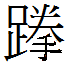 生地、當歸、牛膝、川斷、狗脊、苡仁、鱉甲、羚羊角、桑枝。腎氣冷熱不和，足心凸硬。羅謙甫。炮川烏、韭菜。肺為痰阻，氣不下降，足冷。辨諸右寸關急搏不調，知病在肺胃，右尺數，知非下元陽虛。王孟英。石膏、知母、花粉、黃芩等。肝腎陰虧，火亢足冷。辨見面赤，耳聾，欬逆，痰鹹，腹脹，氣衝，顛疼，辨諸溲赤，心熱，口辣，舌赤，無液，知非陰盛陽越。王孟英。蠣、芍、茹、冬、楝、斛、丹參、小麥、龜板、鱉甲，吞磁硃丸。肺胃熱壅失降，夏令足冷，須以火烘。辨諸發熱甚於未申，苔黃，痰嗽，渴飲。王孟英。撤去火，生附子貼涌泉，梨、蔗兩汁代茶，服人參白虎湯。知膏粳草參。脾氣下陷，腎氣亦鬱，足冷不能行動。辨諸尺脈沈大，知證見自汗，乃肺失脾養之故。周慎齋。參、耆、山藥，稍佐以桂。肝腎虛寒，足冷不能行動。辨諸尺脈沈細。缺名。熟地、枸𣏌、蓯蓉、鹿茸、節附。暑濕迭傷，兩足逆冷至膝下。辨諸自汗，腹滿，而臂不冷，知非下厥上行之陰症。孫兆。五苓散。朮茯豬瀉桂。腎藏水虧火旺，熱起足心。辨諸尺脈洪大，餘脈虛浮。薛立齋。補中益氣湯及六味地黃。按補中益氣湯不合六味方，地萸苓藥丹瀉。志願不遂，心火鬱熱起足心。辨諸因落第起病，左寸短弱。孫文垣。調肝益神湯，另熟地、龜板、枸𣏌、人參、麥冬、五味、茯苓蜜丸。肝腎陰虛，足心如烙。辨諸夙患夢洩，口乾夜熱，尺脈偏旺。林珮琴。六味湯、熟地炒鬆，加石斛、麥冬、淡菜。地萸苓藥丹瀉。脚氣衝心。證兼腹疼，胸滿，嘔吐。尤在涇。犀角、檳榔、茯苓、枳實、杏仁、橘紅、半夏、木通、木瓜。陰分素蘊寒溼，脚氣每交夏發，串痛上逆。即辨諸夏交，地氣上升。顧曉瀾。原案無方，但云宜服溫疎。真陰大虧，脚氣屢發。辨諸骽痛，形不赤腫，知非濕熱，平素帶下多，知陰液漏泄，又腰痠筋掣口乾脈芤而弦數。王孟英。二地、二冬、二至、知、柏、楝、梔、桑、菊、蒿、微、龜板、鱉甲、藕，繼進螵鰾、阿膠。腎虛髓空，足跟作響。其證漸響漸上，能至頭如雷聲，尺脈必芤大。錢國賓。六味丸加紫河車膏、虎骨膏、猪髓、枸𣏌、杜仲。方見數條前。濕熱下注，脚背紅腫起泡，如蒲桃大，一二十枚。辨諸脈沈滑，苔黃，小溲澁少。王孟英。白頭翁、赤芍、海蛇、銀花、草决明、芩、連、梔、楝。風熱，兩足如柱，潰黃水。項彦章。神芎丸，繼用舟車神佑丸。營陰大虧，內踝患瘡。辨諸初起無寒熱，瘡不紅腫，知非火毒，漸黑陷而無膿，知陰虛。王孟英。歸身、枸𣏌子、葱、牛膝、血餘、冬蟲夏草、白蒲桃乾。外治用葱煎水洗患處，又生附子搗爛貼湧泉穴。蛇生脚中患瘡，冬愈夏爛。道人醫。生蝦蟆搗𢾾。受驚時驚叫，叫必左脚提起。吳孚先。原案云用補肝腎及鎮心安神等藥。濕傷筋絡，脚跟骨脫落。證見動之則痛，艱於行步。葉天士。炒苦葶藶為君，防己、木香、茯苓、木通、人參末，棗肉丸。痰熱，爪甲青黑。按爪甲屬肝胆（以下爪甲）。漏名。原方失錄。案可用胆星薑炒竹茹。中氣虛寒，爪甲青黑。辨諸足脛至腰冰冷，氣息欲絕，脈沈細微。羅謙甫。附子、乾薑、草蔻、炙草、智仁、白芍、丁香、藿香、白朮、人參、陳皮、吳萸。邪崇類與神志情志類參看，又目類有見鬼數條可互參。偏信神仙，引鬼附身。辨諸平素性誠信乩，證見神情恍惚，消瘦異常，自言有仙依附。李冠仙。原案云氣血兩補兼定魄安魂及寶貴靈通之品，加桃奴、雄黃。痰熱內結，邪附時作縊狀。邪附人身，非憑痰火，即乘虛弱，或補或瀉或兼施，各就體質治之。朱心農。菖蒲、羚羊角、大黃、厚朴、木通、枳實、胆星、連翹、生鐵落。肝火內盛，魂不得歸舍，每晚有巨鬼伏身上。證見二便秘澁，脈小弦，舌紅薄，非真鬼也。吳少雲。鮮生地、自然汁、甘蔗漿和，頻飲。陽虛鬼乘，夜半見鬼，捺腰穴，不可動。辨諸目直視，面晦，證見身熱無汗。王漢皋。八珍湯加紫苑、柴、葛。參朮苓草歸芎地芍。鬼物乘陽氣大虛，憑附成瘋，欲自戕。辨諸脈乍數乍疏，按之細弱。李冠仙。參附理中加黃耆、茯神、鬼箭羽、硃砂、龍齒、虎骨、雄黃、麝香。邪崇匿胆，生風生火，挾痰成瘋，跳詈欲自殺。辨諸脈數大不定，左關尤大而有力。李冠仙。半夏、橘紅、茯神、生草、麩炒枳實、鮮竹茹、丹皮、龍膽草、硃砂、豬膽汁。痘類血熱而鬱，出痘灰白色。辨諸身熱，脈洪有力，知非虛寒，凡人面白唇淡，淺紅有血，少熱，鬱者同此理。陳文中。八物湯加翹、桔、犀屑、木通、半夏、紫草、石膏、杏、枳、連、芩、前胡、蔞實。寒閉，漿不化。辨諸肢冷如冰，惡寒，身重欲寐，舌苔白滑，證兼咽喉痛，水飲不能下，大便閉。劉雲香。附片、肉桂、黃耆、白朮、甘草、白蔻仁。痘症內陷塌下，不起。石涵玉。爆竹數枚於病人耳畔燃放。內陷察非由虛，治宜通竅，驚之則心竅開也。痘毒未盡，生黑疔。程仁甫。保元湯加朮、苓、歸、芍、翹、柴、荆、通，外塗芒硝、猪胆膏。參耆桂草。外症類瘡癤、疱、漏、管、有部位者，分載各類。體虛濕乘，遍身生癤，紅痛掀癢，黃水淋漓。陸養愚。蒼朮、苡仁、茯苓、人參、白朮、黃耆、甘草、連翹、蟬退、葛根、白芷。中紫河車毒，患天疱瘡。原案無方。食自死牛，受毒，身患紫疱。陳自明。神仙毒丸。流注穿漏，垂死。姚應鳳。原案云取藥作糜，周身封以敗楮隙，肩井穴吸之。按是何藥，原案未載。瘍漏成管。王旭高。胡黃連、刺蝟皮、象牙屑、五棓、蟾酥、陳、硬明角、燈、蜜、雄精金銀花。衛氣散失不斂，刃瘡膿水进流，久不收口。辨諸滋陰養血，止痛生肌藥，不應，脈虛微。李修之。養營湯大劑多服。跌傷後已治愈，逢節令，傷處作痛。周小農。外治法於通用傷膏中加楓香脂、虎骨、乳香、沒藥敷貼。